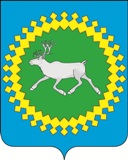 К Ы В К Ö Р Т Ö Д Р Е Ш Е Н И Е от 27 октября 2017 года                                                                            № 5-23/1   Республика Коми, Ижемский район, с. ИжмаО внесении изменений в решение Совета муниципального района «Ижемский» от 19 декабря 2016 года  № 5-16/2 «О бюджете муниципального образования муниципального района  «Ижемский»  на 2017 год и плановый период 2018 и 2019 годов»Руководствуясь Уставом муниципального образования муниципального района «Ижемский»,Совет муниципального района «Ижемский» Р Е Ш И Л:1. Внести в решение Совета муниципального района «Ижемский» от 19 декабря 2016 года  № 5-16/2 «О бюджете муниципального образования муниципального района  «Ижемский» на 2017 год и плановый период 2018 и 2019 годов» (далее – Решение) следующие изменения:1) статью 1 Решения изложить в следующей редакции:«Статья 1.Утвердить основные характеристики бюджета муниципального образования муниципального  района «Ижемский» (далее – бюджет МР «Ижемский») на 2017 год:общий объем доходов в сумме 935 526,7 тыс. рублей;общий объем расходов в сумме 981 534,2 тыс. рублей;дефицит  в сумме 46 007,5 тыс. рублей.»;2) статью 2 Решения изложить в следующей редакции:«Статья 2. Утвердить основные характеристики бюджета МР «Ижемский» на 2018 год и на 2019 год:общий объем доходов на 2018 год в сумме 746 866,3 тыс. рублей и на 2019 год в сумме 760 131,8 тыс. рублей;общий объем расходов на 2018 год в сумме 786 866,3 тыс. рублей и на 2019 год в сумме 757 301,8 тыс. рублей;дефицит на 2018 год в сумме 40 000,0 тыс. рублей и профицит на 2019 год в сумме 2 830,0 тыс. рублей.»;3) статью 4 Решения изложить в следующей редакции:«Статья 4. Установить общий объем бюджетных ассигнований, направляемых на исполнение публичных нормативных обязательств муниципального района «Ижемский», в 2017 году в сумме 125,0 тыс. рублей, в 2018 году в сумме 120,0 тыс. рублей, в 2019 году в сумме 120,0 тыс. рублей.»4) пункт 1 статьи 5 Решения изложить в следующей редакции:«1. Утвердить объем безвозмездных поступлений в бюджет МР «Ижемский» в 2017 году в сумме 708 027,4 тыс. рублей, в том числе объем межбюджетных трансфертов, получаемых из других бюджетов бюджетной системы Российской Федерации, в сумме 699 333,9 тыс. рублей.»;5) пункт 4 статьи 5 Решения изложить в следующей редакции:«4. Утвердить объем межбюджетных трансфертов, предоставляемых из бюджета МР «Ижемский» другим бюджетам бюджетной системы Российской Федерации в 2017 году, в сумме 43 550,6 тыс. рублей, в том числе объем межбюджетных трансфертов бюджетам сельских поселений в сумме 43 550,6 тыс. рублей.»;6) статью 8 Решения изложить в следующей редакции:«Статья 8. 1. Установить предельный объем муниципального долга муниципального образования муниципального района «Ижемский» на 2017 года в сумме 5 200,0 тыс. рублей.2. Установить предельный объем муниципального долга муниципального образования муниципального района «Ижемский» на 2018 год в сумме 5 200,0 тыс. рублей и на 2019 год в сумме 5 200,0 тыс. рублей.3. Установить верхний предел муниципального долга муниципального образования муниципального района «Ижемский» по состоянию на 01 января 2018 года в сумме 5 200,0 тыс. рублей, в том числе верхний предел долга по муниципальным гарантиям в сумме 0,0 тыс. рублей. 4. Установить верхний предел муниципального долга муниципального образования муниципального района «Ижемский» по состоянию на 01 января 2019 года в сумме 5 200,0 тыс. рублей, в том числе верхний предел долга по муниципальным гарантиям в сумме 0,0 тыс. рублей, и на 01 января 2020 года в сумме 2 370,0 тыс. рублей, в том числе верхний предел долга по муниципальным гарантиям муниципального района «Ижемский» в сумме 0,0 тыс. рублей.5. Утвердить объем расходов на обслуживание муниципального долга муниципального района «Ижемский» в 2017 году в сумме 55,0 тыс. рублей.6. Утвердить объем расходов на обслуживание муниципального долга муниципального района «Ижемский» в 2018 году в сумме 221,0 тыс. рублей и в 2019 году в сумме 166,0 тыс. рублей.»;7) абзац 1статьи 13 Решения изложить в следующей редакции:«Установить, что денежные средства, внесенные участниками конкурсов и аукционов при осуществлении закупок товаров, работ, услуг для муниципальных нужд муниципального района «Ижемский» и нужд бюджетных учреждений муниципального района «Ижемский» в качестве обеспечения заявки на участие в запросе предложений, в конкурсе или аукционе и не подлежащие возврату или подлежащие перечислению оператором электронной площадки муниципальным и иным заказчикам муниципального района «Ижемский», а также денежные суммы, подлежащие уплате по банковской гарантии, по основаниям, предусмотренным Федеральным законом «О контрактной системе в сфере закупок товаров, работ, услуг для обеспечения государственных и муниципальных нужд», зачисляются в доход бюджета МР «Ижемский».»;8) пункт 1 статьи 22 изложить в следующей редакции:«1. Установить в соответствии с пунктом 3 статьи 217 Бюджетного кодекса Российской Федерации, что основанием для внесения в 2017 году изменений в показатели сводной бюджетной росписи бюджета МР «Ижемский» является использование (перераспределение) зарезервированных в составе утвержденных статьей 18 настоящего решения бюджетных ассигнований, предусмотренных на финансирование непредвиденных расходов в резервном фонде администрации муниципального района «Ижемский» и резервном фонде администрации муниципального района «Ижемский» по предупреждению, ликвидации чрезвычайных ситуаций и последствий стихийных бедствий в порядке, предусмотренном администрацией муниципального района «Ижемский», в том числе перераспределение бюджетных ассигнований между указанными резервными фондами в случае недостаточности средств резервного фонда администрации муниципального района «Ижемский» по предупреждению, ликвидации чрезвычайных ситуаций и последствий стихийных бедствий.»;9) в подпункте 6 пункта 2 статьи 22 слова «не превышает 10 процентов.» заменить словами ««не превышает 10 процентов;»;10) пункт 2 статьи 22 дополнить подпунктом 7 следующего содержания:«7) перераспределение бюджетных ассигнований в пределах утвержденного настоящим решением общего объема бюджетных ассигнований, предусмотренных по целевой статье расходов, между разделами, подразделами и (или) видами расходов.»;11) приложение 1 к Решению изложить в редакции согласно приложению 1 к настоящему решению;12) приложение 2 к Решению изложить в редакции согласно приложению 2 к настоящему решению;13) приложение 3 к Решению изложить в редакции согласно приложению 3 к настоящему решению;14) приложение 4 к Решению изложить в редакции согласно приложению 4 к настоящему решению;15) приложение 5 к Решению изложить в редакции согласно приложению 5 к настоящему решению;16) приложение 6 к Решению изложить в редакции согласно приложению 6 к настоящему решению;17) приложение 7 к Решению изложить в редакции согласно приложению 7 к настоящему решению;18) таблицу 2 приложения 10 к Решению изложить в редакции согласно приложению 8 к настоящему решению;19) таблицу 4 приложения 10 к Решению изложить в редакции согласно приложению 9 к настоящему решению;20) приложение 12 к Решению изложить в редакции согласно приложению 10 к настоящему решению.2. Настоящее решение вступает в силу со дня его официального опубликования.Глава муниципального района «Ижемский» –председатель  Совета района                                                             Т.В. Артеева                                                    К Ы В К Ö Р Т Ö Д                                               Р Е Ш Е Н И Е от 27 октября 2017 года                                                                                     № 5-23/3 Республика Коми, Ижемский район, с. ИжмаОб утверждении Положения о порядке обращения за пенсией за выслугу лет, ее назначения и выплате лицу, замещавшему выборную должность органов местного самоуправления муниципального района «Ижемский»Руководствуясь Законом Республики Коми от 24 апреля 2008 года N 24-РЗ "О пенсионном обеспечении депутатов, членов выборного органа местного самоуправления, выборных должностных лиц местного самоуправления, осуществляющих полномочия на постоянной основе", Уставом муниципального образования муниципального района «Ижемский», Совет муниципального района «Ижемский» Р Е Ш И Л:Утвердить Положение о порядке обращения за пенсией за выслугу лет, ее назначения и выплате лицу, замещавшему выборную должность органов местного самоуправления муниципального района «Ижемский» согласно приложению.Признать утратившими силу следующие решения Совета муниципального района «Ижемский»:от 29 ноября 2010 года № 3-33/6 «Об утверждении Положения о порядке обращения за пенсией за выслугу лет, ее назначения и выплате лицу, замещавшему выборную должность органов местного самоуправления «Ижемский»;от 20 июня 2012 года № 4-13/7 «О внесении изменений в решение Совета муниципального района «Ижемский» от 29 ноября 2010 года № 3-33/6 «Об утверждении Положения о порядке обращения за пенсией за выслугу лет, ее назначения и выплате лицу, замещавшему выборную должность органов местного самоуправления «Ижемский»;от 10 марта 2015 года № 4-29/3 «О внесении изменений в решение Совета муниципального района «Ижемский» от 29 ноября 2010 года № 3-33/6 «Об утверждении Положения о порядке обращения за пенсией за выслугу лет, ее назначения и выплате лицу, замещавшему выборную должность органов местного самоуправления «Ижемский».Настоящее решение подлежит официальному опубликованию.Глава муниципального района «Ижемский» -председатель Совета района			                                        Т.В. АртееваПриложение к решению Совета муниципального района «Ижемский»от 27 октября 2017 года №  5-23/3Порядок  обращения за пенсией за выслугу лет,ее назначения и выплаты лицу, замещавшему муниципальную должность в органах местного самоуправления муниципального района «Ижемский»Настоящим Порядком в соответствии с Законом Республики Коми «О пенсионном обеспечении депутатов, членов выборного органа местного самоуправления, выборных должностных лиц местного самоуправления, осуществляющих свои полномочия на постоянной основе» определяются правила обращения за пенсией за выслугу лет, ее назначения, выплаты, приостановления, возобновления и прекращения  депутатам, членам выборного органа местного самоуправления в Республике Коми, выборным должностным лицам местного самоуправления, осуществлявшим свои полномочия на постоянной основе в муниципальном образовании муниципального района «Ижемский», прекратившим исполнение своих полномочий по выборной муниципальной должности после 1 января 2006 года (далее – лицо, замещавшее муниципальную должность).Пенсионное обеспечение лиц, замещавших муниципальные должности и освобожденных от муниципальных должностей до 1 января 2006 года, осуществляется в соответствии со статьей 10(1) Закона Республики Коми «О некоторых вопросах муниципальной службы в Республике Коми» в случае, если указанные лица имели право на пенсию за выслугу лет (ежемесячную доплату к трудовой пенсии) в соответствии с законодательством Республики Коми, действовавшим на дату освобождения от муниципальных должностей.Пенсия за выслугу лет лицу, замещавшему муниципальную должность, устанавливается по его выбору в соответствии с настоящим Порядком либо в порядке и на условиях, установленных для муниципальных служащих.Правила обращения за пенсией за выслугу лет1. Лицо, замещавшее муниципальную должность, может обращаться за пенсией за выслугу лет в любое время после возникновения права на нее и назначения страховой пенсии по старости (инвалидности) без ограничения каким-либо сроком путем подачи соответствующего заявления. 2. Лицо, замещавшее муниципальную должность, подает в администрацию муниципального района «Ижемский» (далее - администрация), письменное заявление о назначении пенсии за выслугу лет по форме согласно приложению 1 к настоящему Порядку.В случае реорганизации или ликвидации администрации заявление подается в орган местного самоуправления, которому в соответствии с законодательством переданы функции реорганизованной или ликвидированной администрации. 3. К заявлению лица, замещавшего муниципальную должность, о назначении ему пенсии за выслугу лет прилагаются следующие документы:1) копия паспорта;2) копия трудовой книжки, копия СНИЛС, копии справок и иных документов, подтверждающих стаж муниципальной службы заявителя, требуемый для приобретения права на пенсию за выслугу лет;3) справка территориального органа Пенсионного фонда Российской Федерации, выплачивающего страховую пенсию, о назначении страховой пенсии по старости (инвалидности) с указанием федерального закона, в соответствии с которым она назначена, и периода, на который назначена указанная страховая пенсия.Оригиналы документов, указанных в подпунктах 1, 2 настоящего пункта, представляются для сверки при подаче заявления лично, в случае направления указанных документов по почте их копии должны быть заверены в порядке, установленном законодательством Российской Федерации.4. Заявление лица, замещавшего муниципальную должность, о назначении пенсии за выслугу лет регистрируется Управлением делами администрации муниципального района «Ижемский» в день подачи заявления (получения его по почте).5. При приеме заявления лица, замещавшего муниципальную должность, о назначении пенсии за выслугу лет Управление делами администрации муниципального района «Ижемский» (далее – Управление делами):проверяет правильность оформления заявления и соответствие изложенных в нем сведений документу, удостоверяющему личность заявителя, и иным представленным документам;сличает подлинники документов с их копиями, удостоверяет их, фиксирует выявленные расхождения (в случае подачи заявления лично);регистрирует заявление и выдает (направляет) заявителю расписку-уведомление, в которой указывается дата приема заявления, и при необходимости перечень недостающих документов и сроки их предоставления.II. Порядок назначения и выплаты пенсии за выслугу лет6. Отдел правовой и кадровой работы рассматривает заявление лица, замещавшего муниципальную должность, в месячный срок со дня его поступления, при этом:запрашивает в течение 5 рабочих дней со дня регистрации заявления лица, замещавшего муниципальную должность, о назначении пенсии за выслугу лет в случаях, когда необходимо истребование дополнительных материалов (в том числе отсутствие или неточность записей в трудовой книжке, несоответствие наименований должностей, указанных в трудовой книжке лица, замещавшего муниципальную должность, классификаторам и реестрам должностей, отсутствие документов, подтверждающих правомерность включения в стаж муниципальной службы отдельных периодов службы (работы), иные документы, подтверждающие стаж муниципальной службы);оформляет справку об определении стажа муниципальной службы лица, замещавшего муниципальную должность, по форме согласно приложению 2 к настоящему Порядку;организует оформление справки о размере его месячного должностного оклада в соответствии с  пунктом 10 настоящего Порядка по форме согласно приложению 3 к настоящему Порядку;при наличии оснований для назначения лицу, замещавшему муниципальную должность, пенсии за выслугу лет оформляет представление о назначении указанному лицу пенсии за выслугу лет по форме согласно приложению 4 к настоящему Порядку;на основе всестороннего, полного и объективного рассмотрения представленных документов готовит проект распоряжения администрации муниципального района «Ижемский»  о назначении пенсии за выслугу лет по форме согласно приложению 5 к настоящему Порядку и направляет указанный проект на рассмотрение руководителю администрации.  7. Решение о назначении пенсии за выслугу лет принимается руководителем администрации в течение 5 рабочих дней с момента   поступления данного проекта.  Копия решения о назначении пенсии за выслугу лет в течение 3 рабочих дней со дня его принятия руководителем администрации передается отделом правовой и кадровой работы в отдел бухгалтерского учета и отчетности администрации муниципального района «Ижемский» (далее - бухгалтерия), а также направляется заявителю.8. При отсутствии оснований для назначения пенсии за выслугу лет лицу, замещавшему муниципальную должность, отдел правовой и кадровой работы в срок, установленный первым абзацем пункта 6 настоящего Порядка, готовит мотивированный отказ в ее назначении и в течение 5 рабочих дней направляет его заявителю.9. Пенсия за выслугу лет назначается после установления лицу, замещавшему муниципальную должность, страховой пенсии по старости (инвалидности) со дня обращения за пенсией за выслугу лет, но не ранее дня, следующего за днем освобождения от должности. Днем обращения за пенсией за выслугу лет считается:при подаче заявления лично - день регистрации Управлением делами соответствующего заявления со всеми документами, предусмотренными пунктом 3 настоящего Порядка;при подаче заявления по почте - дата, указанная на почтовом штемпеле организации федеральной почтовой связи по месту отправления данного заявления.10. Пенсия за выслугу лет лицу, замещавшему несколько муниципальных должностей, назначается по последней замещавшейся муниципальной должности, определяемой на основании записей трудовой книжки на день обращения за пенсией за выслугу лет, при наличии необходимых условий.11. Отдел правовой и кадровой работы в течение 3 рабочих дней после принятия руководителем администрации решения о назначении пенсии за выслугу лет направляет копию решения в бухгалтерию, а также заявителю.12. Выплата пенсии за выслугу лет, включая расходы по ее доставке и пересылке, производится за текущий месяц за счет средств местного бюджета муниципального образования муниципального района «Ижемский». Выплата пенсии за выслугу лет лицу, замещавшему муниципальную должность, осуществляется по его желанию через организации федеральной почтовой связи или через финансово-кредитные учреждения.Выплата пенсии за выслугу лет лицу, замещавшему муниципальную должность, проживающему за пределами Республики Коми, осуществляется почтовым переводом.III. Порядок включения в стаж муниципальной службыпериодов службы (работы) для назначения пенсии за выслугу лет13. В стаж муниципальной службы для назначения пенсии за выслугу лет лицам, замещающим муниципальную должность, включаются периоды замещения, установленные  Законом Республики Коми «О пенсионном обеспечении депутатов, членов выборного органа местного самоуправления, выборных должностных лиц местного самоуправления, осуществляющих свои полномочия на постоянной основе».14. При исчислении стажа муниципальной службы, требуемого для приобретения права на пенсию за выслугу лет, в соответствии с пунктом 13 настоящего Порядка учитывается следующее:1) государственные должности Российской Федерации, государственные должности федеральной государственной службы, должности федеральной государственной гражданской службы, должности руководителей и специалистов в судах, органах прокуратуры и их аппаратах определяются в соответствии с федеральным законодательством, применяемым при исчислении стажа государственной службы федеральных государственных служащих для назначения пенсии за выслугу лет;2) государственные должности Республики Коми, государственные должности государственной службы Республики Коми, должности государственной гражданской службы Республики Коми определяются в соответствии с законами Республики Коми, перечнем наименований государственных должностей Республики Коми, Реестром государственных должностей в органах представительной и исполнительной власти Республики Коми, Реестром государственных должностей государственной службы Республики Коми, Реестром должностей государственной гражданской службы Республики Коми;3) должности руководителей и специалистов в органах представительной и исполнительной государственной власти и их аппаратах, замещаемые до утверждения Реестра государственных должностей в органах исполнительной и представительной власти Республики Коми, определяются согласно Общесоюзному классификатору профессий рабочих, должностей служащих и тарифных разрядов, утвержденному постановлением Госкомитета СССР по стандартам от 27.08.1986 г. № 016, и Справочнику тарифно-квалификационных характеристик по общеотраслевым должностям служащих, утвержденному постановлением Министерства труда Российской Федерации от 10.11.1992 г. № 30, а также нормативным правовым актам по оплате труда работников органов государственной власти и управления;4) выборные должности в органах местного самоуправления, должности муниципальной службы определяются в соответствии с законами или иными нормативными актами субъектов Российской Федерации и уставами муниципальных образований.15. При установлении лицу, замещавшему муниципальную должность, пенсии за выслугу лет в порядке и на условиях, установленных для лиц, замещавших выборные муниципальные должности, в период замещения выборной муниципальной должности, дающий право на установление пенсии за выслугу лет, включается период замещения должности руководителя администрации муниципального района «Ижемский» по контракту.16. Периоды службы (работы), включаемые в стаж муниципальной службы в соответствии с настоящим Порядком, суммируются.Стаж муниципальной службы для назначения пенсии за выслугу лет исчисляется на день освобождения от муниципальной должности в календарном порядке - год за год.17. Основным документом для определения стажа муниципальной службы является трудовая книжка. В отдельных случаях допускается установление стажа муниципальной службы, требуемого для приобретения права на пенсию за выслугу лет, на основании справок и иных доказательств, подтверждающих соответствующие периоды службы (работы).IV. Порядок определения размера пенсии за выслугу лет  лица, замещавшего муниципальную должность18. Размер пенсии за выслугу лет исчисляется исходя из размера месячного должностного оклада по ранее замещаемой лицом муниципальной должности, установленного на день обращения за назначением пенсии за выслугу лет. Максимальный размер пенсии за выслугу лет лица, замещавшего муниципальную должность, не может превышать максимальный размер пенсии за выслугу лет лица, замещавшего государственную должность Республики Коми - министр Республики Коми.19.   Размер пенсии за выслугу лет определятся в соответствии с Законом Республики Коми «О пенсионном обеспечении депутатов, членов выборного органа местного самоуправления, выборных должностных лиц местного самоуправления, осуществляющих свои полномочия на постоянной основе». V. Порядок изменения размера пенсии за выслугу лет20. Размер пенсии за выслугу лет увеличивается (индексируется) в сроки и в размерах, установленных для увеличения (индексации) должностных окладов по должностям муниципальной службы.Отдел правовой и кадровой работы не позднее 10 рабочих дней с даты, с которой производится увеличение размера пенсии за выслугу лет, готовит проект решения об изменении размера пенсии за выслугу лет и направляет его на рассмотрение руководителю администрации.Решение об изменении размера пенсии за выслугу лет принимается руководителем администрации в течение 5 рабочих дней с момента поступления данного проекта.Отдел правовой и кадровой работы в течение 3 рабочих дней со дня принятия решения об изменении размера пенсии за выслугу лет направляет его копию в бухгалтерию с одновременным направлением копии решения лицу, замещавшему муниципальную должность.21. Размер пенсии за выслугу лет может быть изменен при установлении факта необоснованного включения (невключения) в стаж муниципальной службы, требуемый для приобретения права на пенсию за выслугу лет, отдельных периодов службы (работы) лица, замещавшего муниципальную должность. Решение о необоснованности включения (невключения) в стаж муниципальной службы отдельных периодов службы (работы) принимается администрацией либо судом.22. На основании решения о необоснованности включения (невключения) в стаж муниципальной службы отдельных периодов службы (работы) отдел правовой и кадровой работы в течение 3 рабочих дней со дня его принятия:производит перерасчет стажа муниципальной службы, оформляет справку о периодах службы (работы), включаемых в стаж муниципальной службы для назначения пенсии за выслугу лет, и доводит ее до сведения лица, замещавшего муниципальную должность, стаж которого определяется;производит перерасчет размера пенсии за выслугу лет лица, замещавшего муниципальную должность, готовит проект решения руководителя администрации об установлении пенсии за выслугу лет в новом размере и направляет его на рассмотрение руководителю администрации.23. Решение об установлении пенсии за выслугу лет в новом размере принимается руководителем администрации в течение 3 рабочих дней с момента   поступления данного проекта.  24. Отдел правовой и кадровой работы в течение 3 рабочих дней со дня принятия решения об установлении пенсии за выслугу лет в новом размере направляет его копию в бухгалтерию с одновременным направлением копии решения лицу, замещавшему муниципальную должность. Пенсия за выслугу лет устанавливается в новом размере с 1-го числа месяца, следующего за месяцем, в котором принято указанное решение, либо с даты, установленной судом.25. В случаях если стаж муниципальной службы, определенный за вычетом необоснованно включенных периодов службы (работы), не дает лицу, замещавшему муниципальную должность, права на пенсию за выслугу лет, выплата пенсии за выслугу лет прекращается в соответствии с подпунктом 3 пункта 32 настоящего Порядка.VI. Порядок приостановления и возобновлениявыплаты пенсии за выслугу лет26. Выплата пенсии за выслугу лет лицу, замещавшему муниципальную должность, приостанавливается:1) при замещении государственной должности Российской Федерации, государственной должности Республики Коми или иного субъекта Российской Федерации, выборной муниципальной должности, должности федеральной государственной гражданской службы, должности государственной службы иного вида, должности государственной гражданской службы Республики Коми или иного субъекта Российской Федерации, муниципальной должности муниципальной службы, - со дня замещения одной из указанных должностей на период замещения указанных должностей;2) по истечении установленного срока выплаты страховой пенсии по инвалидности, - на 3 месяца начиная с 1-го числа месяца, следующего за месяцем, в котором истек срок, на который установлена страховая пенсия по инвалидности;3) при неполучении установленной пенсии за выслугу лет в течение шести месяцев подряд, - с 1-го числа месяца, следующего за месяцем, в котором истек указанный срок.27. Выплата пенсии за выслугу лет возобновляется:1) после освобождения лица, которому была приостановлена выплата пенсии за выслугу лет, от должностей, указанных в подпункте 1 пункта 26 настоящего Порядка, - со дня подачи заявления о возобновлении выплаты пенсии за выслугу лет, но не ранее дня, следующего за днем освобождения лица от указанных должностей, в том же размере, в каком она выплачивалась на день приостановления выплаты, либо пенсия за выслугу лет назначается вновь в порядке, установленном для назначения пенсии за выслугу лет;2) после возобновления выплаты страховой пенсии по инвалидности, к которой установлена пенсия за выслугу лет, в срок, установленный подпунктом 2 пункта 26 настоящего Порядка, если установленная группа инвалидности дает право на получение пенсии за выслугу лет в соответствии с Законом Республики Коми «О пенсионном обеспечении депутатов, членов выборного органа местного самоуправления, выборных должностных лиц местного самоуправления, осуществляющих свои полномочия на постоянной основе», - со дня возобновления выплаты страховой пенсии по инвалидности;3) после подачи заявления лица, которому была приостановлена выплата пенсии за выслугу лет, о возобновлении выплаты пенсии за выслугу лет, приостановленной по основанию, предусмотренному подпунктом 3 пункта 26 настоящего Порядка, - с даты приостановления выплаты пенсии за выслугу лет. При этом указанному лицу выплачиваются неполученные им суммы пенсии за выслугу лет за период, предшествующий приостановлению выплаты пенсии за выслугу лет.28. Проект решения о приостановлении, возобновлении выплаты пенсии за выслугу лет лицу, замещавшему муниципальную должность, готовится отделом правовой и кадровой работы по форме согласно приложению 6 к настоящему Порядку и подписывается руководителем администрации. Отдел правовой и кадровой работы в течение 3 рабочих дней со дня принятия решения о приостановлении, возобновлении выплаты пенсии за выслугу лет направляет  копию решения в бухгалтерию с одновременным направлением копии решения лицу, которому приостановлена, возобновлена выплата пенсии за выслугу лет.29. Решение о приостановлении выплаты пенсии за выслугу лет в соответствии с подпунктом 1 пункта 26 настоящего Порядка принимается в течение 5 рабочих дней со дня получения сообщения лица, замещавшего муниципальную должность, о назначении на одну из указанных в названном подпункте должностей с приложением копии решения (распоряжения, приказа) о его назначении. Решение о возобновлении выплаты пенсии за выслугу лет в соответствии с подпунктом 1 пункта 27 настоящего Порядка принимается в течение 10 рабочих дней со дня подачи заявления лица, замещавшего муниципальную должность, о возобновлении выплаты пенсии за выслугу лет в размере, в каком она выплачивалась на день приостановления выплаты с учетом произведенных в установленном порядке индексаций.Решение о назначении пенсии за выслугу лет в новом размере в соответствии с подпунктом 1 пункта 27 настоящего Порядка принимается в установленном для назначения пенсии за выслугу лет порядке на основании заявления лица, замещавшего муниципальную должность, о назначении пенсии за выслугу лет в новом размере с приложением копии приказа (распоряжения, решения) об освобождении его от замещаемой должности.30. Решение о приостановлении выплаты пенсии за выслугу лет в соответствии с подпунктом 2 пункта 26 настоящего Порядка принимается в течение 5 рабочих дней со дня истечения срока выплаты страховой пенсии по инвалидности, указанного в справке территориального органа Пенсионного фонда Российской Федерации, выплачивающего страховую пенсию по инвалидности. Решение о возобновлении выплаты пенсии за выслугу лет в соответствии с подпунктом 2 пункта 27 настоящего Порядка принимается в течение 5 рабочих дней со дня подачи заявления лица, замещавшего муниципальную должность, с приложением справки территориального органа Пенсионного фонда Российской Федерации о возобновлении выплаты страховой пенсии по инвалидности и документов, подтверждающих установленную группу инвалидности, если установленная группа инвалидности дает право на получение пенсии за выслугу лет. 31. Решение о приостановлении выплаты пенсии за выслугу лет в соответствии с подпунктом 3 пункта 27 настоящего Порядка принимается в течение 5 рабочих дней со дня сообщения бухгалтерии о неполучении лицом, замещавшим муниципальную должность, пенсии за выслугу лет в течение 6 месяцев подряд. Пенсия за выслугу лет считается полученной, если она ежемесячно передается ее получателю через организации федеральной почтовой связи либо финансово-кредитное учреждение, одним из способов: путем вручения пенсии за выслугу лет в кассе организации федеральной почтовой связи;путем зачисления пенсии за выслугу лет на счет ее получателя в финансово-кредитном учреждении. Решение о возобновлении выплаты пенсии за выслугу лет в соответствии с подпунктом 3 пункта 27 настоящего Порядка принимается в течение 5 рабочих дней со дня подачи заявления лица, замещавшего муниципальную должность, о возобновлении выплаты пенсии за выслугу лет.32. Выплата пенсии за выслугу лет прекращается:1) в случае возникновения обстоятельств, указанных в части 2 статьи 3 Закона Республики Коми «О пенсионном обеспечении депутатов, членов выборного органа местного самоуправления, выборных должностных лиц местного самоуправления, осуществляющих свои полномочия на постоянной основе», – со дня их возникновения;2) в случае прекращения в соответствии с законодательством Российской Федерации выплаты страховой пенсии по старости (по инвалидности), - с 1-го числа месяца, следующего за месяцем, в котором истек указанный срок;3) в случае установления факта необоснованного включения в стаж муниципальной службы отдельных периодов, если стаж муниципальной службы, определенный за вычетом необоснованно включенных периодов работы, не дает права на пенсию за выслугу лет, а также в случае обнаружения обстоятельств или документов, опровергающих достоверность сведений, представленных в подтверждение возникновения права на пенсию за выслугу лет, - с 1-го числа месяца, следующего за месяцем, в котором принято решение о прекращении пенсии за выслугу лет, либо с даты, указанной судом.33. При наличии оснований проект решения о прекращении, восстановлении выплаты пенсии за выслугу лет лицу, замещавшему муниципальную должность, готовится отделом правовой и кадровой работы по форме согласно приложению 6 к настоящему Порядку и подписывается руководителем администрации.Отдел правовой и кадровой работы в течение 3 рабочих дней со дня принятия руководителем администрации решения о прекращении, восстановлении выплаты пенсии за выслугу лет направляет его копию в бухгалтерию с одновременным направлением копии решения лицу, которому прекращена, восстановлена выплата пенсии за выслугу лет.При отсутствии оснований для восстановления выплаты пенсии за выслугу лет отдел правовой и кадровой работы в течение 5 рабочих дней возвращает документы для восстановления выплаты пенсии за выслугу лет лицу, замещавшему муниципальную должность, с разъяснением причин возврата.34. Решение о прекращении выплаты пенсии за выслугу лет принимается руководителем администрации:1) по подпункту 1 пункта 32 настоящего Порядка - в течение 5 рабочих дней со дня получения сообщения лица, замещавшего муниципальную должность, о возникновении обстоятельств, указанных в части 2 статьи 3 Закона «О пенсионном обеспечении депутатов, членов выборного органа местного самоуправления, выборных должностных лиц местного самоуправления, осуществляющих свои полномочия на постоянной основе» с приложением копий документов, подтверждающих возникновение указанных обстоятельств; 2) по подпункту 2 пункта 32 настоящего Порядка - в течение 5 рабочих дней со дня получения сообщения  лица, замещавшего муниципальную должность, о прекращении выплаты страховой пенсии по старости (инвалидности) либо об изменении группы инвалидности, если установленная группа инвалидности не дает права на получение пенсии за выслугу лет, с приложением справки территориального органа Пенсионного фонда Российской Федерации о прекращении выплаты страховой пенсии по старости (инвалидности) либо документов, подтверждающих изменение группы инвалидности; 3) по подпункту 3 пункта 32 настоящего Порядка - в течение 5 рабочих дней со дня принятия решения о необоснованности включения в стаж муниципальной службы отдельных периодов службы (работы) либо акта кадровой службы об обнаружении обстоятельств или документов, опровергающих достоверность сведений, представленных в подтверждение приобретения права на пенсию за выслугу лет. 35. Решение о прекращении выплаты пенсии за выслугу лет в связи со смертью лица, замещавшего муниципальную должность, принимается руководителем администрации в течение 5 рабочих дней со дня получения документов, подтверждающих смерть лица, получавшего пенсию за выслугу лет.Выплата пенсии за выслугу лет прекращается с 1-го числа месяца, следующего за месяцем, в котором наступила смерть лица, получавшего пенсию за выслугу лет.36. Начисленные суммы пенсии за выслугу лет, причитавшиеся лицу, получавшему пенсию за выслугу лет, в текущем месяце и оставшиеся неполученными в связи с его смертью в указанном месяце, выплачиваются членам его семьи, относящимся к лицам, которым в связи с его смертью может быть установлена пенсия по случаю потери кормильца, по их заявлению с приложением документов, подтверждающих родственные связи с умершим, если обращение за неполученными суммами указанной пенсии последовало не позднее, чем до истечения шести месяцев со дня смерти лица, получавшего пенсию за выслугу лет. При обращении нескольких членов семьи за указанными суммами пенсии за выслугу лет причитающиеся им суммы пенсии за выслугу лет делятся между ними поровну.37. Выплата пенсии за выслугу лет, прекращенная по основаниям, изложенным:1) в  подпункте 2 пункта 32 настоящего Порядка, восстанавливается при восстановлении (возобновлении) выплаты страховой пенсии по старости (инвалидности) и при наличии условий, дающих право на назначение пенсии за выслугу лет, после подачи соответствующего заявления - со дня восстановления (возобновления) выплаты страховой пенсии по старости (инвалидности);2) в подпункте 3 пункта 32 настоящего Порядка, восстанавливается в случае надлежащего подтверждения обоснованности включения в стаж муниципальной службы отдельных периодов службы (работы), а также представления документов и наступления обстоятельств, подтверждающих достоверность сведений, ранее представленных в подтверждение права на пенсию за выслугу лет, - со дня прекращения выплаты пенсии за выслугу лет либо с даты, указанной судом.VII. Права и обязанности лиц, получающих пенсию за выслугу лет.38. Лицо, замещавшее муниципальную должность, получающее пенсию за выслугу лет, обязано сообщить в отдел правовой и кадровой работы о наступлении обстоятельств, влекущих за собой приостановление или прекращение выплаты пенсии за выслугу лет, а также влияющих на размер пенсии за выслугу лет и порядок ее выплаты, в течение 5 рабочих дней со дня их наступления.В случае если представление недостоверных сведений повлекло за собой перерасход средств на выплату пенсии за выслугу лет, излишне выплаченная сумма взыскивается в установленном порядке.VIII. Порядок ведения дел лиц, получающих пенсию за выслугу лет39. Дело о пенсии за выслугу лет формируется и ведется отделом правовой и кадровой работы.40. Дело о пенсии за выслугу лет состоит из двух разделов.В разделе первом содержатся:копия паспорта;копия СНИЛС3) решение руководителя администрации  о назначении пенсии за выслугу лет;4) документы, послужившие основанием для назначения пенсии за выслугу лет;5) решения о приостановлении, возобновлении, прекращении, восстановлении выплаты пенсии за выслугу лет и документы, послужившие основанием для принятия указанных решений;6) решения об изменении размера пенсии за выслугу лет;7) иные документы.В раздел второй включаются документы, связанные с перепиской по вопросам выплаты пенсии за выслугу лет (в том числе по предложениям, заявлениям и жалобам лица, замещавшего муниципальную должность), по мере их поступления.41. Документы, приобщенные к делу о пенсии за выслугу лет, брошюруются, листы нумеруются, к делу о пенсии за выслугу лет прилагается опись. Опись и нумерация документов, находящихся в деле о пенсии за выслугу лет, производятся отдельно по каждому его разделу.Документы второго раздела подшиваются между собой и находятся в деле о пенсии за выслугу лет неподшитыми. Копии документов, находящиеся в деле о пенсии за выслугу лет, должны быть заверены в установленном порядке.42. При оформлении лицевой стороны обложки дела о пенсии за выслугу лет указываются номер дела, фамилия, имя, отчество лица, получающего пенсию за выслугу лет, дата рождения, почтовый адрес, телефон, дата назначения пенсии за выслугу лет.43. Регистрация дел о пенсиях за выслугу лет по мере их оформления (поступления) осуществляется в Журнале учета дел о пенсиях за выслугу лет с присвоением соответствующего порядкового номера. Номер дела о пенсии за выслугу лет является индивидуальным.44. При прекращении выплаты пенсии за выслугу лет ведение дела о пенсии за выслугу лет завершается. При этом на обложке дела указываются дата и основание прекращения выплаты пенсии за выслугу лет, делаются соответствующие отметки в Журнале учета дел о пенсиях за выслугу лет.45. При восстановлении выплаты пенсии за выслугу лет по ранее прекращенным делам о пенсиях за выслугу лет производится их перерегистрация в Журнале учета дел о пенсиях за выслугу лет с присвоением им новых порядковых номеров.46. Дела о пенсии за выслугу лет содержатся в месте, обеспечивающем их сохранность.Дела о пенсиях за выслугу лет, по которым выплата пенсии за выслугу лет прекращена, хранятся отдельно от других дел о пенсиях за выслугу лет.47. При ликвидации или реорганизации администрации дела о пенсиях за выслугу лет передаются органу, которому в соответствии с законодательством переданы функции реорганизованной или ликвидированной администрации. Приложение 1к Порядку обращенияза пенсией за выслугу лет,ее назначения и выплаты лицу,замещавшему муниципальную должностьРуководителю администрации муниципального района «Ижемский»________________________________________(фамилия, имя, отчество)от_______________________________________(фамилия, имя, отчество заявителя)________________________________________________________________________________,(наименование муниципальной должностиранее замещаемой заявителем)                              домашний адрес ________________________________________________________________,телефон ________________________________.паспорт серия __________ № ______________,кем и когда выдан________________________________________________________________ЗАЯВЛЕНИЕВ соответствии с Законом Республики Коми "О пенсионном обеспечении депутатов, членов выборного органа местного самоуправления, выборных должностных лиц местного самоуправления, осуществляющих свои полномочия на постоянной основе" прошу назначить мне пенсию за выслугу лет (в новом размере) к страховой пенсии по старости (инвалидности), назначенной в соответствии с законодательством Российской Федерации о страховых пенсиях (досрочно оформленной в соответствии с Законом Российской Федерации "О занятости населения в Российской Федерации") (нужное подчеркнуть).Страховую пенсию _______________________________________________________(вид пенсии)получаю в ________________________________________________________________.(наименование органа, выплачивающего страховую пенсию)При наступлении обстоятельств, влекущих за собой приостановление или прекращение выплаты пенсии за выслугу лет, а также влияющих на размер пенсии за выслугу лет и порядок ее выплаты, обязуюсь безотлагательно сообщить об этом в администрацию муниципального района «Ижемский».В случае переплаты пенсии за выслугу лет обязуюсь внести переплаченную сумму.СОГЛАСИЕ НА ОБРАБОТКУ ПЕРСОНАЛЬНЫХ ДАННЫХСообщаю, что все представленные мною персональные данные являются полными и точными, и для их подтверждения я должен(а) представить соответствующие документы.На основании Федерального закона от 27 июля 2006 года N 152-ФЗ "О персональных данных" настоящим я разрешаю администрации муниципального района «Ижемский» запрашивать у третьих лиц (организаций, государственных органов и др.) дополнительные сведения, необходимые для назначения и выплаты мне пенсии за выслугу лет.Я согласен(на), что мои персональные  данные, в том числе: фамилия, имя, отчество, год, месяц, дата и место рождения, адрес, другая информация будут обрабатываться, храниться, комплектоваться, учитываться, использоваться, в том числе передаваться государственным органам, как с применением средств автоматизации, так и без их применения, с целью принятия решения о назначении пенсии за выслугу  лет и ее выплаты в соответствии с Законом Республики Коми "О пенсионном обеспечении депутатов, членов выборного органа местного самоуправления, выборных должностных лиц местного самоуправления, осуществляющих свои полномочия на постоянной основе" сроком до минования надобности.К заявлению приложены:1) копия паспорта;2) копия трудовой книжки;3) копия СНИЛС4) документы, подтверждающие стаж муниципальной службы, дающий право на назначение пенсии за выслугу лет, в том числе копия военного билета;5) справка территориального органа Пенсионного фонда Российской Федерации, выплачивающего пенсии, о назначении (досрочном оформлении) страховой пенсии по старости (инвалидности) с указанием федерального закона, в соответствии с которым она назначена (досрочно оформлена), даты ее назначения (досрочного оформления) и периода, на который назначена страховая пенсия.С условиями, правилами и сроками выплаты пенсии за выслугу лет ознакомлен(а)."____" ______________ ____ г. _______________________                                                            (подпись заявителя)Заявление зарегистрировано: "____"________________ ____ г.___________________________________________________________________________(подпись, фамилия, имя, отчество и должность работника, уполномоченного регистрировать заявления)Штамп------------------------------------------------------------------------------------------------------------Расписка-уведомлениеЗаявление гр. ____________________________________________ о назначении пенсии за выслугу лет принято ____________________________________________________________________________(наименование органа местного самоуправления)______________________.         (дата принятия)К заявлению приложены документы, необходимые для принятия решения о назначении пенсии за выслугу лет, на _________ листах.Для принятия решения о назначении пенсии за выслугу лет необходимо дополнительно представить: ________________________________________________________________________________________________________________________________________________________(перечислить документы)__________________________________________________________________________________(подпись, фамилия, имя, отчество и должность работника,уполномоченного регистрировать заявления)Приложение 2к Порядку обращенияза пенсией за выслугу лет,ее назначения и выплаты лицу,замещавшему муниципальную должностьСправка № __________по определению стажа муниципальной службыот _________________ ________ г.В соответствии с Законом Республики Коми "О пенсионном обеспечении депутатов, членов выборного органа местного самоуправления, выборных должностных лиц местного самоуправления, осуществляющих свои полномочия на постоянной основе" подтверждаются периоды муниципальной службы (работы), учитываемые при исчислении стажа муниципальной службы, требуемого для приобретения права на пенсию за выслугу лет, _____________________________________________________________________________(фамилия, имя, отчество лица, стаж муниципальной службы которого определяется)_____________________________________________________________________________(наименование муниципальной должности, ранее замещаемой лицом,стаж муниципальной службы которого определяется)      Количество лет, месяцев, дней замещения муниципальной должностиРуководитель администрации       _________                            ______________________                                                                (подпись)                                   (расшифровка подписи)Приложение 3к Порядку обращенияза пенсией за выслугу лет,ее назначения и выплаты лицу,замещавшему муниципальную должностьСПРАВКАо размере месячного должностного оклада лица,замещавшего муниципальную должность, учитываемого при назначении пенсии за выслугу летДолжностной оклад____________________________________________________________________________,(фамилия, имя, отчество)замещавшего(ей) муниципальную должность ____________________________________________________________________________,(наименование должности)по состоянию на ___________________________Руководитель администрации __________ ______________________                                                       (подпись)       (расшифровка подписиПриложение 4к Порядку обращенияза пенсией за выслугу лет,ее назначения и выплаты лицу,замещавшему муниципальную должностьПРЕДСТАВЛЕНИЕо назначении пенсии за выслугу летВ соответствии с Законом Республики Коми «О пенсионном обеспечении депутатов, членов выборного органа местного самоуправления, выборных должностных лиц местного самоуправления, осуществляющих свои полномочия на постоянной основе» прошу назначить пенсию за выслугу лет к страховой пенсии по старости (инвалидности)_____________________________________________________________________________,(фамилия, имя, отчество)замещавшему(ей) муниципальную должность _____________________________________________________________________________.(наименование должности)Количество лет, месяцев, дней замещения муниципальной должности_________________.Стаж муниципальной службы составляет _______ лет.Размер месячного должностного оклада для назначения пенсии за выслугу лет по ранее замещаемой должности составляет ________ руб.Кратность месячных должностных окладов по ранее замещаемой должности, исчисленная в соответствии с частью 1 статьи 1 Закона, ____________.Дата прекращения полномочий по муниципальной должности "___" ___________ 20___ г.Основание освобождения от муниципальной должности _____________________________________________________________________________К представлению приложены:1) заявление о назначении пенсии за выслугу лет;2) справка о размере месячного должностного оклада;3) справка по определению стажа муниципальной службы для назначения пенсии за выслугу лет;4) справка территориального органа Пенсионного фонда Российской Федерации, выплачивающего пенсии, о назначении страховой пенсии по старости (инвалидности) с указанием федерального закона, в соответствии с которым она назначена;5) копия правового акта об освобождении от муниципальной должности;6) копия трудовой книжки;7) документы, подтверждающие периоды, включаемые в стаж муниципальной службы для назначения пенсии за выслугу лет.Руководитель администрации _____________ ______________________                                                       (подпись)            (расшифровка подписи)ШтампДата _________Приложение 5к Порядку обращенияза пенсией за выслугу лет,ее назначения и выплаты лицу,замещавшему муниципальную должностьРЕШЕНИЕ  № _____о назначении пенсии за выслугу лет"____" _____________ ______ г.В соответствии с Законом Республики Коми «О пенсионном обеспечении депутатов, членов выборного органа местного самоуправления, выборных должностных лиц местного самоуправления, осуществляющих свои полномочия на постоянной основе» назначить с ______ _____________  20 __ года пенсию за выслугу лет______________________________________________________________________,(фамилия, имя, отчество)замещавшему(ей) муниципальную должность___________________________________________________________________________.(наименование должности)в размере ___________ руб. __________ коп.Выплачивать пенсию за выслугу лет  с учетом районного коэффициента в размере ___________ руб. __________ коп., в том числе _______руб. _______ коп. – районный коэффициент.Руководитель администрации  _______________ _____________________                                                                (подпись)               (расшифровка подписи)ШтампПриложение 6к Порядку обращенияза пенсией за выслугу лет,ее назначения и выплаты лицу,замещавшему муниципальную должностьРЕШЕНИЕ № _____о приостановлении (возобновлении), прекращении (восстановлении)выплаты пенсии за выслугу лет"____" _____________ ______ г._________________________________________________________________________,(фамилия, имя, отчество)замещавшему(ей) муниципальную должность___________________________________________________________________________.(наименование должности)1. Приостановить (прекратить) выплату пенсии за выслугу лет с _____________________                                                                                                               (день, месяц, год)в связи с ___________________________________________________________________.(указать основание)2. Возобновить (восстановить) выплату пенсии за выслугу лет с ______________________                                                                                                                (день, месяц, год)в связи с ____________________________________________________________________(указать основание)в размере ___________ руб. __________ коп.Руководитель администрации  _______________ _____________________                                                                (подпись)               (расшифровка подписи)Штамп                                                    К Ы В К Ö Р Т Ö Д                                                Р Е Ш Е Н И Е от 27 октября 2017 года                                                                                     № 5-23/2 Республика Коми, Ижемский район, с. ИжмаО внесении изменений в решение Совета муниципального района «Ижемский» от 05 октября 2012 года № 4-15/5 «Об утверждении положения «О бюджетном процессе в муниципальном образовании муниципального района «Ижемский»Руководствуясь Бюджетным кодексом Российской Федерации,  и в связи с совершенствованием бюджетного процессаСовет муниципального района «Ижемский»Р Е Ш И Л:Внести в решение Совета муниципального района «Ижемский» от 05 октября 2012 года № 4-15/5 «Об утверждении положения «О бюджетном процессе в муниципальном образовании муниципального района «Ижемский» (далее - Решение) следующие изменения:1) приостановить действие  подпункта 4 пункта 2 статьи 11 приложения к Решению до 1 января 2018 года;2) статью 8 исключить;3) в пункте 1 статьи 13 слово «Совета» заменить словом «Совет»;4)  второй абзац пункта 6 статьи 16 изложить в следующей редакции: «Субсидии, субвенции, иные межбюджетные трансферты, имеющие целевое назначение (в случае получения уведомления об их предоставлении), в том числе поступающие в бюджет в порядке, установленном пунктом 5 статьи 242 Бюджетного кодекса Российской Федерации, а также безвозмездные поступления от физических и юридических лиц, фактически полученные при исполнении бюджета сверх утвержденных решением о бюджете доходов, направляются на увеличение расходов бюджета соответственно в целях предоставления субсидий, субвенций, иных межбюджетных трансфертов, имеющих целевое назначение, с внесением изменений в сводную бюджетную роспись без внесения изменений в решение о бюджете на текущий финансовый год (текущий финансовый год и плановый период)».2.  Установить, что при формировании проекта решения о бюджете района на 2018 год и на плановый период 2019 и 2020 годов общий объем условно утверждаемых расходов на первый год планового периода не утверждается, а на второй год планового периода утверждается в объеме не менее 2,5 процента  общего объема расходов бюджета района на второй год планового периода.3. Настоящее решение вступает в силу со дня его официального опубликования (обнародования). Глава муниципального района «Ижемский» –Председатель  Совета района                                                            Т.В. Артеева                                                  К Ы В К Ö Р Т Ö Д                                              Р Е Ш Е Н И Е от 27 октября 2017 года                                                                           № 5-23/4 Республика Коми, Ижемский район, с. ИжмаОб  утверждении порядка назначения и проведения опроса граждан на территории муниципального образования муниципального района «Ижемский»В соответствии со ст. 31 Федерального закона от 06.10.2003 № 131-ФЗ «Об общих принципах организации местного самоуправления в Российской Федерации», Закона Республики Коми от 03.03.2017 № 15-РЗ «О порядке назначения и проведения опроса граждан на территориях муниципальных образований в Республике Коми» и Уставом муниципального образования муниципального района «Ижемский»Совет муниципального района «Ижемский» Р Е Ш И Л:Утвердить порядок назначения и проведения опроса граждан на территории муниципального образования муниципального района «Ижемский» согласно приложению.Рекомендовать главам сельских поселений принять аналогичные нормативные правовые акты.Настоящее решение подлежит официальному опубликованию.Глава муниципального района «Ижемский» -председатель Совета района			                                        Т.В. АртееваПриложение к решениюСовета муниципального района «Ижемский»от  27 октября  2017 года № 5-23/4 Порядокназначения и проведения опроса граждан на территории муниципального образования Настоящий порядок устанавливает в соответствии со ст. 31 Федерального закона от 06.10.2003 № 131-ФЗ «Об общих принципах организации местного самоуправления в Российской Федерации», Закона Республики Коми от 03.03.2017 № 15-РЗ «О порядке назначения и проведения опроса граждан на территориях муниципальных образований в Республике Коми» и Уставом муниципального образования муниципального района «Ижемский» порядок назначения и проведения опроса граждан на территории МО.1. Общие положения1.1. Опрос граждан – форма реализации прав граждан на участие в осуществлении местного самоуправления. Опрос проводится для выявления мнения населения и его учёта при принятии решений Совета муниципального района «Ижемский» (далее – Совет района), главы муниципального района «Ижемский» - председателя Совета района (далее – глава района), а также органами государственной власти Республики Коми.1.2. В опросе участвуют граждане, зарегистрированные  по месту жительства на территории  муниципального образования муниципального района «Ижемский», и  обладающие избирательным правом.1.3. Подготовка, проведение и установление результатов опроса осуществляется открыто и гласно, а также с соблюдением требований Федерального закона «О персональных данных».1.4. Результаты опроса носят рекомендательный характер.2. Территория и виды опроса граждан. Вопросы, выносимые на опрос граждан2.1. В зависимости от вопроса, предлагаемого для проведения опроса граждан, опрос может проводиться на всей территории Ижемского района или её части.2.2. На опрос могут выноситься вопросы местного значения, вопросы изменения целевого назначения земель Ижемского района для объектов регионального и межрегионального значения, определенные Федеральным законом от 06.10.2003 № 131-ФЗ «Об общих принципах организации местного самоуправления в Российской Федерации», законодательством Республики Коми и Уставом муниципального образования муниципального района «Ижемский».2.3. Вопросы, выносимые на опрос, должны быть сформулированы чётко и ясно, не допускается возможность их различного толкования.2.4. Опрос граждан может проводиться путём поимённого голосования по опросным листам, либо с применением анкетирования, путем открытого голосования на собраниях граждан, в трудовых коллективах в течение одного или нескольких дней.2.5. Опрос граждан по опросным листам, либо с применением анкетирования проводится в пунктах проведения опроса (и) или по месту жительства участников опроса путём поквартирного (подомового) обхода.3. Назначение опроса граждан3.1. Опрос граждан назначается по инициативе:1) Совета района или главы района – по вопросам местного значения;2) органов государственной власти Республики Коми – для учёта мнения граждан при принятии решений об изменении целевого назначения земель МО для объектов регионального и межрегионального значения.3.2. Инициаторы опроса, за исключением Совета района, направляют в Совет района предложение о проведении опроса, в котором указываются: цель опроса; формулировка вопроса (вопросов), предлагаемого (предлагаемых) при проведении опроса; территория опроса; предполагаемая дата проведения опроса.3.3. Решение о назначении опроса граждан либо об отказе в его назначении принимается Советом района на ближайшем заседании после даты поступления предложения о проведении опроса.3.4. Инициатор проведения опроса вправе отозвать свое предложение о проведении опроса до рассмотрения данного вопроса Советом района.3.5. В решении Совета района о назначении опроса граждан устанавливается:1) дата и сроки проведения опроса;2) формулировка вопроса (вопросов), предлагаемого (предлагаемых) при проведении опроса;3) методика проведения опроса – в котором определяются способы проведения опроса (коллективное обсуждение, поквартирных (подомовой) обход, анкетирование, пункты опроса); круг лиц, уполномоченных проводить опрос, и их обязанности; порядок выдачи и возврата опросных листов; 4) форма опросного листа;5) минимальная численность жителей МО, участвующих в опросе.3.6. Решение о назначении опроса граждан подлежит обязательному опубликованию и размещению не менее чем за 20 дней до дня  проведения опроса в Информационном Вестнике Совета и администрации муниципального района «Ижемский» и на официальном сайте муниципального района «Ижемский» www.admizhma.ru. Опрос проводится не ранее десяти дней и не позднее двадцати дней со дня официального опубликования решения о проведении опроса, в порядке предусмотренном Уставом муниципального образования муниципального района «Ижемский».3.7. Совет района принимает решение об отказе в назначении опроса в случае:- если инициатива о проведении опроса исходит не от органов (должностных лиц), указанных в пункте 3.1. настоящего Порядка;- в предложении о проведении опроса, не указана: цель опроса; формулировка вопроса (вопросов), предлагаемого (предлагаемых) при проведении опроса; территория опроса; предполагаемая дата проведения опроса.3.8. Инициаторы проведения опроса вправе повторно обратиться в Совет района с предложением о проведении опроса после устранения причин, послуживших основаниями для отказа в назначении опроса.3.9. В случае если после принятия решения Совета района о назначении опроса, инициаторы проведения опроса отзывают предложение о проведении опроса, то данное отзыв рассматривается Советом района на внеочередном заседании Совета района, установленном Регламентом Совета района.  При этом отзыв предложения о проведении опроса должен содержать мотивированное обоснование отзыва с указанием причин отзыва.По итогам рассмотрения отзыва предложения о проведении опроса Советом района принимается решение об отмене даты проведения опроса, либо об отклонении отзыва предложения о проведении опроса.Решение об отмене даты проведения опроса подлежит обязательному опубликованию и размещению в пятидневный срок со дня его принятия в Информационном Вестнике Совета и администрации муниципального района «Ижемский» и на официальном сайте муниципального района «Ижемский» www.admizhma.ru.4. Порядок проведения опроса граждан4.1. Опрос граждан проводится путём заполнения опросного листа в сроки и время, определённые в решении Совета района о назначении опроса.4.2. Каждый гражданин участвует в опросе непосредственно и обладает одним голосом.4.3. Участие в опросе граждан является свободным и добровольным. Никто не может быть принуждён к выражению своего мнения либо отказу от него.4.4. Для проведения опроса граждан Советом района формируется комиссия по проведению опроса граждан. 4.4.1. В состав комиссии по проведению опроса граждан включаются представители Совета района, администрации муниципального района «Ижемский», иных органов и организаций, представителей общественности, органов государственной власти Республики Коми (при проведении опроса граждан по инициативе органов государственной власти Республики Коми). 4.4.2. На первом заседании комиссия избирает из своего состава председателя, заместителя председателя и секретаря комиссии. Работу комиссии организует председатель комиссии.В случае отсутствия председателя комиссии, его полномочия исполняет заместитель председателя комиссии.4.4.3. Численный состав комиссии устанавливается Советом района в зависимости от территории проведения опроса и методики его проведения.4.4.4. Комиссия по проведению опроса граждан создаётся после принятия Советом района решения о назначении опроса граждан. Формирование  комиссии осуществляется, как правило, на заседании Совета района, на котором принимается решение о назначении  опроса граждан.Полномочия комиссии по проведению опроса граждан прекращаются со дня, следующего за днём официального опубликования установленных результатов опроса.4.4.5. Комиссия по проведению опроса граждан:1) обеспечивает изготовление опросных листов;2) осуществляет на территории проведения опроса граждан контроль за соблюдением права на участие в опросе граждан Ижемского района;3) осуществляет меры по обеспечению при проведении опроса граждан, соблюдения единого порядка определения результатов опроса граждан;4) осуществляет меры по организации подготовки и проведения опроса граждан;5) организует оповещение граждан о вопросе (вопросах), предлагаемом (предлагаемых) для проведения опроса граждан, месте, дате (сроках), виде проведения опроса граждан;6) организует и обеспечивает проведения опроса граждан в соответствии с настоящим Порядком;7) рассматривает жалобы (заявления) граждан по порядку подготовки и проведения опроса граждан и принимает по указанным жалобам (заявлениям) мотивированные решения;8) устанавливает результаты опроса граждан, которые отражаются в протоколе заседании комиссии;9) взаимодействует с органами местного самоуправления, органами государственной власти, общественными объединениями, политическими партиями и представителями средств массовой информации.Организационно-техническое обеспечение деятельности комиссии осуществляет администрация муниципального района «Ижемский» (при проведении опроса граждан, назначенного по инициативе Совета района, главы района), либо органы государственной власти Республики Коми (при проведении опроса граждан, назначенного по инициативе органов государственной власти Республики Коми).4.5. Проведение опроса граждан по опросным листам.4.5.1. Опрос граждан проводится посредством заполнения опросного листа, по форме согласно приложению к настоящему Порядку. Опросный лист участникам опроса выдаётся для заполнения членами комиссии по проведению опроса граждан.Опросный лист должен содержать точно воспроизведённую формулировку вынесенного на опрос граждан вопроса (вопросов) и варианты волеизъявления граждан: «За» или «Против», а также сведения о фамилии, имени, отчестве, дате рождения, данные о регистрации по месту жительства или по месту пребывания на основании документа удостоверяющего личность или иного документа удостоверяющего регистрацию по месту жительства или по месту пребывания, подпись и дату заполнения опросного листа.4.5.2. При вынесении на опрос граждан нескольких вопросов они включаются в один опросный лист, последовательно нумеруются и отделяются друг от друга горизонтальными линиями.4.5.3. По результатам опроса граждан по опросным листам комиссия по проведению опроса граждан оформляет протокол в двух экземплярах.4.5.4. Протокол должен содержать:1) слово «Протокол», дату его составления и номер экземпляра;2) инициатора проведения опроса;3) дата (сроки) проведения опроса граждан;4) территория проведения опроса граждан (в случае если опрос проводился на части территории, то наименование и границы части территории);5) формулировка вопроса (вопросов), предложенного (предложенных) при проведении опроса;6) минимальная численность жителей участвующих в опросе;7) число граждан, принявших участие в опросе;8) количество голосов, поданных «за» вопрос, вынесенный на опрос граждан;9) количество голосов, поданных «против» вопроса, вынесенного на опрос граждан;10) количество опросных листов, признанных недействительными;11) результаты опроса.4.5.5. Вопрос считается одобренным, если за него проголосовало более половины граждан, принявших участие в опросе.4.6. Проведение опроса на собрании граждан.4.6.1. Граждане, обладающие избирательным правом, принимавшие участие в собрании, подлежат регистрации с указанием фамилии, имени, отчества, места их регистрации.На собрании граждан избирается председательствующий и секретарь собрания. Председательствующий озвучивает присутствующим на собрании гражданам формулировку вынесенного на опрос граждан вопроса (вопросов).Голосование проводится: «за» и «против».По результатам открытого голосования на собрании граждан  оформляется протокол собрания.4.6.2. Протокол должен содержать:1) слово «Протокол», дату его составления и номер экземпляра;2) инициатора проведения опроса;3) дата (сроки) проведения опроса граждан;4) территория проведения опроса граждан (в случае если опрос проводился на части территории, то наименование и границы части территории);5) формулировка вопроса (вопросов), предложенного (предложенных) при проведении опроса;6) минимальная численность жителей участвующих в опросе;7) число граждан, принявших участие в опросе;8) количество голосов, поданных «за» вопрос, вынесенный на опрос граждан;9) количество голосов, поданных «против» вопроса, вынесенного на опрос граждан;10) количество опросных листов, признанных недействительными;11) результаты опроса.4.6.3. Результат определяется большинством голосов граждан, присутствующих на собрании.4.6.4. Протокол собрания граждан передается в комиссию по проведению опроса граждан в течение 3 дней со дня проведения собрания граждан.5. Подведение итогов и установление результатовопроса граждан5.1. Подведение итогов опроса по опросным листам осуществляется комиссией  путем обработки полученных данных, содержащихся в опросных листах, и составляется протокол.5.2. Подведение итогов опроса по результатам проведенного собрания осуществляется комиссией путем обработки протокола собрания граждан, и составляется протокол.5.3. Если опрос граждан проводился по нескольким вопросам, то подсчет голосов и составление протокола по каждому вопросу производится отдельно.5.4. Протокол подписывается всеми членами комиссии по проведению опроса граждан, который в течение 7 дней со дня окончания опроса направляется комиссией инициатору проведения опроса и в Совет района, с приложением к протоколу, направляемому в Совет района, сшитых и пронумерованных опросных листов.5.5. Член комиссии, не согласный с протоколом в целом или в части, вправе изложить в письменной форме особое мнение, которое прилагается к протоколу.5.6. Опрос граждан признается несостоявшимся в случае, если число граждан, принявших участие в опросе, меньше минимального числа граждан, установленного в решении Совета района о назначении опроса граждан.5.7. Недействительными признаются подписи граждан:1) не обладающих избирательным правом;2) без указания паспортных и других требуемые настоящим Порядком данных;3) если невозможно установить мнение участника опроса.5.8.Недействительными признаются опросные листы неустановленного образца, а также листы, по которым невозможно установить мнение участников опроса.5.9. Копия протокола предоставляется средствам массовой информации, общественным объединениям, органам территориального общественного самоуправления по запросу.5.10. Опрос граждан считается состоявшимся, если в нем приняло участие установленное минимальное число граждан, которые должны участвовать в данном опросе.6. Результаты опроса граждан6.1. Результаты опроса граждан подлежат официальному опубликованию Советом района в Информационном Вестнике Совета и администрации муниципального района «Ижемский» и на официальном сайте Ижемского района www.admizhma.ru не позднее десяти дней со дня окончания проведения опроса граждан.6.2. Результаты опроса граждан носят рекомендательный характер. 6.3. По итогам проведения опроса принимается соответствующее решение органа местного самоуправления, либо органа государственной власти Республики Коми.6.4. Результаты опроса граждан учитываются при принятии решения Советом района (органами государственной власти Республики Коми). В случаях, установленных законодательством Республики Коми, решение Совета района и другие необходимые документы, касающиеся опроса граждан, предоставляются в органы государственной власти Республики Коми для окончательного принятия решения органами государственной власти Республики Коми.6.5. В случае принятия решения, не поддержанного результатами опроса, Совет района (органы государственной власти Республики Коми) обязан в течение десяти дней после принятия соответствующего решения довести до сведения населения через средства массовой информации причины принятия решения, не поддержанного участниками опроса.7. Финансовое обеспечение проведения опроса гражданФинансирование мероприятий, связанных с подготовкой и проведением опроса граждан, осуществляется:1) за счет средств бюджета муниципального образования муниципального района «Ижемский» - при проведении опроса граждан, назначенного решением Совета района по инициативе Совета района, главы района.2) за счет средств республиканского бюджета Республики Коми - при проведении опроса граждан, назначенного по инициативе органов государственной власти Республики Коми.8. Хранение документов опроса гражданПротоколы опроса граждан и опросные листы Советом района передаются на хранение в администрацию муниципального района «Ижемский». Срок хранения указанных материалов определяется администрацией муниципального района «Ижемский», но не может быть менее одного года со дня официального опубликования результатов опроса.К Ы В К Ö Р Т Ö Д                                                     Р Е Ш Е Н И Е от 27 октября 2017 года                                                                             № 5-23/6Республика Коми, Ижемский район, с. ИжмаО внесении изменений в решение Совета муниципального района «Ижемский» от 22 ноября 2016 года № 5-15/6 «Об утверждении Генерального плана и Правил землепользования и застройки сельского поселения «Ижма» В соответствии с Градостроительным кодексом Российской Федерации, Федеральным законом от 06.10.2003 № 131-ФЗ «Об общих принципах организации местного самоуправления в Российской Федерации», и статьей 19 Устава муниципального образования муниципального района «Ижемский», заключением публичных слушаний от 30 августа 2017 года «По проекту внесения изменений в Генеральный план и Правила землепользования и застройки сельского поселения «Ижма»Совет муниципального района «Ижемский»Р Е Ш И Л:Внести в решение Совета муниципального района «Ижемский» от 22 ноября 2016 года № 5-15/6 «Об утверждении Генерального плана и Правил землепользования и застройки сельского поселения «Ижма» изменения согласно приложению.Настоящее решение вступает в силу со дня официального опубликования.Глава муниципального района «Ижемский» -председатель Совета района			                                        Т.В. АртееваПриложение  к решению Советамуниципального района «Ижемский»от  27 октября 2017 года № 5-23/6Изменения, вносимые в решение Совета муниципального района «Ижемский» от 22 ноября 2016 года № 5-15/6 «Об утверждении Генерального плана и Правил землепользования и застройки сельского поселения «Ижма» на основании протокола публичных слушаний от 30 августа 2017 года «По проекту внесения изменений в Генеральный план и Правила землепользования и застройки сельского поселения «Ижма»На карте градостроительного зонирования Правил землепользования и застройки сельского поселения «Ижма», д. Константиновка, территориальную зону  Р-3 «Зона лесопарков, лесов» по адресу: Республика Коми, Ижемский район, д. Константиновка, ул. Центральная, д.29а перевести в зону Ж-1 «Зона жилой застройки усадебного типа», согласно приложению к настоящему приложению.Приложение к приложению решения Советамуниципального района «Ижемский»от 27 декабря 2017 года № 5-23/6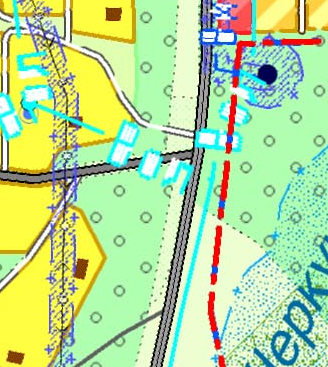 К Ы В К Ö Р Т Ö ДР Е Ш Е Н И Еот 27 октября 2017 года                                                                             № 5-23/7Республика Коми, Ижемский район, с. ИжмаО внесении изменений в решение Совета муниципального района «Ижемский» от 22 ноября 2016 года  № 5-15/13 «Об утверждении Генерального плана и Правил землепользования и застройки сельского поселения «Сизябск» В соответствии с Градостроительным кодексом Российской Федерации, Федеральным законом от 06.10.2003 № 131-ФЗ «Об общих принципах организации местного самоуправления в Российской Федерации», и статьей 19 Устава муниципального образования  муниципального района «Ижемский», заключением публичных слушаний от 31 августа 2017 года «По проекту внесения изменений в Генеральный план и Правила землепользования и застройки сельского поселения «Сизябск»Совет муниципального района «Ижемский»Р Е Ш И Л:Внести в решение Совета муниципального района «Ижемский» от 22 ноября 2016  года № 5-15/13 «Об утверждении Генерального плана и Правил землепользования и застройки сельского поселения «Сизябск» изменения согласно приложениям 1, 2 к настоящему решению.Настоящее решение вступает в силу со дня официального опубликования.Глава муниципального района «Ижемский» -председатель Совета района			                                        Т.В. АртееваПриложение 1 к решению Советамуниципального района «Ижемский»от  27 октября 2017 года № 5-23/7Изменения, вносимые в решение Совета муниципального района «Ижемский» от 22 ноября 2016 года № 5-15/13 «Об утверждении Генерального плана и Правил землепользования и застройки сельского поселения «Ижма» на основании протокола публичных слушаний от 31 августа 2017 года «По проекту внесения изменений в Генеральный план и Правила землепользования и застройки сельского поселения «Сизябск»1. На карте градостроительного зонирования Правил землепользования и застройки сельского поселения «Сизябск», с. Сизябск, территориальную зону  П-1 «Зона коммунально- складских и промышленных объектов» по адресу: Республика Коми, Ижемский район, с. Сизябск, ул. им 60-летия Октября, д.14, перевести в зону ОД-1 «Зона административно-делового центра, образования, здравоохранения, социального и культурно-бытового назначения», согласно приложению к настоящему приложению.Приложение  к приложению 1 решения Советамуниципального района «Ижемский»от 27 октября 2017 года № 5-23/7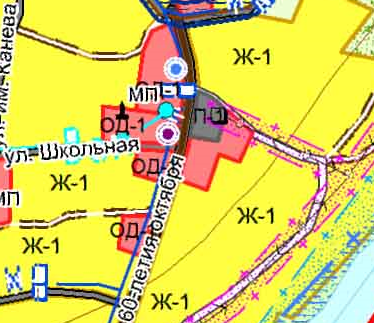 Приложение 2 к решению Советамуниципального района «Ижемский»от 27 октября 2017 года № 5-23/7Изменения, вносимые в решение Совета муниципального района «Ижемский» от 22 ноября 2016 года № 5-15/13 «Об утверждении Генерального плана и Правил землепользования и застройки сельского поселения «Ижма» на основании протокола публичных слушаний от 31 августа 2017 года «По проекту внесения изменений в Генеральный план и Правила землепользования и застройки сельского поселения «Сизябск»1. На карте градостроительного зонирования Правил землепользования и застройки сельского поселения «Сизябск», с. Сизябск, территориальную зону  Пр-1 «Зона прочих территорий» по адресу: Республика Коми, Ижемский район, д. Бакур, ул. Садовая, д. 19, перевести в зону Ж-1 «Зона жилой застройки усадебного типа», согласно приложению к настоящему  приложению.2. На карте градостроительного зонирования Правил землепользования и застройки сельского поселения «Сизябск», с. Сизябск, территориальную зону  Пр-1 «Зона прочих территорий» по адресу: Республика Коми, Ижемский район, д. Бакур, ул. Садовая, д. 20, перевести в зону Ж-1 «Зона жилой застройки усадебного типа», согласно приложению к настоящему приложению.Приложение к приложению 2 решения Советамуниципального района «Ижемский»от  27 октября 2017 года № 5-23/7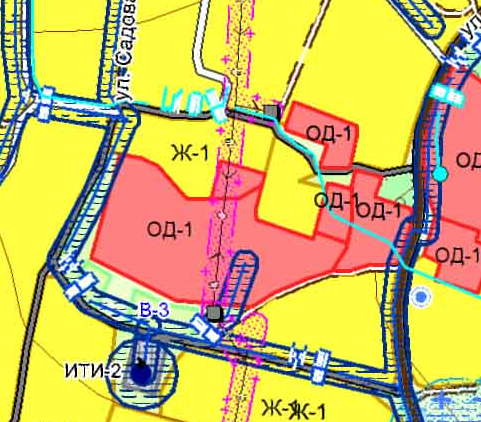 К Ы В К Ö Р Т Ö Д                                                      Р Е Ш Е Н И Еот 27 октября 2017 года                                                                             № 5-23/8Республика Коми, Ижемский район, с. ИжмаО внесении изменений в решение Совета муниципального района «Ижемский» от 22 ноября 2016 года  № 5-15/9 «Об утверждении Генерального плана и Правил землепользования и застройки сельского поселения «Том» В соответствии с Градостроительным кодексом Российской Федерации, Федеральным законом от 06.10.2003 № 131-ФЗ «Об общих принципах организации местного самоуправления в Российской Федерации»,  статьей 19 Устава муниципального образования  муниципального района «Ижемский», заключениями публичных слушаний от 14 июня 2017 года «По проекту внесения изменений в Генеральный план и Правила землепользования и застройки сельских поселений «Ижма», «Том», от 18 июля 2017 года «По внесению изменений в Генеральный план и Правила землепользования и застройки сельского поселения «Том»Совет муниципального района «Ижемский»Р Е Ш И Л:Внести в решение Совета муниципального района «Ижемский» от 22 ноября 2016 года № 5-15/9 «Об утверждении Генерального плана и Правил землепользования и застройки сельского поселения «Том» согласно приложениям.Настоящее решение вступает в силу со дня официального опубликования.Глава муниципального района «Ижемский» -председатель Совета района			                                        Т.В. АртееваПриложение 1 к решению Советамуниципального района «Ижемский»от  27 октября 2017 года № 5-23/8Изменения, вносимые в решение Совета муниципального района «Ижемский» от 22 ноября 2016 года № 5-15/9 «Об утверждении Генерального плана и Правил землепользования и застройки сельского поселения «Том» на основании протокола публичных слушаний от 14 июня 2017 года «По проекту внесения изменений в Генеральный план и Правила землепользования и застройки сельских поселений «Ижма», «Том»1. На карте градостроительного зонирования Правил землепользования и застройки сельского поселения «Том», п. Том, территориальную зону  Ж-3 «Зона многоквартирной малоэтажной жилой застройки» по адресу: Республика Коми, Ижемский район, п. Том, ул. Школьная, д. 55, перевести в зону Ж-1 «Зона жилой застройки усадебного типа», согласно приложению 1 к настоящему приложению.2. На карте градостроительного зонирования Правил землепользования и застройки сельского поселения «Том», п. Том территориальную зону П-1 «Зона коммунально-складских и промышленных объектов и производства V класса по санитарной классификации» по адресу: Республика Коми, Ижемский район, п. Том, в 50 м на север от д. 109а по ул. Речная, перевести в территориальную зону Ж-1 «Зона жилой застройки усадебного типа», согласно приложению 2 к настоящему приложению.3. На карте градостроительного зонирования Правил землепользования и застройки сельского поселения «Том», д. Картаель территориальную зону Пр-1 «Зона прочих территорий» по адресу: Республика Коми, Ижемский район, д. Картаель, в 6 м на юго-запад от д.8 по ул. Набережная (здание ФАП), перевести в территориальную зону ОД-1 «Зона административно-делового центра, образования, здравоохранения, социального и культурно-бытового назначения», согласно приложению 3 к настоящему приложению.Приложение 1 к приложению 1 решения Советамуниципального района «Ижемский»от  27 октября 2017 года № 5-23/8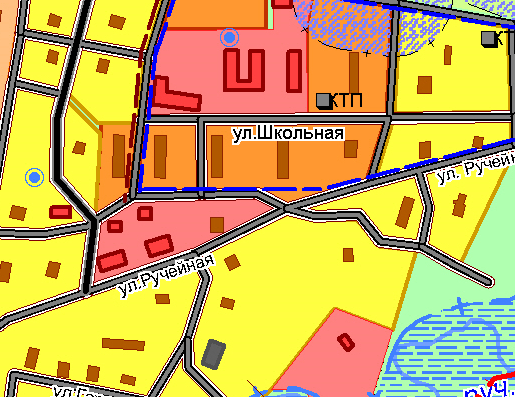 Приложение 2 к приложению 1 решения Советамуниципального района «Ижемский»от 27 октября 2017 года № 5-23/8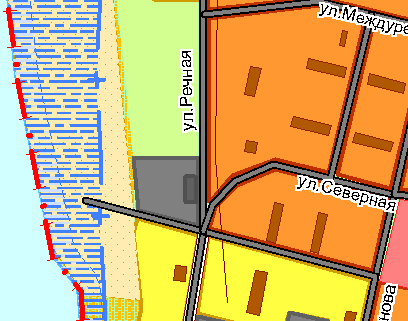 Приложение 3 к приложению 1  решения Советамуниципального района «Ижемский»от 27 октября 2017 года № 5-23/8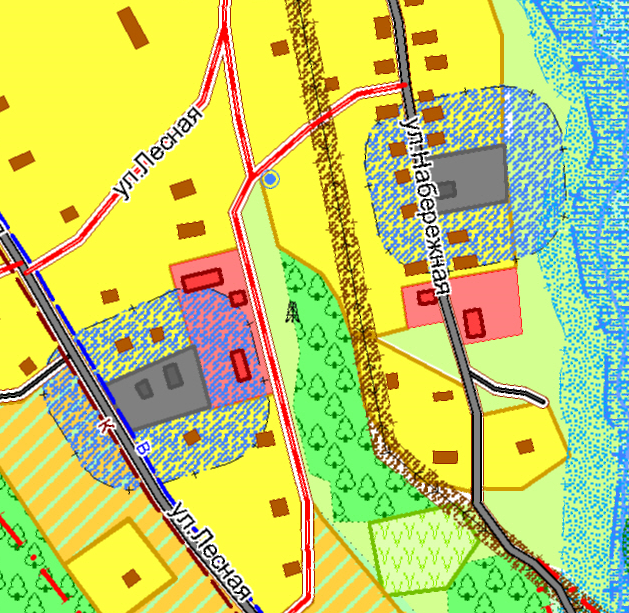 Приложение 2  к решению Советамуниципального района «Ижемский»от  27 октября 2017 года № 5-23/8Изменения, вносимые в решение Совета муниципального района «Ижемский» от 22 ноября 2016 года № 5-15/9 «Об утверждении Генерального плана и Правил землепользования и застройки сельского поселения «Том» на основании протокола публичных слушаний от 18 июля 2017 года «По проекту внесения изменений в Генеральный план и Правила землепользования и застройки сельских поселений «Том»1. На карте градостроительного зонирования Правил землепользования и застройки сельского поселения «Том», д. Картаель территориальную зону Р-1 «Зона пляжей» по адресу: Республика Коми, Ижемский район, д. Картаель, ул. Набережная, д. 131, перевести в зону Ж-1 «Зона жилой застройки усадебного типа», согласно приложению к настоящему приложению.2. На карте градостроительного зонирования Правил землепользования и застройки сельского поселения «Том», д. Картаель территориальную зону Ж-4 «Зона перспективного развития жилой застройки» площадью 8000 кв. м по адресу: Республика Коми, Ижемский район, д. Картаель, западнее д. 74, по ул. Набережная, перевести в зону Ж-1 «Зона жилой застройки усадебного типа», согласно приложению к настоящему приложению.Приложение к приложению 2 решения Советамуниципального района «Ижемский»от  27 октября 2017 года № 5-23/8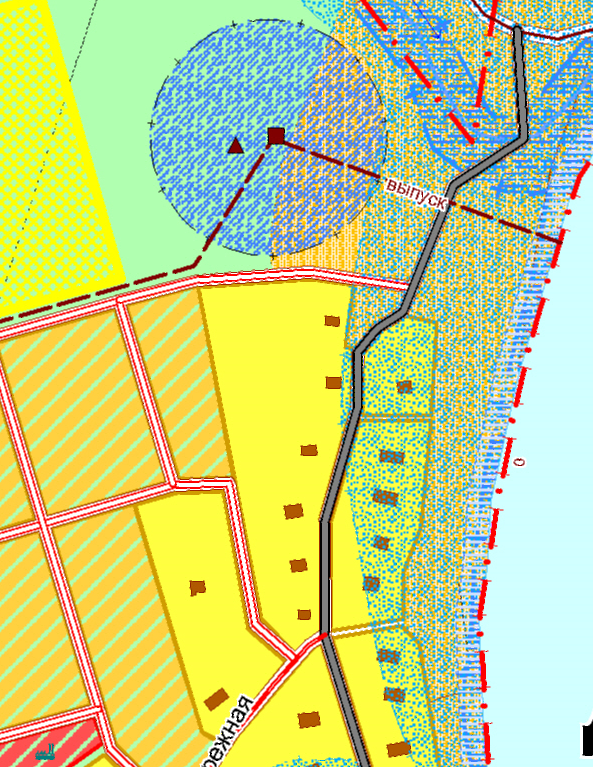 Совет муниципального района «Ижемский» иАдминистрация муниципального района «Ижемский»ИнформационныйВестникСовета и администрациимуниципального образованиямуниципального района «Ижемский»№ 20 от 31.10.2017 года с. Ижма «Изьва»муниципальнöй районсаСöвет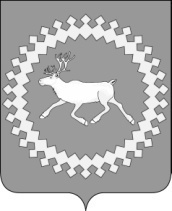 Советмуниципального района«Ижемский»Приложение 1Приложение 1Приложение 1Приложение 1Приложение 1к решению Совета муниципального района "Ижемский" "О внесениик решению Совета муниципального района "Ижемский" "О внесениик решению Совета муниципального района "Ижемский" "О внесениик решению Совета муниципального района "Ижемский" "О внесениик решению Совета муниципального района "Ижемский" "О внесенииизменений в решение Совета муниципального района "Ижемский"изменений в решение Совета муниципального района "Ижемский"изменений в решение Совета муниципального района "Ижемский"изменений в решение Совета муниципального района "Ижемский"изменений в решение Совета муниципального района "Ижемский""О бюджете муниципального образования муниципального района"О бюджете муниципального образования муниципального района"О бюджете муниципального образования муниципального района"О бюджете муниципального образования муниципального района"О бюджете муниципального образования муниципального района"Ижемский" на 2017 год и плановый период 2018 и 2019 годов""Ижемский" на 2017 год и плановый период 2018 и 2019 годов""Ижемский" на 2017 год и плановый период 2018 и 2019 годов""Ижемский" на 2017 год и плановый период 2018 и 2019 годов""Ижемский" на 2017 год и плановый период 2018 и 2019 годов"от 27 октября 2017 года № 5-23/1от 27 октября 2017 года № 5-23/1от 27 октября 2017 года № 5-23/1от 27 октября 2017 года № 5-23/1от 27 октября 2017 года № 5-23/1"Приложение 1"Приложение 1"Приложение 1"Приложение 1"Приложение 1к решению Совета  муниципального района "Ижемский" "О бюджетек решению Совета  муниципального района "Ижемский" "О бюджетек решению Совета  муниципального района "Ижемский" "О бюджетек решению Совета  муниципального района "Ижемский" "О бюджетек решению Совета  муниципального района "Ижемский" "О бюджетемуниципального образования муниципального района "Ижемский" муниципального образования муниципального района "Ижемский" муниципального образования муниципального района "Ижемский" муниципального образования муниципального района "Ижемский" муниципального образования муниципального района "Ижемский" на 2017 год и плановый период 2018 и 2019 годов"на 2017 год и плановый период 2018 и 2019 годов"на 2017 год и плановый период 2018 и 2019 годов"на 2017 год и плановый период 2018 и 2019 годов"на 2017 год и плановый период 2018 и 2019 годов"Наименование КЦСРВР Сумма (тыс. рублей) 1345Муниципальная программа муниципального образования муниципального района «Ижемский» «Территориальное развитие»01 0 00 0000040 397,3Подпрограмма «Строительство, обеспечение качественным, доступным жильем населения Ижемского района»01 1 00 0000017 180,3Разработка документов территориального проектирования, в т.ч. актуализация документов территориального планирования МО МР «Ижемский», разработка местных нормативов градостроительного проектирования01 1 11 0000069,0Закупка товаров, работ и услуг для обеспечения  государственных (муниципальных) нужд01 1 11 0000020069,0Актуализация генеральных планов  и правил землепользования и застройки муниципальных образований поселений01 1 12 00000500,0Закупка товаров, работ и услуг для обеспечения  государственных (муниципальных) нужд01 1 12 00000200500,0Строительство индивидуального жилья01 1 23 000009,8Закупка товаров, работ и услуг для обеспечения  государственных (муниципальных) нужд01 1 23 000002009,8Реализация инвестиционных проектов по обеспечению новых земельных участков инженерной и дорожной инфраструктурой для целей жилищного строительства, с разработкой проектов планировок территорий 01 1 24 000005 484,2Разработка документации по планировке территории 01 1 24 S24104 098,0Закупка товаров, работ и услуг для обеспечения  государственных (муниципальных) нужд01 1 24 S24102004 098,0Расходы на реализацию основного мероприятия01 1 24 10000786,2Закупка товаров, работ и услуг для обеспечения  государственных (муниципальных) нужд01 1 24 10000200786,2Иные межбюджетные трансферты бюджетам поселений на осуществление переданных полномочий муниципального района «Ижемский» на разработку документации по планировке территории кварталов индивидуальной застройки01 1 24 22010600,0Межбюджетные трансферты01 1 24 22010500600,0Предоставление земельных участков для индивидуального жилищного строительства или ведения личного подсобного хозяйства с возможностью возведения жилого дома с целью предоставления на бесплатной основе семьям, имеющим трех и более детей01 1 42 00000355,3Закупка товаров, работ и услуг для обеспечения  государственных (муниципальных) нужд01 1 42 00000200355,3Содействие в предоставлении государственной  поддержки  на приобретение (строительство)  жилья отдельных категорий граждан, установленных законодательством Республики Коми01 1 45 00000744,8Обеспечение жильем отдельных категорий граждан, установленных федеральными законами от 12 января 1995 года № 5-ФЗ «О ветеранах» и от 24 ноября 1995 года № 181-ФЗ «О социальной защите инвалидов в Российской Федерации»01 1 45 51350744,8Социальное обеспечение и иные выплаты населению01 1 45 51350300744,8Содействие в предоставлении государственной поддержки на приобретение (строительство) жилья молодым семьям01 1 46 00000449,8Предоставление молодым семьям, нуждающимся в улучшении жилищных условий социальных выплат на приобретение жилого помещения или создание объекта индивидуального жилищного строительства       01 1 46 L0200449,8Социальное обеспечение и иные выплаты населению01 1 46 L0200300449,8Осуществление государственных полномочий по обеспечению жилыми помещениями муниципального специализированного жилищного фонда, детей-сирот и детей, оставшихся без попечения родителей, лиц из числа детей-сирот и детей, оставшихся без попечения родителей01 1 47 000009 567,4Строительство, приобретение, реконструкция, ремонт жилых помещений для обеспечения детей-сирот и детей, оставшихся без попечения родителей, лиц из числа детей-сирот и детей, оставшихся без попечения родителей, жилыми помещениями муниципального специализированного жилищного фонда, предоставляемыми по договорам найма специализированных жилых помещений01 1 47 730304 250,4Капитальные вложения в объекты государственной (муниципальной) собственности01 1 47 730304004 250,4Строительство, приобретение, реконструкция, ремонт жилых помещений для обеспечения детей-сирот и детей, оставшихся без попечения родителей, лиц из числа детей-сирот и детей, оставшихся без попечения родителей, жилыми помещениями муниципального специализированного жилищного фонда, предоставляемыми по договорам найма специализированных жилых помещений01 1 47 R08205 317,0Капитальные вложения в объекты государственной (муниципальной) собственности01 1 47 R08204005 317,0Подпрограмма «Обеспечение благоприятного и безопасного проживания граждан на территории Ижемского района и качественными жилищно-коммунальными услугами населения»01 2 00 0000023 165,8Реализация мероприятий по капитальному ремонту многоквартирных домов01 2 12 0000070,0Закупка товаров, работ и услуг для обеспечения  государственных (муниципальных) нужд01 2 12 0000020070,0Реализация народных проектов в сфере благоустройства01 2 21 00000300,0Реализация народных проектов в сфере благоустройства, прошедших отбор в рамках проекта «Народный бюджет»01 2 21 S2480300,0Межбюджетные трансферты01 2 21 S2480500300,0Отлов безнадзорных животных на территории Ижемского района01 2 22 0000086,8Осуществление государственного полномочия Республики Коми по организации проведения на территории соответствующего муниципального образования мероприятий по отлову и содержанию безнадзорных животных01 2 22 7312086,8Закупка товаров, работ и услуг для обеспечения  государственных (муниципальных) нужд01 2 22 7312020086,8Обеспечение функционирования деятельности муниципального учреждения «Жилищное управление»01 2 23 000003 621,7Предоставление субсидий бюджетным, автономным учреждениям и иным некоммерческим организациям01 2 23 000006003 621,7Строительство и реконструкция объектов водоснабжения01 2 31 0000015 901,3Строительство водопроводных сетей01 2 31 L018014 468,0Капитальные вложения в объекты государственной (муниципальной) собственности01 2 31 L018040014 468,0Строительство объектов водоснабжения01 2 31 910001 433,3Капитальные вложения в объекты государственной (муниципальной) собственности01 2 31 910004001 433,3Строительство и реконструкция объектов водоотведения и очистки сточных вод01 2 32 000002 816,6Капитальные вложения в объекты государственной (муниципальной) собственности01 2 32 000004002 816,6Выявление бесхозяйных объектов недвижимого имущества, используемых для передачи энергетических ресурсов, организации постановки в установленном порядке таких объектов на учет в качестве бесхозяйных объектов недвижимого имущества и затем признанию права муниципальной собственности на такие бесхозяйные объекты недвижимого имущества01 2 33 00000300,0Закупка товаров, работ и услуг для обеспечения  государственных (муниципальных) нужд01 2 33 00000200300,0Организация работ по надежному теплоснабжению01 2 35 0000069,4Закупка товаров, работ и услуг для обеспечения  государственных (муниципальных) нужд01 2 35 0000020069,4Подпрограмма «Развитие систем обращения с отходами»01 3 00 0000051,2Ликвидация и рекультивация несанкционированных свалок01 3 12 0000051,2Предоставление субсидий бюджетным, автономным учреждениям и иным некоммерческим организациям01 3 12 0000051,2Муниципальная программа муниципального образования муниципального района «Ижемский» «Развитие образования»02 0 00 00000608 939,5Реализация организациями, осуществляющими образовательную деятельность, дошкольных, основных и дополнительных общеобразовательных программ 02 0 11 00000525 336,4Обеспечение деятельности (оказание муниципальных услуг) муниципальных организаций02 0 11 1100088 493,8Предоставление субсидий бюджетным, автономным учреждениям и иным некоммерческим организациям02 0 11 1100060088 493,8Реализация муниципальными дошкольными и муниципальными общеобразовательными организациями в Республике Коми образовательных программ02 0 11 73010436 124,6Предоставление субсидий бюджетным, автономным учреждениям и иным некоммерческим организациям02 0 11 73010600436 124,6Повышение оплаты труда педагогическим работникам муниципальных учреждений дополнительного образования02 0 11 S2700718,0Предоставление субсидий бюджетным, автономным учреждениям и иным некоммерческим организациям02 0 11 S2700600718,0Компенсация за содержание ребенка (присмотр и уход за ребенком) в государственных, муниципальных образовательных организациях, а также иных образовательных организациях на территории Республики Коми, реализующих основную общеобразовательную программу дошкольного образования02 0 12 000008 281,5Предоставление компенсации родителям (законным представителям) платы за присмотр и уход за детьми, посещающими образовательные организации на территории Республики Коми, реализующие образовательную программу дошкольного образования02 0 12 730208 281,5Предоставление субсидий бюджетным, автономным учреждениям и иным некоммерческим организациям02 0 12 730206008 281,5Строительство и реконструкция объектов в сфере образования02 0 13 00000429,3Предоставление субсидий бюджетным, автономным учреждениям и иным некоммерческим организациям02 0 13 00000600429,3Проведение противопожарных мероприятий02 0 15 000002 363,9Предоставление субсидий бюджетным, автономным учреждениям и иным некоммерческим организациям02 0 15 000006002 363,9Проведение мероприятий по энергосбережению и повышению энергетической эффективности02 0 16 00000580,0Предоставление субсидий бюджетным, автономным учреждениям и иным некоммерческим организациям02 0 16 00000600580,0Создание условий для функционирования муниципальных образовательных организаций02 0 17 0000026 894,4Расходы на реализацию основного мероприятия02 0 17 1100021 797,2Закупка товаров, работ и услуг для обеспечения  государственных (муниципальных) нужд02 0 17 1100020010 755,2Предоставление субсидий бюджетным, автономным учреждениям и иным некоммерческим организациям02 0 17 1100060011 042,0Укрепление материально-технической базы и создание безопасных условий в организациях в сфере образования02 0 17 S20102 540,2Предоставление субсидий бюджетным, автономным учреждениям и иным некоммерческим организациям02 0 17 S20106002 540,2Реализация народных проектов в сфере образования, прошедших отбор в рамках проекта «Народный бюджет»02 0 17 S2020667,0Предоставление субсидий бюджетным, автономным учреждениям и иным некоммерческим организациям02 0 17 S2020600667,0Создание в общеобразовательных организациях, расположенных в сельской местности, условий для занятий физической культурой и спортом02 0 17 L09701 890,0Предоставление субсидий бюджетным, автономным учреждениям и иным некоммерческим организациям02 0 17 L09706001 890,0Организация питания обучающихся в муниципальных образовательных организациях, реализующих программу начального, основного и среднего образования 02 0 18 0000010 216,8Организация питания обучающихся в муниципальных образовательных организациях, реализующих образовательную программу начального, основного и среднего образования02 0 18 S200010 216,8Предоставление субсидий бюджетным, автономным учреждениям и иным некоммерческим организациям02 0 18 S200060010 216,8Развитие кадрового и инновационного потенциала педагогических работников муниципальных образовательных организаций02 0 21 0000046,0Закупка товаров, работ и услуг для обеспечения  государственных (муниципальных) нужд02 0 21 0000020046,0Развитие системы поддержки талантливых детей и одаренных учащихся02 0 22 00000569,0Закупка товаров, работ и услуг для обеспечения  государственных (муниципальных) нужд02 0 22 00000200123,5Предоставление субсидий бюджетным, автономным учреждениям и иным некоммерческим организациям02 0 22 00000600445,5Развитие муниципальной системы оценки качества образования02 0 24 0000040,7Закупка товаров, работ и услуг для обеспечения  государственных (муниципальных) нужд02 0 24 0000020040,7Совершенствование деятельности муниципальных образовательных организаций по сохранению, укреплению здоровья обучающихся и воспитанников02 0 25 0000010,0Закупка товаров, работ и услуг для обеспечения  государственных (муниципальных) нужд02 0 25 0000020010,0Создание условий для вовлечения молодежи в социальную практику, гражданского образования и патриотического воспитания молодежи, содействие формированию правовых, культурных и нравственных ценностей среди молодежи02 0 31 000009,4Закупка товаров, работ и услуг для обеспечения  государственных (муниципальных) нужд02 0 31 000002009,4Поддержка талантливой молодежи02 0 32 0000013,8Закупка товаров, работ и услуг для обеспечения  государственных (муниципальных) нужд02 0 32 0000020013,8Обеспечение допризывной подготовки учащихся муниципальных образовательных организаций к военной службе02 0 34 0000085,0Предоставление субсидий бюджетным, автономным учреждениям и иным некоммерческим организациям02 0 34 0000060085,0Обеспечение оздоровления и отдыха детей Ижемского района02 0 41 000001 379,5Мероприятия по проведению оздоровительной кампании детей Ижемского района02 0 41 S20401 379,5Расходы на выплаты персоналу в целях обеспечения выполнения функций государственными (муниципальными) органами, казенными учреждениями, органами управления государственными внебюджетными фондами02 0 41 S204010049,0Предоставление субсидий бюджетным, автономным учреждениям и иным некоммерческим организациям02 0 41 S20406001 330,5Организация трудовых объединений в образовательных организациях и совместно с предприятиями для несовершеннолетних подростков в возрасте от 14 до 18 лет02 0 42 00000425,8Расходы на реализацию основного мероприятия02 0 42 S2040425,8Предоставление субсидий бюджетным, автономным учреждениям и иным некоммерческим организациям02 0 42 S2040600425,8Руководство и управление в сфере установленных функций органов местного самоуправления02 0 51 0000032 258,0Руководство и управление в сфере установленных функций органов местного самоуправления (центральный аппарат)02 0 51 8204017 126,0Расходы на выплаты персоналу в целях обеспечения выполнения функций государственными (муниципальными) органами, казенными учреждениями, органами управления государственными внебюджетными фондами02 0 51 8204010014 663,6Закупка товаров, работ и услуг для обеспечения  государственных (муниципальных) нужд02 0 51 820402002 443,8Иные бюджетные ассигнования02 0 51 8204080018,6Руководство и управление в сфере установленных функций органов местного самоуправления (централизованная бухгалтерия)02 0 51 8206015 132,0Расходы на выплаты персоналу в целях обеспечения выполнения функций государственными (муниципальными) органами, казенными учреждениями, органами управления государственными внебюджетными фондами02 0 51 8206010014 509,5Закупка товаров, работ и услуг для обеспечения  государственных (муниципальных) нужд02 0 51 82060200622,5Муниципальная программа муниципального образования муниципального района «Ижемский» «Развитие и сохранение культуры»03 0 00 00000107 018,4Укрепление и модернизация материально-технической базы объектов сферы культуры и искусства03 0 11 000005 417,0Укрепление и модернизация материально-технической базы объектов сферы культуры03 0 11 110003 948,4Предоставление субсидий бюджетным, автономным учреждениям и иным некоммерческим организациям03 0 11 110006003 948,4Укрепление и модернизация материально-технической базы объектов сферы  искусства03 0 11 12000803,0Предоставление субсидий бюджетным, автономным учреждениям и иным некоммерческим организациям03 0 11 12000600803,0Обеспечение развития и укрепления материально-технической базы муниципальных домов культуры03 0 11 L5580665,6Предоставление субсидий бюджетным, автономным учреждениям и иным некоммерческим организациям03 0 11 L5580600665,6Реализация концепции информатизации сферы культуры и искусства03 0 12 00000295,8Реализация концепции информатизации сферы культуры03 0 12 11000191,0Предоставление субсидий бюджетным, автономным учреждениям и иным некоммерческим организациям03 0 12 11000600191,0Реализация концепции информатизации сферы  искусства03 0 12 1200075,0Предоставление субсидий бюджетным, автономным учреждениям и иным некоммерческим организациям03 0 12 1200060075,0Поддержка отрасли культуры03 0 12 L519029,8Предоставление субсидий бюджетным, автономным учреждениям и иным некоммерческим организациям03 0 12 L519060029,8Развитие библиотечного дела03 0 13 0000016 131,3Оказание муниципальных услуг (выполнение работ) библиотеками03 0 13 1110015 659,5Предоставление субсидий бюджетным, автономным учреждениям и иным некоммерческим организациям03 0 13 1110060015 659,5Подписка периодических изданий03 0 13 11300400,0Предоставление субсидий бюджетным, автономным учреждениям и иным некоммерческим организациям03 0 13 11300600400,0Поддержка отрасли культуры03 0 13 L519071,8Предоставление субсидий бюджетным, автономным учреждениям и иным некоммерческим организациям03 0 13 L519060071,8Оказание муниципальных услуг (выполнение работ) музеями03 0 14 000002 982,3Предоставление субсидий бюджетным, автономным учреждениям и иным некоммерческим организациям03 0 14 000006002 982,3Создание безопасных условий в муниципальных учреждениях культуры и искусства03 0 15 00000568,1Обеспечение первичных мер пожарной безопасности муниципальных учреждений культуры 03 0 15 11000251,0Предоставление субсидий бюджетным, автономным учреждениям и иным некоммерческим организациям03 0 15 11000600251,0Обеспечение первичных мер пожарной безопасности муниципальных учреждений  искусства03 0 15 1200069,0Предоставление субсидий бюджетным, автономным учреждениям и иным некоммерческим организациям03 0 15 1200060069,0Расходы на реализацию основного мероприятия03 0 15 1300099,8Закупка товаров, работ и услуг для обеспечения  государственных (муниципальных) нужд03 0 15 1300020099,8Укрепление материально-технической базы муниципальных учреждений сферы культуры03 0 15 S2150148,3Предоставление субсидий бюджетным, автономным учреждениям и иным некоммерческим организациям03 0 15 S2150600148,3Оказание муниципальных услуг (выполнение работ) учреждениями культурно-досугового типа03 0 21 0000039 395,0Предоставление субсидий бюджетным, автономным учреждениям и иным некоммерческим организациям03 0 21 0000060039 395,0Поддержка художественного народного творчества, сохранение традиционной культуры03 0 22 00000862,5Предоставление субсидий бюджетным, автономным учреждениям и иным некоммерческим организациям03 0 22 00000600862,5Стимулирование деятельности и повышение профессиональной компетентности работников учреждений культуры и искусства03 0 23 00000130,0Поддержка отрасли культуры03 0 23 L519050,0Предоставление субсидий бюджетным, автономным учреждениям и иным некоммерческим организациям03 0 23 L519060050,0Повышение квалификации работников03 0 23 1100080,0Предоставление субсидий бюджетным, автономным учреждениям и иным некоммерческим организациям03 0 23 1100060080,0Оказание муниципальных услуг (выполнение работ) учреждениями дополнительного образования03 0 24 000009 881,7Предоставление субсидий бюджетным, автономным учреждениям и иным некоммерческим организациям03 0 24 000006009 881,7Реализация народных проектов в сфере культуры и искусства03 0 25 00000625,0Реализация народных проектов в сфере культуры и искусства, прошедших отбор в рамках проекта «Народный бюджет»03 0 25 S2460291,0Предоставление субсидий бюджетным, автономным учреждениям и иным некоммерческим организациям03 0 25 S2460600291,0Реализация народных проектов, прошедших отбор в рамках проекта «Народный бюджет», в области этнокультурного развития народов, проживающих на территории Ижемского района03 0 25 S2570334,0Предоставление субсидий бюджетным, автономным учреждениям и иным некоммерческим организациям03 0 25 S2570600334,0Руководство и управление в сфере установленных функций органов местного самоуправления 03 0 31 000007 290,7Руководство и управление в сфере установленных функций органов местного самоуправления (центральный аппарат)03 0 31 820402 424,1Расходы на выплаты персоналу в целях обеспечения выполнения функций государственными (муниципальными) органами, казенными учреждениями, органами управления государственными внебюджетными фондами03 0 31 820401002 146,1Закупка товаров, работ и услуг для обеспечения  государственных (муниципальных) нужд03 0 31 82040200278,0Руководство и управление в сфере установленных функций органов местного самоуправления (централизованная бухгалтерия)03 0 31 820604 866,6Расходы на выплаты персоналу в целях обеспечения выполнения функций государственными (муниципальными) органами, казенными учреждениями, органами управления государственными внебюджетными фондами03 0 31 820601004 605,4Закупка товаров, работ и услуг для обеспечения  государственных (муниципальных) нужд03 0 31 82060200261,2Осуществление деятельности прочих учреждений03 0 33 0000013 132,3Расходы на выплаты персоналу в целях обеспечения выполнения функций государственными (муниципальными) органами, казенными учреждениями, органами управления государственными внебюджетными фондами03 0 33 0000010012 357,2Закупка товаров, работ и услуг для обеспечения  государственных (муниципальных) нужд03 0 33 00000200764,1Иные бюджетные ассигнования03 0 33 0000080011,0Обеспечение роста уровня оплаты труда работников муниципальных учреждений культуры и искусства в Ижемском районе03 0 34 0000010 306,7Повышение оплаты труда работникам муниципальных учреждений культуры03 0 34 S26909 610,6Предоставление субсидий бюджетным, автономным учреждениям и иным некоммерческим организациям03 0 34 S26906009 610,6Повышение оплаты труда педагогическим работникам муниципальных учреждений дополнительного образования03 0 34 S 2700696,1Предоставление субсидий бюджетным, автономным учреждениям и иным некоммерческим организациям03 0 34 S 2700600696,1Муниципальная программа муниципального образования муниципального района «Ижемский» «Развитие физической культуры и спорта»04 0 00 0000026 452,4Реализация народных проектов в сфере физической культуры и спорта04 0 14 00000360,0Расходы на реализацию основного мероприятия04 0 14 S2500360,0Закупка товаров, работ и услуг для обеспечения  государственных (муниципальных) нужд04 0 14 S2500200360,0Оказание муниципальных услуг (выполнение работ) учреждениями физкультурно-спортивной направленности04 0 21 000002 970,0Предоставление субсидий бюджетным, автономным учреждениям и иным некоммерческим организациям04 0 21 000006002 970,0Укрепление материально-технической базы учреждений физкультурно-спортивной направленности04 0 22 000002 100,0Закупка товаров, работ и услуг для обеспечения  государственных (муниципальных) нужд04 0 22 00000200100,0Предоставление субсидий бюджетным, автономным учреждениям и иным некоммерческим организациям04 0 22 000006002 000,0Оказание муниципальных услуг (выполнение работ) учреждениями дополнительного образования детей физкультурно-спортивной направленности04 0 23 0000014 796,5Предоставление субсидий бюджетным, автономным учреждениям и иным некоммерческим организациям04 0 23 0000060014 796,5Ведомственная целевая программа «Развитие лыжных гонок и национальных видов спорта «Северное многоборье»04 0 24 000001 650,0Предоставление субсидий бюджетным, автономным учреждениям и иным некоммерческим организациям04 0 24 000006001 650,0Обеспечение роста уровня оплаты труда работников муниципальных учреждений дополнительного образования04 0 25 00000560,1Повышение оплаты труда педагогическим работникам муниципальных учреждений дополнительного образования04 0 25 S2700560,1Предоставление субсидий бюджетным, автономным учреждениям и иным некоммерческим организациям04 0 25 S2700600560,1Пропаганда и популяризация физической культуры и спорта среди населения Ижемского района04 0 41 000002,9Закупка товаров, работ и услуг для обеспечения  государственных (муниципальных) нужд04 0 41 000002002,9Организация, проведение официальных физкультурно-оздоровительных и спортивных мероприятий для населения, в том числе для лиц с ограниченными возможностями здоровья04 0 51 00000143,6Расходы на выплаты персоналу в целях обеспечения выполнения функций государственными (муниципальными) органами, казенными учреждениями, органами управления государственными внебюджетными фондами04 0 51 0000010026,4Закупка товаров, работ и услуг для обеспечения  государственных (муниципальных) нужд04 0 51 00000200117,2Организация, проведение официальных муниципальных соревнований для выявления перспективных и талантливых спортсменов, также обеспечение участия спортсменов муниципального района «Ижемский» в официальных межмуниципальных, республиканских, межрегиональных, всероссийских соревнованиях04 0 52 00000937,2Расходы на выплаты персоналу в целях обеспечения выполнения функций государственными (муниципальными) органами, казенными учреждениями, органами управления государственными внебюджетными фондами04 0 52 00000100708,2Закупка товаров, работ и услуг для обеспечения  государственных (муниципальных) нужд04 0 52 00000200229,0Руководство и управление в сфере установленных функций органов местного самоуправления 04 0 61 000002 312,1Руководство и управление в сфере установленных функций органов местного самоуправления (центральный аппарат)04 0 61 820402 312,1Расходы на выплаты персоналу в целях обеспечения выполнения функций государственными (муниципальными) органами, казенными учреждениями, органами управления государственными внебюджетными фондами04 0 61 820401002 221,8Закупка товаров, работ и услуг для обеспечения  государственных (муниципальных) нужд04 0 61 8204020090,3Поддержка спортсменов высокого класса04 0 62 00000120,0Реализация постановления администрации МР «Ижемский» от 09.08.2011 г. № 536 «Об учреждении стипендии руководителя администрации муниципального района «Ижемский» спортсменам высокого класса, участвующим во Всероссийских спортивных мероприятиях»04 0 62 60000120,0Социальное обеспечение и иные выплаты населению04 0 62 60000300120,0Организация тестирования населения по выполнению видов испытаний Всероссийского физкультурно-спортивного комплекса «Готов к труду и обороне» (ГТО)04 0 71 00000500,0Приобретение инвентаря и оборудования, предназначенного для приема тестов комплекса ГТО в центрах тестирования ГТО04 0 71 S2590500,0Закупка товаров, работ и услуг для обеспечения  государственных (муниципальных) нужд04 0 71 S2590200500,0Муниципальная программа муниципального образования муниципального района «Ижемский» «Развитие экономики»05 0 00 000002 412,5Подпрограмма «Малое и среднее предпринимательство в Ижемском районе»05 1 00 000001 551,5Информационно-консультационная поддержка малого и среднего предпринимательства05 1 12 00000119,3Содействие функционированию информационно-маркетингового центра малого и среднего предпринимательства05 1 12 S2180119,3Предоставление субсидий бюджетным, автономным учреждениям и иным некоммерческим организациям05 1 12 S2180600119,3Финансовая поддержка субъектов малого и среднего предпринимательства05 1 21 000001 432,2Поддержка субъектов малого и среднего предпринимательства05 1 21 S21901 378,0Иные бюджетные ассигнования05 1 21 S21908001 378,0Поддержка субъектов малого предпринимательства05 1 21 1000054,2Иные бюджетные ассигнования05 1 21 1000080054,2Подпрограмма «Развитие агропромышленного комплекса в Ижемском районе»05 2 00 00000730,0Финансовая поддержка сельскохозяйственных организаций, крестьянских (фермерских) хозяйств05 2 11 00000730,0Иные бюджетные ассигнования05 2 11 00000800730,0Подпрограмма «Развитие внутреннего и въездного туризма на территории Ижемского района»05 3 00 00000131,0Рекламно-информационное обеспечение продвижения туристских продуктов05 3 22 00000131,0Рекламно-информационное обеспечение продвижения туристских продуктов05 3 22 1100049,0Предоставление субсидий бюджетным, автономным учреждениям и иным некоммерческим организациям05 3 22 1100060049,0Реализация мероприятий муниципальных программ развития туризма05 3 22 S220082,0Предоставление субсидий бюджетным, автономным учреждениям и иным некоммерческим организациям05 3 22 S220060082,0Муниципальная программа муниципального образования муниципального района «Ижемский» «Муниципальное управление»06 0 00 0000045 145,9Подпрограмма «Управление муниципальными финансами и муниципальным долгом»06 1 00 0000044 491,1Выравнивание бюджетной обеспеченности сельских поселений06 1 14 0000030 966,1Дотации на выравнивание бюджетной обеспеченности сельских поселений06 1 14 2101030 431,2Межбюджетные трансферты06 1 14 2101050030 431,2Субвенции на реализацию государственных полномочий по расчету и предоставлению дотаций на выравнивание бюджетной обеспеченности  поселений06 1 14 73110534,9Межбюджетные трансферты06 1 14 73110500534,9Обслуживание муниципального долга МР «Ижемский»06 1 17 0000055,0Обслуживание государственного (муниципального) долга06 1 17 0000070055,0Руководство и управление в сфере установленных функций органов местного самоуправления 06 1 31 0000013 470,0Руководство и управление в сфере установленных функций органов местного самоуправления (центральный аппарат)06 1 31 8204013 470,0Расходы на выплаты персоналу в целях обеспечения выполнения функций государственными (муниципальными) органами, казенными учреждениями, органами управления государственными внебюджетными фондами06 1 31 8204010012 547,7Закупка товаров, работ и услуг для обеспечения  государственных (муниципальных) нужд06 1 31 82040200918,8Иные бюджетные ассигнования06 1 31 820408003,5Подпрограмма «Управление муниципальным имуществом»06 2 00 00000280,0Признание прав, регулирование отношений по имуществу для муниципальных нужд и оптимизация состава (структуры) муниципального имущества МО МР «Ижемский»06 2 11 00000200,0Закупка товаров, работ и услуг для обеспечения  государственных (муниципальных) нужд06 2 11 00000200200,0Вовлечение в оборот муниципального имущества МО МР «Ижемский»06 2 21 0000080,0Закупка товаров, работ и услуг для обеспечения  государственных (муниципальных) нужд06 2 21 0000020080,0Подпрограмма «Электронный муниципалитет «06 3 00 00000346,3Подготовка и размещение информации в СМИ (печатные СМИ, электронные СМИ и Интернет, радио и телевидение)06 3 11 00000114,8Закупка товаров, работ и услуг для обеспечения  государственных (муниципальных) нужд06 3 11 00000200114,8Развитие и поддержка актуального состояния сайта администрации муниципального района «Ижемский»06 3 12 0000015,0Закупка товаров, работ и услуг для обеспечения  государственных (муниципальных) нужд06 3 12 0000020015,0Автоматизация и модернизация рабочих мест специалистов администрации муниципального района «Ижемский» и муниципальных учреждений, осуществляющих работу с государственными и муниципальными информационными системами06 3 41 00000100,0Закупка товаров, работ и услуг для обеспечения  государственных (муниципальных) нужд06 3 41 00000200100,0Обеспечение защиты конфиденциальной информации  в информационных системах06 3 53 00000116,5Закупка товаров, работ и услуг для обеспечения  государственных (муниципальных) нужд06 3 53 00000200116,5Подпрограмма «Поддержка социально ориентированных некоммерческих организаций»06 6 00 0000028,5Оказание финансовой поддержки социально ориентированным некоммерческим организациям06 6 11 0000028,5Расходы на реализацию основного мероприятия06 6 11 1100028,5Предоставление субсидий бюджетным, автономным учреждениям и иным некоммерческим организациям06 6 11 1100060028,5Муниципальная программа муниципального образования муниципального района «Ижемский» «Безопасность жизнедеятельности населения»07 0 00 00000625,3Подпрограмма «Повышение пожарной безопасности на территории муниципального района «Ижемский»»07 1 00 00000200,0Оперативное реагирование сил и средств Ижемской районной подсистемы Коми республиканской подсистемы единой государственной системы предупреждения и ликвидации чрезвычайных ситуаций к выполнению задач по предупреждению и ликвидации последствий чрезвычайных ситуаций в период межсезоний вызванных природными и техногенными пожарами07 1 12 00000200,0Предоставление субсидий бюджетным, автономным учреждениям и иным некоммерческим организациям07 1 12 00000600200,0Подпрограмма «Профилактика терроризма и экстремизма на территории муниципального района «Ижемский»»07 2 00 00000425,3Приобретение и установка инженерно- технических средств охраны объектов07 2 32 00000425,3Предоставление субсидий бюджетным, автономным учреждениям и иным некоммерческим организациям07 2 32 00000600425,3Муниципальная программа муниципального образования муниципального района «Ижемский» «Развитие транспортной системы»08 0 00 0000053 506,0Подпрограмма «Развитие транспортной инфраструктуры и дорожного хозяйства»08 1 00 0000045 376,5Обеспечение содержания, ремонта и капитального ремонта автомобильных дорог общего пользования местного значения и улично-дорожной сети08 1 11 000009 119,6Расходы на реализацию основного мероприятия08 1 11 410006 013,5Закупка товаров, работ и услуг для обеспечения  государственных (муниципальных) нужд08 1 11 410002005 813,5Предоставление субсидий бюджетным, автономным учреждениям и иным некоммерческим организациям08 1 11 41000600200,0Содержание автомобильных дорог общего пользования местного значения08 1 11 S22203 106,1Закупка товаров, работ и услуг для обеспечения  государственных (муниципальных) нужд08 1 11 S22202003 106,1Оборудование и содержание ледовых переправ и зимних автомобильных дорог общего пользования местного значения08 1 12 000009 423,4Расходы на реализацию основного мероприятия08 1 12 S22109 423,4Закупка товаров, работ и услуг для обеспечения  государственных (муниципальных) нужд08 1 12 S22102009 423,4Содержание элементов наплавного моста08 1 13 000001 000,0Предоставление субсидий бюджетным, автономным учреждениям и иным некоммерческим организациям08 1 13 000006001 000,0Реализация народных проектов в сфере дорожной деятельности08 1 14 00000334,0Реализация народных проектов в сфере дорожной деятельности, прошедших отбор в рамках проекта «Народный бюджет»08 1 14 S2490334,0Закупка товаров, работ и услуг для обеспечения  государственных (муниципальных) нужд08 1 14 S2490200334,0Устройство наплавного моста08 1 15 0000020 000,0Закупка товаров, работ и услуг для обеспечения  государственных (муниципальных) нужд08 1 15 0000020020 000,0Проведение работ по технической инвентаризации и государственной регистрации прав на автомобильные дороги общего пользования местного значения и внесение сведений о них в государственный кадастр недвижимости08 1 21 00000500,0Закупка товаров, работ и услуг для обеспечения  государственных (муниципальных) нужд08 1 21 00000200500,0Проведение ремонта улично-дорожной сети08 1 22 000004 999,5Закупка товаров, работ и услуг для обеспечения  государственных (муниципальных) нужд08 1 22 000002004 999,5Подпрограмма «Организация транспортного обслуживания населения на территории муниципального района «Ижемский»»08 2 00 000006 355,9Организация осуществления перевозок пассажиров и багажа автомобильным транспортом08 2 11 000002 217,1Закупка товаров, работ и услуг для обеспечения  государственных (муниципальных) нужд08 2 11 000002002 066,4Иные бюджетные ассигнования08 2 11 00000800150,7Организация осуществления перевозок пассажиров и багажа водным транспортом08 2 12 000004 138,8Расходы на реализацию основного мероприятия08 2 12 S22804 138,8Иные бюджетные ассигнования08 2 12 S22808004 138,8Подпрограмма «Повышение безопасности дорожного движения на территории муниципального района «Ижемский»»08 3 00 000001 773,6Проведение районных соревнований юных инспекторов движения «Безопасное колесо» среди учащихся школ муниципального района «Ижемский08 3 21 0000023,5Предоставление субсидий бюджетным, автономным учреждениям и иным некоммерческим организациям08 3 21 0000060023,5Обеспечение участия команды учащихся школ муниципального района «Ижемский» на республиканских соревнованиях «Безопасное колесо»08 3 27 0000023,5Предоставление субсидий бюджетным, автономным учреждениям и иным некоммерческим организациям08 3 27 0000060023,5Обеспечение обустройства и содержания технических средств организации дорожного движения на автомобильных дорогах общего пользования местного значения, улицах, проездах08 3 31 000001 226,6Закупка товаров, работ и услуг для обеспечения  государственных (муниципальных) нужд08 3 31 000002001 226,6Обеспечение обустройства и установки автобусных павильонов на автомобильных дорогах общего пользования местного значения08 3 32 00000500,0Закупка товаров, работ и услуг для обеспечения  государственных (муниципальных) нужд08 3 32 00000200300,0Предоставление субсидий бюджетным, автономным учреждениям и иным некоммерческим организациям08 3 32 00000600200,0Непрограммные направления деятельности99 0 00 0000097 036,9Выполнение других обязательств государства99 0 00 092303 252,1Закупка товаров, работ и услуг для обеспечения  государственных (муниципальных) нужд99 0 00 092302002 973,6Иные бюджетные ассигнования99 0 00 09230800278,5Проведение выборов в представительный орган муниципального образования99 0 00 09300265,9Закупка товаров, работ и услуг для обеспечения  государственных (муниципальных) нужд99 0 00 09300200265,9Оказание услуг по государственной экспертизе проекта «Корректировка проектно-сметной документации объекта незавершенного строительства «Детский спортивный оздоровительный центр в с.Ижма99 0 00 09400100,0Закупка товаров, работ и услуг для обеспечения  государственных (муниципальных) нужд99 0 00 09400200100,0Приобретение и доставка угля для нужд муниципальных учреждений99 0 00 095004 018,7Закупка товаров, работ и услуг для обеспечения  государственных (муниципальных) нужд99 0 00 095002003 935,9Предоставление субсидий бюджетным, автономным учреждениям и иным некоммерческим организациям99 0 00 0950060082,8Обслуживание муниципальных котельных99 0 00 09600730,0Предоставление субсидий бюджетным, автономным учреждениям и иным некоммерческим организациям99 0 00 09600600730,0Пенсии за выслугу лет лицам, замещавшим должности муниципальной службы и выборные должности в органах местного самоуправления99 0 00 104905 784,9Социальное обеспечение и иные выплаты населению99 0 00 104903005 784,9Составление (изменение) списков кандидатов в присяжные заседатели федеральных судов общей юрисдикции в Российской Федерации99 0 00 5120011,3Закупка товаров, работ и услуг для обеспечения  государственных (муниципальных) нужд99 0 00 5120020011,3Реализация постановления администрации МР «Ижемский» «О наградах муниципального района «Ижемский»»99 0 00 600105,0Социальное обеспечение и иные выплаты населению99 0 00 600103005,0Предоставление мер социальной поддержки по оплате жилья и коммунальных услуг специалистам муниципальных учреждений99 0 00 10500741,0Предоставление субсидий бюджетным, автономным учреждениям и иным некоммерческим организациям99 0 00 10500600741,0Мероприятия в области социальной политики99 0 00 10510154,0Социальное обеспечение и иные выплаты населению99 0 00 10510300154,0Дотации поселениям на поддержку мер по обеспечению сбалансированности бюджетов99 0 00 210209 552,4Межбюджетные трансферты99 0 00 210205009 552,4Субвенции на осуществление первичного воинского учета на территориях, где отсутствуют военные комиссариаты99 0 00 511801 668,5Межбюджетные трансферты99 0 00 511805001 668,5Субвенции на осуществление полномочий Российской Федерации по государственной регистрации актов гражданского состояния99 0 00 59300146,7Межбюджетные трансферты99 0 00 59300500146,7Осуществление государственных полномочий Республики Коми, предусмотренных пунктами 7-9 статьи 1 Закона Республики Коми «О наделении органов местного самоуправления в Республике Коми отдельными государственными полномочиями Республики Коми»99 0 00 7304060,4Расходы на выплаты персоналу в целях обеспечения выполнения функций государственными (муниципальными) органами, казенными учреждениями, органами управления государственными внебюджетными фондами99 0 00 7304010059,1Закупка товаров, работ и услуг для обеспечения  государственных (муниципальных) нужд99 0 00 730402001,3Возмещение убытков, возникающих в результате государственного регулирования цен на топливо твердое, реализуемое гражданам и используемое для нужд отопления99 0 00 73060980,0Иные бюджетные ассигнования99 0 00 73060800980,0Осуществление  государственного полномочия Республики Коми, предусмотренного подпунктом «а» пункта 5 статьи 1 Закона Республики Коми «О наделении органов местного самоуправления в Республике Коми отдельными государственными полномочиями Республики Коми»99 0 00 7307070,7Расходы на выплаты персоналу в целях обеспечения выполнения функций государственными (муниципальными) органами, казенными учреждениями, органами управления государственными внебюджетными фондами99 0 00 7307010065,7Закупка товаров, работ и услуг для обеспечения  государственных (муниципальных) нужд99 0 00 730702005,0Осуществление переданных государственных полномочий в области государственной поддержки граждан Российской Федерации, имеющих право на получение субсидий (социальных выплат) на приобретение или строительство жилья, в соответствии с пунктом 4 статьи 1 Закона Республики Коми «О наделении органов местного самоуправления в Республике Коми отдельными государственными полномочиями Республики Коми»99 0 00 73080335,8Расходы на выплаты персоналу в целях обеспечения выполнения функций государственными (муниципальными) органами, казенными учреждениями, органами управления государственными внебюджетными фондами99 0 00 73080100328,3Закупка товаров, работ и услуг для обеспечения  государственных (муниципальных) нужд99 0 00 730802007,5Осуществление государственного полномочия Республики Коми, предусмотренного статьей 2 Закона Республики Коми «О наделении органов местного самоуправления в Республике Коми отдельными государственными полномочиями в сфере  государственной регистрации актов гражданского состояния»99 0 00 730904,5Закупка товаров, работ и услуг для обеспечения  государственных (муниципальных) нужд99 0 00 730902004,5Осуществление переданных государственных полномочий по расчету и предоставлению субвенций бюджетам поселений на осуществление полномочий по первичному воинскому учету на территориях, где отсутствуют военные комиссариаты, в соответствии с Законом Республики Коми «О наделении органов местного самоуправления муниципальных районов в Республике Коми государственными полномочиями по расчету и предоставлению субвенций бюджетам поселений на осуществление полномочий по первичному воинскому учету на территориях, где отсутствуют военные комиссариаты»99 0 00 731004,5Закупка товаров, работ и услуг для обеспечения  государственных (муниципальных) нужд99 0 00 731002004,5Осуществление государственного полномочия Республики Коми по организации проведения на территории соответствующего муниципального образования мероприятий по отлову и содержанию безнадзорных животных99 0 00 7312070,7Расходы на выплаты персоналу в целях обеспечения выполнения функций государственными (муниципальными) органами, казенными учреждениями, органами управления государственными внебюджетными фондами99 0 00 7312010065,7Закупка товаров, работ и услуг для обеспечения  государственных (муниципальных) нужд99 0 00 731202005,0Субвенции на осуществление государственного полномочия Республики Коми по определению перечня должностных лиц органов местного самоуправления, уполномоченных составлять протоколы об административных правонарушениях, предусмотренных частями 3, 4 статьи 3, статьями 4, 6, 7 и 8 Закона Республики Коми «Об административной ответственности в Республике Коми»99 0 00 73150326,6Расходы на выплаты персоналу в целях обеспечения выполнения функций государственными (муниципальными) органами, казенными учреждениями, органами управления государственными внебюджетными фондами99 0 00 7315010019,7Закупка товаров, работ и услуг для обеспечения  государственных (муниципальных) нужд99 0 00 7315020010,0Межбюджетные трансферты99 0 00 73150500296,9Осуществление государственных полномочий Республики Коми по расчету и предоставлению субвенций бюджетам поселений на осуществление государственного полномочия Республики Коми по определению перечня должностных лиц органов местного самоуправления, уполномоченных составлять протоколы об административных правонарушениях, предусмотренных частями 3, 4 статьи 3, статьями 6, 7 и 8 Закона Республики Коми «Об административной ответственности в Республике Коми»99 0 00 7316010,0Закупка товаров, работ и услуг для обеспечения  государственных (муниципальных) нужд99 0 00 7316020010,0Осуществление государственного полномочия Республики Коми по предоставлению мер социальной поддержки в форме выплаты компенсации педагогическим работникам муниципальных образовательных организаций в Республике Коми, работающим и проживающим в сельских населенных пунктах или поселках городского типа99 0 00 7319021 538,0Закупка товаров, работ и услуг для обеспечения  государственных (муниципальных) нужд99 0 00 7319020015,3Социальное обеспечение и иные выплаты населению99 0 00 7319030021 522,7Руководство и управление в сфере установленных функций органов местного самоуправления (центральный аппарат)99 0 00 8204042 637,1Расходы на выплаты персоналу в целях обеспечения выполнения функций государственными (муниципальными) органами, казенными учреждениями, органами управления государственными внебюджетными фондами99 0 00 8204010038 032,7Закупка товаров, работ и услуг для обеспечения  государственных (муниципальных) нужд99 0 00 820402004 583,3Иные бюджетные ассигнования99 0 00 8204080021,1Руководитель контрольно-счетной палаты муниципального образования и его заместители99 0 00 820501 049,1Расходы на выплаты персоналу в целях обеспечения выполнения функций государственными (муниципальными) органами, казенными учреждениями, органами управления государственными внебюджетными фондами99 0 00 820501001 049,1Глава местной администрации (исполнительно-распорядительного органа муниципального образования)99 0 00 820803 119,0Расходы на выплаты персоналу в целях обеспечения выполнения функций государственными (муниципальными) органами, казенными учреждениями, органами управления государственными внебюджетными фондами99 0 00 820801003 119,0Резервный фонд администрации муниципального района «Ижемский»99 0 00 92730300,0Социальное обеспечение и иные выплаты населению99 0 00 92730300280,0Иные бюджетные ассигнования99 0 00 9273080020,0Резервный фонд администрации муниципального района «Ижемский» по предупреждению и ликвидации чрезвычайных ситуаций и последствий стихийных бедствий99 0 00 92740100,0Межбюджетные трансферты99 0 00 9274050020,0Иные бюджетные ассигнования99 0 00 9274080080,0ВСЕГО РАСХОДОВВСЕГО РАСХОДОВВСЕГО РАСХОДОВ981 534,2Приложение 2Приложение 2Приложение 2Приложение 2Приложение 2к решению Совета муниципального района "Ижемский" "О внесениик решению Совета муниципального района "Ижемский" "О внесениик решению Совета муниципального района "Ижемский" "О внесениик решению Совета муниципального района "Ижемский" "О внесениик решению Совета муниципального района "Ижемский" "О внесенииизменений в решение Совета муниципального района "Ижемский"изменений в решение Совета муниципального района "Ижемский"изменений в решение Совета муниципального района "Ижемский"изменений в решение Совета муниципального района "Ижемский"изменений в решение Совета муниципального района "Ижемский""О бюджете муниципального образования муниципального района"О бюджете муниципального образования муниципального района"О бюджете муниципального образования муниципального района"О бюджете муниципального образования муниципального района"О бюджете муниципального образования муниципального района"Ижемский" на 2017 год и плановый период 2018 и 2019 годов""Ижемский" на 2017 год и плановый период 2018 и 2019 годов""Ижемский" на 2017 год и плановый период 2018 и 2019 годов""Ижемский" на 2017 год и плановый период 2018 и 2019 годов""Ижемский" на 2017 год и плановый период 2018 и 2019 годов"от 27 октября 2017 года № 5-23/1от 27 октября 2017 года № 5-23/1от 27 октября 2017 года № 5-23/1от 27 октября 2017 года № 5-23/1от 27 октября 2017 года № 5-23/1"Приложение 2"Приложение 2"Приложение 2"Приложение 2"Приложение 2к решению Совета  муниципального района "Ижемский" "О бюджетек решению Совета  муниципального района "Ижемский" "О бюджетек решению Совета  муниципального района "Ижемский" "О бюджетек решению Совета  муниципального района "Ижемский" "О бюджетек решению Совета  муниципального района "Ижемский" "О бюджетемуниципального образования муниципального района "Ижемский" муниципального образования муниципального района "Ижемский" муниципального образования муниципального района "Ижемский" муниципального образования муниципального района "Ижемский" муниципального образования муниципального района "Ижемский" на 2017 год и плановый период 2018 и 2019 годов"на 2017 год и плановый период 2018 и 2019 годов"на 2017 год и плановый период 2018 и 2019 годов"на 2017 год и плановый период 2018 и 2019 годов"на 2017 год и плановый период 2018 и 2019 годов"Распределение бюджетных ассигнований по целевым статьям (муниципальным программам и непрограммным направлениям деятельности), группам видов расходов классификации расходов бюджетов на плановый период 2018 и 2019 годов Распределение бюджетных ассигнований по целевым статьям (муниципальным программам и непрограммным направлениям деятельности), группам видов расходов классификации расходов бюджетов на плановый период 2018 и 2019 годов Распределение бюджетных ассигнований по целевым статьям (муниципальным программам и непрограммным направлениям деятельности), группам видов расходов классификации расходов бюджетов на плановый период 2018 и 2019 годов Распределение бюджетных ассигнований по целевым статьям (муниципальным программам и непрограммным направлениям деятельности), группам видов расходов классификации расходов бюджетов на плановый период 2018 и 2019 годов Распределение бюджетных ассигнований по целевым статьям (муниципальным программам и непрограммным направлениям деятельности), группам видов расходов классификации расходов бюджетов на плановый период 2018 и 2019 годов Наименование КЦСРВР Сумма (тыс. рублей)  Сумма (тыс. рублей) Наименование КЦСРВР 2018 год 2019 годМуниципальная программа муниципального образования муниципального района "Ижемский" «Территориальное развитие"01 0 00 0000016 871,814 716,5Подпрограмма "Строительство, обеспечение качественным, доступным жильем населения Ижемского района"01 1 00 000008 163,98 163,9Реализация инвестиционных проектов по обеспечению новых земельных участков инженерной и дорожной инфраструктурой для целей жилищного строительства, с разработкой проектов планировок территорий 01 1 24 00000280,0280,0Расходы на реализацию основного мероприятия01 1 24 10000280,0280,0Закупка товаров, работ и услуг для обеспечения  государственных (муниципальных) нужд01 1 24 10000200280,0280,0Содействие в предоставлении государственной  поддержки  на приобретение (строительство)  жилья отдельных категорий граждан, установленных законодательством Республики Коми01 1 45 00000744,8744,8Обеспечение жильем отдельных категорий граждан, установленных федеральными законами от 12 января 1995 года № 5-ФЗ "О ветеранах" и от 24 ноября 1995 года № 181-ФЗ "О социальной защите инвалидов в Российской Федерации"01 1 45 51350744,8744,8Социальное обеспечение и иные выплаты населению01 1 45 51350300744,8744,8Осуществление государственных полномочий по обеспечению жилыми помещениями муниципального специализированного жилищного фонда, детей-сирот и детей, оставшихся без попечения родителей, лиц из числа детей-сирот и детей, оставшихся без попечения родителей01 1 47 000007 139,17 139,1Строительство, приобретение, реконструкция, ремонт жилых помещений для обеспечения детей-сирот и детей, оставшихся без попечения родителей, лиц из числа детей-сирот и детей, оставшихся без попечения родителей, жилыми помещениями муниципального специализированного жилищного фонда, предоставляемыми по договорам найма специализированных жилых помещений01 1 47 R08207 139,17 139,1Капитальные вложения в объекты государственной (муниципальной) собственности01 1 47 R08204007 139,17 139,1Подпрограмма «Обеспечение благоприятного и безопасного проживания граждан на территории Ижемского района и качественными жилищно-коммунальными услугами населения»01 2 00 000007 680,34 756,8Реализация мероприятий по капитальному ремонту многоквартирных домов01 2 12 0000070,070,0Закупка товаров, работ и услуг для обеспечения  государственных (муниципальных) нужд01 2 12 0000020070,070,0Отлов безнадзорных животных на территории Ижемского района01 2 22 0000086,886,8Осуществление государственного полномочия Республики Коми по организации проведения на территории соответствующего муниципального образования мероприятий по отлову и содержанию безнадзорных животных01 2 22 7312086,886,8Закупка товаров, работ и услуг для обеспечения  государственных (муниципальных) нужд01 2 22 7312020086,886,8Обеспечение функционирования деятельности муниципального учреждения "Жилищное управление"01 2 23 000001 500,01 500,0Предоставление субсидий бюджетным, автономным учреждениям и иным некоммерческим организациям01 2 23 000006001 500,01 500,0Строительство и реконструкция объектов водоснабжения01 2 31 000003 023,50,0Строительство водопроводных сетей01 2 31 L01801 223,50,0Капитальные вложения в объекты государственной (муниципальной) собственности01 2 31 L01804001 223,50,0Строительство объектов водоснабжения01 2 31 910001 800,00,0Капитальные вложения в объекты государственной (муниципальной) собственности01 2 31 910004001 800,00,0Строительство и реконструкция объектов водоотведения и очистки сточных вод01 2 32 000003 000,03 100,0Капитальные вложения в объекты государственной (муниципальной) собственности01 2 32 000004003 000,03 100,0Подпрограмма «Развитие систем обращения с отходами»01 3 00 000001 027,61 795,8Строительство межпоселенческого полигона твердых бытовых отходов в с. Ижма и объекта размещения (площадки хранения) ТБО в с. Сизябск  Ижемского района, в том числе ПИР01 3 11 000001 027,61 795,8Расходы на реализацию основного мероприятия01 3 11 S23401 027,61 795,8Капитальные вложения в объекты государственной (муниципальной) собственности01 3 11 S23404001 027,61 795,8Муниципальная программа муниципального образования муниципального района "Ижемский" "Развитие образования"02 0 00 00000522 071,1528 409,5Реализация организациями, осуществляющими образовательную деятельность, дошкольных, основных и дополнительных общеобразовательных программ 02 0 11 00000474 239,5476 181,1Обеспечение деятельности (оказание муниципальных услуг) муниципальных организаций02 0 11 1100049 061,851 003,4Предоставление субсидий бюджетным, автономным учреждениям и иным некоммерческим организациям02 0 11 1100060049 061,851 003,4Реализация муниципальными дошкольными и муниципальными общеобразовательными организациями в Республике Коми образовательных программ02 0 11 73010425 177,7425 177,7Предоставление субсидий бюджетным, автономным учреждениям и иным некоммерческим организациям02 0 11 73010600425 177,7425 177,7Компенсация за содержание ребенка (присмотр и уход за ребенком) в государственных, муниципальных образовательных организациях, а также иных образовательных организациях на территории Республики Коми, реализующих основную общеобразовательную программу дошкольного образования02 0 12 000009 066,59 455,9Предоставление компенсации родителям (законным представителям) платы за присмотр и уход за детьми, посещающими образовательные организации на территории Республики Коми, реализующие образовательную программу дошкольного образования02 0 12 730209 066,59 455,9Предоставление субсидий бюджетным, автономным учреждениям и иным некоммерческим организациям02 0 12 730206009 066,59 455,9Организация питания обучающихся в муниципальных образовательных организациях, реализующих программу начального, основного и среднего образования 02 0 18 000008 539,28 851,6Организация питания обучающихся в муниципальных образовательных организациях, реализующих образовательную программу начального, основного и среднего образования02 0 18 S20008 539,28 851,6Предоставление субсидий бюджетным, автономным учреждениям и иным некоммерческим организациям02 0 18 S20006008 539,28 851,6Обеспечение оздоровления и отдыха детей Ижемского района02 0 41 000001 485,21 485,2Мероприятия по проведению оздоровительной кампании детей Ижемского района02 0 41 S20401 485,21 485,2Расходы на выплаты персоналу в целях обеспечения выполнения функций государственными (муниципальными) органами, казенными учреждениями, органами управления государственными внебюджетными фондами02 0 41 S204010063,363,3Предоставление субсидий бюджетным, автономным учреждениям и иным некоммерческим организациям02 0 41 S20406001 421,91 421,9Организация трудовых объединений в образовательных организациях и совместно с предприятиями для несовершеннолетних подростков в возрасте от 14 до 18 лет02 0 42 00000350,0350,0Расходы на реализацию основного мероприятия02 0 42 S2040350,0350,0Предоставление субсидий бюджетным, автономным учреждениям и иным некоммерческим организациям02 0 42 S2040600350,0350,0Руководство и управление в сфере установленных функций органов местного самоуправления02 0 51 0000028 390,732 085,7Руководство и управление в сфере установленных функций органов местного самоуправления (центральный аппарат)02 0 51 8204012 810,016 505,0Расходы на выплаты персоналу в целях обеспечения выполнения функций государственными (муниципальными) органами, казенными учреждениями, органами управления государственными внебюджетными фондами02 0 51 8204010011 507,015 207,0Закупка товаров, работ и услуг для обеспечения  государственных (муниципальных) нужд02 0 51 820402001 244,01 239,0Иные бюджетные ассигнования02 0 51 8204080059,059,0Руководство и управление в сфере установленных функций органов местного самоуправления (централизованная бухгалтерия)02 0 51 8206015 580,715 580,7Расходы на выплаты персоналу в целях обеспечения выполнения функций государственными (муниципальными) органами, казенными учреждениями, органами управления государственными внебюджетными фондами02 0 51 8206010014 848,214 848,2Закупка товаров, работ и услуг для обеспечения  государственных (муниципальных) нужд02 0 51 82060200732,5732,5Муниципальная программа муниципального образования муниципального района "Ижемский" "Развитие и сохранение культуры"03 0 00 0000067 230,069 110,0Укрепление и модернизация материально-технической базы объектов сферы культуры и искусства03 0 11 00000201,6201,6Укрепление и модернизация материально-технической базы объектов сферы  искусства03 0 11 12000100,0100,0Предоставление субсидий бюджетным, автономным учреждениям и иным некоммерческим организациям03 0 11 12000600100,0100,0Приобретение специального оборудования, музыкальных инструментов для оснащения муниципальных учреждений сферы культуры03 0 11 S2150101,6101,6Предоставление субсидий бюджетным, автономным учреждениям и иным некоммерческим организациям03 0 11 S2150600101,6101,6Реализация концепции информатизации сферы культуры и искусства03 0 12 0000060,060,0Реализация концепции информатизации сферы культуры03 0 12 1100045,045,0Предоставление субсидий бюджетным, автономным учреждениям и иным некоммерческим организациям03 0 12 1100060045,045,0Реализация концепции информатизации сферы  искусства03 0 12 1200015,015,0Предоставление субсидий бюджетным, автономным учреждениям и иным некоммерческим организациям03 0 12 1200060015,015,0Развитие библиотечного дела03 0 13 0000010 662,710 662,7Оказание муниципальных услуг (выполнение работ) библиотеками03 0 13 1110010 229,510 229,5Предоставление субсидий бюджетным, автономным учреждениям и иным некоммерческим организациям03 0 13 1110060010 229,510 229,5Подписка периодических изданий03 0 13 11300400,0400,0Предоставление субсидий бюджетным, автономным учреждениям и иным некоммерческим организациям03 0 13 11300600400,0400,0Комплектование книжных (документных) фондов библиотек03 0 13 S245033,233,2Предоставление субсидий бюджетным, автономным учреждениям и иным некоммерческим организациям03 0 13 S245060033,233,2Оказание муниципальных услуг (выполнение работ) музеями03 0 14 000001 262,91 262,9Предоставление субсидий бюджетным, автономным учреждениям и иным некоммерческим организациям03 0 14 000006001 262,91 262,9Создание безопасных условий в муниципальных учреждениях культуры и искусства03 0 15 00000305,0305,0Обеспечение первичных мер пожарной безопасности муниципальных учреждений культуры 03 0 15 11000281,0281,0Предоставление субсидий бюджетным, автономным учреждениям и иным некоммерческим организациям03 0 15 11000600281,0281,0Обеспечение первичных мер пожарной безопасности муниципальных учреждений  искусства03 0 15 1200024,024,0Предоставление субсидий бюджетным, автономным учреждениям и иным некоммерческим организациям03 0 15 1200060024,024,0Оказание муниципальных услуг (выполнение работ) учреждениями культурно-досугового типа03 0 21 0000027 413,729 293,7Предоставление субсидий бюджетным, автономным учреждениям и иным некоммерческим организациям03 0 21 0000060027 413,729 293,7Поддержка художественного народного творчества, сохранение традиционной культуры03 0 22 00000500,0500,0Предоставление субсидий бюджетным, автономным учреждениям и иным некоммерческим организациям03 0 22 00000600500,0500,0Стимулирование деятельности и повышение профессиональной компетентности работников учреждений культуры и искусства03 0 23 0000050,050,0Предоставление субсидий бюджетным, автономным учреждениям и иным некоммерческим организациям03 0 23 0000060050,050,0Оказание муниципальных услуг (выполнение работ) учреждениями дополнительного образования03 0 24 000006 619,16 619,1Предоставление субсидий бюджетным, автономным учреждениям и иным некоммерческим организациям03 0 24 000006006 619,16 619,1Руководство и управление в сфере установленных функций органов местного самоуправления 03 0 31 000007 694,67 694,6Руководство и управление в сфере установленных функций органов местного самоуправления (центральный аппарат)03 0 31 820402 451,12 451,1Расходы на выплаты персоналу в целях обеспечения выполнения функций государственными (муниципальными) органами, казенными учреждениями, органами управления государственными внебюджетными фондами03 0 31 820401002 173,12 173,1Закупка товаров, работ и услуг для обеспечения  государственных (муниципальных) нужд03 0 31 82040200278,0278,0Руководство и управление в сфере установленных функций органов местного самоуправления (централизованная бухгалтерия)03 0 31 820605 243,55 243,5Расходы на выплаты персоналу в целях обеспечения выполнения функций государственными (муниципальными) органами, казенными учреждениями, органами управления государственными внебюджетными фондами03 0 31 820601004 982,34 982,3Закупка товаров, работ и услуг для обеспечения  государственных (муниципальных) нужд03 0 31 82060200261,2261,2Осуществление деятельности прочих учреждений03 0 33 0000012 460,412 460,4Расходы на выплаты персоналу в целях обеспечения выполнения функций государственными (муниципальными) органами, казенными учреждениями, органами управления государственными внебюджетными фондами03 0 33 0000010011 829,811 829,8Закупка товаров, работ и услуг для обеспечения  государственных (муниципальных) нужд03 0 33 00000200625,6625,6Иные бюджетные ассигнования03 0 33 000008005,05,0Муниципальная программа муниципального образования муниципального района "Ижемский" "Развитие физической культуры и спорта"04 0 00 0000014 998,215 786,6Оказание муниципальных услуг (выполнение работ) учреждениями физкультурно-спортивной направленности04 0 21 000002 332,22 332,2Предоставление субсидий бюджетным, автономным учреждениям и иным некоммерческим организациям04 0 21 000006002 332,22 332,2Оказание муниципальных услуг (выполнение работ) учреждениями дополнительного образования детей физкультурно-спортивной направленности04 0 23 0000010 068,210 716,6Предоставление субсидий бюджетным, автономным учреждениям и иным некоммерческим организациям04 0 23 0000060010 068,210 716,6Организация, проведение официальных физкультурно-оздоровительных и спортивных мероприятий для населения, в том числе для лиц с ограниченными возможностями здоровья04 0 51 0000030,030,0Расходы на выплаты персоналу в целях обеспечения выполнения функций государственными (муниципальными) органами, казенными учреждениями, органами управления государственными внебюджетными фондами04 0 51 0000010030,030,0Организация, проведение официальных муниципальных соревнований для выявления перспективных и талантливых спортсменов, также обеспечение участия спортсменов муниципального района «Ижемский» в официальных межмуниципальных, республиканских, межрегиональных, всероссийских соревнованиях04 0 52 00000331,4471,4Расходы на выплаты персоналу в целях обеспечения выполнения функций государственными (муниципальными) органами, казенными учреждениями, органами управления государственными внебюджетными фондами04 0 52 00000100331,4471,4Руководство и управление в сфере установленных функций органов местного самоуправления 04 0 61 000002 116,42 116,4Руководство и управление в сфере установленных функций органов местного самоуправления (центральный аппарат)04 0 61 820402 116,42 116,4Расходы на выплаты персоналу в целях обеспечения выполнения функций государственными (муниципальными) органами, казенными учреждениями, органами управления государственными внебюджетными фондами04 0 61 820401002 116,42 116,4Поддержка спортсменов высокого класса04 0 62 00000120,0120,0Реализация постановления администрации МР "Ижемский" от 09.08.2011 г. № 536 "Об учреждении стипендии руководителя администрации муниципального района "Ижемский" спортсменам высокого класса, участвующим во Всероссийских спортивных мероприятиях"04 0 62 60000120,0120,0Социальное обеспечение и иные выплаты населению04 0 62 60000300120,0120,0Муниципальная программа муниципального образования муниципального района "Ижемский" "Развитие экономики"05 0 00 00000540,0540,0Подпрограмма "Малое и среднее предпринимательство в Ижемском районе"05 1 00 00000250,0250,0Финансовая поддержка субъектов малого и среднего предпринимательства05 1 21 00000250,0250,0Поддержка субъектов малого предпринимательства05 1 21 10000250,0250,0Иные бюджетные ассигнования05 1 21 10000800250,0250,0Подпрограмма "Развитие агропромышленного комплекса в Ижемском районе"05 2 00 00000250,0250,0Финансовая поддержка сельскохозяйственных организаций, крестьянских (фермерских) хозяйств05 2 11 00000250,0250,0Иные бюджетные ассигнования05 2 11 00000800250,0250,0Подпрограмма "Развитие внутреннего и въездного туризма на территории Ижемского района"05 3 00 0000040,040,0Рекламно-информационное обеспечение продвижения туристских продуктов05 3 22 0000040,040,0Предоставление субсидий бюджетным, автономным учреждениям и иным некоммерческим организациям05 3 22 0000060040,040,0Муниципальная программа муниципального образования муниципального района "Ижемский" "Муниципальное управление"06 0 00 0000035 902,035 557,0Подпрограмма "Управление муниципальными финансами и муниципальным долгом"06 1 00 0000035 502,035 257,0Выравнивание бюджетной обеспеченности сельских поселений06 1 14 0000025 372,025 152,0Дотации на выравнивание бюджетной обеспеченности сельских поселений06 1 14 2101024 841,024 626,4Межбюджетные трансферты06 1 14 2101050024 841,024 626,4Субвенции на реализацию государственных полномочий по расчету и предоставлению дотаций на выравнивание бюджетной обеспеченности  поселений06 1 14 73110531,0525,6Межбюджетные трансферты06 1 14 73110500531,0525,6Обслуживание муниципального долга МР "Ижемский"06 1 17 00000221,0166,0Обслуживание государственного (муниципального) долга06 1 17 00000700221,0166,0Руководство и управление в сфере установленных функций органов местного самоуправления 06 1 31 000009 909,09 939,0Руководство и управление в сфере установленных функций органов местного самоуправления (центральный аппарат)06 1 31 820409 909,09 939,0Расходы на выплаты персоналу в целях обеспечения выполнения функций государственными (муниципальными) органами, казенными учреждениями, органами управления государственными внебюджетными фондами06 1 31 820401009 179,39 199,6Закупка товаров, работ и услуг для обеспечения  государственных (муниципальных) нужд06 1 31 82040200728,7738,4Иные бюджетные ассигнования06 1 31 820408001,01,0Подпрограмма "Управление муниципальным имуществом"06 2 00 00000100,050,0Признание прав, регулирование отношений по имуществу для муниципальных нужд и оптимизация состава (структуры) муниципального имущества МО МР «Ижемский»06 2 11 00000100,050,0Закупка товаров, работ и услуг для обеспечения  государственных (муниципальных) нужд06 2 11 00000200100,050,0Подпрограмма "Электронный муниципалитет "06 3 00 00000210,0160,0Подготовка и размещение информации в СМИ (печатные СМИ, электронные СМИ и Интернет, радио и телевидение)06 3 11 00000145,0145,0Закупка товаров, работ и услуг для обеспечения  государственных (муниципальных) нужд06 3 11 00000200145,0145,0Развитие и поддержка актуального состояния сайта администрации муниципального района «Ижемский»06 3 12 0000015,015,0Закупка товаров, работ и услуг для обеспечения  государственных (муниципальных) нужд06 3 12 0000020015,015,0Автоматизация и модернизация рабочих мест специалистов администрации муниципального района «Ижемский» и муниципальных учреждений, осуществляющих работу с государственными и муниципальными информационными системами06 3 41 0000050,00,0Закупка товаров, работ и услуг для обеспечения  государственных (муниципальных) нужд06 3 41 0000020050,00,0Подпрограмма "Противодействие коррупции в муниципальном образовании муниципального района "Ижемский""06 4 00 0000050,050,0Организация обучения лиц, замещающих муниципальные должности, должности муниципальной службы, специалистов ОМСУ МО МР "Ижемский"06 4 21 0000050,050,0Закупка товаров, работ и услуг для обеспечения  государственных (муниципальных) нужд06 4 21 0000020050,050,0Подпрограмма "Развитие муниципальной службы муниципального района "Ижемский""06 5 00 0000040,040,0Организация непрерывного профессионального образования и развития работников06 5 11 0000040,040,0Закупка товаров, работ и услуг для обеспечения  государственных (муниципальных) нужд06 5 11 0000020040,040,0Муниципальная программа муниципального образования муниципального района "Ижемский" "Безопасность жизнедеятельности населения"07 0 00 00000200,0200,0Подпрограмма "Повышение пожарной безопасности на территории муниципального района "Ижемский""07 1 00 00000200,0200,0Раннее обнаружение очагов лесных пожаров на территории муниципального района "Ижемский" в целях недопущения ЧС в пожароопасный период07 1 11 00000100,0100,0Закупка товаров, работ и услуг для обеспечения  государственных (муниципальных) нужд07 1 11 00000200100,0100,0Оперативное реагирование сил и средств Ижемской районной подсистемы Коми республиканской подсистемы единой государственной системы предупреждения и ликвидации чрезвычайных ситуаций к выполнению задач по предупреждению и ликвидации последствий чрезвычайных ситуаций в период межсезоний вызванных природными и техногенными пожарами07 1 12 00000100,0100,0Закупка товаров, работ и услуг для обеспечения  государственных (муниципальных) нужд07 1 12 00000200100,0100,0Муниципальная программа муниципального образования муниципального района "Ижемский" "Развитие транспортной системы"08 0 00 0000047 166,07 746,0Подпрограмма "Развитие транспортной инфраструктуры и дорожного хозяйства"08 1 00 0000045 081,05 656,0Обеспечение содержания, ремонта и капитального ремонта автомобильных дорог общего пользования местного значения08 1 11 000003 261,13 836,1Расходы на реализацию основного мероприятия08 1 11 410003 235,73 810,7Закупка товаров, работ и услуг для обеспечения  государственных (муниципальных) нужд08 1 11 410002003 235,73 810,7Содержание автомобильных дорог общего пользования местного значения08 1 11 S222025,425,4Закупка товаров, работ и услуг для обеспечения  государственных (муниципальных) нужд08 1 11 S222020025,425,4Оборудование и содержание ледовых переправ и зимних автомобильных дорог общего пользования местного значения08 1 12 00000419,9419,9Расходы на реализацию основного мероприятия08 1 12 S2210419,9419,9Закупка товаров, работ и услуг для обеспечения  государственных (муниципальных) нужд08 1 12 S2210200419,9419,9Содержание элементов наплавного моста08 1 13 000001 000,01 000,0Предоставление субсидий бюджетным, автономным учреждениям и иным некоммерческим организациям08 1 13 000006001 000,01 000,0Устройство наплавного моста08 1 15 0000040 000,00,0Закупка товаров, работ и услуг для обеспечения  государственных (муниципальных) нужд08 1 15 0000020040 000,00,0Проведение работ по технической инвентаризации и государственной регистрации прав на автомобильные дороги общего пользования местного значения и внесение сведений о них в государственный кадастр недвижимости08 1 21 00000400,0400,0Закупка товаров, работ и услуг для обеспечения  государственных (муниципальных) нужд08 1 21 00000200400,0400,0Подпрограмма "Организация транспортного обслуживания населения на территории муниципального района "Ижемский""08 2 00 000001 500,01 500,0Организация осуществления перевозок пассажиров и багажа автомобильным транспортом08 2 11 000001 300,01 300,0Иные бюджетные ассигнования08 2 11 000008001 300,01 300,0Организация осуществления перевозок пассажиров и багажа водным транспортом08 2 12 00000200,0200,0Расходы на реализацию основного мероприятия08 2 12 S2280200,0200,0Иные бюджетные ассигнования08 2 12 S2280800200,0200,0Подпрограмма "Повышение безопасности дорожного движения на территории муниципального района "Ижемский""08 3 00 00000585,0590,0Проведение районных соревнований юных инспекторов движения «Безопасное колесо» среди учащихся школ муниципального района «Ижемский08 3 21 0000045,050,0Закупка товаров, работ и услуг для обеспечения  государственных (муниципальных) нужд08 3 21 0000020045,050,0Обеспечение обустройства и содержания технических средств организации дорожного движения на автомобильных дорогах общего пользования местного значения08 3 31 00000500,0500,0Закупка товаров, работ и услуг для обеспечения  государственных (муниципальных) нужд08 3 31 00000200500,0500,0Обеспечение участия команды учащихся школ муниципального района «Ижемский» на республиканских соревнованиях «Безопасное колесо»08 3 27 0000040,040,0Предоставление субсидий бюджетным, автономным учреждениям и иным некоммерческим организациям08 3 27 0000060040,040,0Непрограммные направления деятельности99 0 00 0000081 887,285 266,2Выполнение других обязательств государства99 0 00 092301 970,01 969,8Закупка товаров, работ и услуг для обеспечения  государственных (муниципальных) нужд99 0 00 092302001 820,01 819,8Иные бюджетные ассигнования99 0 00 09230800150,0150,0Приобретение и доставка угля для нужд муниципальных учреждений99 0 00 095004 213,30,0Закупка товаров, работ и услуг для обеспечения  государственных (муниципальных) нужд99 0 00 095002004 213,30,0Пенсии за выслугу лет лицам, замещавшим должности муниципальной службы и выборные должности в органах местного самоуправления99 0 00 104904 800,04 800,0Социальное обеспечение и иные выплаты населению99 0 00 104903004 800,04 800,0Мероприятия в области социальной политики99 0 00 1051036,036,0Социальное обеспечение и иные выплаты населению99 0 00 1051030036,036,0Дотации поселениям на поддержку мер по обеспечению сбалансированности бюджетов99 0 00 21020620,0810,0Межбюджетные трансферты99 0 00 21020500620,0810,0Субвенции на осуществление первичного воинского учета на территориях, где отсутствуют военные комиссариаты99 0 00 511801 668,51 668,5Межбюджетные трансферты99 0 00 511805001 668,51 668,5Субвенции на осуществление полномочий Российской Федерации по государственной регистрации актов гражданского состояния99 0 00 59300146,7146,7Межбюджетные трансферты99 0 00 59300500146,7146,7Осуществление государственных полномочий Республики Коми, предусмотренных пунктами 7-9 статьи 1 Закона Республики Коми "О наделении органов местного самоуправления в Республике Коми отдельными государственными полномочиями Республики Коми"99 0 00 7304060,460,4Расходы на выплаты персоналу в целях обеспечения выполнения функций государственными (муниципальными) органами, казенными учреждениями, органами управления государственными внебюджетными фондами99 0 00 7304010059,159,1Закупка товаров, работ и услуг для обеспечения  государственных (муниципальных) нужд99 0 00 730402001,31,3Возмещение убытков, возникающих в результате государственного регулирования цен на топливо твердое, реализуемое гражданам и используемое для нужд отопления99 0 00 73060980,0980,0Иные бюджетные ассигнования99 0 00 73060800980,0980,0Осуществление  государственного полномочия Республики Коми, предусмотренного подпунктом "а" пункта 5 статьи 1 Закона Республики Коми "О наделении органов местного самоуправления в Республике Коми отдельными государственными полномочиями Республики Коми"99 0 00 7307070,770,7Расходы на выплаты персоналу в целях обеспечения выполнения функций государственными (муниципальными) органами, казенными учреждениями, органами управления государственными внебюджетными фондами99 0 00 7307010065,765,7Закупка товаров, работ и услуг для обеспечения  государственных (муниципальных) нужд99 0 00 730702005,05,0Осуществление переданных государственных полномочий в области государственной поддержки граждан Российской Федерации, имеющих право на получение субсидий (социальных выплат) на приобретение или строительство жилья, в соответствии с пунктом 4 статьи 1 Закона Республики Коми "О наделении органов местного самоуправления в Республике Коми отдельными государственными полномочиями Республики Коми"99 0 00 73080335,8335,8Расходы на выплаты персоналу в целях обеспечения выполнения функций государственными (муниципальными) органами, казенными учреждениями, органами управления государственными внебюджетными фондами99 0 00 73080100328,3328,3Закупка товаров, работ и услуг для обеспечения  государственных (муниципальных) нужд99 0 00 730802007,57,5Осуществление государственного полномочия Республики Коми, предусмотренного статьей 2 Закона Республики Коми "О наделении органов местного самоуправления в Республике Коми отдельными государственными полномочиями в сфере  государственной регистрации актов гражданского состояния"99 0 00 730904,54,5Закупка товаров, работ и услуг для обеспечения  государственных (муниципальных) нужд99 0 00 730902004,54,5Осуществление переданных государственных полномочий по расчету и предоставлению субвенций бюджетам поселений на осуществление полномочий по первичному воинскому учету на территориях, где отсутствуют военные комиссариаты, в соответствии с Законом Республики Коми "О наделении органов местного самоуправления муниципальных районов в Республике Коми государственными полномочиями по расчету и предоставлению субвенций бюджетам поселений на осуществление полномочий по первичному воинскому учету на территориях, где отсутствуют военные комиссариаты"99 0 00 731004,54,5Закупка товаров, работ и услуг для обеспечения  государственных (муниципальных) нужд99 0 00 731002004,54,5Осуществление государственного полномочия Республики Коми по организации проведения на территории соответствующего муниципального образования мероприятий по отлову и содержанию безнадзорных животных99 0 00 7312070,770,7Расходы на выплаты персоналу в целях обеспечения выполнения функций государственными (муниципальными) органами, казенными учреждениями, органами управления государственными внебюджетными фондами99 0 00 7312010065,765,7Закупка товаров, работ и услуг для обеспечения  государственных (муниципальных) нужд99 0 00 731202005,05,0Субвенции на осуществление государственного полномочия Республики Коми по определению перечня должностных лиц органов местного самоуправления, уполномоченных составлять протоколы об административных правонарушениях, предусмотренных частями 3, 4 статьи 3, статьями 4, 6, 7 и 8 Закона Республики Коми "Об административной ответственности в Республике Коми"99 0 00 73150326,6326,6Расходы на выплаты персоналу в целях обеспечения выполнения функций государственными (муниципальными) органами, казенными учреждениями, органами управления государственными внебюджетными фондами99 0 00 7315010019,719,7Закупка товаров, работ и услуг для обеспечения  государственных (муниципальных) нужд99 0 00 7315020010,010,0Межбюджетные трансферты99 0 00 73150500296,9296,9Осуществление государственных полномочий Республики Коми по расчету и предоставлению субвенций бюджетам поселений на осуществление государственного полномочия Республики Коми по определению перечня должностных лиц органов местного самоуправления, уполномоченных составлять протоколы об административных правонарушениях, предусмотренных частями 3, 4 статьи 3, статьями 6, 7 и 8 Закона Республики Коми "Об административной ответственности в Республике Коми"99 0 00 7316010,010,0Закупка товаров, работ и услуг для обеспечения  государственных (муниципальных) нужд99 0 00 7316020010,010,0Осуществление государственного полномочия Республики Коми по предоставлению мер социальной поддержки в форме выплаты компенсации педагогическим работникам муниципальных образовательных организаций в Республике Коми, работающим и проживающим в сельских населенных пунктах или поселках городского типа99 0 00 7319022 433,022 433,0Социальное обеспечение и иные выплаты населению99 0 00 7319030022 433,022 433,0Руководство и управление в сфере установленных функций органов местного самоуправления (центральный аппарат)99 0 00 8204033 905,533 246,8Расходы на выплаты персоналу в целях обеспечения выполнения функций государственными (муниципальными) органами, казенными учреждениями, органами управления государственными внебюджетными фондами99 0 00 8204010030 628,429 990,6Закупка товаров, работ и услуг для обеспечения  государственных (муниципальных) нужд99 0 00 820402003 275,13 254,2Иные бюджетные ассигнования99 0 00 820408002,02,0Руководитель контрольно-счетной палаты муниципального образования и его заместители99 0 00 82050775,6816,5Расходы на выплаты персоналу в целях обеспечения выполнения функций государственными (муниципальными) органами, казенными учреждениями, органами управления государственными внебюджетными фондами99 0 00 82050100775,6816,5Глава местной администрации (исполнительно-распорядительного органа муниципального образования)99 0 00 820802 345,42 475,7Расходы на выплаты персоналу в целях обеспечения выполнения функций государственными (муниципальными) органами, казенными учреждениями, органами управления государственными внебюджетными фондами99 0 00 820801002 345,42 475,7Резервный фонд администрации муниципального района "Ижемский"99 0 00 92730100,0100,0Иные бюджетные ассигнования99 0 00 92730800100,0100,0Резервный фонд администрации муниципального района "Ижемский" по предупреждению и ликвидации чрезвычайных ситуаций и последствий стихийных бедствий99 0 00 92740100,0100,0Иные бюджетные ассигнования99 0 00 92740800100,0100,0Условно утверждаемые (утвержденные) расходы99 0 00 999906 910,014 800,0Иные бюджетные ассигнования99 0 00 999908006 910,014 800,0ВСЕГО РАСХОДОВВСЕГО РАСХОДОВВСЕГО РАСХОДОВ786 866,3757 331,8Приложение 3Приложение 3Приложение 3Приложение 3Приложение 3к решению Совета муниципального района "Ижемский" "О внесениик решению Совета муниципального района "Ижемский" "О внесениик решению Совета муниципального района "Ижемский" "О внесениик решению Совета муниципального района "Ижемский" "О внесениик решению Совета муниципального района "Ижемский" "О внесенииизменений в решение Совета муниципального района "Ижемский"изменений в решение Совета муниципального района "Ижемский"изменений в решение Совета муниципального района "Ижемский"изменений в решение Совета муниципального района "Ижемский"изменений в решение Совета муниципального района "Ижемский""О бюджете муниципального образования муниципального района"О бюджете муниципального образования муниципального района"О бюджете муниципального образования муниципального района"О бюджете муниципального образования муниципального района"О бюджете муниципального образования муниципального района"Ижемский" на 2017 год и плановый период 2018 и 2019 годов""Ижемский" на 2017 год и плановый период 2018 и 2019 годов""Ижемский" на 2017 год и плановый период 2018 и 2019 годов""Ижемский" на 2017 год и плановый период 2018 и 2019 годов""Ижемский" на 2017 год и плановый период 2018 и 2019 годов"от 27 октября 2017 года № 5-23/1от 27 октября 2017 года № 5-23/1от 27 октября 2017 года № 5-23/1от 27 октября 2017 года № 5-23/1от 27 октября 2017 года № 5-23/1"Приложение 3"Приложение 3"Приложение 3"Приложение 3"Приложение 3к решению Совета  муниципального района "Ижемский" "О бюджетек решению Совета  муниципального района "Ижемский" "О бюджетек решению Совета  муниципального района "Ижемский" "О бюджетек решению Совета  муниципального района "Ижемский" "О бюджетек решению Совета  муниципального района "Ижемский" "О бюджетемуниципального образования муниципального района "Ижемский" муниципального образования муниципального района "Ижемский" муниципального образования муниципального района "Ижемский" муниципального образования муниципального района "Ижемский" муниципального образования муниципального района "Ижемский" на 2017 год и плановый период 2018 и 2019 годов"на 2017 год и плановый период 2018 и 2019 годов"на 2017 год и плановый период 2018 и 2019 годов"на 2017 год и плановый период 2018 и 2019 годов"на 2017 год и плановый период 2018 и 2019 годов"Администрация муниципального района «Ижемский»903164 872,7Муниципальная программа муниципального образования муниципального района "Ижемский" «Территориальное развитие"01 0 00 0000040 397,3Подпрограмма "Строительство, обеспечение качественным, доступным жильем населения Ижемского района"01 1 00 0000017 180,3Разработка документов территориального проектирования, в т.ч. актуализация документов территориального планирования МО МР «Ижемский», разработка местных нормативов градостроительного проектирования01 1 11 0000069,0Закупка товаров, работ и услуг для обеспечения  государственных (муниципальных) нужд01 1 11 0000020069,0Актуализация генеральных планов  и правил землепользования и застройки муниципальных образований поселений01 1 12 00000500,0Закупка товаров, работ и услуг для обеспечения  государственных (муниципальных) нужд01 1 12 00000200500,0Строительство индивидуального жилья01 1 23 000009,8Закупка товаров, работ и услуг для обеспечения  государственных (муниципальных) нужд01 1 23 000002009,8Реализация инвестиционных проектов по обеспечению новых земельных участков инженерной и дорожной инфраструктурой для целей жилищного строительства, с разработкой проектов планировок территорий 01 1 24 000005 484,2Разработка документации по планировке территории 01 1 24 S24104 098,0Закупка товаров, работ и услуг для обеспечения  государственных (муниципальных) нужд01 1 24 S24102004 098,0Расходы на реализацию основного мероприятия01 1 24 10000786,2Закупка товаров, работ и услуг для обеспечения  государственных (муниципальных) нужд01 1 24 10000200786,2Иные межбюджетные трансферты бюджетам поселений на осуществление переданных полномочий муниципального района "Ижемский" на разработку документации по планировке территории кварталов индивидуальной застройки01 1 24 22010600,0Межбюджетные трансферты01 1 24 22010500600,0Предоставление земельных участков для индивидуального жилищного строительства или ведения личного подсобного хозяйства с возможностью возведения жилого дома с целью предоставления на бесплатной основе семьям, имеющим трех и более детей01 1 42 00000355,3Закупка товаров, работ и услуг для обеспечения  государственных (муниципальных) нужд01 1 42 00000200355,3Содействие в предоставлении государственной  поддержки  на приобретение (строительство)  жилья отдельных категорий граждан, установленных законодательством Республики Коми01 1 45 00000744,8Обеспечение жильем отдельных категорий граждан, установленных федеральными законами от 12 января 1995 года № 5-ФЗ "О ветеранах" и от 24 ноября 1995 года № 181-ФЗ "О социальной защите инвалидов в Российской Федерации"01 1 45 51350744,8Социальное обеспечение и иные выплаты населению01 1 45 51350300744,8Содействие в предоставлении государственной поддержки на приобретение (строительство) жилья молодым семьям01 1 46 00000449,8Предоставление молодым семьям, нуждающимся в улучшении жилищных условий социальных выплат на приобретение жилого помещения или создание объекта индивидуального жилищного строительства       01 1 46 L0200449,8Социальное обеспечение и иные выплаты населению01 1 46 L0200300449,8Осуществление государственных полномочий по обеспечению жилыми помещениями муниципального специализированного жилищного фонда, детей-сирот и детей, оставшихся без попечения родителей, лиц из числа детей-сирот и детей, оставшихся без попечения родителей01 1 47 000009 567,4Строительство, приобретение, реконструкция, ремонт жилых помещений для обеспечения детей-сирот и детей, оставшихся без попечения родителей, лиц из числа детей-сирот и детей, оставшихся без попечения родителей, жилыми помещениями муниципального специализированного жилищного фонда, предоставляемыми по договорам найма специализированных жилых помещений01 1 47 730304 250,4Капитальные вложения в объекты государственной (муниципальной) собственности01 1 47 730304004 250,4Строительство, приобретение, реконструкция, ремонт жилых помещений для обеспечения детей-сирот и детей, оставшихся без попечения родителей, лиц из числа детей-сирот и детей, оставшихся без попечения родителей, жилыми помещениями муниципального специализированного жилищного фонда, предоставляемыми по договорам найма специализированных жилых помещений01 1 47 R08205 317,0Капитальные вложения в объекты государственной (муниципальной) собственности01 1 47 R08204005 317,0Подпрограмма «Обеспечение благоприятного и безопасного проживания граждан на территории Ижемского района и качественными жилищно-коммунальными услугами населения»01 2 00 0000023 165,8Реализация мероприятий по капитальному ремонту многоквартирных домов01 2 12 0000070,0Закупка товаров, работ и услуг для обеспечения  государственных (муниципальных) нужд01 2 12 0000020070,0Реализация народных проектов в сфере благоустройства01 2 21 00000300,0Реализация народных проектов в сфере благоустройства, прошедших отбор в рамках проекта "Народный бюджет"01 2 21 S2480300,0Межбюджетные трансферты01 2 21 S2480500300,0Отлов безнадзорных животных на территории Ижемского района01 2 22 0000086,8Осуществление государственного полномочия Республики Коми по организации проведения на территории соответствующего муниципального образования мероприятий по отлову и содержанию безнадзорных животных01 2 22 7312086,8Закупка товаров, работ и услуг для обеспечения  государственных (муниципальных) нужд01 2 22 7312020086,8Обеспечение функционирования деятельности муниципального учреждения "Жилищное управление"01 2 23 000003 621,7Предоставление субсидий бюджетным, автономным учреждениям и иным некоммерческим организациям01 2 23 000006003 621,7Строительство и реконструкция объектов водоснабжения01 2 31 0000015 901,3Строительство объектов водоснабжения01 2 31 910001 433,3Капитальные вложения в объекты государственной (муниципальной) собственности01 2 31 910004001 433,3Строительство водопроводных сетей01 2 31 L018014 468,0Капитальные вложения в объекты государственной (муниципальной) собственности01 2 31 L018040014 468,0Строительство и реконструкция объектов водоотведения и очистки сточных вод01 2 32 000002 816,6Капитальные вложения в объекты государственной (муниципальной) собственности01 2 32 000004002 816,6Выявление бесхозяйных объектов недвижимого имущества, используемых для передачи энергетических ресурсов, организации постановки в установленном порядке таких объектов на учет в качестве бесхозяйных объектов недвижимого имущества и затем признанию права муниципальной собственности на такие бесхозяйные объекты недвижимого имущества01 2 33 00000300,0Закупка товаров, работ и услуг для обеспечения  государственных (муниципальных) нужд01 2 33 00000200300,0Организация работ по надежному теплоснабжению01 2 35 0000069,4Закупка товаров, работ и услуг для обеспечения  государственных (муниципальных) нужд01 2 35 0000020069,4Подпрограмма «Развитие систем обращения с отходами»01 3 00 0000051,2Ликвидация и рекультивация несанкционированных свалок01 3 12 0000051,2Предоставление субсидий бюджетным, автономным учреждениям и иным некоммерческим организациям01 3 12 0000060051,2Муниципальная программа муниципального образования муниципального района "Ижемский" "Развитие образования"02 0 00 000007 468,0Создание условий для функционирования муниципальных образовательных организаций02 0 17 000007 468,0Расходы на реализацию основного мероприятия02 0 17 110007 468,0Закупка товаров, работ и услуг для обеспечения  государственных (муниципальных) нужд02 0 17 110002007 468,0Муниципальная программа муниципального образования муниципального района "Ижемский" "Развитие экономики"05 0 00 000002 162,2Подпрограмма "Малое и среднее предпринимательство в Ижемском районе"05 1 00 000001 432,2Финансовая поддержка субъектов малого и среднего предпринимательства05 1 21 000001 432,2Поддержка субъектов малого и среднего предпринимательства05 1 21 S21901 378,0Иные бюджетные ассигнования05 1 21 S21908001 378,0Поддержка субъектов малого предпринимательства05 1 21 1000054,2Иные бюджетные ассигнования05 1 21 1000080054,2Подпрограмма "Развитие агропромышленного комплекса в Ижемском районе"05 2 00 00000730,0Финансовая поддержка сельскохозяйственных организаций, крестьянских (фермерских) хозяйств05 2 11 00000730,0Иные бюджетные ассигнования05 2 11 00000800730,0Муниципальная программа муниципального образования муниципального района "Ижемский" "Муниципальное управление"06 0 00 00000654,8Подпрограмма "Управление муниципальным имуществом"06 2 00 00000280,0Признание прав, регулирование отношений по имуществу для муниципальных нужд и оптимизация состава (структуры) муниципального имущества МО МР «Ижемский»06 2 11 00000200,0Закупка товаров, работ и услуг для обеспечения  государственных (муниципальных) нужд06 2 11 00000200200,0Вовлечение в оборот муниципального имущества МО МР "Ижемский06 2 21 0000080,0Закупка товаров, работ и услуг для обеспечения  государственных (муниципальных) нужд06 2 21 0000020080,0Подпрограмма "Электронный муниципалитет "06 3 00 00000346,3Подготовка и размещение информации в СМИ (печатные СМИ, электронные СМИ и Интернет, радио и телевидение)06 3 11 00000114,8Закупка товаров, работ и услуг для обеспечения  государственных (муниципальных) нужд06 3 11 00000200114,8Развитие и поддержка актуального состояния сайта администрации муниципального района «Ижемский»06 3 12 0000015,0Закупка товаров, работ и услуг для обеспечения  государственных (муниципальных) нужд06 3 12 0000020015,0Автоматизация и модернизация рабочих мест специалистов администрации муниципального района «Ижемский» и муниципальных учреждений, осуществляющих работу с государственными и муниципальными информационными системами06 3 41 00000100,0Закупка товаров, работ и услуг для обеспечения  государственных (муниципальных) нужд06 3 41 00000200100,0Обеспечение защиты конфиденциальной информации  в информационных системах06 3 53 00000116,5Закупка товаров, работ и услуг для обеспечения  государственных (муниципальных) нужд06 3 53 00000200116,5Подпрограмма "Поддержка социально ориентированных некоммерческих организаций"06 6 00 0000028,5Оказание финансовой поддержки социально ориентированным некоммерческим организациям06 6 11 0000028,5Расходы на реализацию основного мероприятия06 6 11 1100028,5Предоставление субсидий бюджетным, автономным учреждениям и иным некоммерческим организациям06 6 11 1100060028,5Муниципальная программа муниципального образования муниципального района "Ижемский" "Безопасность жизнедеятельности населения"07 0 00 00000200,0Подпрограмма "Повышение пожарной безопасности на территории муниципального района "Ижемский""07 1 00 00000200,0Оперативное реагирование сил и средств Ижемской районной подсистемы Коми республиканской подсистемы единой государственной системы предупреждения и ликвидации чрезвычайных ситуаций к выполнению задач по предупреждению и ликвидации последствий чрезвычайных ситуаций в период межсезоний вызванных природными и техногенными пожарами07 1 12 00000200,0Предоставление субсидий бюджетным, автономным учреждениям и иным некоммерческим организациям07 1 12 00000600200,0Муниципальная программа муниципального образования муниципального района "Ижемский" "Развитие транспортной системы"08 0 00 0000053 459,0Подпрограмма "Развитие транспортной инфраструктуры и дорожного хозяйства"08 1 00 0000045 376,5Обеспечение содержания, ремонта и капитального ремонта автомобильных дорог общего пользования местного значения и улично-дорожной сети08 1 11 000009 119,6Расходы на реализацию основного мероприятия08 1 11 410006 013,5Закупка товаров, работ и услуг для обеспечения  государственных (муниципальных) нужд08 1 11 410002005 813,5Предоставление субсидий бюджетным, автономным учреждениям и иным некоммерческим организациям08 1 11 41000600200,0Содержание автомобильных дорог общего пользования местного значения08 1 11 S22203 106,1Закупка товаров, работ и услуг для обеспечения  государственных (муниципальных) нужд08 1 11 S22202003 106,1Оборудование и содержание ледовых переправ и зимних автомобильных дорог общего пользования местного значения08 1 12 000009 423,4Расходы на реализацию основного мероприятия08 1 12 S22109 423,4Закупка товаров, работ и услуг для обеспечения  государственных (муниципальных) нужд08 1 12 S22102009 423,4Содержание элементов наплавного моста08 1 13 000001 000,0Предоставление субсидий бюджетным, автономным учреждениям и иным некоммерческим организациям08 1 13 000006001 000,0Реализация народных проектов в сфере дорожной деятельности08 1 14 00000334,0Реализация народных проектов в сфере дорожной деятельности, прошедших отбор в рамках проекта «Народный бюджет»08 1 14 S2490334,0Закупка товаров, работ и услуг для обеспечения  государственных (муниципальных) нужд08 1 14 S2490200334,0Устройство наплавного моста08 1 15 0000020 000,0Закупка товаров, работ и услуг для обеспечения  государственных (муниципальных) нужд08 1 15 0000020020 000,0Проведение работ по технической инвентаризации и государственной регистрации прав на автомобильные дороги общего пользования местного значения и внесение сведений о них в государственный кадастр недвижимости08 1 21 00000500,0Закупка товаров, работ и услуг для обеспечения  государственных (муниципальных) нужд08 1 21 00000200500,0Проведение ремонта улично-дорожной сети08 1 22 000004 999,5Закупка товаров, работ и услуг для обеспечения  государственных (муниципальных) нужд08 1 22 000002004 999,5Подпрограмма "Организация транспортного обслуживания населения на территории муниципального района "Ижемский""08 2 00 000006 355,9Организация осуществления перевозок пассажиров и багажа автомобильным транспортом08 2 11 000002 217,1Закупка товаров, работ и услуг для обеспечения  государственных (муниципальных) нужд08 2 11 000002002 066,4Иные бюджетные ассигнования08 2 11 00000800150,7Организация осуществления перевозок пассажиров и багажа водным транспортом08 2 12 000004 138,8Расходы на реализацию основного мероприятия08 2 12 S22804 138,8Иные бюджетные ассигнования08 2 12 S22808004 138,8Подпрограмма "Повышение безопасности дорожного движения на территории муниципального района "Ижемский""08 3 00 000001 726,6Обеспечение обустройства и содержания технических средств организации дорожного движения на автомобильных дорогах общего пользования местного значения, улицах, проездах08 3 31 000001 226,6Закупка товаров, работ и услуг для обеспечения  государственных (муниципальных) нужд08 3 31 000002001 226,6Обеспечение обустройства и установки автобусных павильонов на автомобильных дорогах общего пользования местного значения08 3 32 00000500,0Закупка товаров, работ и услуг для обеспечения  государственных (муниципальных) нужд08 3 32 00000200300,0Предоставление субсидий бюджетным, автономным учреждениям и иным некоммерческим организациям08 3 32 00000600200,0Непрограммные направления деятельности99 0 00 0000060 531,4Выполнение других обязательств государства99 0 00 092303 252,1Закупка товаров, работ и услуг для обеспечения  государственных (муниципальных) нужд99 0 00 092302002 973,6Иные бюджетные ассигнования99 0 00 09230800278,5Проведение выборов в представительный орган муниципального образования99 0 00 09300265,9Закупка товаров, работ и услуг для обеспечения  государственных (муниципальных) нужд99 0 00 09300200265,9Оказание услуг по государственной экспертизе проекта «Корректировка проектно-сметной документации объекта незавершенного строительства «Детский спортивный оздоровительный центр в с.Ижма99 0 00 09400100,0Закупка товаров, работ и услуг для обеспечения  государственных (муниципальных) нужд99 0 00 09400200100,0Приобретение и доставка угля для нужд муниципальных учреждений99 0 00 095004 018,7Закупка товаров, работ и услуг для обеспечения  государственных (муниципальных) нужд99 0 00 095002003 935,9Предоставление субсидий бюджетным, автономным учреждениям и иным некоммерческим организациям99 0 00 0950060082,8Обслуживание муниципальных котельных99 0 00 09600730,0Предоставление субсидий бюджетным, автономным учреждениям и иным некоммерческим организациям99 0 00 09600600730,0Пенсии за выслугу лет лицам, замещавшим должности муниципальной службы и выборные должности в органах местного самоуправления99 0 00 104905 784,9Социальное обеспечение и иные выплаты населению99 0 00 104903005 784,9Составление (изменение) списков кандидатов в присяжные заседатели федеральных судов общей юрисдикции в Российской Федерации99 0 00 5120011,3Закупка товаров, работ и услуг для обеспечения  государственных (муниципальных) нужд99 0 00 5120020011,3Реализация постановления администрации МР «Ижемский» «О наградах муниципального района «Ижемский»»99 0 00 600105,0Социальное обеспечение и иные выплаты населению99 0 00 600103005,0Осуществление государственных полномочий Республики Коми, предусмотренных пунктами 7-9 статьи 1 Закона Республики Коми "О наделении органов местного самоуправления в Республике Коми отдельными государственными полномочиями Республики Коми"99 0 00 7304060,4Расходы на выплаты персоналу в целях обеспечения выполнения функций государственными (муниципальными) органами, казенными учреждениями, органами управления государственными внебюджетными фондами99 0 00 7304010059,1Закупка товаров, работ и услуг для обеспечения  государственных (муниципальных) нужд99 0 00 730402001,3Возмещение убытков, возникающих в результате государственного регулирования цен на топливо твердое, реализуемое гражданам и используемое для нужд отопления99 0 00 73060980,0Иные бюджетные ассигнования99 0 00 73060800980,0Осуществление  государственного полномочия Республики Коми, предусмотренного подпунктом "а" пункта 5 статьи 1 Закона Республики Коми "О наделении органов местного самоуправления в Республике Коми отдельными государственными полномочиями Республики Коми"99 0 00 7307070,7Расходы на выплаты персоналу в целях обеспечения выполнения функций государственными (муниципальными) органами, казенными учреждениями, органами управления государственными внебюджетными фондами99 0 00 7307010065,7Закупка товаров, работ и услуг для обеспечения  государственных (муниципальных) нужд99 0 00 730702005,0Осуществление переданных государственных полномочий в области государственной поддержки граждан Российской Федерации, имеющих право на получение субсидий (социальных выплат) на приобретение или строительство жилья, в соответствии с пунктом 4 статьи 1 Закона Республики Коми "О наделении органов местного самоуправления в Республике Коми отдельными государственными полномочиями Республики Коми"99 0 00 73080335,8Расходы на выплаты персоналу в целях обеспечения выполнения функций государственными (муниципальными) органами, казенными учреждениями, органами управления государственными внебюджетными фондами99 0 00 73080100328,3Закупка товаров, работ и услуг для обеспечения  государственных (муниципальных) нужд99 0 00 730802007,5Осуществление государственного полномочия Республики Коми по организации проведения на территории соответствующего муниципального образования мероприятий по отлову и содержанию безнадзорных животных99 0 00 7312070,7Расходы на выплаты персоналу в целях обеспечения выполнения функций государственными (муниципальными) органами, казенными учреждениями, органами управления государственными внебюджетными фондами99 0 00 7312010065,7Закупка товаров, работ и услуг для обеспечения  государственных (муниципальных) нужд99 0 00 731202005,0Субвенции на осуществление государственного полномочия Республики Коми по определению перечня должностных лиц органов местного самоуправления, уполномоченных составлять протоколы об административных правонарушениях, предусмотренных частями 3, 4 статьи 3, статьями 4, 6, 7 и 8 Закона Республики Коми "Об административной ответственности в Республике Коми"99 0 00 73150145,3Расходы на выплаты персоналу в целях обеспечения выполнения функций государственными (муниципальными) органами, казенными учреждениями, органами управления государственными внебюджетными фондами99 0 00 7315010019,7Закупка товаров, работ и услуг для обеспечения  государственных (муниципальных) нужд99 0 00 7315020010,0Межбюджетные трансферты99 0 00 73150500115,6Осуществление государственных полномочий Республики Коми по расчету и предоставлению субвенций бюджетам поселений на осуществление государственного полномочия Республики Коми по определению перечня должностных лиц органов местного самоуправления, уполномоченных составлять протоколы об административных правонарушениях, предусмотренных частями 3, 4 статьи 3, статьями 6, 7 и 8 Закона Республики Коми "Об административной ответственности в Республике Коми"99 0 00 731605,0Закупка товаров, работ и услуг для обеспечения  государственных (муниципальных) нужд99 0 00 731602005,0Руководство и управление в сфере установленных функций органов местного самоуправления (центральный аппарат)99 0 00 8204041 296,6Расходы на выплаты персоналу в целях обеспечения выполнения функций государственными (муниципальными) органами, казенными учреждениями, органами управления государственными внебюджетными фондами99 0 00 8204010037 080,2Закупка товаров, работ и услуг для обеспечения  государственных (муниципальных) нужд99 0 00 820402004 195,3Иные бюджетные ассигнования99 0 00 8204080021,1Глава местной администрации (исполнительно-распорядительного органа муниципального образования)99 0 00 820803 119,0Расходы на выплаты персоналу в целях обеспечения выполнения функций государственными (муниципальными) органами, казенными учреждениями, органами управления государственными внебюджетными фондами99 0 00 820801003 119,0Резервный фонд администрации муниципального района "Ижемский"99 0 00 92730280,0Социальное обеспечение и иные выплаты населению99 0 00 92730300280,0Приложение 4Приложение 4Приложение 4Приложение 4Приложение 4Приложение 4Приложение 4Приложение 4Приложение 4Приложение 4Приложение 4Приложение 4Приложение 4Приложение 4Приложение 4Приложение 4к решению Совета муниципального района "Ижемский" "О внесениик решению Совета муниципального района "Ижемский" "О внесениик решению Совета муниципального района "Ижемский" "О внесениик решению Совета муниципального района "Ижемский" "О внесениик решению Совета муниципального района "Ижемский" "О внесениик решению Совета муниципального района "Ижемский" "О внесениик решению Совета муниципального района "Ижемский" "О внесениик решению Совета муниципального района "Ижемский" "О внесениик решению Совета муниципального района "Ижемский" "О внесениик решению Совета муниципального района "Ижемский" "О внесениик решению Совета муниципального района "Ижемский" "О внесениик решению Совета муниципального района "Ижемский" "О внесениик решению Совета муниципального района "Ижемский" "О внесениик решению Совета муниципального района "Ижемский" "О внесениик решению Совета муниципального района "Ижемский" "О внесениик решению Совета муниципального района "Ижемский" "О внесенииизменений в решение Совета муниципального района "Ижемский"изменений в решение Совета муниципального района "Ижемский"изменений в решение Совета муниципального района "Ижемский"изменений в решение Совета муниципального района "Ижемский"изменений в решение Совета муниципального района "Ижемский"изменений в решение Совета муниципального района "Ижемский"изменений в решение Совета муниципального района "Ижемский"изменений в решение Совета муниципального района "Ижемский"изменений в решение Совета муниципального района "Ижемский"изменений в решение Совета муниципального района "Ижемский"изменений в решение Совета муниципального района "Ижемский"изменений в решение Совета муниципального района "Ижемский"изменений в решение Совета муниципального района "Ижемский"изменений в решение Совета муниципального района "Ижемский"изменений в решение Совета муниципального района "Ижемский"изменений в решение Совета муниципального района "Ижемский""О бюджете муниципального образования муниципального района"О бюджете муниципального образования муниципального района"О бюджете муниципального образования муниципального района"О бюджете муниципального образования муниципального района"О бюджете муниципального образования муниципального района"О бюджете муниципального образования муниципального района"О бюджете муниципального образования муниципального района"О бюджете муниципального образования муниципального района"О бюджете муниципального образования муниципального района"О бюджете муниципального образования муниципального района"О бюджете муниципального образования муниципального района"О бюджете муниципального образования муниципального района"О бюджете муниципального образования муниципального района"О бюджете муниципального образования муниципального района"О бюджете муниципального образования муниципального района"О бюджете муниципального образования муниципального района"Ижемский" на 2017 год и плановый период 2018 и 2019 годов""Ижемский" на 2017 год и плановый период 2018 и 2019 годов""Ижемский" на 2017 год и плановый период 2018 и 2019 годов""Ижемский" на 2017 год и плановый период 2018 и 2019 годов""Ижемский" на 2017 год и плановый период 2018 и 2019 годов""Ижемский" на 2017 год и плановый период 2018 и 2019 годов""Ижемский" на 2017 год и плановый период 2018 и 2019 годов""Ижемский" на 2017 год и плановый период 2018 и 2019 годов""Ижемский" на 2017 год и плановый период 2018 и 2019 годов""Ижемский" на 2017 год и плановый период 2018 и 2019 годов""Ижемский" на 2017 год и плановый период 2018 и 2019 годов""Ижемский" на 2017 год и плановый период 2018 и 2019 годов""Ижемский" на 2017 год и плановый период 2018 и 2019 годов""Ижемский" на 2017 год и плановый период 2018 и 2019 годов""Ижемский" на 2017 год и плановый период 2018 и 2019 годов""Ижемский" на 2017 год и плановый период 2018 и 2019 годов"от 27 октября 2017 года № 5-23/1от 27 октября 2017 года № 5-23/1от 27 октября 2017 года № 5-23/1от 27 октября 2017 года № 5-23/1от 27 октября 2017 года № 5-23/1от 27 октября 2017 года № 5-23/1от 27 октября 2017 года № 5-23/1от 27 октября 2017 года № 5-23/1от 27 октября 2017 года № 5-23/1от 27 октября 2017 года № 5-23/1от 27 октября 2017 года № 5-23/1от 27 октября 2017 года № 5-23/1от 27 октября 2017 года № 5-23/1от 27 октября 2017 года № 5-23/1от 27 октября 2017 года № 5-23/1от 27 октября 2017 года № 5-23/1"Приложение 4"Приложение 4"Приложение 4"Приложение 4"Приложение 4"Приложение 4"Приложение 4"Приложение 4"Приложение 4"Приложение 4"Приложение 4"Приложение 4"Приложение 4"Приложение 4"Приложение 4"Приложение 4к решению Совета  муниципального района "Ижемский" "О бюджетек решению Совета  муниципального района "Ижемский" "О бюджетек решению Совета  муниципального района "Ижемский" "О бюджетек решению Совета  муниципального района "Ижемский" "О бюджетек решению Совета  муниципального района "Ижемский" "О бюджетек решению Совета  муниципального района "Ижемский" "О бюджетек решению Совета  муниципального района "Ижемский" "О бюджетек решению Совета  муниципального района "Ижемский" "О бюджетек решению Совета  муниципального района "Ижемский" "О бюджетек решению Совета  муниципального района "Ижемский" "О бюджетек решению Совета  муниципального района "Ижемский" "О бюджетек решению Совета  муниципального района "Ижемский" "О бюджетек решению Совета  муниципального района "Ижемский" "О бюджетек решению Совета  муниципального района "Ижемский" "О бюджетек решению Совета  муниципального района "Ижемский" "О бюджетек решению Совета  муниципального района "Ижемский" "О бюджетемуниципального образования муниципального района "Ижемский" муниципального образования муниципального района "Ижемский" муниципального образования муниципального района "Ижемский" муниципального образования муниципального района "Ижемский" муниципального образования муниципального района "Ижемский" муниципального образования муниципального района "Ижемский" муниципального образования муниципального района "Ижемский" муниципального образования муниципального района "Ижемский" муниципального образования муниципального района "Ижемский" муниципального образования муниципального района "Ижемский" муниципального образования муниципального района "Ижемский" муниципального образования муниципального района "Ижемский" муниципального образования муниципального района "Ижемский" муниципального образования муниципального района "Ижемский" муниципального образования муниципального района "Ижемский" муниципального образования муниципального района "Ижемский" на 2017 год и плановый период 2018 и 2019 годов"на 2017 год и плановый период 2018 и 2019 годов"на 2017 год и плановый период 2018 и 2019 годов"на 2017 год и плановый период 2018 и 2019 годов"на 2017 год и плановый период 2018 и 2019 годов"на 2017 год и плановый период 2018 и 2019 годов"на 2017 год и плановый период 2018 и 2019 годов"на 2017 год и плановый период 2018 и 2019 годов"на 2017 год и плановый период 2018 и 2019 годов"на 2017 год и плановый период 2018 и 2019 годов"на 2017 год и плановый период 2018 и 2019 годов"на 2017 год и плановый период 2018 и 2019 годов"на 2017 год и плановый период 2018 и 2019 годов"на 2017 год и плановый период 2018 и 2019 годов"на 2017 год и плановый период 2018 и 2019 годов"на 2017 год и плановый период 2018 и 2019 годов"Ведомственная структура расходов бюджета муниципального образованияВедомственная структура расходов бюджета муниципального образованияВедомственная структура расходов бюджета муниципального образованияВедомственная структура расходов бюджета муниципального образованияВедомственная структура расходов бюджета муниципального образованияВедомственная структура расходов бюджета муниципального образованияВедомственная структура расходов бюджета муниципального образованияВедомственная структура расходов бюджета муниципального образованияВедомственная структура расходов бюджета муниципального образованияВедомственная структура расходов бюджета муниципального образованияВедомственная структура расходов бюджета муниципального образованияВедомственная структура расходов бюджета муниципального образованияВедомственная структура расходов бюджета муниципального образованияВедомственная структура расходов бюджета муниципального образованияВедомственная структура расходов бюджета муниципального образованияВедомственная структура расходов бюджета муниципального образованиямуниципального района "Ижемский" на плановый период 2018 и 2019 годовмуниципального района "Ижемский" на плановый период 2018 и 2019 годовмуниципального района "Ижемский" на плановый период 2018 и 2019 годовмуниципального района "Ижемский" на плановый период 2018 и 2019 годовмуниципального района "Ижемский" на плановый период 2018 и 2019 годовмуниципального района "Ижемский" на плановый период 2018 и 2019 годовмуниципального района "Ижемский" на плановый период 2018 и 2019 годовмуниципального района "Ижемский" на плановый период 2018 и 2019 годовмуниципального района "Ижемский" на плановый период 2018 и 2019 годовмуниципального района "Ижемский" на плановый период 2018 и 2019 годовмуниципального района "Ижемский" на плановый период 2018 и 2019 годовмуниципального района "Ижемский" на плановый период 2018 и 2019 годовмуниципального района "Ижемский" на плановый период 2018 и 2019 годовмуниципального района "Ижемский" на плановый период 2018 и 2019 годовмуниципального района "Ижемский" на плановый период 2018 и 2019 годовмуниципального района "Ижемский" на плановый период 2018 и 2019 годовНаименование Наименование Наименование Наименование Наименование Наименование Наименование Наименование Наименование ГлКЦСРВР Сумма (тыс. рублей)  Сумма (тыс. рублей)  Сумма (тыс. рублей)  Сумма (тыс. рублей) Наименование Наименование Наименование Наименование Наименование Наименование Наименование Наименование Наименование ГлКЦСРВР 2018 год 2019 год2019 год2019 год1111111112345666Совет муниципального района "Ижемский"Совет муниципального района "Ижемский"Совет муниципального района "Ижемский"Совет муниципального района "Ижемский"Совет муниципального района "Ижемский"Совет муниципального района "Ижемский"Совет муниципального района "Ижемский"Совет муниципального района "Ижемский"Совет муниципального района "Ижемский"901260,0275,0275,0275,0Непрограммные направления деятельностиНепрограммные направления деятельностиНепрограммные направления деятельностиНепрограммные направления деятельностиНепрограммные направления деятельностиНепрограммные направления деятельностиНепрограммные направления деятельностиНепрограммные направления деятельностиНепрограммные направления деятельности99 0 00 00000260,0275,0275,0275,0Руководство и управление в сфере установленных функций органов местного самоуправления (центральный аппарат)Руководство и управление в сфере установленных функций органов местного самоуправления (центральный аппарат)Руководство и управление в сфере установленных функций органов местного самоуправления (центральный аппарат)Руководство и управление в сфере установленных функций органов местного самоуправления (центральный аппарат)Руководство и управление в сфере установленных функций органов местного самоуправления (центральный аппарат)Руководство и управление в сфере установленных функций органов местного самоуправления (центральный аппарат)Руководство и управление в сфере установленных функций органов местного самоуправления (центральный аппарат)Руководство и управление в сфере установленных функций органов местного самоуправления (центральный аппарат)Руководство и управление в сфере установленных функций органов местного самоуправления (центральный аппарат)99 0 00 82040260,0275,0275,0275,0Расходы на выплаты персоналу в целях обеспечения выполнения функций государственными (муниципальными) органами, казенными учреждениями, органами управления государственными внебюджетными фондамиРасходы на выплаты персоналу в целях обеспечения выполнения функций государственными (муниципальными) органами, казенными учреждениями, органами управления государственными внебюджетными фондамиРасходы на выплаты персоналу в целях обеспечения выполнения функций государственными (муниципальными) органами, казенными учреждениями, органами управления государственными внебюджетными фондамиРасходы на выплаты персоналу в целях обеспечения выполнения функций государственными (муниципальными) органами, казенными учреждениями, органами управления государственными внебюджетными фондамиРасходы на выплаты персоналу в целях обеспечения выполнения функций государственными (муниципальными) органами, казенными учреждениями, органами управления государственными внебюджетными фондамиРасходы на выплаты персоналу в целях обеспечения выполнения функций государственными (муниципальными) органами, казенными учреждениями, органами управления государственными внебюджетными фондамиРасходы на выплаты персоналу в целях обеспечения выполнения функций государственными (муниципальными) органами, казенными учреждениями, органами управления государственными внебюджетными фондамиРасходы на выплаты персоналу в целях обеспечения выполнения функций государственными (муниципальными) органами, казенными учреждениями, органами управления государственными внебюджетными фондамиРасходы на выплаты персоналу в целях обеспечения выполнения функций государственными (муниципальными) органами, казенными учреждениями, органами управления государственными внебюджетными фондами99 0 00 8204010070,085,085,085,0Закупка товаров, работ и услуг для обеспечения  государственных (муниципальных) нуждЗакупка товаров, работ и услуг для обеспечения  государственных (муниципальных) нуждЗакупка товаров, работ и услуг для обеспечения  государственных (муниципальных) нуждЗакупка товаров, работ и услуг для обеспечения  государственных (муниципальных) нуждЗакупка товаров, работ и услуг для обеспечения  государственных (муниципальных) нуждЗакупка товаров, работ и услуг для обеспечения  государственных (муниципальных) нуждЗакупка товаров, работ и услуг для обеспечения  государственных (муниципальных) нуждЗакупка товаров, работ и услуг для обеспечения  государственных (муниципальных) нуждЗакупка товаров, работ и услуг для обеспечения  государственных (муниципальных) нужд99 0 00 82040200190,0190,0190,0190,0Администрация муниципального района «Ижемский»Администрация муниципального района «Ижемский»Администрация муниципального района «Ижемский»Администрация муниципального района «Ижемский»Администрация муниципального района «Ижемский»Администрация муниципального района «Ижемский»Администрация муниципального района «Ижемский»Администрация муниципального района «Ижемский»Администрация муниципального района «Ижемский»903112 910,566 464,266 464,266 464,2Муниципальная программа муниципального образования муниципального района "Ижемский" «Территориальное развитие"Муниципальная программа муниципального образования муниципального района "Ижемский" «Территориальное развитие"Муниципальная программа муниципального образования муниципального района "Ижемский" «Территориальное развитие"Муниципальная программа муниципального образования муниципального района "Ижемский" «Территориальное развитие"Муниципальная программа муниципального образования муниципального района "Ижемский" «Территориальное развитие"Муниципальная программа муниципального образования муниципального района "Ижемский" «Территориальное развитие"Муниципальная программа муниципального образования муниципального района "Ижемский" «Территориальное развитие"Муниципальная программа муниципального образования муниципального района "Ижемский" «Территориальное развитие"Муниципальная программа муниципального образования муниципального района "Ижемский" «Территориальное развитие"01 0 00 0000016 871,814 716,514 716,514 716,5Подпрограмма "Строительство, обеспечение качественным, доступным жильем населения Ижемского района"Подпрограмма "Строительство, обеспечение качественным, доступным жильем населения Ижемского района"Подпрограмма "Строительство, обеспечение качественным, доступным жильем населения Ижемского района"Подпрограмма "Строительство, обеспечение качественным, доступным жильем населения Ижемского района"Подпрограмма "Строительство, обеспечение качественным, доступным жильем населения Ижемского района"Подпрограмма "Строительство, обеспечение качественным, доступным жильем населения Ижемского района"Подпрограмма "Строительство, обеспечение качественным, доступным жильем населения Ижемского района"Подпрограмма "Строительство, обеспечение качественным, доступным жильем населения Ижемского района"Подпрограмма "Строительство, обеспечение качественным, доступным жильем населения Ижемского района"01 1 00 000008 163,98 163,98 163,98 163,9Реализация инвестиционных проектов по обеспечению новых земельных участков инженерной и дорожной инфраструктурой для целей жилищного строительства, с разработкой проектов планировок территорий Реализация инвестиционных проектов по обеспечению новых земельных участков инженерной и дорожной инфраструктурой для целей жилищного строительства, с разработкой проектов планировок территорий Реализация инвестиционных проектов по обеспечению новых земельных участков инженерной и дорожной инфраструктурой для целей жилищного строительства, с разработкой проектов планировок территорий Реализация инвестиционных проектов по обеспечению новых земельных участков инженерной и дорожной инфраструктурой для целей жилищного строительства, с разработкой проектов планировок территорий Реализация инвестиционных проектов по обеспечению новых земельных участков инженерной и дорожной инфраструктурой для целей жилищного строительства, с разработкой проектов планировок территорий Реализация инвестиционных проектов по обеспечению новых земельных участков инженерной и дорожной инфраструктурой для целей жилищного строительства, с разработкой проектов планировок территорий Реализация инвестиционных проектов по обеспечению новых земельных участков инженерной и дорожной инфраструктурой для целей жилищного строительства, с разработкой проектов планировок территорий Реализация инвестиционных проектов по обеспечению новых земельных участков инженерной и дорожной инфраструктурой для целей жилищного строительства, с разработкой проектов планировок территорий Реализация инвестиционных проектов по обеспечению новых земельных участков инженерной и дорожной инфраструктурой для целей жилищного строительства, с разработкой проектов планировок территорий 01 1 24 00000280,0280,0280,0280,0Расходы на реализацию основного мероприятияРасходы на реализацию основного мероприятияРасходы на реализацию основного мероприятияРасходы на реализацию основного мероприятияРасходы на реализацию основного мероприятияРасходы на реализацию основного мероприятияРасходы на реализацию основного мероприятияРасходы на реализацию основного мероприятияРасходы на реализацию основного мероприятия01 1 24 10000280,0280,0280,0280,0Закупка товаров, работ и услуг для обеспечения  государственных (муниципальных) нуждЗакупка товаров, работ и услуг для обеспечения  государственных (муниципальных) нуждЗакупка товаров, работ и услуг для обеспечения  государственных (муниципальных) нуждЗакупка товаров, работ и услуг для обеспечения  государственных (муниципальных) нуждЗакупка товаров, работ и услуг для обеспечения  государственных (муниципальных) нуждЗакупка товаров, работ и услуг для обеспечения  государственных (муниципальных) нуждЗакупка товаров, работ и услуг для обеспечения  государственных (муниципальных) нуждЗакупка товаров, работ и услуг для обеспечения  государственных (муниципальных) нуждЗакупка товаров, работ и услуг для обеспечения  государственных (муниципальных) нужд01 1 24 10000200280,0280,0280,0280,0Содействие в предоставлении государственной  поддержки  на приобретение (строительство)  жилья отдельных категорий граждан, установленных законодательством Республики КомиСодействие в предоставлении государственной  поддержки  на приобретение (строительство)  жилья отдельных категорий граждан, установленных законодательством Республики КомиСодействие в предоставлении государственной  поддержки  на приобретение (строительство)  жилья отдельных категорий граждан, установленных законодательством Республики КомиСодействие в предоставлении государственной  поддержки  на приобретение (строительство)  жилья отдельных категорий граждан, установленных законодательством Республики КомиСодействие в предоставлении государственной  поддержки  на приобретение (строительство)  жилья отдельных категорий граждан, установленных законодательством Республики КомиСодействие в предоставлении государственной  поддержки  на приобретение (строительство)  жилья отдельных категорий граждан, установленных законодательством Республики КомиСодействие в предоставлении государственной  поддержки  на приобретение (строительство)  жилья отдельных категорий граждан, установленных законодательством Республики КомиСодействие в предоставлении государственной  поддержки  на приобретение (строительство)  жилья отдельных категорий граждан, установленных законодательством Республики КомиСодействие в предоставлении государственной  поддержки  на приобретение (строительство)  жилья отдельных категорий граждан, установленных законодательством Республики Коми01 1 45 00000744,8744,8744,8744,8Обеспечение жильем отдельных категорий граждан, установленных федеральными законами от 12 января 1995 года № 5-ФЗ "О ветеранах" и от 24 ноября 1995 года № 181-ФЗ "О социальной защите инвалидов в Российской Федерации"Обеспечение жильем отдельных категорий граждан, установленных федеральными законами от 12 января 1995 года № 5-ФЗ "О ветеранах" и от 24 ноября 1995 года № 181-ФЗ "О социальной защите инвалидов в Российской Федерации"Обеспечение жильем отдельных категорий граждан, установленных федеральными законами от 12 января 1995 года № 5-ФЗ "О ветеранах" и от 24 ноября 1995 года № 181-ФЗ "О социальной защите инвалидов в Российской Федерации"Обеспечение жильем отдельных категорий граждан, установленных федеральными законами от 12 января 1995 года № 5-ФЗ "О ветеранах" и от 24 ноября 1995 года № 181-ФЗ "О социальной защите инвалидов в Российской Федерации"Обеспечение жильем отдельных категорий граждан, установленных федеральными законами от 12 января 1995 года № 5-ФЗ "О ветеранах" и от 24 ноября 1995 года № 181-ФЗ "О социальной защите инвалидов в Российской Федерации"Обеспечение жильем отдельных категорий граждан, установленных федеральными законами от 12 января 1995 года № 5-ФЗ "О ветеранах" и от 24 ноября 1995 года № 181-ФЗ "О социальной защите инвалидов в Российской Федерации"Обеспечение жильем отдельных категорий граждан, установленных федеральными законами от 12 января 1995 года № 5-ФЗ "О ветеранах" и от 24 ноября 1995 года № 181-ФЗ "О социальной защите инвалидов в Российской Федерации"Обеспечение жильем отдельных категорий граждан, установленных федеральными законами от 12 января 1995 года № 5-ФЗ "О ветеранах" и от 24 ноября 1995 года № 181-ФЗ "О социальной защите инвалидов в Российской Федерации"Обеспечение жильем отдельных категорий граждан, установленных федеральными законами от 12 января 1995 года № 5-ФЗ "О ветеранах" и от 24 ноября 1995 года № 181-ФЗ "О социальной защите инвалидов в Российской Федерации"01 1 45 51350744,8744,8744,8744,8Социальное обеспечение и иные выплаты населениюСоциальное обеспечение и иные выплаты населениюСоциальное обеспечение и иные выплаты населениюСоциальное обеспечение и иные выплаты населениюСоциальное обеспечение и иные выплаты населениюСоциальное обеспечение и иные выплаты населениюСоциальное обеспечение и иные выплаты населениюСоциальное обеспечение и иные выплаты населениюСоциальное обеспечение и иные выплаты населению01 1 45 51350300744,8744,8744,8744,8Осуществление государственных полномочий по обеспечению жилыми помещениями муниципального специализированного жилищного фонда, детей-сирот и детей, оставшихся без попечения родителей, лиц из числа детей-сирот и детей, оставшихся без попечения родителейОсуществление государственных полномочий по обеспечению жилыми помещениями муниципального специализированного жилищного фонда, детей-сирот и детей, оставшихся без попечения родителей, лиц из числа детей-сирот и детей, оставшихся без попечения родителейОсуществление государственных полномочий по обеспечению жилыми помещениями муниципального специализированного жилищного фонда, детей-сирот и детей, оставшихся без попечения родителей, лиц из числа детей-сирот и детей, оставшихся без попечения родителейОсуществление государственных полномочий по обеспечению жилыми помещениями муниципального специализированного жилищного фонда, детей-сирот и детей, оставшихся без попечения родителей, лиц из числа детей-сирот и детей, оставшихся без попечения родителейОсуществление государственных полномочий по обеспечению жилыми помещениями муниципального специализированного жилищного фонда, детей-сирот и детей, оставшихся без попечения родителей, лиц из числа детей-сирот и детей, оставшихся без попечения родителейОсуществление государственных полномочий по обеспечению жилыми помещениями муниципального специализированного жилищного фонда, детей-сирот и детей, оставшихся без попечения родителей, лиц из числа детей-сирот и детей, оставшихся без попечения родителейОсуществление государственных полномочий по обеспечению жилыми помещениями муниципального специализированного жилищного фонда, детей-сирот и детей, оставшихся без попечения родителей, лиц из числа детей-сирот и детей, оставшихся без попечения родителейОсуществление государственных полномочий по обеспечению жилыми помещениями муниципального специализированного жилищного фонда, детей-сирот и детей, оставшихся без попечения родителей, лиц из числа детей-сирот и детей, оставшихся без попечения родителейОсуществление государственных полномочий по обеспечению жилыми помещениями муниципального специализированного жилищного фонда, детей-сирот и детей, оставшихся без попечения родителей, лиц из числа детей-сирот и детей, оставшихся без попечения родителей01 1 47 000007 139,17 139,17 139,17 139,1Строительство, приобретение, реконструкция, ремонт жилых помещений для обеспечения детей-сирот и детей, оставшихся без попечения родителей, лиц из числа детей-сирот и детей, оставшихся без попечения родителей, жилыми помещениями муниципального специализированного жилищного фонда, предоставляемыми по договорам найма специализированных жилых помещенийСтроительство, приобретение, реконструкция, ремонт жилых помещений для обеспечения детей-сирот и детей, оставшихся без попечения родителей, лиц из числа детей-сирот и детей, оставшихся без попечения родителей, жилыми помещениями муниципального специализированного жилищного фонда, предоставляемыми по договорам найма специализированных жилых помещенийСтроительство, приобретение, реконструкция, ремонт жилых помещений для обеспечения детей-сирот и детей, оставшихся без попечения родителей, лиц из числа детей-сирот и детей, оставшихся без попечения родителей, жилыми помещениями муниципального специализированного жилищного фонда, предоставляемыми по договорам найма специализированных жилых помещенийСтроительство, приобретение, реконструкция, ремонт жилых помещений для обеспечения детей-сирот и детей, оставшихся без попечения родителей, лиц из числа детей-сирот и детей, оставшихся без попечения родителей, жилыми помещениями муниципального специализированного жилищного фонда, предоставляемыми по договорам найма специализированных жилых помещенийСтроительство, приобретение, реконструкция, ремонт жилых помещений для обеспечения детей-сирот и детей, оставшихся без попечения родителей, лиц из числа детей-сирот и детей, оставшихся без попечения родителей, жилыми помещениями муниципального специализированного жилищного фонда, предоставляемыми по договорам найма специализированных жилых помещенийСтроительство, приобретение, реконструкция, ремонт жилых помещений для обеспечения детей-сирот и детей, оставшихся без попечения родителей, лиц из числа детей-сирот и детей, оставшихся без попечения родителей, жилыми помещениями муниципального специализированного жилищного фонда, предоставляемыми по договорам найма специализированных жилых помещенийСтроительство, приобретение, реконструкция, ремонт жилых помещений для обеспечения детей-сирот и детей, оставшихся без попечения родителей, лиц из числа детей-сирот и детей, оставшихся без попечения родителей, жилыми помещениями муниципального специализированного жилищного фонда, предоставляемыми по договорам найма специализированных жилых помещенийСтроительство, приобретение, реконструкция, ремонт жилых помещений для обеспечения детей-сирот и детей, оставшихся без попечения родителей, лиц из числа детей-сирот и детей, оставшихся без попечения родителей, жилыми помещениями муниципального специализированного жилищного фонда, предоставляемыми по договорам найма специализированных жилых помещенийСтроительство, приобретение, реконструкция, ремонт жилых помещений для обеспечения детей-сирот и детей, оставшихся без попечения родителей, лиц из числа детей-сирот и детей, оставшихся без попечения родителей, жилыми помещениями муниципального специализированного жилищного фонда, предоставляемыми по договорам найма специализированных жилых помещений01 1 47 R08207 139,17 139,17 139,17 139,1Капитальные вложения в объекты государственной (муниципальной) собственностиКапитальные вложения в объекты государственной (муниципальной) собственностиКапитальные вложения в объекты государственной (муниципальной) собственностиКапитальные вложения в объекты государственной (муниципальной) собственностиКапитальные вложения в объекты государственной (муниципальной) собственностиКапитальные вложения в объекты государственной (муниципальной) собственностиКапитальные вложения в объекты государственной (муниципальной) собственностиКапитальные вложения в объекты государственной (муниципальной) собственностиКапитальные вложения в объекты государственной (муниципальной) собственности01 1 47 R08204007 139,17 139,17 139,17 139,1Подпрограмма «Обеспечение благоприятного и безопасного проживания граждан на территории Ижемского района и качественными жилищно-коммунальными услугами населения»Подпрограмма «Обеспечение благоприятного и безопасного проживания граждан на территории Ижемского района и качественными жилищно-коммунальными услугами населения»Подпрограмма «Обеспечение благоприятного и безопасного проживания граждан на территории Ижемского района и качественными жилищно-коммунальными услугами населения»Подпрограмма «Обеспечение благоприятного и безопасного проживания граждан на территории Ижемского района и качественными жилищно-коммунальными услугами населения»Подпрограмма «Обеспечение благоприятного и безопасного проживания граждан на территории Ижемского района и качественными жилищно-коммунальными услугами населения»Подпрограмма «Обеспечение благоприятного и безопасного проживания граждан на территории Ижемского района и качественными жилищно-коммунальными услугами населения»Подпрограмма «Обеспечение благоприятного и безопасного проживания граждан на территории Ижемского района и качественными жилищно-коммунальными услугами населения»Подпрограмма «Обеспечение благоприятного и безопасного проживания граждан на территории Ижемского района и качественными жилищно-коммунальными услугами населения»Подпрограмма «Обеспечение благоприятного и безопасного проживания граждан на территории Ижемского района и качественными жилищно-коммунальными услугами населения»01 2 00 000007 680,34 756,84 756,84 756,8Реализация мероприятий по капитальному ремонту многоквартирных домовРеализация мероприятий по капитальному ремонту многоквартирных домовРеализация мероприятий по капитальному ремонту многоквартирных домовРеализация мероприятий по капитальному ремонту многоквартирных домовРеализация мероприятий по капитальному ремонту многоквартирных домовРеализация мероприятий по капитальному ремонту многоквартирных домовРеализация мероприятий по капитальному ремонту многоквартирных домовРеализация мероприятий по капитальному ремонту многоквартирных домовРеализация мероприятий по капитальному ремонту многоквартирных домов01 2 12 0000070,070,070,070,0Закупка товаров, работ и услуг для обеспечения  государственных (муниципальных) нуждЗакупка товаров, работ и услуг для обеспечения  государственных (муниципальных) нуждЗакупка товаров, работ и услуг для обеспечения  государственных (муниципальных) нуждЗакупка товаров, работ и услуг для обеспечения  государственных (муниципальных) нуждЗакупка товаров, работ и услуг для обеспечения  государственных (муниципальных) нуждЗакупка товаров, работ и услуг для обеспечения  государственных (муниципальных) нуждЗакупка товаров, работ и услуг для обеспечения  государственных (муниципальных) нуждЗакупка товаров, работ и услуг для обеспечения  государственных (муниципальных) нуждЗакупка товаров, работ и услуг для обеспечения  государственных (муниципальных) нужд01 2 12 0000020070,070,070,070,0Отлов безнадзорных животных на территории Ижемского районаОтлов безнадзорных животных на территории Ижемского районаОтлов безнадзорных животных на территории Ижемского районаОтлов безнадзорных животных на территории Ижемского районаОтлов безнадзорных животных на территории Ижемского районаОтлов безнадзорных животных на территории Ижемского районаОтлов безнадзорных животных на территории Ижемского районаОтлов безнадзорных животных на территории Ижемского районаОтлов безнадзорных животных на территории Ижемского района01 2 22 0000086,886,886,886,8Осуществление государственного полномочия Республики Коми по организации проведения на территории соответствующего муниципального образования мероприятий по отлову и содержанию безнадзорных животныхОсуществление государственного полномочия Республики Коми по организации проведения на территории соответствующего муниципального образования мероприятий по отлову и содержанию безнадзорных животныхОсуществление государственного полномочия Республики Коми по организации проведения на территории соответствующего муниципального образования мероприятий по отлову и содержанию безнадзорных животныхОсуществление государственного полномочия Республики Коми по организации проведения на территории соответствующего муниципального образования мероприятий по отлову и содержанию безнадзорных животныхОсуществление государственного полномочия Республики Коми по организации проведения на территории соответствующего муниципального образования мероприятий по отлову и содержанию безнадзорных животныхОсуществление государственного полномочия Республики Коми по организации проведения на территории соответствующего муниципального образования мероприятий по отлову и содержанию безнадзорных животныхОсуществление государственного полномочия Республики Коми по организации проведения на территории соответствующего муниципального образования мероприятий по отлову и содержанию безнадзорных животныхОсуществление государственного полномочия Республики Коми по организации проведения на территории соответствующего муниципального образования мероприятий по отлову и содержанию безнадзорных животныхОсуществление государственного полномочия Республики Коми по организации проведения на территории соответствующего муниципального образования мероприятий по отлову и содержанию безнадзорных животных01 2 22 7312086,886,886,886,8Закупка товаров, работ и услуг для обеспечения  государственных (муниципальных) нуждЗакупка товаров, работ и услуг для обеспечения  государственных (муниципальных) нуждЗакупка товаров, работ и услуг для обеспечения  государственных (муниципальных) нуждЗакупка товаров, работ и услуг для обеспечения  государственных (муниципальных) нуждЗакупка товаров, работ и услуг для обеспечения  государственных (муниципальных) нуждЗакупка товаров, работ и услуг для обеспечения  государственных (муниципальных) нуждЗакупка товаров, работ и услуг для обеспечения  государственных (муниципальных) нуждЗакупка товаров, работ и услуг для обеспечения  государственных (муниципальных) нуждЗакупка товаров, работ и услуг для обеспечения  государственных (муниципальных) нужд01 2 22 7312020086,886,886,886,8Обеспечение функционирования деятельности муниципального учреждения "Жилищное управление"Обеспечение функционирования деятельности муниципального учреждения "Жилищное управление"Обеспечение функционирования деятельности муниципального учреждения "Жилищное управление"Обеспечение функционирования деятельности муниципального учреждения "Жилищное управление"Обеспечение функционирования деятельности муниципального учреждения "Жилищное управление"Обеспечение функционирования деятельности муниципального учреждения "Жилищное управление"Обеспечение функционирования деятельности муниципального учреждения "Жилищное управление"Обеспечение функционирования деятельности муниципального учреждения "Жилищное управление"Обеспечение функционирования деятельности муниципального учреждения "Жилищное управление"01 2 23 000001 500,01 500,01 500,01 500,0Предоставление субсидий бюджетным, автономным учреждениям и иным некоммерческим организациямПредоставление субсидий бюджетным, автономным учреждениям и иным некоммерческим организациямПредоставление субсидий бюджетным, автономным учреждениям и иным некоммерческим организациямПредоставление субсидий бюджетным, автономным учреждениям и иным некоммерческим организациямПредоставление субсидий бюджетным, автономным учреждениям и иным некоммерческим организациямПредоставление субсидий бюджетным, автономным учреждениям и иным некоммерческим организациямПредоставление субсидий бюджетным, автономным учреждениям и иным некоммерческим организациямПредоставление субсидий бюджетным, автономным учреждениям и иным некоммерческим организациямПредоставление субсидий бюджетным, автономным учреждениям и иным некоммерческим организациям01 2 23 000006001 500,01 500,01 500,01 500,0Строительство и реконструкция объектов водоснабженияСтроительство и реконструкция объектов водоснабженияСтроительство и реконструкция объектов водоснабженияСтроительство и реконструкция объектов водоснабженияСтроительство и реконструкция объектов водоснабженияСтроительство и реконструкция объектов водоснабженияСтроительство и реконструкция объектов водоснабженияСтроительство и реконструкция объектов водоснабженияСтроительство и реконструкция объектов водоснабжения01 2 31 000003 023,50,00,00,0Строительство водопроводных сетейСтроительство водопроводных сетейСтроительство водопроводных сетейСтроительство водопроводных сетейСтроительство водопроводных сетейСтроительство водопроводных сетейСтроительство водопроводных сетейСтроительство водопроводных сетейСтроительство водопроводных сетей01 2 31 L01801 223,50,00,00,0Капитальные вложения в объекты государственной (муниципальной) собственностиКапитальные вложения в объекты государственной (муниципальной) собственностиКапитальные вложения в объекты государственной (муниципальной) собственностиКапитальные вложения в объекты государственной (муниципальной) собственностиКапитальные вложения в объекты государственной (муниципальной) собственностиКапитальные вложения в объекты государственной (муниципальной) собственностиКапитальные вложения в объекты государственной (муниципальной) собственностиКапитальные вложения в объекты государственной (муниципальной) собственностиКапитальные вложения в объекты государственной (муниципальной) собственности01 2 31 L01804001 223,50,00,00,0Строительство объектов водоснабженияСтроительство объектов водоснабженияСтроительство объектов водоснабженияСтроительство объектов водоснабженияСтроительство объектов водоснабженияСтроительство объектов водоснабженияСтроительство объектов водоснабженияСтроительство объектов водоснабженияСтроительство объектов водоснабжения01 2 31 910001 800,00,00,00,0Капитальные вложения в объекты государственной (муниципальной) собственностиКапитальные вложения в объекты государственной (муниципальной) собственностиКапитальные вложения в объекты государственной (муниципальной) собственностиКапитальные вложения в объекты государственной (муниципальной) собственностиКапитальные вложения в объекты государственной (муниципальной) собственностиКапитальные вложения в объекты государственной (муниципальной) собственностиКапитальные вложения в объекты государственной (муниципальной) собственностиКапитальные вложения в объекты государственной (муниципальной) собственностиКапитальные вложения в объекты государственной (муниципальной) собственности01 2 31 910004001 800,00,00,00,0Строительство и реконструкция объектов водоотведения и очистки сточных водСтроительство и реконструкция объектов водоотведения и очистки сточных водСтроительство и реконструкция объектов водоотведения и очистки сточных водСтроительство и реконструкция объектов водоотведения и очистки сточных водСтроительство и реконструкция объектов водоотведения и очистки сточных водСтроительство и реконструкция объектов водоотведения и очистки сточных водСтроительство и реконструкция объектов водоотведения и очистки сточных водСтроительство и реконструкция объектов водоотведения и очистки сточных водСтроительство и реконструкция объектов водоотведения и очистки сточных вод01 2 32 000003 000,03 100,03 100,03 100,0Капитальные вложения в объекты государственной (муниципальной) собственностиКапитальные вложения в объекты государственной (муниципальной) собственностиКапитальные вложения в объекты государственной (муниципальной) собственностиКапитальные вложения в объекты государственной (муниципальной) собственностиКапитальные вложения в объекты государственной (муниципальной) собственностиКапитальные вложения в объекты государственной (муниципальной) собственностиКапитальные вложения в объекты государственной (муниципальной) собственностиКапитальные вложения в объекты государственной (муниципальной) собственностиКапитальные вложения в объекты государственной (муниципальной) собственности01 2 32 000004003 000,03 100,03 100,03 100,0Подпрограмма «Развитие систем обращения с отходами»Подпрограмма «Развитие систем обращения с отходами»Подпрограмма «Развитие систем обращения с отходами»Подпрограмма «Развитие систем обращения с отходами»Подпрограмма «Развитие систем обращения с отходами»Подпрограмма «Развитие систем обращения с отходами»Подпрограмма «Развитие систем обращения с отходами»Подпрограмма «Развитие систем обращения с отходами»Подпрограмма «Развитие систем обращения с отходами»01 3 00 000001 027,61 795,81 795,81 795,8Строительство межпоселенческого полигона твердых бытовых отходов в с. Ижма и объекта размещения (площадки хранения) ТБО в с. Сизябск  Ижемского района, в том числе ПИРСтроительство межпоселенческого полигона твердых бытовых отходов в с. Ижма и объекта размещения (площадки хранения) ТБО в с. Сизябск  Ижемского района, в том числе ПИРСтроительство межпоселенческого полигона твердых бытовых отходов в с. Ижма и объекта размещения (площадки хранения) ТБО в с. Сизябск  Ижемского района, в том числе ПИРСтроительство межпоселенческого полигона твердых бытовых отходов в с. Ижма и объекта размещения (площадки хранения) ТБО в с. Сизябск  Ижемского района, в том числе ПИРСтроительство межпоселенческого полигона твердых бытовых отходов в с. Ижма и объекта размещения (площадки хранения) ТБО в с. Сизябск  Ижемского района, в том числе ПИРСтроительство межпоселенческого полигона твердых бытовых отходов в с. Ижма и объекта размещения (площадки хранения) ТБО в с. Сизябск  Ижемского района, в том числе ПИРСтроительство межпоселенческого полигона твердых бытовых отходов в с. Ижма и объекта размещения (площадки хранения) ТБО в с. Сизябск  Ижемского района, в том числе ПИРСтроительство межпоселенческого полигона твердых бытовых отходов в с. Ижма и объекта размещения (площадки хранения) ТБО в с. Сизябск  Ижемского района, в том числе ПИРСтроительство межпоселенческого полигона твердых бытовых отходов в с. Ижма и объекта размещения (площадки хранения) ТБО в с. Сизябск  Ижемского района, в том числе ПИР01 3 11 000001 027,61 795,81 795,81 795,8Расходы на реализацию основного мероприятияРасходы на реализацию основного мероприятияРасходы на реализацию основного мероприятияРасходы на реализацию основного мероприятияРасходы на реализацию основного мероприятияРасходы на реализацию основного мероприятияРасходы на реализацию основного мероприятияРасходы на реализацию основного мероприятияРасходы на реализацию основного мероприятия01 3 11 S23401 027,61 795,81 795,81 795,8Капитальные вложения в объекты государственной (муниципальной) собственностиКапитальные вложения в объекты государственной (муниципальной) собственностиКапитальные вложения в объекты государственной (муниципальной) собственностиКапитальные вложения в объекты государственной (муниципальной) собственностиКапитальные вложения в объекты государственной (муниципальной) собственностиКапитальные вложения в объекты государственной (муниципальной) собственностиКапитальные вложения в объекты государственной (муниципальной) собственностиКапитальные вложения в объекты государственной (муниципальной) собственностиКапитальные вложения в объекты государственной (муниципальной) собственности01 3 11 S23404001 027,61 795,81 795,81 795,8Муниципальная программа муниципального образования муниципального района "Ижемский" "Развитие экономики"Муниципальная программа муниципального образования муниципального района "Ижемский" "Развитие экономики"Муниципальная программа муниципального образования муниципального района "Ижемский" "Развитие экономики"Муниципальная программа муниципального образования муниципального района "Ижемский" "Развитие экономики"Муниципальная программа муниципального образования муниципального района "Ижемский" "Развитие экономики"Муниципальная программа муниципального образования муниципального района "Ижемский" "Развитие экономики"Муниципальная программа муниципального образования муниципального района "Ижемский" "Развитие экономики"Муниципальная программа муниципального образования муниципального района "Ижемский" "Развитие экономики"Муниципальная программа муниципального образования муниципального района "Ижемский" "Развитие экономики"05 0 00 00000500,0500,0500,0500,0Подпрограмма "Малое и среднее предпринимательство в Ижемском районе"Подпрограмма "Малое и среднее предпринимательство в Ижемском районе"Подпрограмма "Малое и среднее предпринимательство в Ижемском районе"Подпрограмма "Малое и среднее предпринимательство в Ижемском районе"Подпрограмма "Малое и среднее предпринимательство в Ижемском районе"Подпрограмма "Малое и среднее предпринимательство в Ижемском районе"Подпрограмма "Малое и среднее предпринимательство в Ижемском районе"Подпрограмма "Малое и среднее предпринимательство в Ижемском районе"Подпрограмма "Малое и среднее предпринимательство в Ижемском районе"05 1 00 00000250,0250,0250,0250,0Финансовая поддержка субъектов малого и среднего предпринимательстваФинансовая поддержка субъектов малого и среднего предпринимательстваФинансовая поддержка субъектов малого и среднего предпринимательстваФинансовая поддержка субъектов малого и среднего предпринимательстваФинансовая поддержка субъектов малого и среднего предпринимательстваФинансовая поддержка субъектов малого и среднего предпринимательстваФинансовая поддержка субъектов малого и среднего предпринимательстваФинансовая поддержка субъектов малого и среднего предпринимательстваФинансовая поддержка субъектов малого и среднего предпринимательства05 1 21 00000250,0250,0250,0250,0Поддержка субъектов малого предпринимательстваПоддержка субъектов малого предпринимательстваПоддержка субъектов малого предпринимательстваПоддержка субъектов малого предпринимательстваПоддержка субъектов малого предпринимательстваПоддержка субъектов малого предпринимательстваПоддержка субъектов малого предпринимательстваПоддержка субъектов малого предпринимательстваПоддержка субъектов малого предпринимательства05 1 21 10000250,0250,0250,0250,0Иные бюджетные ассигнованияИные бюджетные ассигнованияИные бюджетные ассигнованияИные бюджетные ассигнованияИные бюджетные ассигнованияИные бюджетные ассигнованияИные бюджетные ассигнованияИные бюджетные ассигнованияИные бюджетные ассигнования05 1 21 10000800250,0250,0250,0250,0Подпрограмма "Развитие агропромышленного комплекса в Ижемском районе"Подпрограмма "Развитие агропромышленного комплекса в Ижемском районе"Подпрограмма "Развитие агропромышленного комплекса в Ижемском районе"Подпрограмма "Развитие агропромышленного комплекса в Ижемском районе"Подпрограмма "Развитие агропромышленного комплекса в Ижемском районе"Подпрограмма "Развитие агропромышленного комплекса в Ижемском районе"Подпрограмма "Развитие агропромышленного комплекса в Ижемском районе"Подпрограмма "Развитие агропромышленного комплекса в Ижемском районе"Подпрограмма "Развитие агропромышленного комплекса в Ижемском районе"05 2 00 00000250,0250,0250,0250,0Финансовая поддержка сельскохозяйственных организаций, крестьянских (фермерских) хозяйствФинансовая поддержка сельскохозяйственных организаций, крестьянских (фермерских) хозяйствФинансовая поддержка сельскохозяйственных организаций, крестьянских (фермерских) хозяйствФинансовая поддержка сельскохозяйственных организаций, крестьянских (фермерских) хозяйствФинансовая поддержка сельскохозяйственных организаций, крестьянских (фермерских) хозяйствФинансовая поддержка сельскохозяйственных организаций, крестьянских (фермерских) хозяйствФинансовая поддержка сельскохозяйственных организаций, крестьянских (фермерских) хозяйствФинансовая поддержка сельскохозяйственных организаций, крестьянских (фермерских) хозяйствФинансовая поддержка сельскохозяйственных организаций, крестьянских (фермерских) хозяйств05 2 11 00000250,0250,0250,0250,0Иные бюджетные ассигнованияИные бюджетные ассигнованияИные бюджетные ассигнованияИные бюджетные ассигнованияИные бюджетные ассигнованияИные бюджетные ассигнованияИные бюджетные ассигнованияИные бюджетные ассигнованияИные бюджетные ассигнования05 2 11 00000800250,0250,0250,0250,0Муниципальная программа муниципального образования муниципального района "Ижемский" "Муниципальное управление"Муниципальная программа муниципального образования муниципального района "Ижемский" "Муниципальное управление"Муниципальная программа муниципального образования муниципального района "Ижемский" "Муниципальное управление"Муниципальная программа муниципального образования муниципального района "Ижемский" "Муниципальное управление"Муниципальная программа муниципального образования муниципального района "Ижемский" "Муниципальное управление"Муниципальная программа муниципального образования муниципального района "Ижемский" "Муниципальное управление"Муниципальная программа муниципального образования муниципального района "Ижемский" "Муниципальное управление"Муниципальная программа муниципального образования муниципального района "Ижемский" "Муниципальное управление"Муниципальная программа муниципального образования муниципального района "Ижемский" "Муниципальное управление"06 0 00 00000400,0300,0300,0300,0Подпрограмма "Управление муниципальным имуществом"Подпрограмма "Управление муниципальным имуществом"Подпрограмма "Управление муниципальным имуществом"Подпрограмма "Управление муниципальным имуществом"Подпрограмма "Управление муниципальным имуществом"Подпрограмма "Управление муниципальным имуществом"Подпрограмма "Управление муниципальным имуществом"Подпрограмма "Управление муниципальным имуществом"Подпрограмма "Управление муниципальным имуществом"06 2 00 00000100,050,050,050,0Признание прав, регулирование отношений по имуществу для муниципальных нужд и оптимизация состава (структуры) муниципального имущества МО МР «Ижемский»Признание прав, регулирование отношений по имуществу для муниципальных нужд и оптимизация состава (структуры) муниципального имущества МО МР «Ижемский»Признание прав, регулирование отношений по имуществу для муниципальных нужд и оптимизация состава (структуры) муниципального имущества МО МР «Ижемский»Признание прав, регулирование отношений по имуществу для муниципальных нужд и оптимизация состава (структуры) муниципального имущества МО МР «Ижемский»Признание прав, регулирование отношений по имуществу для муниципальных нужд и оптимизация состава (структуры) муниципального имущества МО МР «Ижемский»Признание прав, регулирование отношений по имуществу для муниципальных нужд и оптимизация состава (структуры) муниципального имущества МО МР «Ижемский»Признание прав, регулирование отношений по имуществу для муниципальных нужд и оптимизация состава (структуры) муниципального имущества МО МР «Ижемский»Признание прав, регулирование отношений по имуществу для муниципальных нужд и оптимизация состава (структуры) муниципального имущества МО МР «Ижемский»Признание прав, регулирование отношений по имуществу для муниципальных нужд и оптимизация состава (структуры) муниципального имущества МО МР «Ижемский»06 2 11 00000100,050,050,050,0Закупка товаров, работ и услуг для обеспечения  государственных (муниципальных) нуждЗакупка товаров, работ и услуг для обеспечения  государственных (муниципальных) нуждЗакупка товаров, работ и услуг для обеспечения  государственных (муниципальных) нуждЗакупка товаров, работ и услуг для обеспечения  государственных (муниципальных) нуждЗакупка товаров, работ и услуг для обеспечения  государственных (муниципальных) нуждЗакупка товаров, работ и услуг для обеспечения  государственных (муниципальных) нуждЗакупка товаров, работ и услуг для обеспечения  государственных (муниципальных) нуждЗакупка товаров, работ и услуг для обеспечения  государственных (муниципальных) нуждЗакупка товаров, работ и услуг для обеспечения  государственных (муниципальных) нужд06 2 11 00000200100,050,050,050,0Подпрограмма "Электронный муниципалитет "Подпрограмма "Электронный муниципалитет "Подпрограмма "Электронный муниципалитет "Подпрограмма "Электронный муниципалитет "Подпрограмма "Электронный муниципалитет "Подпрограмма "Электронный муниципалитет "Подпрограмма "Электронный муниципалитет "Подпрограмма "Электронный муниципалитет "Подпрограмма "Электронный муниципалитет "06 3 00 00000210,0160,0160,0160,0Подготовка и размещение информации в СМИ (печатные СМИ, электронные СМИ и Интернет, радио и телевидение)Подготовка и размещение информации в СМИ (печатные СМИ, электронные СМИ и Интернет, радио и телевидение)Подготовка и размещение информации в СМИ (печатные СМИ, электронные СМИ и Интернет, радио и телевидение)Подготовка и размещение информации в СМИ (печатные СМИ, электронные СМИ и Интернет, радио и телевидение)Подготовка и размещение информации в СМИ (печатные СМИ, электронные СМИ и Интернет, радио и телевидение)Подготовка и размещение информации в СМИ (печатные СМИ, электронные СМИ и Интернет, радио и телевидение)Подготовка и размещение информации в СМИ (печатные СМИ, электронные СМИ и Интернет, радио и телевидение)Подготовка и размещение информации в СМИ (печатные СМИ, электронные СМИ и Интернет, радио и телевидение)Подготовка и размещение информации в СМИ (печатные СМИ, электронные СМИ и Интернет, радио и телевидение)06 3 11 00000145,0145,0145,0145,0Закупка товаров, работ и услуг для обеспечения  государственных (муниципальных) нуждЗакупка товаров, работ и услуг для обеспечения  государственных (муниципальных) нуждЗакупка товаров, работ и услуг для обеспечения  государственных (муниципальных) нуждЗакупка товаров, работ и услуг для обеспечения  государственных (муниципальных) нуждЗакупка товаров, работ и услуг для обеспечения  государственных (муниципальных) нуждЗакупка товаров, работ и услуг для обеспечения  государственных (муниципальных) нуждЗакупка товаров, работ и услуг для обеспечения  государственных (муниципальных) нуждЗакупка товаров, работ и услуг для обеспечения  государственных (муниципальных) нуждЗакупка товаров, работ и услуг для обеспечения  государственных (муниципальных) нужд06 3 11 00000200145,0145,0145,0145,0Развитие и поддержка актуального состояния сайта администрации муниципального района «Ижемский»Развитие и поддержка актуального состояния сайта администрации муниципального района «Ижемский»Развитие и поддержка актуального состояния сайта администрации муниципального района «Ижемский»Развитие и поддержка актуального состояния сайта администрации муниципального района «Ижемский»Развитие и поддержка актуального состояния сайта администрации муниципального района «Ижемский»Развитие и поддержка актуального состояния сайта администрации муниципального района «Ижемский»Развитие и поддержка актуального состояния сайта администрации муниципального района «Ижемский»Развитие и поддержка актуального состояния сайта администрации муниципального района «Ижемский»Развитие и поддержка актуального состояния сайта администрации муниципального района «Ижемский»06 3 12 0000015,015,015,015,0Закупка товаров, работ и услуг для обеспечения  государственных (муниципальных) нуждЗакупка товаров, работ и услуг для обеспечения  государственных (муниципальных) нуждЗакупка товаров, работ и услуг для обеспечения  государственных (муниципальных) нуждЗакупка товаров, работ и услуг для обеспечения  государственных (муниципальных) нуждЗакупка товаров, работ и услуг для обеспечения  государственных (муниципальных) нуждЗакупка товаров, работ и услуг для обеспечения  государственных (муниципальных) нуждЗакупка товаров, работ и услуг для обеспечения  государственных (муниципальных) нуждЗакупка товаров, работ и услуг для обеспечения  государственных (муниципальных) нуждЗакупка товаров, работ и услуг для обеспечения  государственных (муниципальных) нужд06 3 12 0000020015,015,015,015,0Автоматизация и модернизация рабочих мест специалистов администрации муниципального района «Ижемский» и муниципальных учреждений, осуществляющих работу с государственными и муниципальными информационными системамиАвтоматизация и модернизация рабочих мест специалистов администрации муниципального района «Ижемский» и муниципальных учреждений, осуществляющих работу с государственными и муниципальными информационными системамиАвтоматизация и модернизация рабочих мест специалистов администрации муниципального района «Ижемский» и муниципальных учреждений, осуществляющих работу с государственными и муниципальными информационными системамиАвтоматизация и модернизация рабочих мест специалистов администрации муниципального района «Ижемский» и муниципальных учреждений, осуществляющих работу с государственными и муниципальными информационными системамиАвтоматизация и модернизация рабочих мест специалистов администрации муниципального района «Ижемский» и муниципальных учреждений, осуществляющих работу с государственными и муниципальными информационными системамиАвтоматизация и модернизация рабочих мест специалистов администрации муниципального района «Ижемский» и муниципальных учреждений, осуществляющих работу с государственными и муниципальными информационными системамиАвтоматизация и модернизация рабочих мест специалистов администрации муниципального района «Ижемский» и муниципальных учреждений, осуществляющих работу с государственными и муниципальными информационными системамиАвтоматизация и модернизация рабочих мест специалистов администрации муниципального района «Ижемский» и муниципальных учреждений, осуществляющих работу с государственными и муниципальными информационными системамиАвтоматизация и модернизация рабочих мест специалистов администрации муниципального района «Ижемский» и муниципальных учреждений, осуществляющих работу с государственными и муниципальными информационными системами06 3 41 0000050,00,00,00,0Закупка товаров, работ и услуг для обеспечения  государственных (муниципальных) нуждЗакупка товаров, работ и услуг для обеспечения  государственных (муниципальных) нуждЗакупка товаров, работ и услуг для обеспечения  государственных (муниципальных) нуждЗакупка товаров, работ и услуг для обеспечения  государственных (муниципальных) нуждЗакупка товаров, работ и услуг для обеспечения  государственных (муниципальных) нуждЗакупка товаров, работ и услуг для обеспечения  государственных (муниципальных) нуждЗакупка товаров, работ и услуг для обеспечения  государственных (муниципальных) нуждЗакупка товаров, работ и услуг для обеспечения  государственных (муниципальных) нуждЗакупка товаров, работ и услуг для обеспечения  государственных (муниципальных) нужд06 3 41 0000020050,00,00,00,0Подпрограмма "Противодействие коррупции в муниципальном образовании муниципального района "Ижемский""Подпрограмма "Противодействие коррупции в муниципальном образовании муниципального района "Ижемский""Подпрограмма "Противодействие коррупции в муниципальном образовании муниципального района "Ижемский""Подпрограмма "Противодействие коррупции в муниципальном образовании муниципального района "Ижемский""Подпрограмма "Противодействие коррупции в муниципальном образовании муниципального района "Ижемский""Подпрограмма "Противодействие коррупции в муниципальном образовании муниципального района "Ижемский""Подпрограмма "Противодействие коррупции в муниципальном образовании муниципального района "Ижемский""Подпрограмма "Противодействие коррупции в муниципальном образовании муниципального района "Ижемский""Подпрограмма "Противодействие коррупции в муниципальном образовании муниципального района "Ижемский""06 4 00 0000050,050,050,050,0Организация обучения лиц, замещающих муниципальные должности, должности муниципальной службы, специалистов ОМСУ МО МР "Ижемский"Организация обучения лиц, замещающих муниципальные должности, должности муниципальной службы, специалистов ОМСУ МО МР "Ижемский"Организация обучения лиц, замещающих муниципальные должности, должности муниципальной службы, специалистов ОМСУ МО МР "Ижемский"Организация обучения лиц, замещающих муниципальные должности, должности муниципальной службы, специалистов ОМСУ МО МР "Ижемский"Организация обучения лиц, замещающих муниципальные должности, должности муниципальной службы, специалистов ОМСУ МО МР "Ижемский"Организация обучения лиц, замещающих муниципальные должности, должности муниципальной службы, специалистов ОМСУ МО МР "Ижемский"Организация обучения лиц, замещающих муниципальные должности, должности муниципальной службы, специалистов ОМСУ МО МР "Ижемский"Организация обучения лиц, замещающих муниципальные должности, должности муниципальной службы, специалистов ОМСУ МО МР "Ижемский"Организация обучения лиц, замещающих муниципальные должности, должности муниципальной службы, специалистов ОМСУ МО МР "Ижемский"06 4 21 0000050,050,050,050,0Закупка товаров, работ и услуг для обеспечения  государственных (муниципальных) нуждЗакупка товаров, работ и услуг для обеспечения  государственных (муниципальных) нуждЗакупка товаров, работ и услуг для обеспечения  государственных (муниципальных) нуждЗакупка товаров, работ и услуг для обеспечения  государственных (муниципальных) нуждЗакупка товаров, работ и услуг для обеспечения  государственных (муниципальных) нуждЗакупка товаров, работ и услуг для обеспечения  государственных (муниципальных) нуждЗакупка товаров, работ и услуг для обеспечения  государственных (муниципальных) нуждЗакупка товаров, работ и услуг для обеспечения  государственных (муниципальных) нуждЗакупка товаров, работ и услуг для обеспечения  государственных (муниципальных) нужд06 4 21 0000020050,050,050,050,0Подпрограмма "Развитие муниципальной службы муниципального района "Ижемский""Подпрограмма "Развитие муниципальной службы муниципального района "Ижемский""Подпрограмма "Развитие муниципальной службы муниципального района "Ижемский""Подпрограмма "Развитие муниципальной службы муниципального района "Ижемский""Подпрограмма "Развитие муниципальной службы муниципального района "Ижемский""Подпрограмма "Развитие муниципальной службы муниципального района "Ижемский""Подпрограмма "Развитие муниципальной службы муниципального района "Ижемский""Подпрограмма "Развитие муниципальной службы муниципального района "Ижемский""Подпрограмма "Развитие муниципальной службы муниципального района "Ижемский""06 5 00 0000040,040,040,040,0Организация непрерывного профессионального образования и развития работниковОрганизация непрерывного профессионального образования и развития работниковОрганизация непрерывного профессионального образования и развития работниковОрганизация непрерывного профессионального образования и развития работниковОрганизация непрерывного профессионального образования и развития работниковОрганизация непрерывного профессионального образования и развития работниковОрганизация непрерывного профессионального образования и развития работниковОрганизация непрерывного профессионального образования и развития работниковОрганизация непрерывного профессионального образования и развития работников06 5 11 0000040,040,040,040,0Закупка товаров, работ и услуг для обеспечения  государственных (муниципальных) нуждЗакупка товаров, работ и услуг для обеспечения  государственных (муниципальных) нуждЗакупка товаров, работ и услуг для обеспечения  государственных (муниципальных) нуждЗакупка товаров, работ и услуг для обеспечения  государственных (муниципальных) нуждЗакупка товаров, работ и услуг для обеспечения  государственных (муниципальных) нуждЗакупка товаров, работ и услуг для обеспечения  государственных (муниципальных) нуждЗакупка товаров, работ и услуг для обеспечения  государственных (муниципальных) нуждЗакупка товаров, работ и услуг для обеспечения  государственных (муниципальных) нуждЗакупка товаров, работ и услуг для обеспечения  государственных (муниципальных) нужд06 5 11 0000020040,040,040,040,0Муниципальная программа муниципального образования муниципального района "Ижемский" "Безопасность жизнедеятельности населения"Муниципальная программа муниципального образования муниципального района "Ижемский" "Безопасность жизнедеятельности населения"Муниципальная программа муниципального образования муниципального района "Ижемский" "Безопасность жизнедеятельности населения"Муниципальная программа муниципального образования муниципального района "Ижемский" "Безопасность жизнедеятельности населения"Муниципальная программа муниципального образования муниципального района "Ижемский" "Безопасность жизнедеятельности населения"Муниципальная программа муниципального образования муниципального района "Ижемский" "Безопасность жизнедеятельности населения"Муниципальная программа муниципального образования муниципального района "Ижемский" "Безопасность жизнедеятельности населения"Муниципальная программа муниципального образования муниципального района "Ижемский" "Безопасность жизнедеятельности населения"Муниципальная программа муниципального образования муниципального района "Ижемский" "Безопасность жизнедеятельности населения"07 0 00 00000200,0200,0200,0200,0Подпрограмма "Повышение пожарной безопасности на территории муниципального района "Ижемский""Подпрограмма "Повышение пожарной безопасности на территории муниципального района "Ижемский""Подпрограмма "Повышение пожарной безопасности на территории муниципального района "Ижемский""Подпрограмма "Повышение пожарной безопасности на территории муниципального района "Ижемский""Подпрограмма "Повышение пожарной безопасности на территории муниципального района "Ижемский""Подпрограмма "Повышение пожарной безопасности на территории муниципального района "Ижемский""Подпрограмма "Повышение пожарной безопасности на территории муниципального района "Ижемский""Подпрограмма "Повышение пожарной безопасности на территории муниципального района "Ижемский""Подпрограмма "Повышение пожарной безопасности на территории муниципального района "Ижемский""07 1 00 00000200,0200,0200,0200,0Раннее обнаружение очагов лесных пожаров на территории муниципального района "Ижемский" в целях недопущения ЧС в пожароопасный периодРаннее обнаружение очагов лесных пожаров на территории муниципального района "Ижемский" в целях недопущения ЧС в пожароопасный периодРаннее обнаружение очагов лесных пожаров на территории муниципального района "Ижемский" в целях недопущения ЧС в пожароопасный периодРаннее обнаружение очагов лесных пожаров на территории муниципального района "Ижемский" в целях недопущения ЧС в пожароопасный периодРаннее обнаружение очагов лесных пожаров на территории муниципального района "Ижемский" в целях недопущения ЧС в пожароопасный периодРаннее обнаружение очагов лесных пожаров на территории муниципального района "Ижемский" в целях недопущения ЧС в пожароопасный периодРаннее обнаружение очагов лесных пожаров на территории муниципального района "Ижемский" в целях недопущения ЧС в пожароопасный периодРаннее обнаружение очагов лесных пожаров на территории муниципального района "Ижемский" в целях недопущения ЧС в пожароопасный периодРаннее обнаружение очагов лесных пожаров на территории муниципального района "Ижемский" в целях недопущения ЧС в пожароопасный период07 1 11 00000100,0100,0100,0100,0Закупка товаров, работ и услуг для обеспечения  государственных (муниципальных) нуждЗакупка товаров, работ и услуг для обеспечения  государственных (муниципальных) нуждЗакупка товаров, работ и услуг для обеспечения  государственных (муниципальных) нуждЗакупка товаров, работ и услуг для обеспечения  государственных (муниципальных) нуждЗакупка товаров, работ и услуг для обеспечения  государственных (муниципальных) нуждЗакупка товаров, работ и услуг для обеспечения  государственных (муниципальных) нуждЗакупка товаров, работ и услуг для обеспечения  государственных (муниципальных) нуждЗакупка товаров, работ и услуг для обеспечения  государственных (муниципальных) нуждЗакупка товаров, работ и услуг для обеспечения  государственных (муниципальных) нужд07 1 11 00000200100,0100,0100,0100,0Оперативное реагирование сил и средств Ижемской районной подсистемы Коми республиканской подсистемы единой государственной системы предупреждения и ликвидации чрезвычайных ситуаций к выполнению задач по предупреждению и ликвидации последствий чрезвычайных ситуаций в период межсезоний вызванных природными и техногенными пожарамиОперативное реагирование сил и средств Ижемской районной подсистемы Коми республиканской подсистемы единой государственной системы предупреждения и ликвидации чрезвычайных ситуаций к выполнению задач по предупреждению и ликвидации последствий чрезвычайных ситуаций в период межсезоний вызванных природными и техногенными пожарамиОперативное реагирование сил и средств Ижемской районной подсистемы Коми республиканской подсистемы единой государственной системы предупреждения и ликвидации чрезвычайных ситуаций к выполнению задач по предупреждению и ликвидации последствий чрезвычайных ситуаций в период межсезоний вызванных природными и техногенными пожарамиОперативное реагирование сил и средств Ижемской районной подсистемы Коми республиканской подсистемы единой государственной системы предупреждения и ликвидации чрезвычайных ситуаций к выполнению задач по предупреждению и ликвидации последствий чрезвычайных ситуаций в период межсезоний вызванных природными и техногенными пожарамиОперативное реагирование сил и средств Ижемской районной подсистемы Коми республиканской подсистемы единой государственной системы предупреждения и ликвидации чрезвычайных ситуаций к выполнению задач по предупреждению и ликвидации последствий чрезвычайных ситуаций в период межсезоний вызванных природными и техногенными пожарамиОперативное реагирование сил и средств Ижемской районной подсистемы Коми республиканской подсистемы единой государственной системы предупреждения и ликвидации чрезвычайных ситуаций к выполнению задач по предупреждению и ликвидации последствий чрезвычайных ситуаций в период межсезоний вызванных природными и техногенными пожарамиОперативное реагирование сил и средств Ижемской районной подсистемы Коми республиканской подсистемы единой государственной системы предупреждения и ликвидации чрезвычайных ситуаций к выполнению задач по предупреждению и ликвидации последствий чрезвычайных ситуаций в период межсезоний вызванных природными и техногенными пожарамиОперативное реагирование сил и средств Ижемской районной подсистемы Коми республиканской подсистемы единой государственной системы предупреждения и ликвидации чрезвычайных ситуаций к выполнению задач по предупреждению и ликвидации последствий чрезвычайных ситуаций в период межсезоний вызванных природными и техногенными пожарамиОперативное реагирование сил и средств Ижемской районной подсистемы Коми республиканской подсистемы единой государственной системы предупреждения и ликвидации чрезвычайных ситуаций к выполнению задач по предупреждению и ликвидации последствий чрезвычайных ситуаций в период межсезоний вызванных природными и техногенными пожарами07 1 12 00000100,0100,0100,0100,0Закупка товаров, работ и услуг для обеспечения  государственных (муниципальных) нуждЗакупка товаров, работ и услуг для обеспечения  государственных (муниципальных) нуждЗакупка товаров, работ и услуг для обеспечения  государственных (муниципальных) нуждЗакупка товаров, работ и услуг для обеспечения  государственных (муниципальных) нуждЗакупка товаров, работ и услуг для обеспечения  государственных (муниципальных) нуждЗакупка товаров, работ и услуг для обеспечения  государственных (муниципальных) нуждЗакупка товаров, работ и услуг для обеспечения  государственных (муниципальных) нуждЗакупка товаров, работ и услуг для обеспечения  государственных (муниципальных) нуждЗакупка товаров, работ и услуг для обеспечения  государственных (муниципальных) нужд07 1 12 00000200100,0100,0100,0100,0Муниципальная программа муниципального образования муниципального района "Ижемский" "Развитие транспортной системы"Муниципальная программа муниципального образования муниципального района "Ижемский" "Развитие транспортной системы"Муниципальная программа муниципального образования муниципального района "Ижемский" "Развитие транспортной системы"Муниципальная программа муниципального образования муниципального района "Ижемский" "Развитие транспортной системы"Муниципальная программа муниципального образования муниципального района "Ижемский" "Развитие транспортной системы"Муниципальная программа муниципального образования муниципального района "Ижемский" "Развитие транспортной системы"Муниципальная программа муниципального образования муниципального района "Ижемский" "Развитие транспортной системы"Муниципальная программа муниципального образования муниципального района "Ижемский" "Развитие транспортной системы"Муниципальная программа муниципального образования муниципального района "Ижемский" "Развитие транспортной системы"08 0 00 0000047 081,07 656,07 656,07 656,0Подпрограмма "Развитие транспортной инфраструктуры и дорожного хозяйства"Подпрограмма "Развитие транспортной инфраструктуры и дорожного хозяйства"Подпрограмма "Развитие транспортной инфраструктуры и дорожного хозяйства"Подпрограмма "Развитие транспортной инфраструктуры и дорожного хозяйства"Подпрограмма "Развитие транспортной инфраструктуры и дорожного хозяйства"Подпрограмма "Развитие транспортной инфраструктуры и дорожного хозяйства"Подпрограмма "Развитие транспортной инфраструктуры и дорожного хозяйства"Подпрограмма "Развитие транспортной инфраструктуры и дорожного хозяйства"Подпрограмма "Развитие транспортной инфраструктуры и дорожного хозяйства"08 1 00 0000045 081,05 656,05 656,05 656,0Обеспечение содержания, ремонта и капитального ремонта автомобильных дорог общего пользования местного значенияОбеспечение содержания, ремонта и капитального ремонта автомобильных дорог общего пользования местного значенияОбеспечение содержания, ремонта и капитального ремонта автомобильных дорог общего пользования местного значенияОбеспечение содержания, ремонта и капитального ремонта автомобильных дорог общего пользования местного значенияОбеспечение содержания, ремонта и капитального ремонта автомобильных дорог общего пользования местного значенияОбеспечение содержания, ремонта и капитального ремонта автомобильных дорог общего пользования местного значенияОбеспечение содержания, ремонта и капитального ремонта автомобильных дорог общего пользования местного значенияОбеспечение содержания, ремонта и капитального ремонта автомобильных дорог общего пользования местного значенияОбеспечение содержания, ремонта и капитального ремонта автомобильных дорог общего пользования местного значения08 1 11 000003 261,13 836,13 836,13 836,1Расходы на реализацию основного мероприятияРасходы на реализацию основного мероприятияРасходы на реализацию основного мероприятияРасходы на реализацию основного мероприятияРасходы на реализацию основного мероприятияРасходы на реализацию основного мероприятияРасходы на реализацию основного мероприятияРасходы на реализацию основного мероприятияРасходы на реализацию основного мероприятия08 1 11 410003 235,73 810,73 810,73 810,7Закупка товаров, работ и услуг для обеспечения  государственных (муниципальных) нуждЗакупка товаров, работ и услуг для обеспечения  государственных (муниципальных) нуждЗакупка товаров, работ и услуг для обеспечения  государственных (муниципальных) нуждЗакупка товаров, работ и услуг для обеспечения  государственных (муниципальных) нуждЗакупка товаров, работ и услуг для обеспечения  государственных (муниципальных) нуждЗакупка товаров, работ и услуг для обеспечения  государственных (муниципальных) нуждЗакупка товаров, работ и услуг для обеспечения  государственных (муниципальных) нуждЗакупка товаров, работ и услуг для обеспечения  государственных (муниципальных) нуждЗакупка товаров, работ и услуг для обеспечения  государственных (муниципальных) нужд08 1 11 410002003 235,73 810,73 810,73 810,7Содержание автомобильных дорог общего пользования местного значенияСодержание автомобильных дорог общего пользования местного значенияСодержание автомобильных дорог общего пользования местного значенияСодержание автомобильных дорог общего пользования местного значенияСодержание автомобильных дорог общего пользования местного значенияСодержание автомобильных дорог общего пользования местного значенияСодержание автомобильных дорог общего пользования местного значенияСодержание автомобильных дорог общего пользования местного значенияСодержание автомобильных дорог общего пользования местного значения08 1 11 S222025,425,425,425,4Закупка товаров, работ и услуг для обеспечения  государственных (муниципальных) нуждЗакупка товаров, работ и услуг для обеспечения  государственных (муниципальных) нуждЗакупка товаров, работ и услуг для обеспечения  государственных (муниципальных) нуждЗакупка товаров, работ и услуг для обеспечения  государственных (муниципальных) нуждЗакупка товаров, работ и услуг для обеспечения  государственных (муниципальных) нуждЗакупка товаров, работ и услуг для обеспечения  государственных (муниципальных) нуждЗакупка товаров, работ и услуг для обеспечения  государственных (муниципальных) нуждЗакупка товаров, работ и услуг для обеспечения  государственных (муниципальных) нуждЗакупка товаров, работ и услуг для обеспечения  государственных (муниципальных) нужд08 1 11 S222020025,425,425,425,4Оборудование и содержание ледовых переправ и зимних автомобильных дорог общего пользования местного значенияОборудование и содержание ледовых переправ и зимних автомобильных дорог общего пользования местного значенияОборудование и содержание ледовых переправ и зимних автомобильных дорог общего пользования местного значенияОборудование и содержание ледовых переправ и зимних автомобильных дорог общего пользования местного значенияОборудование и содержание ледовых переправ и зимних автомобильных дорог общего пользования местного значенияОборудование и содержание ледовых переправ и зимних автомобильных дорог общего пользования местного значенияОборудование и содержание ледовых переправ и зимних автомобильных дорог общего пользования местного значенияОборудование и содержание ледовых переправ и зимних автомобильных дорог общего пользования местного значенияОборудование и содержание ледовых переправ и зимних автомобильных дорог общего пользования местного значения08 1 12 00000419,9419,9419,9419,9Расходы на реализацию основного мероприятияРасходы на реализацию основного мероприятияРасходы на реализацию основного мероприятияРасходы на реализацию основного мероприятияРасходы на реализацию основного мероприятияРасходы на реализацию основного мероприятияРасходы на реализацию основного мероприятияРасходы на реализацию основного мероприятияРасходы на реализацию основного мероприятия08 1 12 S2210419,9419,9419,9419,9Закупка товаров, работ и услуг для обеспечения  государственных (муниципальных) нуждЗакупка товаров, работ и услуг для обеспечения  государственных (муниципальных) нуждЗакупка товаров, работ и услуг для обеспечения  государственных (муниципальных) нуждЗакупка товаров, работ и услуг для обеспечения  государственных (муниципальных) нуждЗакупка товаров, работ и услуг для обеспечения  государственных (муниципальных) нуждЗакупка товаров, работ и услуг для обеспечения  государственных (муниципальных) нуждЗакупка товаров, работ и услуг для обеспечения  государственных (муниципальных) нуждЗакупка товаров, работ и услуг для обеспечения  государственных (муниципальных) нуждЗакупка товаров, работ и услуг для обеспечения  государственных (муниципальных) нужд08 1 12 S2210200419,9419,9419,9419,9Содержание элементов наплавного мостаСодержание элементов наплавного мостаСодержание элементов наплавного мостаСодержание элементов наплавного мостаСодержание элементов наплавного мостаСодержание элементов наплавного мостаСодержание элементов наплавного мостаСодержание элементов наплавного мостаСодержание элементов наплавного моста08 1 13 000001 000,01 000,01 000,01 000,0Предоставление субсидий бюджетным, автономным учреждениям и иным некоммерческим организациямПредоставление субсидий бюджетным, автономным учреждениям и иным некоммерческим организациямПредоставление субсидий бюджетным, автономным учреждениям и иным некоммерческим организациямПредоставление субсидий бюджетным, автономным учреждениям и иным некоммерческим организациямПредоставление субсидий бюджетным, автономным учреждениям и иным некоммерческим организациямПредоставление субсидий бюджетным, автономным учреждениям и иным некоммерческим организациямПредоставление субсидий бюджетным, автономным учреждениям и иным некоммерческим организациямПредоставление субсидий бюджетным, автономным учреждениям и иным некоммерческим организациямПредоставление субсидий бюджетным, автономным учреждениям и иным некоммерческим организациям08 1 13 000006001 000,01 000,01 000,01 000,0Устройство наплавного мостаУстройство наплавного мостаУстройство наплавного мостаУстройство наплавного мостаУстройство наплавного мостаУстройство наплавного мостаУстройство наплавного мостаУстройство наплавного мостаУстройство наплавного моста08 1 15 0000040 000,00,00,00,0Закупка товаров, работ и услуг для обеспечения  государственных (муниципальных) нуждЗакупка товаров, работ и услуг для обеспечения  государственных (муниципальных) нуждЗакупка товаров, работ и услуг для обеспечения  государственных (муниципальных) нуждЗакупка товаров, работ и услуг для обеспечения  государственных (муниципальных) нуждЗакупка товаров, работ и услуг для обеспечения  государственных (муниципальных) нуждЗакупка товаров, работ и услуг для обеспечения  государственных (муниципальных) нуждЗакупка товаров, работ и услуг для обеспечения  государственных (муниципальных) нуждЗакупка товаров, работ и услуг для обеспечения  государственных (муниципальных) нуждЗакупка товаров, работ и услуг для обеспечения  государственных (муниципальных) нужд08 1 15 0000020040 000,00,00,00,0Проведение работ по технической инвентаризации и государственной регистрации прав на автомобильные дороги общего пользования местного значения и внесение сведений о них в государственный кадастр недвижимостиПроведение работ по технической инвентаризации и государственной регистрации прав на автомобильные дороги общего пользования местного значения и внесение сведений о них в государственный кадастр недвижимостиПроведение работ по технической инвентаризации и государственной регистрации прав на автомобильные дороги общего пользования местного значения и внесение сведений о них в государственный кадастр недвижимостиПроведение работ по технической инвентаризации и государственной регистрации прав на автомобильные дороги общего пользования местного значения и внесение сведений о них в государственный кадастр недвижимостиПроведение работ по технической инвентаризации и государственной регистрации прав на автомобильные дороги общего пользования местного значения и внесение сведений о них в государственный кадастр недвижимостиПроведение работ по технической инвентаризации и государственной регистрации прав на автомобильные дороги общего пользования местного значения и внесение сведений о них в государственный кадастр недвижимостиПроведение работ по технической инвентаризации и государственной регистрации прав на автомобильные дороги общего пользования местного значения и внесение сведений о них в государственный кадастр недвижимостиПроведение работ по технической инвентаризации и государственной регистрации прав на автомобильные дороги общего пользования местного значения и внесение сведений о них в государственный кадастр недвижимостиПроведение работ по технической инвентаризации и государственной регистрации прав на автомобильные дороги общего пользования местного значения и внесение сведений о них в государственный кадастр недвижимости08 1 21 00000400,0400,0400,0400,0Закупка товаров, работ и услуг для обеспечения  государственных (муниципальных) нуждЗакупка товаров, работ и услуг для обеспечения  государственных (муниципальных) нуждЗакупка товаров, работ и услуг для обеспечения  государственных (муниципальных) нуждЗакупка товаров, работ и услуг для обеспечения  государственных (муниципальных) нуждЗакупка товаров, работ и услуг для обеспечения  государственных (муниципальных) нуждЗакупка товаров, работ и услуг для обеспечения  государственных (муниципальных) нуждЗакупка товаров, работ и услуг для обеспечения  государственных (муниципальных) нуждЗакупка товаров, работ и услуг для обеспечения  государственных (муниципальных) нуждЗакупка товаров, работ и услуг для обеспечения  государственных (муниципальных) нужд08 1 21 00000200400,0400,0400,0400,0Подпрограмма "Организация транспортного обслуживания населения на территории муниципального района "Ижемский""Подпрограмма "Организация транспортного обслуживания населения на территории муниципального района "Ижемский""Подпрограмма "Организация транспортного обслуживания населения на территории муниципального района "Ижемский""Подпрограмма "Организация транспортного обслуживания населения на территории муниципального района "Ижемский""Подпрограмма "Организация транспортного обслуживания населения на территории муниципального района "Ижемский""Подпрограмма "Организация транспортного обслуживания населения на территории муниципального района "Ижемский""Подпрограмма "Организация транспортного обслуживания населения на территории муниципального района "Ижемский""Подпрограмма "Организация транспортного обслуживания населения на территории муниципального района "Ижемский""Подпрограмма "Организация транспортного обслуживания населения на территории муниципального района "Ижемский""08 2 00 000001 500,01 500,01 500,01 500,0Организация осуществления перевозок пассажиров и багажа автомобильным транспортомОрганизация осуществления перевозок пассажиров и багажа автомобильным транспортомОрганизация осуществления перевозок пассажиров и багажа автомобильным транспортомОрганизация осуществления перевозок пассажиров и багажа автомобильным транспортомОрганизация осуществления перевозок пассажиров и багажа автомобильным транспортомОрганизация осуществления перевозок пассажиров и багажа автомобильным транспортомОрганизация осуществления перевозок пассажиров и багажа автомобильным транспортомОрганизация осуществления перевозок пассажиров и багажа автомобильным транспортомОрганизация осуществления перевозок пассажиров и багажа автомобильным транспортом08 2 11 000001 300,01 300,01 300,01 300,0Иные бюджетные ассигнованияИные бюджетные ассигнованияИные бюджетные ассигнованияИные бюджетные ассигнованияИные бюджетные ассигнованияИные бюджетные ассигнованияИные бюджетные ассигнованияИные бюджетные ассигнованияИные бюджетные ассигнования08 2 11 000008001 300,01 300,01 300,01 300,0Организация осуществления перевозок пассажиров и багажа водным транспортомОрганизация осуществления перевозок пассажиров и багажа водным транспортомОрганизация осуществления перевозок пассажиров и багажа водным транспортомОрганизация осуществления перевозок пассажиров и багажа водным транспортомОрганизация осуществления перевозок пассажиров и багажа водным транспортомОрганизация осуществления перевозок пассажиров и багажа водным транспортомОрганизация осуществления перевозок пассажиров и багажа водным транспортомОрганизация осуществления перевозок пассажиров и багажа водным транспортомОрганизация осуществления перевозок пассажиров и багажа водным транспортом08 2 12 00000200,0200,0200,0200,0Расходы на реализацию основного мероприятияРасходы на реализацию основного мероприятияРасходы на реализацию основного мероприятияРасходы на реализацию основного мероприятияРасходы на реализацию основного мероприятияРасходы на реализацию основного мероприятияРасходы на реализацию основного мероприятияРасходы на реализацию основного мероприятияРасходы на реализацию основного мероприятия08 2 12 S2280200,0200,0200,0200,0Иные бюджетные ассигнованияИные бюджетные ассигнованияИные бюджетные ассигнованияИные бюджетные ассигнованияИные бюджетные ассигнованияИные бюджетные ассигнованияИные бюджетные ассигнованияИные бюджетные ассигнованияИные бюджетные ассигнования08 2 12 S2280800200,0200,0200,0200,0Подпрограмма "Повышение безопасности дорожного движения на территории муниципального района "Ижемский""Подпрограмма "Повышение безопасности дорожного движения на территории муниципального района "Ижемский""Подпрограмма "Повышение безопасности дорожного движения на территории муниципального района "Ижемский""Подпрограмма "Повышение безопасности дорожного движения на территории муниципального района "Ижемский""Подпрограмма "Повышение безопасности дорожного движения на территории муниципального района "Ижемский""Подпрограмма "Повышение безопасности дорожного движения на территории муниципального района "Ижемский""Подпрограмма "Повышение безопасности дорожного движения на территории муниципального района "Ижемский""Подпрограмма "Повышение безопасности дорожного движения на территории муниципального района "Ижемский""Подпрограмма "Повышение безопасности дорожного движения на территории муниципального района "Ижемский""08 3 00 00000500,0500,0500,0500,0Обеспечение обустройства и содержания технических средств организации дорожного движения на автомобильных дорогах общего пользования местного значенияОбеспечение обустройства и содержания технических средств организации дорожного движения на автомобильных дорогах общего пользования местного значенияОбеспечение обустройства и содержания технических средств организации дорожного движения на автомобильных дорогах общего пользования местного значенияОбеспечение обустройства и содержания технических средств организации дорожного движения на автомобильных дорогах общего пользования местного значенияОбеспечение обустройства и содержания технических средств организации дорожного движения на автомобильных дорогах общего пользования местного значенияОбеспечение обустройства и содержания технических средств организации дорожного движения на автомобильных дорогах общего пользования местного значенияОбеспечение обустройства и содержания технических средств организации дорожного движения на автомобильных дорогах общего пользования местного значенияОбеспечение обустройства и содержания технических средств организации дорожного движения на автомобильных дорогах общего пользования местного значенияОбеспечение обустройства и содержания технических средств организации дорожного движения на автомобильных дорогах общего пользования местного значения08 3 31 00000500,0500,0500,0500,0Закупка товаров, работ и услуг для обеспечения  государственных (муниципальных) нуждЗакупка товаров, работ и услуг для обеспечения  государственных (муниципальных) нуждЗакупка товаров, работ и услуг для обеспечения  государственных (муниципальных) нуждЗакупка товаров, работ и услуг для обеспечения  государственных (муниципальных) нуждЗакупка товаров, работ и услуг для обеспечения  государственных (муниципальных) нуждЗакупка товаров, работ и услуг для обеспечения  государственных (муниципальных) нуждЗакупка товаров, работ и услуг для обеспечения  государственных (муниципальных) нуждЗакупка товаров, работ и услуг для обеспечения  государственных (муниципальных) нуждЗакупка товаров, работ и услуг для обеспечения  государственных (муниципальных) нужд08 3 31 00000200500,0500,0500,0500,0Непрограммные направления деятельностиНепрограммные направления деятельностиНепрограммные направления деятельностиНепрограммные направления деятельностиНепрограммные направления деятельностиНепрограммные направления деятельностиНепрограммные направления деятельностиНепрограммные направления деятельностиНепрограммные направления деятельности99 0 00 0000047 857,743 091,743 091,743 091,7Выполнение других обязательств государстваВыполнение других обязательств государстваВыполнение других обязательств государстваВыполнение других обязательств государстваВыполнение других обязательств государстваВыполнение других обязательств государстваВыполнение других обязательств государстваВыполнение других обязательств государстваВыполнение других обязательств государства99 0 00 092301 970,01 969,81 969,81 969,8Закупка товаров, работ и услуг для обеспечения  государственных (муниципальных) нуждЗакупка товаров, работ и услуг для обеспечения  государственных (муниципальных) нуждЗакупка товаров, работ и услуг для обеспечения  государственных (муниципальных) нуждЗакупка товаров, работ и услуг для обеспечения  государственных (муниципальных) нуждЗакупка товаров, работ и услуг для обеспечения  государственных (муниципальных) нуждЗакупка товаров, работ и услуг для обеспечения  государственных (муниципальных) нуждЗакупка товаров, работ и услуг для обеспечения  государственных (муниципальных) нуждЗакупка товаров, работ и услуг для обеспечения  государственных (муниципальных) нуждЗакупка товаров, работ и услуг для обеспечения  государственных (муниципальных) нужд99 0 00 092302001 820,01 819,81 819,81 819,8Иные бюджетные ассигнованияИные бюджетные ассигнованияИные бюджетные ассигнованияИные бюджетные ассигнованияИные бюджетные ассигнованияИные бюджетные ассигнованияИные бюджетные ассигнованияИные бюджетные ассигнованияИные бюджетные ассигнования99 0 00 09230800150,0150,0150,0150,0Приобретение и доставка угля для нужд муниципальных учрежденийПриобретение и доставка угля для нужд муниципальных учрежденийПриобретение и доставка угля для нужд муниципальных учрежденийПриобретение и доставка угля для нужд муниципальных учрежденийПриобретение и доставка угля для нужд муниципальных учрежденийПриобретение и доставка угля для нужд муниципальных учрежденийПриобретение и доставка угля для нужд муниципальных учрежденийПриобретение и доставка угля для нужд муниципальных учрежденийПриобретение и доставка угля для нужд муниципальных учреждений99 0 00 095004 213,30,00,00,0Закупка товаров, работ и услуг для обеспечения  государственных (муниципальных) нуждЗакупка товаров, работ и услуг для обеспечения  государственных (муниципальных) нуждЗакупка товаров, работ и услуг для обеспечения  государственных (муниципальных) нуждЗакупка товаров, работ и услуг для обеспечения  государственных (муниципальных) нуждЗакупка товаров, работ и услуг для обеспечения  государственных (муниципальных) нуждЗакупка товаров, работ и услуг для обеспечения  государственных (муниципальных) нуждЗакупка товаров, работ и услуг для обеспечения  государственных (муниципальных) нуждЗакупка товаров, работ и услуг для обеспечения  государственных (муниципальных) нуждЗакупка товаров, работ и услуг для обеспечения  государственных (муниципальных) нужд99 0 00 095002004 213,30,00,00,0Пенсии за выслугу лет лицам, замещавшим должности муниципальной службы и выборные должности в органах местного самоуправленияПенсии за выслугу лет лицам, замещавшим должности муниципальной службы и выборные должности в органах местного самоуправленияПенсии за выслугу лет лицам, замещавшим должности муниципальной службы и выборные должности в органах местного самоуправленияПенсии за выслугу лет лицам, замещавшим должности муниципальной службы и выборные должности в органах местного самоуправленияПенсии за выслугу лет лицам, замещавшим должности муниципальной службы и выборные должности в органах местного самоуправленияПенсии за выслугу лет лицам, замещавшим должности муниципальной службы и выборные должности в органах местного самоуправленияПенсии за выслугу лет лицам, замещавшим должности муниципальной службы и выборные должности в органах местного самоуправленияПенсии за выслугу лет лицам, замещавшим должности муниципальной службы и выборные должности в органах местного самоуправленияПенсии за выслугу лет лицам, замещавшим должности муниципальной службы и выборные должности в органах местного самоуправления99 0 00 104904 800,04 800,04 800,04 800,0Социальное обеспечение и иные выплаты населениюСоциальное обеспечение и иные выплаты населениюСоциальное обеспечение и иные выплаты населениюСоциальное обеспечение и иные выплаты населениюСоциальное обеспечение и иные выплаты населениюСоциальное обеспечение и иные выплаты населениюСоциальное обеспечение и иные выплаты населениюСоциальное обеспечение и иные выплаты населениюСоциальное обеспечение и иные выплаты населению99 0 00 104903004 800,04 800,04 800,04 800,0Осуществление государственных полномочий Республики Коми, предусмотренных пунктами 7-9 статьи 1 Закона Республики Коми "О наделении органов местного самоуправления в Республике Коми отдельными государственными полномочиями Республики Коми"Осуществление государственных полномочий Республики Коми, предусмотренных пунктами 7-9 статьи 1 Закона Республики Коми "О наделении органов местного самоуправления в Республике Коми отдельными государственными полномочиями Республики Коми"Осуществление государственных полномочий Республики Коми, предусмотренных пунктами 7-9 статьи 1 Закона Республики Коми "О наделении органов местного самоуправления в Республике Коми отдельными государственными полномочиями Республики Коми"Осуществление государственных полномочий Республики Коми, предусмотренных пунктами 7-9 статьи 1 Закона Республики Коми "О наделении органов местного самоуправления в Республике Коми отдельными государственными полномочиями Республики Коми"Осуществление государственных полномочий Республики Коми, предусмотренных пунктами 7-9 статьи 1 Закона Республики Коми "О наделении органов местного самоуправления в Республике Коми отдельными государственными полномочиями Республики Коми"Осуществление государственных полномочий Республики Коми, предусмотренных пунктами 7-9 статьи 1 Закона Республики Коми "О наделении органов местного самоуправления в Республике Коми отдельными государственными полномочиями Республики Коми"Осуществление государственных полномочий Республики Коми, предусмотренных пунктами 7-9 статьи 1 Закона Республики Коми "О наделении органов местного самоуправления в Республике Коми отдельными государственными полномочиями Республики Коми"Осуществление государственных полномочий Республики Коми, предусмотренных пунктами 7-9 статьи 1 Закона Республики Коми "О наделении органов местного самоуправления в Республике Коми отдельными государственными полномочиями Республики Коми"Осуществление государственных полномочий Республики Коми, предусмотренных пунктами 7-9 статьи 1 Закона Республики Коми "О наделении органов местного самоуправления в Республике Коми отдельными государственными полномочиями Республики Коми"99 0 00 7304060,460,460,460,4Расходы на выплаты персоналу в целях обеспечения выполнения функций государственными (муниципальными) органами, казенными учреждениями, органами управления государственными внебюджетными фондамиРасходы на выплаты персоналу в целях обеспечения выполнения функций государственными (муниципальными) органами, казенными учреждениями, органами управления государственными внебюджетными фондамиРасходы на выплаты персоналу в целях обеспечения выполнения функций государственными (муниципальными) органами, казенными учреждениями, органами управления государственными внебюджетными фондамиРасходы на выплаты персоналу в целях обеспечения выполнения функций государственными (муниципальными) органами, казенными учреждениями, органами управления государственными внебюджетными фондамиРасходы на выплаты персоналу в целях обеспечения выполнения функций государственными (муниципальными) органами, казенными учреждениями, органами управления государственными внебюджетными фондамиРасходы на выплаты персоналу в целях обеспечения выполнения функций государственными (муниципальными) органами, казенными учреждениями, органами управления государственными внебюджетными фондамиРасходы на выплаты персоналу в целях обеспечения выполнения функций государственными (муниципальными) органами, казенными учреждениями, органами управления государственными внебюджетными фондамиРасходы на выплаты персоналу в целях обеспечения выполнения функций государственными (муниципальными) органами, казенными учреждениями, органами управления государственными внебюджетными фондамиРасходы на выплаты персоналу в целях обеспечения выполнения функций государственными (муниципальными) органами, казенными учреждениями, органами управления государственными внебюджетными фондами99 0 00 7304010059,159,159,159,1Закупка товаров, работ и услуг для обеспечения  государственных (муниципальных) нуждЗакупка товаров, работ и услуг для обеспечения  государственных (муниципальных) нуждЗакупка товаров, работ и услуг для обеспечения  государственных (муниципальных) нуждЗакупка товаров, работ и услуг для обеспечения  государственных (муниципальных) нуждЗакупка товаров, работ и услуг для обеспечения  государственных (муниципальных) нуждЗакупка товаров, работ и услуг для обеспечения  государственных (муниципальных) нуждЗакупка товаров, работ и услуг для обеспечения  государственных (муниципальных) нуждЗакупка товаров, работ и услуг для обеспечения  государственных (муниципальных) нуждЗакупка товаров, работ и услуг для обеспечения  государственных (муниципальных) нужд99 0 00 730402001,31,31,31,3Возмещение убытков, возникающих в результате государственного регулирования цен на топливо твердое, реализуемое гражданам и используемое для нужд отопленияВозмещение убытков, возникающих в результате государственного регулирования цен на топливо твердое, реализуемое гражданам и используемое для нужд отопленияВозмещение убытков, возникающих в результате государственного регулирования цен на топливо твердое, реализуемое гражданам и используемое для нужд отопленияВозмещение убытков, возникающих в результате государственного регулирования цен на топливо твердое, реализуемое гражданам и используемое для нужд отопленияВозмещение убытков, возникающих в результате государственного регулирования цен на топливо твердое, реализуемое гражданам и используемое для нужд отопленияВозмещение убытков, возникающих в результате государственного регулирования цен на топливо твердое, реализуемое гражданам и используемое для нужд отопленияВозмещение убытков, возникающих в результате государственного регулирования цен на топливо твердое, реализуемое гражданам и используемое для нужд отопленияВозмещение убытков, возникающих в результате государственного регулирования цен на топливо твердое, реализуемое гражданам и используемое для нужд отопленияВозмещение убытков, возникающих в результате государственного регулирования цен на топливо твердое, реализуемое гражданам и используемое для нужд отопления99 0 00 73060980,0980,0980,0980,0Иные бюджетные ассигнованияИные бюджетные ассигнованияИные бюджетные ассигнованияИные бюджетные ассигнованияИные бюджетные ассигнованияИные бюджетные ассигнованияИные бюджетные ассигнованияИные бюджетные ассигнованияИные бюджетные ассигнования99 0 00 73060800980,0980,0980,0980,0Осуществление  государственного полномочия Республики Коми, предусмотренного подпунктом "а" пункта 5 статьи 1 Закона Республики Коми "О наделении органов местного самоуправления в Республике Коми отдельными государственными полномочиями Республики Коми"Осуществление  государственного полномочия Республики Коми, предусмотренного подпунктом "а" пункта 5 статьи 1 Закона Республики Коми "О наделении органов местного самоуправления в Республике Коми отдельными государственными полномочиями Республики Коми"Осуществление  государственного полномочия Республики Коми, предусмотренного подпунктом "а" пункта 5 статьи 1 Закона Республики Коми "О наделении органов местного самоуправления в Республике Коми отдельными государственными полномочиями Республики Коми"Осуществление  государственного полномочия Республики Коми, предусмотренного подпунктом "а" пункта 5 статьи 1 Закона Республики Коми "О наделении органов местного самоуправления в Республике Коми отдельными государственными полномочиями Республики Коми"Осуществление  государственного полномочия Республики Коми, предусмотренного подпунктом "а" пункта 5 статьи 1 Закона Республики Коми "О наделении органов местного самоуправления в Республике Коми отдельными государственными полномочиями Республики Коми"Осуществление  государственного полномочия Республики Коми, предусмотренного подпунктом "а" пункта 5 статьи 1 Закона Республики Коми "О наделении органов местного самоуправления в Республике Коми отдельными государственными полномочиями Республики Коми"Осуществление  государственного полномочия Республики Коми, предусмотренного подпунктом "а" пункта 5 статьи 1 Закона Республики Коми "О наделении органов местного самоуправления в Республике Коми отдельными государственными полномочиями Республики Коми"Осуществление  государственного полномочия Республики Коми, предусмотренного подпунктом "а" пункта 5 статьи 1 Закона Республики Коми "О наделении органов местного самоуправления в Республике Коми отдельными государственными полномочиями Республики Коми"Осуществление  государственного полномочия Республики Коми, предусмотренного подпунктом "а" пункта 5 статьи 1 Закона Республики Коми "О наделении органов местного самоуправления в Республике Коми отдельными государственными полномочиями Республики Коми"99 0 00 7307070,770,770,770,7Расходы на выплаты персоналу в целях обеспечения выполнения функций государственными (муниципальными) органами, казенными учреждениями, органами управления государственными внебюджетными фондамиРасходы на выплаты персоналу в целях обеспечения выполнения функций государственными (муниципальными) органами, казенными учреждениями, органами управления государственными внебюджетными фондамиРасходы на выплаты персоналу в целях обеспечения выполнения функций государственными (муниципальными) органами, казенными учреждениями, органами управления государственными внебюджетными фондамиРасходы на выплаты персоналу в целях обеспечения выполнения функций государственными (муниципальными) органами, казенными учреждениями, органами управления государственными внебюджетными фондамиРасходы на выплаты персоналу в целях обеспечения выполнения функций государственными (муниципальными) органами, казенными учреждениями, органами управления государственными внебюджетными фондамиРасходы на выплаты персоналу в целях обеспечения выполнения функций государственными (муниципальными) органами, казенными учреждениями, органами управления государственными внебюджетными фондамиРасходы на выплаты персоналу в целях обеспечения выполнения функций государственными (муниципальными) органами, казенными учреждениями, органами управления государственными внебюджетными фондамиРасходы на выплаты персоналу в целях обеспечения выполнения функций государственными (муниципальными) органами, казенными учреждениями, органами управления государственными внебюджетными фондамиРасходы на выплаты персоналу в целях обеспечения выполнения функций государственными (муниципальными) органами, казенными учреждениями, органами управления государственными внебюджетными фондами99 0 00 7307010065,765,765,765,7Закупка товаров, работ и услуг для обеспечения  государственных (муниципальных) нуждЗакупка товаров, работ и услуг для обеспечения  государственных (муниципальных) нуждЗакупка товаров, работ и услуг для обеспечения  государственных (муниципальных) нуждЗакупка товаров, работ и услуг для обеспечения  государственных (муниципальных) нуждЗакупка товаров, работ и услуг для обеспечения  государственных (муниципальных) нуждЗакупка товаров, работ и услуг для обеспечения  государственных (муниципальных) нуждЗакупка товаров, работ и услуг для обеспечения  государственных (муниципальных) нуждЗакупка товаров, работ и услуг для обеспечения  государственных (муниципальных) нуждЗакупка товаров, работ и услуг для обеспечения  государственных (муниципальных) нужд99 0 00 730702005,05,05,05,0Осуществление переданных государственных полномочий в области государственной поддержки граждан Российской Федерации, имеющих право на получение субсидий (социальных выплат) на приобретение или строительство жилья, в соответствии с пунктом 4 статьи 1 Закона Республики Коми "О наделении органов местного самоуправления в Республике Коми отдельными государственными полномочиями Республики Коми"Осуществление переданных государственных полномочий в области государственной поддержки граждан Российской Федерации, имеющих право на получение субсидий (социальных выплат) на приобретение или строительство жилья, в соответствии с пунктом 4 статьи 1 Закона Республики Коми "О наделении органов местного самоуправления в Республике Коми отдельными государственными полномочиями Республики Коми"Осуществление переданных государственных полномочий в области государственной поддержки граждан Российской Федерации, имеющих право на получение субсидий (социальных выплат) на приобретение или строительство жилья, в соответствии с пунктом 4 статьи 1 Закона Республики Коми "О наделении органов местного самоуправления в Республике Коми отдельными государственными полномочиями Республики Коми"Осуществление переданных государственных полномочий в области государственной поддержки граждан Российской Федерации, имеющих право на получение субсидий (социальных выплат) на приобретение или строительство жилья, в соответствии с пунктом 4 статьи 1 Закона Республики Коми "О наделении органов местного самоуправления в Республике Коми отдельными государственными полномочиями Республики Коми"Осуществление переданных государственных полномочий в области государственной поддержки граждан Российской Федерации, имеющих право на получение субсидий (социальных выплат) на приобретение или строительство жилья, в соответствии с пунктом 4 статьи 1 Закона Республики Коми "О наделении органов местного самоуправления в Республике Коми отдельными государственными полномочиями Республики Коми"Осуществление переданных государственных полномочий в области государственной поддержки граждан Российской Федерации, имеющих право на получение субсидий (социальных выплат) на приобретение или строительство жилья, в соответствии с пунктом 4 статьи 1 Закона Республики Коми "О наделении органов местного самоуправления в Республике Коми отдельными государственными полномочиями Республики Коми"Осуществление переданных государственных полномочий в области государственной поддержки граждан Российской Федерации, имеющих право на получение субсидий (социальных выплат) на приобретение или строительство жилья, в соответствии с пунктом 4 статьи 1 Закона Республики Коми "О наделении органов местного самоуправления в Республике Коми отдельными государственными полномочиями Республики Коми"Осуществление переданных государственных полномочий в области государственной поддержки граждан Российской Федерации, имеющих право на получение субсидий (социальных выплат) на приобретение или строительство жилья, в соответствии с пунктом 4 статьи 1 Закона Республики Коми "О наделении органов местного самоуправления в Республике Коми отдельными государственными полномочиями Республики Коми"Осуществление переданных государственных полномочий в области государственной поддержки граждан Российской Федерации, имеющих право на получение субсидий (социальных выплат) на приобретение или строительство жилья, в соответствии с пунктом 4 статьи 1 Закона Республики Коми "О наделении органов местного самоуправления в Республике Коми отдельными государственными полномочиями Республики Коми"99 0 00 73080335,8335,8335,8335,8Расходы на выплаты персоналу в целях обеспечения выполнения функций государственными (муниципальными) органами, казенными учреждениями, органами управления государственными внебюджетными фондамиРасходы на выплаты персоналу в целях обеспечения выполнения функций государственными (муниципальными) органами, казенными учреждениями, органами управления государственными внебюджетными фондамиРасходы на выплаты персоналу в целях обеспечения выполнения функций государственными (муниципальными) органами, казенными учреждениями, органами управления государственными внебюджетными фондамиРасходы на выплаты персоналу в целях обеспечения выполнения функций государственными (муниципальными) органами, казенными учреждениями, органами управления государственными внебюджетными фондамиРасходы на выплаты персоналу в целях обеспечения выполнения функций государственными (муниципальными) органами, казенными учреждениями, органами управления государственными внебюджетными фондамиРасходы на выплаты персоналу в целях обеспечения выполнения функций государственными (муниципальными) органами, казенными учреждениями, органами управления государственными внебюджетными фондамиРасходы на выплаты персоналу в целях обеспечения выполнения функций государственными (муниципальными) органами, казенными учреждениями, органами управления государственными внебюджетными фондамиРасходы на выплаты персоналу в целях обеспечения выполнения функций государственными (муниципальными) органами, казенными учреждениями, органами управления государственными внебюджетными фондамиРасходы на выплаты персоналу в целях обеспечения выполнения функций государственными (муниципальными) органами, казенными учреждениями, органами управления государственными внебюджетными фондами99 0 00 73080100328,3328,3328,3328,3Закупка товаров, работ и услуг для обеспечения  государственных (муниципальных) нуждЗакупка товаров, работ и услуг для обеспечения  государственных (муниципальных) нуждЗакупка товаров, работ и услуг для обеспечения  государственных (муниципальных) нуждЗакупка товаров, работ и услуг для обеспечения  государственных (муниципальных) нуждЗакупка товаров, работ и услуг для обеспечения  государственных (муниципальных) нуждЗакупка товаров, работ и услуг для обеспечения  государственных (муниципальных) нуждЗакупка товаров, работ и услуг для обеспечения  государственных (муниципальных) нуждЗакупка товаров, работ и услуг для обеспечения  государственных (муниципальных) нуждЗакупка товаров, работ и услуг для обеспечения  государственных (муниципальных) нужд99 0 00 730802007,57,57,57,5Осуществление государственного полномочия Республики Коми по организации проведения на территории соответствующего муниципального образования мероприятий по отлову и содержанию безнадзорных животныхОсуществление государственного полномочия Республики Коми по организации проведения на территории соответствующего муниципального образования мероприятий по отлову и содержанию безнадзорных животныхОсуществление государственного полномочия Республики Коми по организации проведения на территории соответствующего муниципального образования мероприятий по отлову и содержанию безнадзорных животныхОсуществление государственного полномочия Республики Коми по организации проведения на территории соответствующего муниципального образования мероприятий по отлову и содержанию безнадзорных животныхОсуществление государственного полномочия Республики Коми по организации проведения на территории соответствующего муниципального образования мероприятий по отлову и содержанию безнадзорных животныхОсуществление государственного полномочия Республики Коми по организации проведения на территории соответствующего муниципального образования мероприятий по отлову и содержанию безнадзорных животныхОсуществление государственного полномочия Республики Коми по организации проведения на территории соответствующего муниципального образования мероприятий по отлову и содержанию безнадзорных животныхОсуществление государственного полномочия Республики Коми по организации проведения на территории соответствующего муниципального образования мероприятий по отлову и содержанию безнадзорных животныхОсуществление государственного полномочия Республики Коми по организации проведения на территории соответствующего муниципального образования мероприятий по отлову и содержанию безнадзорных животных99 0 00 7312070,770,770,770,7Расходы на выплаты персоналу в целях обеспечения выполнения функций государственными (муниципальными) органами, казенными учреждениями, органами управления государственными внебюджетными фондамиРасходы на выплаты персоналу в целях обеспечения выполнения функций государственными (муниципальными) органами, казенными учреждениями, органами управления государственными внебюджетными фондамиРасходы на выплаты персоналу в целях обеспечения выполнения функций государственными (муниципальными) органами, казенными учреждениями, органами управления государственными внебюджетными фондамиРасходы на выплаты персоналу в целях обеспечения выполнения функций государственными (муниципальными) органами, казенными учреждениями, органами управления государственными внебюджетными фондамиРасходы на выплаты персоналу в целях обеспечения выполнения функций государственными (муниципальными) органами, казенными учреждениями, органами управления государственными внебюджетными фондамиРасходы на выплаты персоналу в целях обеспечения выполнения функций государственными (муниципальными) органами, казенными учреждениями, органами управления государственными внебюджетными фондамиРасходы на выплаты персоналу в целях обеспечения выполнения функций государственными (муниципальными) органами, казенными учреждениями, органами управления государственными внебюджетными фондамиРасходы на выплаты персоналу в целях обеспечения выполнения функций государственными (муниципальными) органами, казенными учреждениями, органами управления государственными внебюджетными фондамиРасходы на выплаты персоналу в целях обеспечения выполнения функций государственными (муниципальными) органами, казенными учреждениями, органами управления государственными внебюджетными фондами99 0 00 7312010065,765,765,765,7Закупка товаров, работ и услуг для обеспечения  государственных (муниципальных) нуждЗакупка товаров, работ и услуг для обеспечения  государственных (муниципальных) нуждЗакупка товаров, работ и услуг для обеспечения  государственных (муниципальных) нуждЗакупка товаров, работ и услуг для обеспечения  государственных (муниципальных) нуждЗакупка товаров, работ и услуг для обеспечения  государственных (муниципальных) нуждЗакупка товаров, работ и услуг для обеспечения  государственных (муниципальных) нуждЗакупка товаров, работ и услуг для обеспечения  государственных (муниципальных) нуждЗакупка товаров, работ и услуг для обеспечения  государственных (муниципальных) нуждЗакупка товаров, работ и услуг для обеспечения  государственных (муниципальных) нужд99 0 00 731202005,05,05,05,0Субвенции на осуществление государственного полномочия Республики Коми по определению перечня должностных лиц органов местного самоуправления, уполномоченных составлять протоколы об административных правонарушениях, предусмотренных частями 3, 4 статьи 3, статьями 4, 6, 7 и 8 Закона Республики Коми "Об административной ответственности в Республике Коми"Субвенции на осуществление государственного полномочия Республики Коми по определению перечня должностных лиц органов местного самоуправления, уполномоченных составлять протоколы об административных правонарушениях, предусмотренных частями 3, 4 статьи 3, статьями 4, 6, 7 и 8 Закона Республики Коми "Об административной ответственности в Республике Коми"Субвенции на осуществление государственного полномочия Республики Коми по определению перечня должностных лиц органов местного самоуправления, уполномоченных составлять протоколы об административных правонарушениях, предусмотренных частями 3, 4 статьи 3, статьями 4, 6, 7 и 8 Закона Республики Коми "Об административной ответственности в Республике Коми"Субвенции на осуществление государственного полномочия Республики Коми по определению перечня должностных лиц органов местного самоуправления, уполномоченных составлять протоколы об административных правонарушениях, предусмотренных частями 3, 4 статьи 3, статьями 4, 6, 7 и 8 Закона Республики Коми "Об административной ответственности в Республике Коми"Субвенции на осуществление государственного полномочия Республики Коми по определению перечня должностных лиц органов местного самоуправления, уполномоченных составлять протоколы об административных правонарушениях, предусмотренных частями 3, 4 статьи 3, статьями 4, 6, 7 и 8 Закона Республики Коми "Об административной ответственности в Республике Коми"Субвенции на осуществление государственного полномочия Республики Коми по определению перечня должностных лиц органов местного самоуправления, уполномоченных составлять протоколы об административных правонарушениях, предусмотренных частями 3, 4 статьи 3, статьями 4, 6, 7 и 8 Закона Республики Коми "Об административной ответственности в Республике Коми"Субвенции на осуществление государственного полномочия Республики Коми по определению перечня должностных лиц органов местного самоуправления, уполномоченных составлять протоколы об административных правонарушениях, предусмотренных частями 3, 4 статьи 3, статьями 4, 6, 7 и 8 Закона Республики Коми "Об административной ответственности в Республике Коми"Субвенции на осуществление государственного полномочия Республики Коми по определению перечня должностных лиц органов местного самоуправления, уполномоченных составлять протоколы об административных правонарушениях, предусмотренных частями 3, 4 статьи 3, статьями 4, 6, 7 и 8 Закона Республики Коми "Об административной ответственности в Республике Коми"Субвенции на осуществление государственного полномочия Республики Коми по определению перечня должностных лиц органов местного самоуправления, уполномоченных составлять протоколы об административных правонарушениях, предусмотренных частями 3, 4 статьи 3, статьями 4, 6, 7 и 8 Закона Республики Коми "Об административной ответственности в Республике Коми"99 0 00 73150145,3145,3145,3145,3Расходы на выплаты персоналу в целях обеспечения выполнения функций государственными (муниципальными) органами, казенными учреждениями, органами управления государственными внебюджетными фондамиРасходы на выплаты персоналу в целях обеспечения выполнения функций государственными (муниципальными) органами, казенными учреждениями, органами управления государственными внебюджетными фондамиРасходы на выплаты персоналу в целях обеспечения выполнения функций государственными (муниципальными) органами, казенными учреждениями, органами управления государственными внебюджетными фондамиРасходы на выплаты персоналу в целях обеспечения выполнения функций государственными (муниципальными) органами, казенными учреждениями, органами управления государственными внебюджетными фондамиРасходы на выплаты персоналу в целях обеспечения выполнения функций государственными (муниципальными) органами, казенными учреждениями, органами управления государственными внебюджетными фондамиРасходы на выплаты персоналу в целях обеспечения выполнения функций государственными (муниципальными) органами, казенными учреждениями, органами управления государственными внебюджетными фондамиРасходы на выплаты персоналу в целях обеспечения выполнения функций государственными (муниципальными) органами, казенными учреждениями, органами управления государственными внебюджетными фондамиРасходы на выплаты персоналу в целях обеспечения выполнения функций государственными (муниципальными) органами, казенными учреждениями, органами управления государственными внебюджетными фондамиРасходы на выплаты персоналу в целях обеспечения выполнения функций государственными (муниципальными) органами, казенными учреждениями, органами управления государственными внебюджетными фондами99 0 00 7315010019,719,719,719,7Закупка товаров, работ и услуг для обеспечения  государственных (муниципальных) нуждЗакупка товаров, работ и услуг для обеспечения  государственных (муниципальных) нуждЗакупка товаров, работ и услуг для обеспечения  государственных (муниципальных) нуждЗакупка товаров, работ и услуг для обеспечения  государственных (муниципальных) нуждЗакупка товаров, работ и услуг для обеспечения  государственных (муниципальных) нуждЗакупка товаров, работ и услуг для обеспечения  государственных (муниципальных) нуждЗакупка товаров, работ и услуг для обеспечения  государственных (муниципальных) нуждЗакупка товаров, работ и услуг для обеспечения  государственных (муниципальных) нуждЗакупка товаров, работ и услуг для обеспечения  государственных (муниципальных) нужд99 0 00 7315020010,010,010,010,0Межбюджетные трансфертыМежбюджетные трансфертыМежбюджетные трансфертыМежбюджетные трансфертыМежбюджетные трансфертыМежбюджетные трансфертыМежбюджетные трансфертыМежбюджетные трансфертыМежбюджетные трансферты99 0 00 73150500115,6115,6115,6115,6Осуществление государственных полномочий Республики Коми по расчету и предоставлению субвенций бюджетам поселений на осуществление государственного полномочия Республики Коми по определению перечня должностных лиц органов местного самоуправления, уполномоченных составлять протоколы об административных правонарушениях, предусмотренных частями 3, 4 статьи 3, статьями 6, 7 и 8 Закона Республики Коми "Об административной ответственности в Республике Коми"Осуществление государственных полномочий Республики Коми по расчету и предоставлению субвенций бюджетам поселений на осуществление государственного полномочия Республики Коми по определению перечня должностных лиц органов местного самоуправления, уполномоченных составлять протоколы об административных правонарушениях, предусмотренных частями 3, 4 статьи 3, статьями 6, 7 и 8 Закона Республики Коми "Об административной ответственности в Республике Коми"Осуществление государственных полномочий Республики Коми по расчету и предоставлению субвенций бюджетам поселений на осуществление государственного полномочия Республики Коми по определению перечня должностных лиц органов местного самоуправления, уполномоченных составлять протоколы об административных правонарушениях, предусмотренных частями 3, 4 статьи 3, статьями 6, 7 и 8 Закона Республики Коми "Об административной ответственности в Республике Коми"Осуществление государственных полномочий Республики Коми по расчету и предоставлению субвенций бюджетам поселений на осуществление государственного полномочия Республики Коми по определению перечня должностных лиц органов местного самоуправления, уполномоченных составлять протоколы об административных правонарушениях, предусмотренных частями 3, 4 статьи 3, статьями 6, 7 и 8 Закона Республики Коми "Об административной ответственности в Республике Коми"Осуществление государственных полномочий Республики Коми по расчету и предоставлению субвенций бюджетам поселений на осуществление государственного полномочия Республики Коми по определению перечня должностных лиц органов местного самоуправления, уполномоченных составлять протоколы об административных правонарушениях, предусмотренных частями 3, 4 статьи 3, статьями 6, 7 и 8 Закона Республики Коми "Об административной ответственности в Республике Коми"Осуществление государственных полномочий Республики Коми по расчету и предоставлению субвенций бюджетам поселений на осуществление государственного полномочия Республики Коми по определению перечня должностных лиц органов местного самоуправления, уполномоченных составлять протоколы об административных правонарушениях, предусмотренных частями 3, 4 статьи 3, статьями 6, 7 и 8 Закона Республики Коми "Об административной ответственности в Республике Коми"Осуществление государственных полномочий Республики Коми по расчету и предоставлению субвенций бюджетам поселений на осуществление государственного полномочия Республики Коми по определению перечня должностных лиц органов местного самоуправления, уполномоченных составлять протоколы об административных правонарушениях, предусмотренных частями 3, 4 статьи 3, статьями 6, 7 и 8 Закона Республики Коми "Об административной ответственности в Республике Коми"Осуществление государственных полномочий Республики Коми по расчету и предоставлению субвенций бюджетам поселений на осуществление государственного полномочия Республики Коми по определению перечня должностных лиц органов местного самоуправления, уполномоченных составлять протоколы об административных правонарушениях, предусмотренных частями 3, 4 статьи 3, статьями 6, 7 и 8 Закона Республики Коми "Об административной ответственности в Республике Коми"Осуществление государственных полномочий Республики Коми по расчету и предоставлению субвенций бюджетам поселений на осуществление государственного полномочия Республики Коми по определению перечня должностных лиц органов местного самоуправления, уполномоченных составлять протоколы об административных правонарушениях, предусмотренных частями 3, 4 статьи 3, статьями 6, 7 и 8 Закона Республики Коми "Об административной ответственности в Республике Коми"99 0 00 731605,05,05,05,0Закупка товаров, работ и услуг для обеспечения  государственных (муниципальных) нуждЗакупка товаров, работ и услуг для обеспечения  государственных (муниципальных) нуждЗакупка товаров, работ и услуг для обеспечения  государственных (муниципальных) нуждЗакупка товаров, работ и услуг для обеспечения  государственных (муниципальных) нуждЗакупка товаров, работ и услуг для обеспечения  государственных (муниципальных) нуждЗакупка товаров, работ и услуг для обеспечения  государственных (муниципальных) нуждЗакупка товаров, работ и услуг для обеспечения  государственных (муниципальных) нуждЗакупка товаров, работ и услуг для обеспечения  государственных (муниципальных) нуждЗакупка товаров, работ и услуг для обеспечения  государственных (муниципальных) нужд99 0 00 731602005,05,05,05,0Руководство и управление в сфере установленных функций органов местного самоуправления (центральный аппарат)Руководство и управление в сфере установленных функций органов местного самоуправления (центральный аппарат)Руководство и управление в сфере установленных функций органов местного самоуправления (центральный аппарат)Руководство и управление в сфере установленных функций органов местного самоуправления (центральный аппарат)Руководство и управление в сфере установленных функций органов местного самоуправления (центральный аппарат)Руководство и управление в сфере установленных функций органов местного самоуправления (центральный аппарат)Руководство и управление в сфере установленных функций органов местного самоуправления (центральный аппарат)Руководство и управление в сфере установленных функций органов местного самоуправления (центральный аппарат)Руководство и управление в сфере установленных функций органов местного самоуправления (центральный аппарат)99 0 00 8204032 861,132 178,332 178,332 178,3Расходы на выплаты персоналу в целях обеспечения выполнения функций государственными (муниципальными) органами, казенными учреждениями, органами управления государственными внебюджетными фондамиРасходы на выплаты персоналу в целях обеспечения выполнения функций государственными (муниципальными) органами, казенными учреждениями, органами управления государственными внебюджетными фондамиРасходы на выплаты персоналу в целях обеспечения выполнения функций государственными (муниципальными) органами, казенными учреждениями, органами управления государственными внебюджетными фондамиРасходы на выплаты персоналу в целях обеспечения выполнения функций государственными (муниципальными) органами, казенными учреждениями, органами управления государственными внебюджетными фондамиРасходы на выплаты персоналу в целях обеспечения выполнения функций государственными (муниципальными) органами, казенными учреждениями, органами управления государственными внебюджетными фондамиРасходы на выплаты персоналу в целях обеспечения выполнения функций государственными (муниципальными) органами, казенными учреждениями, органами управления государственными внебюджетными фондамиРасходы на выплаты персоналу в целях обеспечения выполнения функций государственными (муниципальными) органами, казенными учреждениями, органами управления государственными внебюджетными фондамиРасходы на выплаты персоналу в целях обеспечения выполнения функций государственными (муниципальными) органами, казенными учреждениями, органами управления государственными внебюджетными фондамиРасходы на выплаты персоналу в целях обеспечения выполнения функций государственными (муниципальными) органами, казенными учреждениями, органами управления государственными внебюджетными фондами99 0 00 8204010029 891,129 238,329 238,329 238,3Закупка товаров, работ и услуг для обеспечения  государственных (муниципальных) нуждЗакупка товаров, работ и услуг для обеспечения  государственных (муниципальных) нуждЗакупка товаров, работ и услуг для обеспечения  государственных (муниципальных) нуждЗакупка товаров, работ и услуг для обеспечения  государственных (муниципальных) нуждЗакупка товаров, работ и услуг для обеспечения  государственных (муниципальных) нуждЗакупка товаров, работ и услуг для обеспечения  государственных (муниципальных) нуждЗакупка товаров, работ и услуг для обеспечения  государственных (муниципальных) нуждЗакупка товаров, работ и услуг для обеспечения  государственных (муниципальных) нуждЗакупка товаров, работ и услуг для обеспечения  государственных (муниципальных) нужд99 0 00 820402002 968,02 938,02 938,02 938,0Иные бюджетные ассигнованияИные бюджетные ассигнованияИные бюджетные ассигнованияИные бюджетные ассигнованияИные бюджетные ассигнованияИные бюджетные ассигнованияИные бюджетные ассигнованияИные бюджетные ассигнованияИные бюджетные ассигнования99 0 00 820408002,02,02,02,0Глава местной администрации (исполнительно-распорядительного органа муниципального образования)Глава местной администрации (исполнительно-распорядительного органа муниципального образования)Глава местной администрации (исполнительно-распорядительного органа муниципального образования)Глава местной администрации (исполнительно-распорядительного органа муниципального образования)Глава местной администрации (исполнительно-распорядительного органа муниципального образования)Глава местной администрации (исполнительно-распорядительного органа муниципального образования)Глава местной администрации (исполнительно-распорядительного органа муниципального образования)Глава местной администрации (исполнительно-распорядительного органа муниципального образования)Глава местной администрации (исполнительно-распорядительного органа муниципального образования)99 0 00 820802 345,42 475,72 475,72 475,7Расходы на выплаты персоналу в целях обеспечения выполнения функций государственными (муниципальными) органами, казенными учреждениями, органами управления государственными внебюджетными фондамиРасходы на выплаты персоналу в целях обеспечения выполнения функций государственными (муниципальными) органами, казенными учреждениями, органами управления государственными внебюджетными фондамиРасходы на выплаты персоналу в целях обеспечения выполнения функций государственными (муниципальными) органами, казенными учреждениями, органами управления государственными внебюджетными фондамиРасходы на выплаты персоналу в целях обеспечения выполнения функций государственными (муниципальными) органами, казенными учреждениями, органами управления государственными внебюджетными фондамиРасходы на выплаты персоналу в целях обеспечения выполнения функций государственными (муниципальными) органами, казенными учреждениями, органами управления государственными внебюджетными фондамиРасходы на выплаты персоналу в целях обеспечения выполнения функций государственными (муниципальными) органами, казенными учреждениями, органами управления государственными внебюджетными фондамиРасходы на выплаты персоналу в целях обеспечения выполнения функций государственными (муниципальными) органами, казенными учреждениями, органами управления государственными внебюджетными фондамиРасходы на выплаты персоналу в целях обеспечения выполнения функций государственными (муниципальными) органами, казенными учреждениями, органами управления государственными внебюджетными фондамиРасходы на выплаты персоналу в целях обеспечения выполнения функций государственными (муниципальными) органами, казенными учреждениями, органами управления государственными внебюджетными фондами99 0 00 820801002 345,42 475,72 475,72 475,7Контрольно-счетный орган муниципального района "Ижемский" - контрольно-счетная комиссия муниципального района "Ижемский"Контрольно-счетный орган муниципального района "Ижемский" - контрольно-счетная комиссия муниципального района "Ижемский"Контрольно-счетный орган муниципального района "Ижемский" - контрольно-счетная комиссия муниципального района "Ижемский"Контрольно-счетный орган муниципального района "Ижемский" - контрольно-счетная комиссия муниципального района "Ижемский"Контрольно-счетный орган муниципального района "Ижемский" - контрольно-счетная комиссия муниципального района "Ижемский"Контрольно-счетный орган муниципального района "Ижемский" - контрольно-счетная комиссия муниципального района "Ижемский"Контрольно-счетный орган муниципального района "Ижемский" - контрольно-счетная комиссия муниципального района "Ижемский"Контрольно-счетный орган муниципального района "Ижемский" - контрольно-счетная комиссия муниципального района "Ижемский"Контрольно-счетный орган муниципального района "Ижемский" - контрольно-счетная комиссия муниципального района "Ижемский"9051 560,01 610,01 610,01 610,0Непрограммные направления деятельностиНепрограммные направления деятельностиНепрограммные направления деятельностиНепрограммные направления деятельностиНепрограммные направления деятельностиНепрограммные направления деятельностиНепрограммные направления деятельностиНепрограммные направления деятельностиНепрограммные направления деятельности99 0 00 000001 560,01 610,01 610,01 610,0Руководство и управление в сфере установленных функций органов местного самоуправления (центральный аппарат)Руководство и управление в сфере установленных функций органов местного самоуправления (центральный аппарат)Руководство и управление в сфере установленных функций органов местного самоуправления (центральный аппарат)Руководство и управление в сфере установленных функций органов местного самоуправления (центральный аппарат)Руководство и управление в сфере установленных функций органов местного самоуправления (центральный аппарат)Руководство и управление в сфере установленных функций органов местного самоуправления (центральный аппарат)Руководство и управление в сфере установленных функций органов местного самоуправления (центральный аппарат)Руководство и управление в сфере установленных функций органов местного самоуправления (центральный аппарат)Руководство и управление в сфере установленных функций органов местного самоуправления (центральный аппарат)99 0 00 82040784,4793,5793,5793,5Расходы на выплаты персоналу в целях обеспечения выполнения функций государственными (муниципальными) органами, казенными учреждениями, органами управления государственными внебюджетными фондамиРасходы на выплаты персоналу в целях обеспечения выполнения функций государственными (муниципальными) органами, казенными учреждениями, органами управления государственными внебюджетными фондамиРасходы на выплаты персоналу в целях обеспечения выполнения функций государственными (муниципальными) органами, казенными учреждениями, органами управления государственными внебюджетными фондамиРасходы на выплаты персоналу в целях обеспечения выполнения функций государственными (муниципальными) органами, казенными учреждениями, органами управления государственными внебюджетными фондамиРасходы на выплаты персоналу в целях обеспечения выполнения функций государственными (муниципальными) органами, казенными учреждениями, органами управления государственными внебюджетными фондамиРасходы на выплаты персоналу в целях обеспечения выполнения функций государственными (муниципальными) органами, казенными учреждениями, органами управления государственными внебюджетными фондамиРасходы на выплаты персоналу в целях обеспечения выполнения функций государственными (муниципальными) органами, казенными учреждениями, органами управления государственными внебюджетными фондамиРасходы на выплаты персоналу в целях обеспечения выполнения функций государственными (муниципальными) органами, казенными учреждениями, органами управления государственными внебюджетными фондамиРасходы на выплаты персоналу в целях обеспечения выполнения функций государственными (муниципальными) органами, казенными учреждениями, органами управления государственными внебюджетными фондами99 0 00 82040100667,3667,3667,3667,3Закупка товаров, работ и услуг для обеспечения  государственных (муниципальных) нуждЗакупка товаров, работ и услуг для обеспечения  государственных (муниципальных) нуждЗакупка товаров, работ и услуг для обеспечения  государственных (муниципальных) нуждЗакупка товаров, работ и услуг для обеспечения  государственных (муниципальных) нуждЗакупка товаров, работ и услуг для обеспечения  государственных (муниципальных) нуждЗакупка товаров, работ и услуг для обеспечения  государственных (муниципальных) нуждЗакупка товаров, работ и услуг для обеспечения  государственных (муниципальных) нуждЗакупка товаров, работ и услуг для обеспечения  государственных (муниципальных) нуждЗакупка товаров, работ и услуг для обеспечения  государственных (муниципальных) нужд99 0 00 82040200117,1126,2126,2126,2Руководитель контрольно-счетной палаты муниципального образования и его заместителиРуководитель контрольно-счетной палаты муниципального образования и его заместителиРуководитель контрольно-счетной палаты муниципального образования и его заместителиРуководитель контрольно-счетной палаты муниципального образования и его заместителиРуководитель контрольно-счетной палаты муниципального образования и его заместителиРуководитель контрольно-счетной палаты муниципального образования и его заместителиРуководитель контрольно-счетной палаты муниципального образования и его заместителиРуководитель контрольно-счетной палаты муниципального образования и его заместителиРуководитель контрольно-счетной палаты муниципального образования и его заместители99 0 00 82050775,6816,5816,5816,5Расходы на выплаты персоналу в целях обеспечения выполнения функций государственными (муниципальными) органами, казенными учреждениями, органами управления государственными внебюджетными фондамиРасходы на выплаты персоналу в целях обеспечения выполнения функций государственными (муниципальными) органами, казенными учреждениями, органами управления государственными внебюджетными фондамиРасходы на выплаты персоналу в целях обеспечения выполнения функций государственными (муниципальными) органами, казенными учреждениями, органами управления государственными внебюджетными фондамиРасходы на выплаты персоналу в целях обеспечения выполнения функций государственными (муниципальными) органами, казенными учреждениями, органами управления государственными внебюджетными фондамиРасходы на выплаты персоналу в целях обеспечения выполнения функций государственными (муниципальными) органами, казенными учреждениями, органами управления государственными внебюджетными фондамиРасходы на выплаты персоналу в целях обеспечения выполнения функций государственными (муниципальными) органами, казенными учреждениями, органами управления государственными внебюджетными фондамиРасходы на выплаты персоналу в целях обеспечения выполнения функций государственными (муниципальными) органами, казенными учреждениями, органами управления государственными внебюджетными фондамиРасходы на выплаты персоналу в целях обеспечения выполнения функций государственными (муниципальными) органами, казенными учреждениями, органами управления государственными внебюджетными фондамиРасходы на выплаты персоналу в целях обеспечения выполнения функций государственными (муниципальными) органами, казенными учреждениями, органами управления государственными внебюджетными фондами99 0 00 82050100775,6816,5816,5816,5Управление культуры администрации муниципального района "Ижемский"Управление культуры администрации муниципального района "Ижемский"Управление культуры администрации муниципального района "Ижемский"Управление культуры администрации муниципального района "Ижемский"Управление культуры администрации муниципального района "Ижемский"Управление культуры администрации муниципального района "Ижемский"Управление культуры администрации муниципального района "Ижемский"Управление культуры администрации муниципального района "Ижемский"Управление культуры администрации муниципального района "Ижемский"95667 660,169 540,169 540,169 540,1Муниципальная программа муниципального образования муниципального района "Ижемский" "Развитие и сохранение культуры"Муниципальная программа муниципального образования муниципального района "Ижемский" "Развитие и сохранение культуры"Муниципальная программа муниципального образования муниципального района "Ижемский" "Развитие и сохранение культуры"Муниципальная программа муниципального образования муниципального района "Ижемский" "Развитие и сохранение культуры"Муниципальная программа муниципального образования муниципального района "Ижемский" "Развитие и сохранение культуры"Муниципальная программа муниципального образования муниципального района "Ижемский" "Развитие и сохранение культуры"Муниципальная программа муниципального образования муниципального района "Ижемский" "Развитие и сохранение культуры"Муниципальная программа муниципального образования муниципального района "Ижемский" "Развитие и сохранение культуры"Муниципальная программа муниципального образования муниципального района "Ижемский" "Развитие и сохранение культуры"03 0 00 0000067 230,069 110,069 110,069 110,0Укрепление и модернизация материально-технической базы объектов сферы культуры и искусстваУкрепление и модернизация материально-технической базы объектов сферы культуры и искусстваУкрепление и модернизация материально-технической базы объектов сферы культуры и искусстваУкрепление и модернизация материально-технической базы объектов сферы культуры и искусстваУкрепление и модернизация материально-технической базы объектов сферы культуры и искусстваУкрепление и модернизация материально-технической базы объектов сферы культуры и искусстваУкрепление и модернизация материально-технической базы объектов сферы культуры и искусстваУкрепление и модернизация материально-технической базы объектов сферы культуры и искусстваУкрепление и модернизация материально-технической базы объектов сферы культуры и искусства03 0 11 00000201,6201,6201,6201,6Укрепление и модернизация материально-технической базы объектов сферы  искусстваУкрепление и модернизация материально-технической базы объектов сферы  искусстваУкрепление и модернизация материально-технической базы объектов сферы  искусстваУкрепление и модернизация материально-технической базы объектов сферы  искусстваУкрепление и модернизация материально-технической базы объектов сферы  искусстваУкрепление и модернизация материально-технической базы объектов сферы  искусстваУкрепление и модернизация материально-технической базы объектов сферы  искусстваУкрепление и модернизация материально-технической базы объектов сферы  искусстваУкрепление и модернизация материально-технической базы объектов сферы  искусства03 0 11 12000100,0100,0100,0100,0Предоставление субсидий бюджетным, автономным учреждениям и иным некоммерческим организациямПредоставление субсидий бюджетным, автономным учреждениям и иным некоммерческим организациямПредоставление субсидий бюджетным, автономным учреждениям и иным некоммерческим организациямПредоставление субсидий бюджетным, автономным учреждениям и иным некоммерческим организациямПредоставление субсидий бюджетным, автономным учреждениям и иным некоммерческим организациямПредоставление субсидий бюджетным, автономным учреждениям и иным некоммерческим организациямПредоставление субсидий бюджетным, автономным учреждениям и иным некоммерческим организациямПредоставление субсидий бюджетным, автономным учреждениям и иным некоммерческим организациямПредоставление субсидий бюджетным, автономным учреждениям и иным некоммерческим организациям03 0 11 12000600100,0100,0100,0100,0Приобретение специального оборудования, музыкальных инструментов для оснащения муниципальных учреждений сферы культурыПриобретение специального оборудования, музыкальных инструментов для оснащения муниципальных учреждений сферы культурыПриобретение специального оборудования, музыкальных инструментов для оснащения муниципальных учреждений сферы культурыПриобретение специального оборудования, музыкальных инструментов для оснащения муниципальных учреждений сферы культурыПриобретение специального оборудования, музыкальных инструментов для оснащения муниципальных учреждений сферы культурыПриобретение специального оборудования, музыкальных инструментов для оснащения муниципальных учреждений сферы культурыПриобретение специального оборудования, музыкальных инструментов для оснащения муниципальных учреждений сферы культурыПриобретение специального оборудования, музыкальных инструментов для оснащения муниципальных учреждений сферы культурыПриобретение специального оборудования, музыкальных инструментов для оснащения муниципальных учреждений сферы культуры03 0 11 S2150101,6101,6101,6101,6Предоставление субсидий бюджетным, автономным учреждениям и иным некоммерческим организациямПредоставление субсидий бюджетным, автономным учреждениям и иным некоммерческим организациямПредоставление субсидий бюджетным, автономным учреждениям и иным некоммерческим организациямПредоставление субсидий бюджетным, автономным учреждениям и иным некоммерческим организациямПредоставление субсидий бюджетным, автономным учреждениям и иным некоммерческим организациямПредоставление субсидий бюджетным, автономным учреждениям и иным некоммерческим организациямПредоставление субсидий бюджетным, автономным учреждениям и иным некоммерческим организациямПредоставление субсидий бюджетным, автономным учреждениям и иным некоммерческим организациямПредоставление субсидий бюджетным, автономным учреждениям и иным некоммерческим организациям03 0 11 S2150600101,6101,6101,6101,6Реализация концепции информатизации сферы культуры и искусстваРеализация концепции информатизации сферы культуры и искусстваРеализация концепции информатизации сферы культуры и искусстваРеализация концепции информатизации сферы культуры и искусстваРеализация концепции информатизации сферы культуры и искусстваРеализация концепции информатизации сферы культуры и искусстваРеализация концепции информатизации сферы культуры и искусстваРеализация концепции информатизации сферы культуры и искусстваРеализация концепции информатизации сферы культуры и искусства03 0 12 0000060,060,060,060,0Реализация концепции информатизации сферы культурыРеализация концепции информатизации сферы культурыРеализация концепции информатизации сферы культурыРеализация концепции информатизации сферы культурыРеализация концепции информатизации сферы культурыРеализация концепции информатизации сферы культурыРеализация концепции информатизации сферы культурыРеализация концепции информатизации сферы культурыРеализация концепции информатизации сферы культуры03 0 12 1100045,045,045,045,0Предоставление субсидий бюджетным, автономным учреждениям и иным некоммерческим организациямПредоставление субсидий бюджетным, автономным учреждениям и иным некоммерческим организациямПредоставление субсидий бюджетным, автономным учреждениям и иным некоммерческим организациямПредоставление субсидий бюджетным, автономным учреждениям и иным некоммерческим организациямПредоставление субсидий бюджетным, автономным учреждениям и иным некоммерческим организациямПредоставление субсидий бюджетным, автономным учреждениям и иным некоммерческим организациямПредоставление субсидий бюджетным, автономным учреждениям и иным некоммерческим организациямПредоставление субсидий бюджетным, автономным учреждениям и иным некоммерческим организациямПредоставление субсидий бюджетным, автономным учреждениям и иным некоммерческим организациям03 0 12 1100060045,045,045,045,0Реализация концепции информатизации сферы  искусстваРеализация концепции информатизации сферы  искусстваРеализация концепции информатизации сферы  искусстваРеализация концепции информатизации сферы  искусстваРеализация концепции информатизации сферы  искусстваРеализация концепции информатизации сферы  искусстваРеализация концепции информатизации сферы  искусстваРеализация концепции информатизации сферы  искусстваРеализация концепции информатизации сферы  искусства03 0 12 1200015,015,015,015,0Предоставление субсидий бюджетным, автономным учреждениям и иным некоммерческим организациямПредоставление субсидий бюджетным, автономным учреждениям и иным некоммерческим организациямПредоставление субсидий бюджетным, автономным учреждениям и иным некоммерческим организациямПредоставление субсидий бюджетным, автономным учреждениям и иным некоммерческим организациямПредоставление субсидий бюджетным, автономным учреждениям и иным некоммерческим организациямПредоставление субсидий бюджетным, автономным учреждениям и иным некоммерческим организациямПредоставление субсидий бюджетным, автономным учреждениям и иным некоммерческим организациямПредоставление субсидий бюджетным, автономным учреждениям и иным некоммерческим организациямПредоставление субсидий бюджетным, автономным учреждениям и иным некоммерческим организациям03 0 12 1200060015,015,015,015,0Развитие библиотечного делаРазвитие библиотечного делаРазвитие библиотечного делаРазвитие библиотечного делаРазвитие библиотечного делаРазвитие библиотечного делаРазвитие библиотечного делаРазвитие библиотечного делаРазвитие библиотечного дела03 0 13 0000010 662,710 662,710 662,710 662,7Оказание муниципальных услуг (выполнение работ) библиотекамиОказание муниципальных услуг (выполнение работ) библиотекамиОказание муниципальных услуг (выполнение работ) библиотекамиОказание муниципальных услуг (выполнение работ) библиотекамиОказание муниципальных услуг (выполнение работ) библиотекамиОказание муниципальных услуг (выполнение работ) библиотекамиОказание муниципальных услуг (выполнение работ) библиотекамиОказание муниципальных услуг (выполнение работ) библиотекамиОказание муниципальных услуг (выполнение работ) библиотеками03 0 13 1110010 229,510 229,510 229,510 229,5Предоставление субсидий бюджетным, автономным учреждениям и иным некоммерческим организациямПредоставление субсидий бюджетным, автономным учреждениям и иным некоммерческим организациямПредоставление субсидий бюджетным, автономным учреждениям и иным некоммерческим организациямПредоставление субсидий бюджетным, автономным учреждениям и иным некоммерческим организациямПредоставление субсидий бюджетным, автономным учреждениям и иным некоммерческим организациямПредоставление субсидий бюджетным, автономным учреждениям и иным некоммерческим организациямПредоставление субсидий бюджетным, автономным учреждениям и иным некоммерческим организациямПредоставление субсидий бюджетным, автономным учреждениям и иным некоммерческим организациямПредоставление субсидий бюджетным, автономным учреждениям и иным некоммерческим организациям03 0 13 1110060010 229,510 229,510 229,510 229,5Подписка периодических изданийПодписка периодических изданийПодписка периодических изданийПодписка периодических изданийПодписка периодических изданийПодписка периодических изданийПодписка периодических изданийПодписка периодических изданийПодписка периодических изданий03 0 13 11300400,0400,0400,0400,0Предоставление субсидий бюджетным, автономным учреждениям и иным некоммерческим организациямПредоставление субсидий бюджетным, автономным учреждениям и иным некоммерческим организациямПредоставление субсидий бюджетным, автономным учреждениям и иным некоммерческим организациямПредоставление субсидий бюджетным, автономным учреждениям и иным некоммерческим организациямПредоставление субсидий бюджетным, автономным учреждениям и иным некоммерческим организациямПредоставление субсидий бюджетным, автономным учреждениям и иным некоммерческим организациямПредоставление субсидий бюджетным, автономным учреждениям и иным некоммерческим организациямПредоставление субсидий бюджетным, автономным учреждениям и иным некоммерческим организациямПредоставление субсидий бюджетным, автономным учреждениям и иным некоммерческим организациям03 0 13 11300600400,0400,0400,0400,0Комплектование книжных (документных) фондов библиотекКомплектование книжных (документных) фондов библиотекКомплектование книжных (документных) фондов библиотекКомплектование книжных (документных) фондов библиотекКомплектование книжных (документных) фондов библиотекКомплектование книжных (документных) фондов библиотекКомплектование книжных (документных) фондов библиотекКомплектование книжных (документных) фондов библиотекКомплектование книжных (документных) фондов библиотек03 0 13 S245033,233,233,233,2Предоставление субсидий бюджетным, автономным учреждениям и иным некоммерческим организациямПредоставление субсидий бюджетным, автономным учреждениям и иным некоммерческим организациямПредоставление субсидий бюджетным, автономным учреждениям и иным некоммерческим организациямПредоставление субсидий бюджетным, автономным учреждениям и иным некоммерческим организациямПредоставление субсидий бюджетным, автономным учреждениям и иным некоммерческим организациямПредоставление субсидий бюджетным, автономным учреждениям и иным некоммерческим организациямПредоставление субсидий бюджетным, автономным учреждениям и иным некоммерческим организациямПредоставление субсидий бюджетным, автономным учреждениям и иным некоммерческим организациямПредоставление субсидий бюджетным, автономным учреждениям и иным некоммерческим организациям03 0 13 S245060033,233,233,233,2Оказание муниципальных услуг (выполнение работ) музеямиОказание муниципальных услуг (выполнение работ) музеямиОказание муниципальных услуг (выполнение работ) музеямиОказание муниципальных услуг (выполнение работ) музеямиОказание муниципальных услуг (выполнение работ) музеямиОказание муниципальных услуг (выполнение работ) музеямиОказание муниципальных услуг (выполнение работ) музеямиОказание муниципальных услуг (выполнение работ) музеямиОказание муниципальных услуг (выполнение работ) музеями03 0 14 000001 262,91 262,91 262,91 262,9Предоставление субсидий бюджетным, автономным учреждениям и иным некоммерческим организациямПредоставление субсидий бюджетным, автономным учреждениям и иным некоммерческим организациямПредоставление субсидий бюджетным, автономным учреждениям и иным некоммерческим организациямПредоставление субсидий бюджетным, автономным учреждениям и иным некоммерческим организациямПредоставление субсидий бюджетным, автономным учреждениям и иным некоммерческим организациямПредоставление субсидий бюджетным, автономным учреждениям и иным некоммерческим организациямПредоставление субсидий бюджетным, автономным учреждениям и иным некоммерческим организациямПредоставление субсидий бюджетным, автономным учреждениям и иным некоммерческим организациямПредоставление субсидий бюджетным, автономным учреждениям и иным некоммерческим организациям03 0 14 000006001 262,91 262,91 262,91 262,9Создание безопасных условий в муниципальных учреждениях культуры и искусстваСоздание безопасных условий в муниципальных учреждениях культуры и искусстваСоздание безопасных условий в муниципальных учреждениях культуры и искусстваСоздание безопасных условий в муниципальных учреждениях культуры и искусстваСоздание безопасных условий в муниципальных учреждениях культуры и искусстваСоздание безопасных условий в муниципальных учреждениях культуры и искусстваСоздание безопасных условий в муниципальных учреждениях культуры и искусстваСоздание безопасных условий в муниципальных учреждениях культуры и искусстваСоздание безопасных условий в муниципальных учреждениях культуры и искусства03 0 15 00000305,0305,0305,0305,0Обеспечение первичных мер пожарной безопасности муниципальных учреждений культуры Обеспечение первичных мер пожарной безопасности муниципальных учреждений культуры Обеспечение первичных мер пожарной безопасности муниципальных учреждений культуры Обеспечение первичных мер пожарной безопасности муниципальных учреждений культуры Обеспечение первичных мер пожарной безопасности муниципальных учреждений культуры Обеспечение первичных мер пожарной безопасности муниципальных учреждений культуры Обеспечение первичных мер пожарной безопасности муниципальных учреждений культуры Обеспечение первичных мер пожарной безопасности муниципальных учреждений культуры Обеспечение первичных мер пожарной безопасности муниципальных учреждений культуры 03 0 15 11000281,0281,0281,0281,0Предоставление субсидий бюджетным, автономным учреждениям и иным некоммерческим организациямПредоставление субсидий бюджетным, автономным учреждениям и иным некоммерческим организациямПредоставление субсидий бюджетным, автономным учреждениям и иным некоммерческим организациямПредоставление субсидий бюджетным, автономным учреждениям и иным некоммерческим организациямПредоставление субсидий бюджетным, автономным учреждениям и иным некоммерческим организациямПредоставление субсидий бюджетным, автономным учреждениям и иным некоммерческим организациямПредоставление субсидий бюджетным, автономным учреждениям и иным некоммерческим организациямПредоставление субсидий бюджетным, автономным учреждениям и иным некоммерческим организациямПредоставление субсидий бюджетным, автономным учреждениям и иным некоммерческим организациям03 0 15 11000600281,0281,0281,0281,0Обеспечение первичных мер пожарной безопасности муниципальных учреждений  искусстваОбеспечение первичных мер пожарной безопасности муниципальных учреждений  искусстваОбеспечение первичных мер пожарной безопасности муниципальных учреждений  искусстваОбеспечение первичных мер пожарной безопасности муниципальных учреждений  искусстваОбеспечение первичных мер пожарной безопасности муниципальных учреждений  искусстваОбеспечение первичных мер пожарной безопасности муниципальных учреждений  искусстваОбеспечение первичных мер пожарной безопасности муниципальных учреждений  искусстваОбеспечение первичных мер пожарной безопасности муниципальных учреждений  искусстваОбеспечение первичных мер пожарной безопасности муниципальных учреждений  искусства03 0 15 1200024,024,024,024,0Предоставление субсидий бюджетным, автономным учреждениям и иным некоммерческим организациямПредоставление субсидий бюджетным, автономным учреждениям и иным некоммерческим организациямПредоставление субсидий бюджетным, автономным учреждениям и иным некоммерческим организациямПредоставление субсидий бюджетным, автономным учреждениям и иным некоммерческим организациямПредоставление субсидий бюджетным, автономным учреждениям и иным некоммерческим организациямПредоставление субсидий бюджетным, автономным учреждениям и иным некоммерческим организациямПредоставление субсидий бюджетным, автономным учреждениям и иным некоммерческим организациямПредоставление субсидий бюджетным, автономным учреждениям и иным некоммерческим организациямПредоставление субсидий бюджетным, автономным учреждениям и иным некоммерческим организациям03 0 15 1200060024,024,024,024,0Оказание муниципальных услуг (выполнение работ) учреждениями культурно-досугового типаОказание муниципальных услуг (выполнение работ) учреждениями культурно-досугового типаОказание муниципальных услуг (выполнение работ) учреждениями культурно-досугового типаОказание муниципальных услуг (выполнение работ) учреждениями культурно-досугового типаОказание муниципальных услуг (выполнение работ) учреждениями культурно-досугового типаОказание муниципальных услуг (выполнение работ) учреждениями культурно-досугового типаОказание муниципальных услуг (выполнение работ) учреждениями культурно-досугового типаОказание муниципальных услуг (выполнение работ) учреждениями культурно-досугового типаОказание муниципальных услуг (выполнение работ) учреждениями культурно-досугового типа03 0 21 0000027 413,729 293,729 293,729 293,7Предоставление субсидий бюджетным, автономным учреждениям и иным некоммерческим организациямПредоставление субсидий бюджетным, автономным учреждениям и иным некоммерческим организациямПредоставление субсидий бюджетным, автономным учреждениям и иным некоммерческим организациямПредоставление субсидий бюджетным, автономным учреждениям и иным некоммерческим организациямПредоставление субсидий бюджетным, автономным учреждениям и иным некоммерческим организациямПредоставление субсидий бюджетным, автономным учреждениям и иным некоммерческим организациямПредоставление субсидий бюджетным, автономным учреждениям и иным некоммерческим организациямПредоставление субсидий бюджетным, автономным учреждениям и иным некоммерческим организациямПредоставление субсидий бюджетным, автономным учреждениям и иным некоммерческим организациям03 0 21 0000060027 413,729 293,729 293,729 293,7Поддержка художественного народного творчества, сохранение традиционной культурыПоддержка художественного народного творчества, сохранение традиционной культурыПоддержка художественного народного творчества, сохранение традиционной культурыПоддержка художественного народного творчества, сохранение традиционной культурыПоддержка художественного народного творчества, сохранение традиционной культурыПоддержка художественного народного творчества, сохранение традиционной культурыПоддержка художественного народного творчества, сохранение традиционной культурыПоддержка художественного народного творчества, сохранение традиционной культурыПоддержка художественного народного творчества, сохранение традиционной культуры03 0 22 00000500,0500,0500,0500,0Предоставление субсидий бюджетным, автономным учреждениям и иным некоммерческим организациямПредоставление субсидий бюджетным, автономным учреждениям и иным некоммерческим организациямПредоставление субсидий бюджетным, автономным учреждениям и иным некоммерческим организациямПредоставление субсидий бюджетным, автономным учреждениям и иным некоммерческим организациямПредоставление субсидий бюджетным, автономным учреждениям и иным некоммерческим организациямПредоставление субсидий бюджетным, автономным учреждениям и иным некоммерческим организациямПредоставление субсидий бюджетным, автономным учреждениям и иным некоммерческим организациямПредоставление субсидий бюджетным, автономным учреждениям и иным некоммерческим организациямПредоставление субсидий бюджетным, автономным учреждениям и иным некоммерческим организациям03 0 22 00000600500,0500,0500,0500,0Стимулирование деятельности и повышение профессиональной компетентности работников учреждений культуры и искусстваСтимулирование деятельности и повышение профессиональной компетентности работников учреждений культуры и искусстваСтимулирование деятельности и повышение профессиональной компетентности работников учреждений культуры и искусстваСтимулирование деятельности и повышение профессиональной компетентности работников учреждений культуры и искусстваСтимулирование деятельности и повышение профессиональной компетентности работников учреждений культуры и искусстваСтимулирование деятельности и повышение профессиональной компетентности работников учреждений культуры и искусстваСтимулирование деятельности и повышение профессиональной компетентности работников учреждений культуры и искусстваСтимулирование деятельности и повышение профессиональной компетентности работников учреждений культуры и искусстваСтимулирование деятельности и повышение профессиональной компетентности работников учреждений культуры и искусства03 0 23 0000050,050,050,050,0Предоставление субсидий бюджетным, автономным учреждениям и иным некоммерческим организациямПредоставление субсидий бюджетным, автономным учреждениям и иным некоммерческим организациямПредоставление субсидий бюджетным, автономным учреждениям и иным некоммерческим организациямПредоставление субсидий бюджетным, автономным учреждениям и иным некоммерческим организациямПредоставление субсидий бюджетным, автономным учреждениям и иным некоммерческим организациямПредоставление субсидий бюджетным, автономным учреждениям и иным некоммерческим организациямПредоставление субсидий бюджетным, автономным учреждениям и иным некоммерческим организациямПредоставление субсидий бюджетным, автономным учреждениям и иным некоммерческим организациямПредоставление субсидий бюджетным, автономным учреждениям и иным некоммерческим организациям03 0 23 0000060050,050,050,050,0Оказание муниципальных услуг (выполнение работ) учреждениями дополнительного образованияОказание муниципальных услуг (выполнение работ) учреждениями дополнительного образованияОказание муниципальных услуг (выполнение работ) учреждениями дополнительного образованияОказание муниципальных услуг (выполнение работ) учреждениями дополнительного образованияОказание муниципальных услуг (выполнение работ) учреждениями дополнительного образованияОказание муниципальных услуг (выполнение работ) учреждениями дополнительного образованияОказание муниципальных услуг (выполнение работ) учреждениями дополнительного образованияОказание муниципальных услуг (выполнение работ) учреждениями дополнительного образованияОказание муниципальных услуг (выполнение работ) учреждениями дополнительного образования03 0 24 000006 619,16 619,16 619,16 619,1Предоставление субсидий бюджетным, автономным учреждениям и иным некоммерческим организациямПредоставление субсидий бюджетным, автономным учреждениям и иным некоммерческим организациямПредоставление субсидий бюджетным, автономным учреждениям и иным некоммерческим организациямПредоставление субсидий бюджетным, автономным учреждениям и иным некоммерческим организациямПредоставление субсидий бюджетным, автономным учреждениям и иным некоммерческим организациямПредоставление субсидий бюджетным, автономным учреждениям и иным некоммерческим организациямПредоставление субсидий бюджетным, автономным учреждениям и иным некоммерческим организациямПредоставление субсидий бюджетным, автономным учреждениям и иным некоммерческим организациямПредоставление субсидий бюджетным, автономным учреждениям и иным некоммерческим организациям03 0 24 000006006 619,16 619,16 619,16 619,1Руководство и управление в сфере установленных функций органов местного самоуправления Руководство и управление в сфере установленных функций органов местного самоуправления Руководство и управление в сфере установленных функций органов местного самоуправления Руководство и управление в сфере установленных функций органов местного самоуправления Руководство и управление в сфере установленных функций органов местного самоуправления Руководство и управление в сфере установленных функций органов местного самоуправления Руководство и управление в сфере установленных функций органов местного самоуправления Руководство и управление в сфере установленных функций органов местного самоуправления Руководство и управление в сфере установленных функций органов местного самоуправления 03 0 31 000007 694,67 694,67 694,67 694,6Руководство и управление в сфере установленных функций органов местного самоуправления (центральный аппарат)Руководство и управление в сфере установленных функций органов местного самоуправления (центральный аппарат)Руководство и управление в сфере установленных функций органов местного самоуправления (центральный аппарат)Руководство и управление в сфере установленных функций органов местного самоуправления (центральный аппарат)Руководство и управление в сфере установленных функций органов местного самоуправления (центральный аппарат)Руководство и управление в сфере установленных функций органов местного самоуправления (центральный аппарат)Руководство и управление в сфере установленных функций органов местного самоуправления (центральный аппарат)Руководство и управление в сфере установленных функций органов местного самоуправления (центральный аппарат)Руководство и управление в сфере установленных функций органов местного самоуправления (центральный аппарат)03 0 31 820402 451,12 451,12 451,12 451,1Расходы на выплаты персоналу в целях обеспечения выполнения функций государственными (муниципальными) органами, казенными учреждениями, органами управления государственными внебюджетными фондамиРасходы на выплаты персоналу в целях обеспечения выполнения функций государственными (муниципальными) органами, казенными учреждениями, органами управления государственными внебюджетными фондамиРасходы на выплаты персоналу в целях обеспечения выполнения функций государственными (муниципальными) органами, казенными учреждениями, органами управления государственными внебюджетными фондамиРасходы на выплаты персоналу в целях обеспечения выполнения функций государственными (муниципальными) органами, казенными учреждениями, органами управления государственными внебюджетными фондамиРасходы на выплаты персоналу в целях обеспечения выполнения функций государственными (муниципальными) органами, казенными учреждениями, органами управления государственными внебюджетными фондамиРасходы на выплаты персоналу в целях обеспечения выполнения функций государственными (муниципальными) органами, казенными учреждениями, органами управления государственными внебюджетными фондамиРасходы на выплаты персоналу в целях обеспечения выполнения функций государственными (муниципальными) органами, казенными учреждениями, органами управления государственными внебюджетными фондамиРасходы на выплаты персоналу в целях обеспечения выполнения функций государственными (муниципальными) органами, казенными учреждениями, органами управления государственными внебюджетными фондамиРасходы на выплаты персоналу в целях обеспечения выполнения функций государственными (муниципальными) органами, казенными учреждениями, органами управления государственными внебюджетными фондами03 0 31 820401002 173,12 173,12 173,12 173,1Закупка товаров, работ и услуг для обеспечения  государственных (муниципальных) нуждЗакупка товаров, работ и услуг для обеспечения  государственных (муниципальных) нуждЗакупка товаров, работ и услуг для обеспечения  государственных (муниципальных) нуждЗакупка товаров, работ и услуг для обеспечения  государственных (муниципальных) нуждЗакупка товаров, работ и услуг для обеспечения  государственных (муниципальных) нуждЗакупка товаров, работ и услуг для обеспечения  государственных (муниципальных) нуждЗакупка товаров, работ и услуг для обеспечения  государственных (муниципальных) нуждЗакупка товаров, работ и услуг для обеспечения  государственных (муниципальных) нуждЗакупка товаров, работ и услуг для обеспечения  государственных (муниципальных) нужд03 0 31 82040200278,0278,0278,0278,0Руководство и управление в сфере установленных функций органов местного самоуправления (централизованная бухгалтерия)Руководство и управление в сфере установленных функций органов местного самоуправления (централизованная бухгалтерия)Руководство и управление в сфере установленных функций органов местного самоуправления (централизованная бухгалтерия)Руководство и управление в сфере установленных функций органов местного самоуправления (централизованная бухгалтерия)Руководство и управление в сфере установленных функций органов местного самоуправления (централизованная бухгалтерия)Руководство и управление в сфере установленных функций органов местного самоуправления (централизованная бухгалтерия)Руководство и управление в сфере установленных функций органов местного самоуправления (централизованная бухгалтерия)Руководство и управление в сфере установленных функций органов местного самоуправления (централизованная бухгалтерия)Руководство и управление в сфере установленных функций органов местного самоуправления (централизованная бухгалтерия)03 0 31 820605 243,55 243,55 243,55 243,5Расходы на выплаты персоналу в целях обеспечения выполнения функций государственными (муниципальными) органами, казенными учреждениями, органами управления государственными внебюджетными фондамиРасходы на выплаты персоналу в целях обеспечения выполнения функций государственными (муниципальными) органами, казенными учреждениями, органами управления государственными внебюджетными фондамиРасходы на выплаты персоналу в целях обеспечения выполнения функций государственными (муниципальными) органами, казенными учреждениями, органами управления государственными внебюджетными фондамиРасходы на выплаты персоналу в целях обеспечения выполнения функций государственными (муниципальными) органами, казенными учреждениями, органами управления государственными внебюджетными фондамиРасходы на выплаты персоналу в целях обеспечения выполнения функций государственными (муниципальными) органами, казенными учреждениями, органами управления государственными внебюджетными фондамиРасходы на выплаты персоналу в целях обеспечения выполнения функций государственными (муниципальными) органами, казенными учреждениями, органами управления государственными внебюджетными фондамиРасходы на выплаты персоналу в целях обеспечения выполнения функций государственными (муниципальными) органами, казенными учреждениями, органами управления государственными внебюджетными фондамиРасходы на выплаты персоналу в целях обеспечения выполнения функций государственными (муниципальными) органами, казенными учреждениями, органами управления государственными внебюджетными фондамиРасходы на выплаты персоналу в целях обеспечения выполнения функций государственными (муниципальными) органами, казенными учреждениями, органами управления государственными внебюджетными фондами03 0 31 820601004 982,34 982,34 982,34 982,3Закупка товаров, работ и услуг для обеспечения  государственных (муниципальных) нуждЗакупка товаров, работ и услуг для обеспечения  государственных (муниципальных) нуждЗакупка товаров, работ и услуг для обеспечения  государственных (муниципальных) нуждЗакупка товаров, работ и услуг для обеспечения  государственных (муниципальных) нуждЗакупка товаров, работ и услуг для обеспечения  государственных (муниципальных) нуждЗакупка товаров, работ и услуг для обеспечения  государственных (муниципальных) нуждЗакупка товаров, работ и услуг для обеспечения  государственных (муниципальных) нуждЗакупка товаров, работ и услуг для обеспечения  государственных (муниципальных) нуждЗакупка товаров, работ и услуг для обеспечения  государственных (муниципальных) нужд03 0 31 82060200261,2261,2261,2261,2Осуществление деятельности прочих учрежденийОсуществление деятельности прочих учрежденийОсуществление деятельности прочих учрежденийОсуществление деятельности прочих учрежденийОсуществление деятельности прочих учрежденийОсуществление деятельности прочих учрежденийОсуществление деятельности прочих учрежденийОсуществление деятельности прочих учрежденийОсуществление деятельности прочих учреждений03 0 33 0000012 460,412 460,412 460,412 460,4Расходы на выплаты персоналу в целях обеспечения выполнения функций государственными (муниципальными) органами, казенными учреждениями, органами управления государственными внебюджетными фондамиРасходы на выплаты персоналу в целях обеспечения выполнения функций государственными (муниципальными) органами, казенными учреждениями, органами управления государственными внебюджетными фондамиРасходы на выплаты персоналу в целях обеспечения выполнения функций государственными (муниципальными) органами, казенными учреждениями, органами управления государственными внебюджетными фондамиРасходы на выплаты персоналу в целях обеспечения выполнения функций государственными (муниципальными) органами, казенными учреждениями, органами управления государственными внебюджетными фондамиРасходы на выплаты персоналу в целях обеспечения выполнения функций государственными (муниципальными) органами, казенными учреждениями, органами управления государственными внебюджетными фондамиРасходы на выплаты персоналу в целях обеспечения выполнения функций государственными (муниципальными) органами, казенными учреждениями, органами управления государственными внебюджетными фондамиРасходы на выплаты персоналу в целях обеспечения выполнения функций государственными (муниципальными) органами, казенными учреждениями, органами управления государственными внебюджетными фондамиРасходы на выплаты персоналу в целях обеспечения выполнения функций государственными (муниципальными) органами, казенными учреждениями, органами управления государственными внебюджетными фондамиРасходы на выплаты персоналу в целях обеспечения выполнения функций государственными (муниципальными) органами, казенными учреждениями, органами управления государственными внебюджетными фондами03 0 33 0000010011 829,811 829,811 829,811 829,8Закупка товаров, работ и услуг для обеспечения  государственных (муниципальных) нуждЗакупка товаров, работ и услуг для обеспечения  государственных (муниципальных) нуждЗакупка товаров, работ и услуг для обеспечения  государственных (муниципальных) нуждЗакупка товаров, работ и услуг для обеспечения  государственных (муниципальных) нуждЗакупка товаров, работ и услуг для обеспечения  государственных (муниципальных) нуждЗакупка товаров, работ и услуг для обеспечения  государственных (муниципальных) нуждЗакупка товаров, работ и услуг для обеспечения  государственных (муниципальных) нуждЗакупка товаров, работ и услуг для обеспечения  государственных (муниципальных) нуждЗакупка товаров, работ и услуг для обеспечения  государственных (муниципальных) нужд03 0 33 00000200625,6625,6625,6625,6Иные бюджетные ассигнованияИные бюджетные ассигнованияИные бюджетные ассигнованияИные бюджетные ассигнованияИные бюджетные ассигнованияИные бюджетные ассигнованияИные бюджетные ассигнованияИные бюджетные ассигнованияИные бюджетные ассигнования03 0 33 000008005,05,05,05,0Муниципальная программа муниципального образования муниципального района "Ижемский" "Развитие экономики"Муниципальная программа муниципального образования муниципального района "Ижемский" "Развитие экономики"Муниципальная программа муниципального образования муниципального района "Ижемский" "Развитие экономики"Муниципальная программа муниципального образования муниципального района "Ижемский" "Развитие экономики"Муниципальная программа муниципального образования муниципального района "Ижемский" "Развитие экономики"Муниципальная программа муниципального образования муниципального района "Ижемский" "Развитие экономики"Муниципальная программа муниципального образования муниципального района "Ижемский" "Развитие экономики"Муниципальная программа муниципального образования муниципального района "Ижемский" "Развитие экономики"Муниципальная программа муниципального образования муниципального района "Ижемский" "Развитие экономики"05 0 00 0000040,040,040,040,0Подпрограмма "Развитие внутреннего и въездного туризма на территории Ижемского района"Подпрограмма "Развитие внутреннего и въездного туризма на территории Ижемского района"Подпрограмма "Развитие внутреннего и въездного туризма на территории Ижемского района"Подпрограмма "Развитие внутреннего и въездного туризма на территории Ижемского района"Подпрограмма "Развитие внутреннего и въездного туризма на территории Ижемского района"Подпрограмма "Развитие внутреннего и въездного туризма на территории Ижемского района"Подпрограмма "Развитие внутреннего и въездного туризма на территории Ижемского района"Подпрограмма "Развитие внутреннего и въездного туризма на территории Ижемского района"Подпрограмма "Развитие внутреннего и въездного туризма на территории Ижемского района"05 3 00 0000040,040,040,040,0Рекламно-информационное обеспечение продвижения туристских продуктовРекламно-информационное обеспечение продвижения туристских продуктовРекламно-информационное обеспечение продвижения туристских продуктовРекламно-информационное обеспечение продвижения туристских продуктовРекламно-информационное обеспечение продвижения туристских продуктовРекламно-информационное обеспечение продвижения туристских продуктовРекламно-информационное обеспечение продвижения туристских продуктовРекламно-информационное обеспечение продвижения туристских продуктовРекламно-информационное обеспечение продвижения туристских продуктов05 3 22 0000040,040,040,040,0Предоставление субсидий бюджетным, автономным учреждениям и иным некоммерческим организациямПредоставление субсидий бюджетным, автономным учреждениям и иным некоммерческим организациямПредоставление субсидий бюджетным, автономным учреждениям и иным некоммерческим организациямПредоставление субсидий бюджетным, автономным учреждениям и иным некоммерческим организациямПредоставление субсидий бюджетным, автономным учреждениям и иным некоммерческим организациямПредоставление субсидий бюджетным, автономным учреждениям и иным некоммерческим организациямПредоставление субсидий бюджетным, автономным учреждениям и иным некоммерческим организациямПредоставление субсидий бюджетным, автономным учреждениям и иным некоммерческим организациямПредоставление субсидий бюджетным, автономным учреждениям и иным некоммерческим организациям05 3 22 0000060040,040,040,040,0Непрограммные направления деятельностиНепрограммные направления деятельностиНепрограммные направления деятельностиНепрограммные направления деятельностиНепрограммные направления деятельностиНепрограммные направления деятельностиНепрограммные направления деятельностиНепрограммные направления деятельностиНепрограммные направления деятельности99 0 00 00000390,1390,1390,1390,1Осуществление государственного полномочия Республики Коми по предоставлению мер социальной поддержки в форме денежной компенсации педагогическим работникам муниципальных образовательных организаций в Республике Коми, работающим и проживающим в сельских населенных пунктах или поселках городского типаОсуществление государственного полномочия Республики Коми по предоставлению мер социальной поддержки в форме денежной компенсации педагогическим работникам муниципальных образовательных организаций в Республике Коми, работающим и проживающим в сельских населенных пунктах или поселках городского типаОсуществление государственного полномочия Республики Коми по предоставлению мер социальной поддержки в форме денежной компенсации педагогическим работникам муниципальных образовательных организаций в Республике Коми, работающим и проживающим в сельских населенных пунктах или поселках городского типаОсуществление государственного полномочия Республики Коми по предоставлению мер социальной поддержки в форме денежной компенсации педагогическим работникам муниципальных образовательных организаций в Республике Коми, работающим и проживающим в сельских населенных пунктах или поселках городского типаОсуществление государственного полномочия Республики Коми по предоставлению мер социальной поддержки в форме денежной компенсации педагогическим работникам муниципальных образовательных организаций в Республике Коми, работающим и проживающим в сельских населенных пунктах или поселках городского типаОсуществление государственного полномочия Республики Коми по предоставлению мер социальной поддержки в форме денежной компенсации педагогическим работникам муниципальных образовательных организаций в Республике Коми, работающим и проживающим в сельских населенных пунктах или поселках городского типаОсуществление государственного полномочия Республики Коми по предоставлению мер социальной поддержки в форме денежной компенсации педагогическим работникам муниципальных образовательных организаций в Республике Коми, работающим и проживающим в сельских населенных пунктах или поселках городского типаОсуществление государственного полномочия Республики Коми по предоставлению мер социальной поддержки в форме денежной компенсации педагогическим работникам муниципальных образовательных организаций в Республике Коми, работающим и проживающим в сельских населенных пунктах или поселках городского типаОсуществление государственного полномочия Республики Коми по предоставлению мер социальной поддержки в форме денежной компенсации педагогическим работникам муниципальных образовательных организаций в Республике Коми, работающим и проживающим в сельских населенных пунктах или поселках городского типа99 0 00 73190390,1390,1390,1390,1Социальное обеспечение и иные выплаты населениюСоциальное обеспечение и иные выплаты населениюСоциальное обеспечение и иные выплаты населениюСоциальное обеспечение и иные выплаты населениюСоциальное обеспечение и иные выплаты населениюСоциальное обеспечение и иные выплаты населениюСоциальное обеспечение и иные выплаты населениюСоциальное обеспечение и иные выплаты населениюСоциальное обеспечение и иные выплаты населению99 0 00 73190300390,1390,1390,1390,1Отдел физической культуры, спорта и туризма администрации муниципального района "Ижемский"Отдел физической культуры, спорта и туризма администрации муниципального района "Ижемский"Отдел физической культуры, спорта и туризма администрации муниципального района "Ижемский"Отдел физической культуры, спорта и туризма администрации муниципального района "Ижемский"Отдел физической культуры, спорта и туризма администрации муниципального района "Ижемский"Отдел физической культуры, спорта и туризма администрации муниципального района "Ижемский"Отдел физической культуры, спорта и туризма администрации муниципального района "Ижемский"Отдел физической культуры, спорта и туризма администрации муниципального района "Ижемский"Отдел физической культуры, спорта и туризма администрации муниципального района "Ижемский"9644 930,05 070,05 070,05 070,0Муниципальная программа муниципального образования муниципального района "Ижемский" "Развитие физической культуры и спорта"Муниципальная программа муниципального образования муниципального района "Ижемский" "Развитие физической культуры и спорта"Муниципальная программа муниципального образования муниципального района "Ижемский" "Развитие физической культуры и спорта"Муниципальная программа муниципального образования муниципального района "Ижемский" "Развитие физической культуры и спорта"Муниципальная программа муниципального образования муниципального района "Ижемский" "Развитие физической культуры и спорта"Муниципальная программа муниципального образования муниципального района "Ижемский" "Развитие физической культуры и спорта"Муниципальная программа муниципального образования муниципального района "Ижемский" "Развитие физической культуры и спорта"Муниципальная программа муниципального образования муниципального района "Ижемский" "Развитие физической культуры и спорта"Муниципальная программа муниципального образования муниципального района "Ижемский" "Развитие физической культуры и спорта"04 0 00 000004 930,05 070,05 070,05 070,0Оказание муниципальных услуг (выполнение работ) учреждениями физкультурно-спортивной направленностиОказание муниципальных услуг (выполнение работ) учреждениями физкультурно-спортивной направленностиОказание муниципальных услуг (выполнение работ) учреждениями физкультурно-спортивной направленностиОказание муниципальных услуг (выполнение работ) учреждениями физкультурно-спортивной направленностиОказание муниципальных услуг (выполнение работ) учреждениями физкультурно-спортивной направленностиОказание муниципальных услуг (выполнение работ) учреждениями физкультурно-спортивной направленностиОказание муниципальных услуг (выполнение работ) учреждениями физкультурно-спортивной направленностиОказание муниципальных услуг (выполнение работ) учреждениями физкультурно-спортивной направленностиОказание муниципальных услуг (выполнение работ) учреждениями физкультурно-спортивной направленности04 0 21 000002 332,22 332,22 332,22 332,2Предоставление субсидий бюджетным, автономным учреждениям и иным некоммерческим организациямПредоставление субсидий бюджетным, автономным учреждениям и иным некоммерческим организациямПредоставление субсидий бюджетным, автономным учреждениям и иным некоммерческим организациямПредоставление субсидий бюджетным, автономным учреждениям и иным некоммерческим организациямПредоставление субсидий бюджетным, автономным учреждениям и иным некоммерческим организациямПредоставление субсидий бюджетным, автономным учреждениям и иным некоммерческим организациямПредоставление субсидий бюджетным, автономным учреждениям и иным некоммерческим организациямПредоставление субсидий бюджетным, автономным учреждениям и иным некоммерческим организациямПредоставление субсидий бюджетным, автономным учреждениям и иным некоммерческим организациям04 0 21 000006002 332,22 332,22 332,22 332,2Организация, проведение официальных физкультурно-оздоровительных и спортивных мероприятий для населения, в том числе для лиц с ограниченными возможностями здоровьяОрганизация, проведение официальных физкультурно-оздоровительных и спортивных мероприятий для населения, в том числе для лиц с ограниченными возможностями здоровьяОрганизация, проведение официальных физкультурно-оздоровительных и спортивных мероприятий для населения, в том числе для лиц с ограниченными возможностями здоровьяОрганизация, проведение официальных физкультурно-оздоровительных и спортивных мероприятий для населения, в том числе для лиц с ограниченными возможностями здоровьяОрганизация, проведение официальных физкультурно-оздоровительных и спортивных мероприятий для населения, в том числе для лиц с ограниченными возможностями здоровьяОрганизация, проведение официальных физкультурно-оздоровительных и спортивных мероприятий для населения, в том числе для лиц с ограниченными возможностями здоровьяОрганизация, проведение официальных физкультурно-оздоровительных и спортивных мероприятий для населения, в том числе для лиц с ограниченными возможностями здоровьяОрганизация, проведение официальных физкультурно-оздоровительных и спортивных мероприятий для населения, в том числе для лиц с ограниченными возможностями здоровьяОрганизация, проведение официальных физкультурно-оздоровительных и спортивных мероприятий для населения, в том числе для лиц с ограниченными возможностями здоровья04 0 51 0000030,030,030,030,0Расходы на выплаты персоналу в целях обеспечения выполнения функций государственными (муниципальными) органами, казенными учреждениями, органами управления государственными внебюджетными фондамиРасходы на выплаты персоналу в целях обеспечения выполнения функций государственными (муниципальными) органами, казенными учреждениями, органами управления государственными внебюджетными фондамиРасходы на выплаты персоналу в целях обеспечения выполнения функций государственными (муниципальными) органами, казенными учреждениями, органами управления государственными внебюджетными фондамиРасходы на выплаты персоналу в целях обеспечения выполнения функций государственными (муниципальными) органами, казенными учреждениями, органами управления государственными внебюджетными фондамиРасходы на выплаты персоналу в целях обеспечения выполнения функций государственными (муниципальными) органами, казенными учреждениями, органами управления государственными внебюджетными фондамиРасходы на выплаты персоналу в целях обеспечения выполнения функций государственными (муниципальными) органами, казенными учреждениями, органами управления государственными внебюджетными фондамиРасходы на выплаты персоналу в целях обеспечения выполнения функций государственными (муниципальными) органами, казенными учреждениями, органами управления государственными внебюджетными фондамиРасходы на выплаты персоналу в целях обеспечения выполнения функций государственными (муниципальными) органами, казенными учреждениями, органами управления государственными внебюджетными фондамиРасходы на выплаты персоналу в целях обеспечения выполнения функций государственными (муниципальными) органами, казенными учреждениями, органами управления государственными внебюджетными фондами04 0 51 0000010030,030,030,030,0Организация, проведение официальных муниципальных соревнований для выявления перспективных и талантливых спортсменов, также обеспечение участия спортсменов муниципального района «Ижемский» в официальных межмуниципальных, республиканских, межрегиональных, всероссийских соревнованияхОрганизация, проведение официальных муниципальных соревнований для выявления перспективных и талантливых спортсменов, также обеспечение участия спортсменов муниципального района «Ижемский» в официальных межмуниципальных, республиканских, межрегиональных, всероссийских соревнованияхОрганизация, проведение официальных муниципальных соревнований для выявления перспективных и талантливых спортсменов, также обеспечение участия спортсменов муниципального района «Ижемский» в официальных межмуниципальных, республиканских, межрегиональных, всероссийских соревнованияхОрганизация, проведение официальных муниципальных соревнований для выявления перспективных и талантливых спортсменов, также обеспечение участия спортсменов муниципального района «Ижемский» в официальных межмуниципальных, республиканских, межрегиональных, всероссийских соревнованияхОрганизация, проведение официальных муниципальных соревнований для выявления перспективных и талантливых спортсменов, также обеспечение участия спортсменов муниципального района «Ижемский» в официальных межмуниципальных, республиканских, межрегиональных, всероссийских соревнованияхОрганизация, проведение официальных муниципальных соревнований для выявления перспективных и талантливых спортсменов, также обеспечение участия спортсменов муниципального района «Ижемский» в официальных межмуниципальных, республиканских, межрегиональных, всероссийских соревнованияхОрганизация, проведение официальных муниципальных соревнований для выявления перспективных и талантливых спортсменов, также обеспечение участия спортсменов муниципального района «Ижемский» в официальных межмуниципальных, республиканских, межрегиональных, всероссийских соревнованияхОрганизация, проведение официальных муниципальных соревнований для выявления перспективных и талантливых спортсменов, также обеспечение участия спортсменов муниципального района «Ижемский» в официальных межмуниципальных, республиканских, межрегиональных, всероссийских соревнованияхОрганизация, проведение официальных муниципальных соревнований для выявления перспективных и талантливых спортсменов, также обеспечение участия спортсменов муниципального района «Ижемский» в официальных межмуниципальных, республиканских, межрегиональных, всероссийских соревнованиях04 0 52 00000331,4471,4471,4471,4Расходы на выплаты персоналу в целях обеспечения выполнения функций государственными (муниципальными) органами, казенными учреждениями, органами управления государственными внебюджетными фондамиРасходы на выплаты персоналу в целях обеспечения выполнения функций государственными (муниципальными) органами, казенными учреждениями, органами управления государственными внебюджетными фондамиРасходы на выплаты персоналу в целях обеспечения выполнения функций государственными (муниципальными) органами, казенными учреждениями, органами управления государственными внебюджетными фондамиРасходы на выплаты персоналу в целях обеспечения выполнения функций государственными (муниципальными) органами, казенными учреждениями, органами управления государственными внебюджетными фондамиРасходы на выплаты персоналу в целях обеспечения выполнения функций государственными (муниципальными) органами, казенными учреждениями, органами управления государственными внебюджетными фондамиРасходы на выплаты персоналу в целях обеспечения выполнения функций государственными (муниципальными) органами, казенными учреждениями, органами управления государственными внебюджетными фондамиРасходы на выплаты персоналу в целях обеспечения выполнения функций государственными (муниципальными) органами, казенными учреждениями, органами управления государственными внебюджетными фондамиРасходы на выплаты персоналу в целях обеспечения выполнения функций государственными (муниципальными) органами, казенными учреждениями, органами управления государственными внебюджетными фондамиРасходы на выплаты персоналу в целях обеспечения выполнения функций государственными (муниципальными) органами, казенными учреждениями, органами управления государственными внебюджетными фондами04 0 52 00000100331,4471,4471,4471,4Руководство и управление в сфере установленных функций органов местного самоуправления Руководство и управление в сфере установленных функций органов местного самоуправления Руководство и управление в сфере установленных функций органов местного самоуправления Руководство и управление в сфере установленных функций органов местного самоуправления Руководство и управление в сфере установленных функций органов местного самоуправления Руководство и управление в сфере установленных функций органов местного самоуправления Руководство и управление в сфере установленных функций органов местного самоуправления Руководство и управление в сфере установленных функций органов местного самоуправления Руководство и управление в сфере установленных функций органов местного самоуправления 04 0 61 000002 116,42 116,42 116,42 116,4Руководство и управление в сфере установленных функций органов местного самоуправления (центральный аппарат)Руководство и управление в сфере установленных функций органов местного самоуправления (центральный аппарат)Руководство и управление в сфере установленных функций органов местного самоуправления (центральный аппарат)Руководство и управление в сфере установленных функций органов местного самоуправления (центральный аппарат)Руководство и управление в сфере установленных функций органов местного самоуправления (центральный аппарат)Руководство и управление в сфере установленных функций органов местного самоуправления (центральный аппарат)Руководство и управление в сфере установленных функций органов местного самоуправления (центральный аппарат)Руководство и управление в сфере установленных функций органов местного самоуправления (центральный аппарат)Руководство и управление в сфере установленных функций органов местного самоуправления (центральный аппарат)04 0 61 820402 116,42 116,42 116,42 116,4Расходы на выплаты персоналу в целях обеспечения выполнения функций государственными (муниципальными) органами, казенными учреждениями, органами управления государственными внебюджетными фондамиРасходы на выплаты персоналу в целях обеспечения выполнения функций государственными (муниципальными) органами, казенными учреждениями, органами управления государственными внебюджетными фондамиРасходы на выплаты персоналу в целях обеспечения выполнения функций государственными (муниципальными) органами, казенными учреждениями, органами управления государственными внебюджетными фондамиРасходы на выплаты персоналу в целях обеспечения выполнения функций государственными (муниципальными) органами, казенными учреждениями, органами управления государственными внебюджетными фондамиРасходы на выплаты персоналу в целях обеспечения выполнения функций государственными (муниципальными) органами, казенными учреждениями, органами управления государственными внебюджетными фондамиРасходы на выплаты персоналу в целях обеспечения выполнения функций государственными (муниципальными) органами, казенными учреждениями, органами управления государственными внебюджетными фондамиРасходы на выплаты персоналу в целях обеспечения выполнения функций государственными (муниципальными) органами, казенными учреждениями, органами управления государственными внебюджетными фондамиРасходы на выплаты персоналу в целях обеспечения выполнения функций государственными (муниципальными) органами, казенными учреждениями, органами управления государственными внебюджетными фондамиРасходы на выплаты персоналу в целях обеспечения выполнения функций государственными (муниципальными) органами, казенными учреждениями, органами управления государственными внебюджетными фондами04 0 61 820401002 116,42 116,42 116,42 116,4Поддержка спортсменов высокого классаПоддержка спортсменов высокого классаПоддержка спортсменов высокого классаПоддержка спортсменов высокого классаПоддержка спортсменов высокого классаПоддержка спортсменов высокого классаПоддержка спортсменов высокого классаПоддержка спортсменов высокого классаПоддержка спортсменов высокого класса04 0 62 00000120,0120,0120,0120,0Реализация постановления администрации МР "Ижемский" от 09.08.2011 г. № 536 "Об учреждении стипендии руководителя администрации муниципального района "Ижемский" спортсменам высокого класса, участвующим во Всероссийских спортивных мероприятиях"Реализация постановления администрации МР "Ижемский" от 09.08.2011 г. № 536 "Об учреждении стипендии руководителя администрации муниципального района "Ижемский" спортсменам высокого класса, участвующим во Всероссийских спортивных мероприятиях"Реализация постановления администрации МР "Ижемский" от 09.08.2011 г. № 536 "Об учреждении стипендии руководителя администрации муниципального района "Ижемский" спортсменам высокого класса, участвующим во Всероссийских спортивных мероприятиях"Реализация постановления администрации МР "Ижемский" от 09.08.2011 г. № 536 "Об учреждении стипендии руководителя администрации муниципального района "Ижемский" спортсменам высокого класса, участвующим во Всероссийских спортивных мероприятиях"Реализация постановления администрации МР "Ижемский" от 09.08.2011 г. № 536 "Об учреждении стипендии руководителя администрации муниципального района "Ижемский" спортсменам высокого класса, участвующим во Всероссийских спортивных мероприятиях"Реализация постановления администрации МР "Ижемский" от 09.08.2011 г. № 536 "Об учреждении стипендии руководителя администрации муниципального района "Ижемский" спортсменам высокого класса, участвующим во Всероссийских спортивных мероприятиях"Реализация постановления администрации МР "Ижемский" от 09.08.2011 г. № 536 "Об учреждении стипендии руководителя администрации муниципального района "Ижемский" спортсменам высокого класса, участвующим во Всероссийских спортивных мероприятиях"Реализация постановления администрации МР "Ижемский" от 09.08.2011 г. № 536 "Об учреждении стипендии руководителя администрации муниципального района "Ижемский" спортсменам высокого класса, участвующим во Всероссийских спортивных мероприятиях"Реализация постановления администрации МР "Ижемский" от 09.08.2011 г. № 536 "Об учреждении стипендии руководителя администрации муниципального района "Ижемский" спортсменам высокого класса, участвующим во Всероссийских спортивных мероприятиях"04 0 62 60000120,0120,0120,0120,0Социальное обеспечение и иные выплаты населениюСоциальное обеспечение и иные выплаты населениюСоциальное обеспечение и иные выплаты населениюСоциальное обеспечение и иные выплаты населениюСоциальное обеспечение и иные выплаты населениюСоциальное обеспечение и иные выплаты населениюСоциальное обеспечение и иные выплаты населениюСоциальное обеспечение и иные выплаты населениюСоциальное обеспечение и иные выплаты населению04 0 62 60000300120,0120,0120,0120,0Управление образования администрации муниципального района "Ижемский"Управление образования администрации муниципального района "Ижемский"Управление образования администрации муниципального района "Ижемский"Управление образования администрации муниципального района "Ижемский"Управление образования администрации муниципального района "Ижемский"Управление образования администрации муниципального района "Ижемский"Управление образования администрации муниципального района "Ижемский"Управление образования администрации муниципального района "Ижемский"Управление образования администрации муниципального района "Ижемский"975554 303,2561 295,0561 295,0561 295,0Муниципальная программа муниципального образования муниципального района "Ижемский" "Развитие образования"Муниципальная программа муниципального образования муниципального района "Ижемский" "Развитие образования"Муниципальная программа муниципального образования муниципального района "Ижемский" "Развитие образования"Муниципальная программа муниципального образования муниципального района "Ижемский" "Развитие образования"Муниципальная программа муниципального образования муниципального района "Ижемский" "Развитие образования"Муниципальная программа муниципального образования муниципального района "Ижемский" "Развитие образования"Муниципальная программа муниципального образования муниципального района "Ижемский" "Развитие образования"Муниципальная программа муниципального образования муниципального района "Ижемский" "Развитие образования"Муниципальная программа муниципального образования муниципального района "Ижемский" "Развитие образования"02 0 00 00000522 071,1528 409,5528 409,5528 409,5Реализация организациями, осуществляющими образовательную деятельность, дошкольных, основных и дополнительных общеобразовательных программ Реализация организациями, осуществляющими образовательную деятельность, дошкольных, основных и дополнительных общеобразовательных программ Реализация организациями, осуществляющими образовательную деятельность, дошкольных, основных и дополнительных общеобразовательных программ Реализация организациями, осуществляющими образовательную деятельность, дошкольных, основных и дополнительных общеобразовательных программ Реализация организациями, осуществляющими образовательную деятельность, дошкольных, основных и дополнительных общеобразовательных программ Реализация организациями, осуществляющими образовательную деятельность, дошкольных, основных и дополнительных общеобразовательных программ Реализация организациями, осуществляющими образовательную деятельность, дошкольных, основных и дополнительных общеобразовательных программ Реализация организациями, осуществляющими образовательную деятельность, дошкольных, основных и дополнительных общеобразовательных программ Реализация организациями, осуществляющими образовательную деятельность, дошкольных, основных и дополнительных общеобразовательных программ 02 0 11 00000474 239,5476 181,1476 181,1476 181,1Обеспечение деятельности (оказание муниципальных услуг) муниципальных организацийОбеспечение деятельности (оказание муниципальных услуг) муниципальных организацийОбеспечение деятельности (оказание муниципальных услуг) муниципальных организацийОбеспечение деятельности (оказание муниципальных услуг) муниципальных организацийОбеспечение деятельности (оказание муниципальных услуг) муниципальных организацийОбеспечение деятельности (оказание муниципальных услуг) муниципальных организацийОбеспечение деятельности (оказание муниципальных услуг) муниципальных организацийОбеспечение деятельности (оказание муниципальных услуг) муниципальных организацийОбеспечение деятельности (оказание муниципальных услуг) муниципальных организаций02 0 11 1100049 061,851 003,451 003,451 003,4Предоставление субсидий бюджетным, автономным учреждениям и иным некоммерческим организациямПредоставление субсидий бюджетным, автономным учреждениям и иным некоммерческим организациямПредоставление субсидий бюджетным, автономным учреждениям и иным некоммерческим организациямПредоставление субсидий бюджетным, автономным учреждениям и иным некоммерческим организациямПредоставление субсидий бюджетным, автономным учреждениям и иным некоммерческим организациямПредоставление субсидий бюджетным, автономным учреждениям и иным некоммерческим организациямПредоставление субсидий бюджетным, автономным учреждениям и иным некоммерческим организациямПредоставление субсидий бюджетным, автономным учреждениям и иным некоммерческим организациямПредоставление субсидий бюджетным, автономным учреждениям и иным некоммерческим организациям02 0 11 1100060049 061,851 003,451 003,451 003,4Реализация муниципальными дошкольными и муниципальными общеобразовательными организациями в Республике Коми образовательных программРеализация муниципальными дошкольными и муниципальными общеобразовательными организациями в Республике Коми образовательных программРеализация муниципальными дошкольными и муниципальными общеобразовательными организациями в Республике Коми образовательных программРеализация муниципальными дошкольными и муниципальными общеобразовательными организациями в Республике Коми образовательных программРеализация муниципальными дошкольными и муниципальными общеобразовательными организациями в Республике Коми образовательных программРеализация муниципальными дошкольными и муниципальными общеобразовательными организациями в Республике Коми образовательных программРеализация муниципальными дошкольными и муниципальными общеобразовательными организациями в Республике Коми образовательных программРеализация муниципальными дошкольными и муниципальными общеобразовательными организациями в Республике Коми образовательных программРеализация муниципальными дошкольными и муниципальными общеобразовательными организациями в Республике Коми образовательных программ02 0 11 73010425 177,7425 177,7425 177,7425 177,7Предоставление субсидий бюджетным, автономным учреждениям и иным некоммерческим организациямПредоставление субсидий бюджетным, автономным учреждениям и иным некоммерческим организациямПредоставление субсидий бюджетным, автономным учреждениям и иным некоммерческим организациямПредоставление субсидий бюджетным, автономным учреждениям и иным некоммерческим организациямПредоставление субсидий бюджетным, автономным учреждениям и иным некоммерческим организациямПредоставление субсидий бюджетным, автономным учреждениям и иным некоммерческим организациямПредоставление субсидий бюджетным, автономным учреждениям и иным некоммерческим организациямПредоставление субсидий бюджетным, автономным учреждениям и иным некоммерческим организациямПредоставление субсидий бюджетным, автономным учреждениям и иным некоммерческим организациям02 0 11 73010600425 177,7425 177,7425 177,7425 177,7Компенсация за содержание ребенка (присмотр и уход за ребенком) в государственных, муниципальных образовательных организациях, а также иных образовательных организациях на территории Республики Коми, реализующих основную общеобразовательную программу дошкольного образованияКомпенсация за содержание ребенка (присмотр и уход за ребенком) в государственных, муниципальных образовательных организациях, а также иных образовательных организациях на территории Республики Коми, реализующих основную общеобразовательную программу дошкольного образованияКомпенсация за содержание ребенка (присмотр и уход за ребенком) в государственных, муниципальных образовательных организациях, а также иных образовательных организациях на территории Республики Коми, реализующих основную общеобразовательную программу дошкольного образованияКомпенсация за содержание ребенка (присмотр и уход за ребенком) в государственных, муниципальных образовательных организациях, а также иных образовательных организациях на территории Республики Коми, реализующих основную общеобразовательную программу дошкольного образованияКомпенсация за содержание ребенка (присмотр и уход за ребенком) в государственных, муниципальных образовательных организациях, а также иных образовательных организациях на территории Республики Коми, реализующих основную общеобразовательную программу дошкольного образованияКомпенсация за содержание ребенка (присмотр и уход за ребенком) в государственных, муниципальных образовательных организациях, а также иных образовательных организациях на территории Республики Коми, реализующих основную общеобразовательную программу дошкольного образованияКомпенсация за содержание ребенка (присмотр и уход за ребенком) в государственных, муниципальных образовательных организациях, а также иных образовательных организациях на территории Республики Коми, реализующих основную общеобразовательную программу дошкольного образованияКомпенсация за содержание ребенка (присмотр и уход за ребенком) в государственных, муниципальных образовательных организациях, а также иных образовательных организациях на территории Республики Коми, реализующих основную общеобразовательную программу дошкольного образованияКомпенсация за содержание ребенка (присмотр и уход за ребенком) в государственных, муниципальных образовательных организациях, а также иных образовательных организациях на территории Республики Коми, реализующих основную общеобразовательную программу дошкольного образования02 0 12 000009 066,59 455,99 455,99 455,9Предоставление компенсации родителям (законным представителям) платы за присмотр и уход за детьми, посещающими образовательные организации на территории Республики Коми, реализующие образовательную программу дошкольного образованияПредоставление компенсации родителям (законным представителям) платы за присмотр и уход за детьми, посещающими образовательные организации на территории Республики Коми, реализующие образовательную программу дошкольного образованияПредоставление компенсации родителям (законным представителям) платы за присмотр и уход за детьми, посещающими образовательные организации на территории Республики Коми, реализующие образовательную программу дошкольного образованияПредоставление компенсации родителям (законным представителям) платы за присмотр и уход за детьми, посещающими образовательные организации на территории Республики Коми, реализующие образовательную программу дошкольного образованияПредоставление компенсации родителям (законным представителям) платы за присмотр и уход за детьми, посещающими образовательные организации на территории Республики Коми, реализующие образовательную программу дошкольного образованияПредоставление компенсации родителям (законным представителям) платы за присмотр и уход за детьми, посещающими образовательные организации на территории Республики Коми, реализующие образовательную программу дошкольного образованияПредоставление компенсации родителям (законным представителям) платы за присмотр и уход за детьми, посещающими образовательные организации на территории Республики Коми, реализующие образовательную программу дошкольного образованияПредоставление компенсации родителям (законным представителям) платы за присмотр и уход за детьми, посещающими образовательные организации на территории Республики Коми, реализующие образовательную программу дошкольного образованияПредоставление компенсации родителям (законным представителям) платы за присмотр и уход за детьми, посещающими образовательные организации на территории Республики Коми, реализующие образовательную программу дошкольного образования02 0 12 730209 066,59 455,99 455,99 455,9Предоставление субсидий бюджетным, автономным учреждениям и иным некоммерческим организациямПредоставление субсидий бюджетным, автономным учреждениям и иным некоммерческим организациямПредоставление субсидий бюджетным, автономным учреждениям и иным некоммерческим организациямПредоставление субсидий бюджетным, автономным учреждениям и иным некоммерческим организациямПредоставление субсидий бюджетным, автономным учреждениям и иным некоммерческим организациямПредоставление субсидий бюджетным, автономным учреждениям и иным некоммерческим организациямПредоставление субсидий бюджетным, автономным учреждениям и иным некоммерческим организациямПредоставление субсидий бюджетным, автономным учреждениям и иным некоммерческим организациямПредоставление субсидий бюджетным, автономным учреждениям и иным некоммерческим организациям02 0 12 730206009 066,59 455,99 455,99 455,9Организация питания обучающихся в муниципальных образовательных организациях, реализующих программу начального, основного и среднего образования Организация питания обучающихся в муниципальных образовательных организациях, реализующих программу начального, основного и среднего образования Организация питания обучающихся в муниципальных образовательных организациях, реализующих программу начального, основного и среднего образования Организация питания обучающихся в муниципальных образовательных организациях, реализующих программу начального, основного и среднего образования Организация питания обучающихся в муниципальных образовательных организациях, реализующих программу начального, основного и среднего образования Организация питания обучающихся в муниципальных образовательных организациях, реализующих программу начального, основного и среднего образования Организация питания обучающихся в муниципальных образовательных организациях, реализующих программу начального, основного и среднего образования Организация питания обучающихся в муниципальных образовательных организациях, реализующих программу начального, основного и среднего образования Организация питания обучающихся в муниципальных образовательных организациях, реализующих программу начального, основного и среднего образования 02 0 18 000008 539,28 851,68 851,68 851,6Организация питания обучающихся в муниципальных образовательных организациях, реализующих образовательную программу начального, основного и среднего образованияОрганизация питания обучающихся в муниципальных образовательных организациях, реализующих образовательную программу начального, основного и среднего образованияОрганизация питания обучающихся в муниципальных образовательных организациях, реализующих образовательную программу начального, основного и среднего образованияОрганизация питания обучающихся в муниципальных образовательных организациях, реализующих образовательную программу начального, основного и среднего образованияОрганизация питания обучающихся в муниципальных образовательных организациях, реализующих образовательную программу начального, основного и среднего образованияОрганизация питания обучающихся в муниципальных образовательных организациях, реализующих образовательную программу начального, основного и среднего образованияОрганизация питания обучающихся в муниципальных образовательных организациях, реализующих образовательную программу начального, основного и среднего образованияОрганизация питания обучающихся в муниципальных образовательных организациях, реализующих образовательную программу начального, основного и среднего образованияОрганизация питания обучающихся в муниципальных образовательных организациях, реализующих образовательную программу начального, основного и среднего образования02 0 18 S20008 539,28 851,68 851,68 851,6Предоставление субсидий бюджетным, автономным учреждениям и иным некоммерческим организациямПредоставление субсидий бюджетным, автономным учреждениям и иным некоммерческим организациямПредоставление субсидий бюджетным, автономным учреждениям и иным некоммерческим организациямПредоставление субсидий бюджетным, автономным учреждениям и иным некоммерческим организациямПредоставление субсидий бюджетным, автономным учреждениям и иным некоммерческим организациямПредоставление субсидий бюджетным, автономным учреждениям и иным некоммерческим организациямПредоставление субсидий бюджетным, автономным учреждениям и иным некоммерческим организациямПредоставление субсидий бюджетным, автономным учреждениям и иным некоммерческим организациямПредоставление субсидий бюджетным, автономным учреждениям и иным некоммерческим организациям02 0 18 S20006008 539,28 851,68 851,68 851,6Обеспечение оздоровления и отдыха детей Ижемского районаОбеспечение оздоровления и отдыха детей Ижемского районаОбеспечение оздоровления и отдыха детей Ижемского районаОбеспечение оздоровления и отдыха детей Ижемского районаОбеспечение оздоровления и отдыха детей Ижемского районаОбеспечение оздоровления и отдыха детей Ижемского районаОбеспечение оздоровления и отдыха детей Ижемского районаОбеспечение оздоровления и отдыха детей Ижемского районаОбеспечение оздоровления и отдыха детей Ижемского района02 0 41 000001 485,21 485,21 485,21 485,2Мероприятия по проведению оздоровительной кампании детей Ижемского районаМероприятия по проведению оздоровительной кампании детей Ижемского районаМероприятия по проведению оздоровительной кампании детей Ижемского районаМероприятия по проведению оздоровительной кампании детей Ижемского районаМероприятия по проведению оздоровительной кампании детей Ижемского районаМероприятия по проведению оздоровительной кампании детей Ижемского районаМероприятия по проведению оздоровительной кампании детей Ижемского районаМероприятия по проведению оздоровительной кампании детей Ижемского районаМероприятия по проведению оздоровительной кампании детей Ижемского района02 0 41 S20401 485,21 485,21 485,21 485,2Расходы на выплаты персоналу в целях обеспечения выполнения функций государственными (муниципальными) органами, казенными учреждениями, органами управления государственными внебюджетными фондамиРасходы на выплаты персоналу в целях обеспечения выполнения функций государственными (муниципальными) органами, казенными учреждениями, органами управления государственными внебюджетными фондамиРасходы на выплаты персоналу в целях обеспечения выполнения функций государственными (муниципальными) органами, казенными учреждениями, органами управления государственными внебюджетными фондамиРасходы на выплаты персоналу в целях обеспечения выполнения функций государственными (муниципальными) органами, казенными учреждениями, органами управления государственными внебюджетными фондамиРасходы на выплаты персоналу в целях обеспечения выполнения функций государственными (муниципальными) органами, казенными учреждениями, органами управления государственными внебюджетными фондамиРасходы на выплаты персоналу в целях обеспечения выполнения функций государственными (муниципальными) органами, казенными учреждениями, органами управления государственными внебюджетными фондамиРасходы на выплаты персоналу в целях обеспечения выполнения функций государственными (муниципальными) органами, казенными учреждениями, органами управления государственными внебюджетными фондамиРасходы на выплаты персоналу в целях обеспечения выполнения функций государственными (муниципальными) органами, казенными учреждениями, органами управления государственными внебюджетными фондамиРасходы на выплаты персоналу в целях обеспечения выполнения функций государственными (муниципальными) органами, казенными учреждениями, органами управления государственными внебюджетными фондами02 0 41 S204010063,363,363,363,3Предоставление субсидий бюджетным, автономным учреждениям и иным некоммерческим организациямПредоставление субсидий бюджетным, автономным учреждениям и иным некоммерческим организациямПредоставление субсидий бюджетным, автономным учреждениям и иным некоммерческим организациямПредоставление субсидий бюджетным, автономным учреждениям и иным некоммерческим организациямПредоставление субсидий бюджетным, автономным учреждениям и иным некоммерческим организациямПредоставление субсидий бюджетным, автономным учреждениям и иным некоммерческим организациямПредоставление субсидий бюджетным, автономным учреждениям и иным некоммерческим организациямПредоставление субсидий бюджетным, автономным учреждениям и иным некоммерческим организациямПредоставление субсидий бюджетным, автономным учреждениям и иным некоммерческим организациям02 0 41 S20406001 421,91 421,91 421,91 421,9Организация трудовых объединений в образовательных организациях и совместно с предприятиями для несовершеннолетних подростков в возрасте от 14 до 18 летОрганизация трудовых объединений в образовательных организациях и совместно с предприятиями для несовершеннолетних подростков в возрасте от 14 до 18 летОрганизация трудовых объединений в образовательных организациях и совместно с предприятиями для несовершеннолетних подростков в возрасте от 14 до 18 летОрганизация трудовых объединений в образовательных организациях и совместно с предприятиями для несовершеннолетних подростков в возрасте от 14 до 18 летОрганизация трудовых объединений в образовательных организациях и совместно с предприятиями для несовершеннолетних подростков в возрасте от 14 до 18 летОрганизация трудовых объединений в образовательных организациях и совместно с предприятиями для несовершеннолетних подростков в возрасте от 14 до 18 летОрганизация трудовых объединений в образовательных организациях и совместно с предприятиями для несовершеннолетних подростков в возрасте от 14 до 18 летОрганизация трудовых объединений в образовательных организациях и совместно с предприятиями для несовершеннолетних подростков в возрасте от 14 до 18 летОрганизация трудовых объединений в образовательных организациях и совместно с предприятиями для несовершеннолетних подростков в возрасте от 14 до 18 лет02 0 42 00000350,0350,0350,0350,0Расходы на реализацию основного мероприятияРасходы на реализацию основного мероприятияРасходы на реализацию основного мероприятияРасходы на реализацию основного мероприятияРасходы на реализацию основного мероприятияРасходы на реализацию основного мероприятияРасходы на реализацию основного мероприятияРасходы на реализацию основного мероприятияРасходы на реализацию основного мероприятия02 0 42 S2040350,0350,0350,0350,0Предоставление субсидий бюджетным, автономным учреждениям и иным некоммерческим организациямПредоставление субсидий бюджетным, автономным учреждениям и иным некоммерческим организациямПредоставление субсидий бюджетным, автономным учреждениям и иным некоммерческим организациямПредоставление субсидий бюджетным, автономным учреждениям и иным некоммерческим организациямПредоставление субсидий бюджетным, автономным учреждениям и иным некоммерческим организациямПредоставление субсидий бюджетным, автономным учреждениям и иным некоммерческим организациямПредоставление субсидий бюджетным, автономным учреждениям и иным некоммерческим организациямПредоставление субсидий бюджетным, автономным учреждениям и иным некоммерческим организациямПредоставление субсидий бюджетным, автономным учреждениям и иным некоммерческим организациям02 0 42 S2040600350,0350,0350,0350,0Руководство и управление в сфере установленных функций органов местного самоуправленияРуководство и управление в сфере установленных функций органов местного самоуправленияРуководство и управление в сфере установленных функций органов местного самоуправленияРуководство и управление в сфере установленных функций органов местного самоуправленияРуководство и управление в сфере установленных функций органов местного самоуправленияРуководство и управление в сфере установленных функций органов местного самоуправленияРуководство и управление в сфере установленных функций органов местного самоуправленияРуководство и управление в сфере установленных функций органов местного самоуправленияРуководство и управление в сфере установленных функций органов местного самоуправления02 0 51 0000028 390,732 085,732 085,732 085,7Руководство и управление в сфере установленных функций органов местного самоуправления (центральный аппарат)Руководство и управление в сфере установленных функций органов местного самоуправления (центральный аппарат)Руководство и управление в сфере установленных функций органов местного самоуправления (центральный аппарат)Руководство и управление в сфере установленных функций органов местного самоуправления (центральный аппарат)Руководство и управление в сфере установленных функций органов местного самоуправления (центральный аппарат)Руководство и управление в сфере установленных функций органов местного самоуправления (центральный аппарат)Руководство и управление в сфере установленных функций органов местного самоуправления (центральный аппарат)Руководство и управление в сфере установленных функций органов местного самоуправления (центральный аппарат)Руководство и управление в сфере установленных функций органов местного самоуправления (центральный аппарат)02 0 51 8204012 810,016 505,016 505,016 505,0Расходы на выплаты персоналу в целях обеспечения выполнения функций государственными (муниципальными) органами, казенными учреждениями, органами управления государственными внебюджетными фондамиРасходы на выплаты персоналу в целях обеспечения выполнения функций государственными (муниципальными) органами, казенными учреждениями, органами управления государственными внебюджетными фондамиРасходы на выплаты персоналу в целях обеспечения выполнения функций государственными (муниципальными) органами, казенными учреждениями, органами управления государственными внебюджетными фондамиРасходы на выплаты персоналу в целях обеспечения выполнения функций государственными (муниципальными) органами, казенными учреждениями, органами управления государственными внебюджетными фондамиРасходы на выплаты персоналу в целях обеспечения выполнения функций государственными (муниципальными) органами, казенными учреждениями, органами управления государственными внебюджетными фондамиРасходы на выплаты персоналу в целях обеспечения выполнения функций государственными (муниципальными) органами, казенными учреждениями, органами управления государственными внебюджетными фондамиРасходы на выплаты персоналу в целях обеспечения выполнения функций государственными (муниципальными) органами, казенными учреждениями, органами управления государственными внебюджетными фондамиРасходы на выплаты персоналу в целях обеспечения выполнения функций государственными (муниципальными) органами, казенными учреждениями, органами управления государственными внебюджетными фондамиРасходы на выплаты персоналу в целях обеспечения выполнения функций государственными (муниципальными) органами, казенными учреждениями, органами управления государственными внебюджетными фондами02 0 51 8204010011 507,015 207,015 207,015 207,0Закупка товаров, работ и услуг для обеспечения  государственных (муниципальных) нуждЗакупка товаров, работ и услуг для обеспечения  государственных (муниципальных) нуждЗакупка товаров, работ и услуг для обеспечения  государственных (муниципальных) нуждЗакупка товаров, работ и услуг для обеспечения  государственных (муниципальных) нуждЗакупка товаров, работ и услуг для обеспечения  государственных (муниципальных) нуждЗакупка товаров, работ и услуг для обеспечения  государственных (муниципальных) нуждЗакупка товаров, работ и услуг для обеспечения  государственных (муниципальных) нуждЗакупка товаров, работ и услуг для обеспечения  государственных (муниципальных) нуждЗакупка товаров, работ и услуг для обеспечения  государственных (муниципальных) нужд02 0 51 820402001 244,01 239,01 239,01 239,0Иные бюджетные ассигнованияИные бюджетные ассигнованияИные бюджетные ассигнованияИные бюджетные ассигнованияИные бюджетные ассигнованияИные бюджетные ассигнованияИные бюджетные ассигнованияИные бюджетные ассигнованияИные бюджетные ассигнования02 0 51 8204080059,059,059,059,0Руководство и управление в сфере установленных функций органов местного самоуправления (централизованная бухгалтерия)Руководство и управление в сфере установленных функций органов местного самоуправления (централизованная бухгалтерия)Руководство и управление в сфере установленных функций органов местного самоуправления (централизованная бухгалтерия)Руководство и управление в сфере установленных функций органов местного самоуправления (централизованная бухгалтерия)Руководство и управление в сфере установленных функций органов местного самоуправления (централизованная бухгалтерия)Руководство и управление в сфере установленных функций органов местного самоуправления (централизованная бухгалтерия)Руководство и управление в сфере установленных функций органов местного самоуправления (централизованная бухгалтерия)Руководство и управление в сфере установленных функций органов местного самоуправления (централизованная бухгалтерия)Руководство и управление в сфере установленных функций органов местного самоуправления (централизованная бухгалтерия)02 0 51 8206015 580,715 580,715 580,715 580,7Расходы на выплаты персоналу в целях обеспечения выполнения функций государственными (муниципальными) органами, казенными учреждениями, органами управления государственными внебюджетными фондамиРасходы на выплаты персоналу в целях обеспечения выполнения функций государственными (муниципальными) органами, казенными учреждениями, органами управления государственными внебюджетными фондамиРасходы на выплаты персоналу в целях обеспечения выполнения функций государственными (муниципальными) органами, казенными учреждениями, органами управления государственными внебюджетными фондамиРасходы на выплаты персоналу в целях обеспечения выполнения функций государственными (муниципальными) органами, казенными учреждениями, органами управления государственными внебюджетными фондамиРасходы на выплаты персоналу в целях обеспечения выполнения функций государственными (муниципальными) органами, казенными учреждениями, органами управления государственными внебюджетными фондамиРасходы на выплаты персоналу в целях обеспечения выполнения функций государственными (муниципальными) органами, казенными учреждениями, органами управления государственными внебюджетными фондамиРасходы на выплаты персоналу в целях обеспечения выполнения функций государственными (муниципальными) органами, казенными учреждениями, органами управления государственными внебюджетными фондамиРасходы на выплаты персоналу в целях обеспечения выполнения функций государственными (муниципальными) органами, казенными учреждениями, органами управления государственными внебюджетными фондамиРасходы на выплаты персоналу в целях обеспечения выполнения функций государственными (муниципальными) органами, казенными учреждениями, органами управления государственными внебюджетными фондами02 0 51 8206010014 848,214 848,214 848,214 848,2Закупка товаров, работ и услуг для обеспечения  государственных (муниципальных) нуждЗакупка товаров, работ и услуг для обеспечения  государственных (муниципальных) нуждЗакупка товаров, работ и услуг для обеспечения  государственных (муниципальных) нуждЗакупка товаров, работ и услуг для обеспечения  государственных (муниципальных) нуждЗакупка товаров, работ и услуг для обеспечения  государственных (муниципальных) нуждЗакупка товаров, работ и услуг для обеспечения  государственных (муниципальных) нуждЗакупка товаров, работ и услуг для обеспечения  государственных (муниципальных) нуждЗакупка товаров, работ и услуг для обеспечения  государственных (муниципальных) нуждЗакупка товаров, работ и услуг для обеспечения  государственных (муниципальных) нужд02 0 51 82060200732,5732,5732,5732,5Муниципальная программа муниципального образования муниципального района "Ижемский" "Развитие физической культуры и спорта"Муниципальная программа муниципального образования муниципального района "Ижемский" "Развитие физической культуры и спорта"Муниципальная программа муниципального образования муниципального района "Ижемский" "Развитие физической культуры и спорта"Муниципальная программа муниципального образования муниципального района "Ижемский" "Развитие физической культуры и спорта"Муниципальная программа муниципального образования муниципального района "Ижемский" "Развитие физической культуры и спорта"Муниципальная программа муниципального образования муниципального района "Ижемский" "Развитие физической культуры и спорта"Муниципальная программа муниципального образования муниципального района "Ижемский" "Развитие физической культуры и спорта"Муниципальная программа муниципального образования муниципального района "Ижемский" "Развитие физической культуры и спорта"Муниципальная программа муниципального образования муниципального района "Ижемский" "Развитие физической культуры и спорта"04 0 00 0000010 068,210 716,610 716,610 716,6Оказание муниципальных услуг (выполнение работ) учреждениями дополнительного образования детей физкультурно-спортивной направленностиОказание муниципальных услуг (выполнение работ) учреждениями дополнительного образования детей физкультурно-спортивной направленностиОказание муниципальных услуг (выполнение работ) учреждениями дополнительного образования детей физкультурно-спортивной направленностиОказание муниципальных услуг (выполнение работ) учреждениями дополнительного образования детей физкультурно-спортивной направленностиОказание муниципальных услуг (выполнение работ) учреждениями дополнительного образования детей физкультурно-спортивной направленностиОказание муниципальных услуг (выполнение работ) учреждениями дополнительного образования детей физкультурно-спортивной направленностиОказание муниципальных услуг (выполнение работ) учреждениями дополнительного образования детей физкультурно-спортивной направленностиОказание муниципальных услуг (выполнение работ) учреждениями дополнительного образования детей физкультурно-спортивной направленностиОказание муниципальных услуг (выполнение работ) учреждениями дополнительного образования детей физкультурно-спортивной направленности04 0 23 0000010 068,210 716,610 716,610 716,6Предоставление субсидий бюджетным, автономным учреждениям и иным некоммерческим организациямПредоставление субсидий бюджетным, автономным учреждениям и иным некоммерческим организациямПредоставление субсидий бюджетным, автономным учреждениям и иным некоммерческим организациямПредоставление субсидий бюджетным, автономным учреждениям и иным некоммерческим организациямПредоставление субсидий бюджетным, автономным учреждениям и иным некоммерческим организациямПредоставление субсидий бюджетным, автономным учреждениям и иным некоммерческим организациямПредоставление субсидий бюджетным, автономным учреждениям и иным некоммерческим организациямПредоставление субсидий бюджетным, автономным учреждениям и иным некоммерческим организациямПредоставление субсидий бюджетным, автономным учреждениям и иным некоммерческим организациям04 0 23 0000060010 068,210 716,610 716,610 716,6Муниципальная программа муниципального образования муниципального района "Ижемский" "Развитие транспортной системы"Муниципальная программа муниципального образования муниципального района "Ижемский" "Развитие транспортной системы"Муниципальная программа муниципального образования муниципального района "Ижемский" "Развитие транспортной системы"Муниципальная программа муниципального образования муниципального района "Ижемский" "Развитие транспортной системы"Муниципальная программа муниципального образования муниципального района "Ижемский" "Развитие транспортной системы"Муниципальная программа муниципального образования муниципального района "Ижемский" "Развитие транспортной системы"Муниципальная программа муниципального образования муниципального района "Ижемский" "Развитие транспортной системы"Муниципальная программа муниципального образования муниципального района "Ижемский" "Развитие транспортной системы"Муниципальная программа муниципального образования муниципального района "Ижемский" "Развитие транспортной системы"08 0 00 0000085,090,090,090,0Подпрограмма "Повышение безопасности дорожного движения на территории муниципального района "Ижемский""Подпрограмма "Повышение безопасности дорожного движения на территории муниципального района "Ижемский""Подпрограмма "Повышение безопасности дорожного движения на территории муниципального района "Ижемский""Подпрограмма "Повышение безопасности дорожного движения на территории муниципального района "Ижемский""Подпрограмма "Повышение безопасности дорожного движения на территории муниципального района "Ижемский""Подпрограмма "Повышение безопасности дорожного движения на территории муниципального района "Ижемский""Подпрограмма "Повышение безопасности дорожного движения на территории муниципального района "Ижемский""Подпрограмма "Повышение безопасности дорожного движения на территории муниципального района "Ижемский""Подпрограмма "Повышение безопасности дорожного движения на территории муниципального района "Ижемский""08 3 00 0000085,090,090,090,0Проведение районных соревнований юных инспекторов движения «Безопасное колесо» среди учащихся школ муниципального района «ИжемскийПроведение районных соревнований юных инспекторов движения «Безопасное колесо» среди учащихся школ муниципального района «ИжемскийПроведение районных соревнований юных инспекторов движения «Безопасное колесо» среди учащихся школ муниципального района «ИжемскийПроведение районных соревнований юных инспекторов движения «Безопасное колесо» среди учащихся школ муниципального района «ИжемскийПроведение районных соревнований юных инспекторов движения «Безопасное колесо» среди учащихся школ муниципального района «ИжемскийПроведение районных соревнований юных инспекторов движения «Безопасное колесо» среди учащихся школ муниципального района «ИжемскийПроведение районных соревнований юных инспекторов движения «Безопасное колесо» среди учащихся школ муниципального района «ИжемскийПроведение районных соревнований юных инспекторов движения «Безопасное колесо» среди учащихся школ муниципального района «ИжемскийПроведение районных соревнований юных инспекторов движения «Безопасное колесо» среди учащихся школ муниципального района «Ижемский08 3 21 0000045,050,050,050,0Закупка товаров, работ и услуг для обеспечения  государственных (муниципальных) нуждЗакупка товаров, работ и услуг для обеспечения  государственных (муниципальных) нуждЗакупка товаров, работ и услуг для обеспечения  государственных (муниципальных) нуждЗакупка товаров, работ и услуг для обеспечения  государственных (муниципальных) нуждЗакупка товаров, работ и услуг для обеспечения  государственных (муниципальных) нуждЗакупка товаров, работ и услуг для обеспечения  государственных (муниципальных) нуждЗакупка товаров, работ и услуг для обеспечения  государственных (муниципальных) нуждЗакупка товаров, работ и услуг для обеспечения  государственных (муниципальных) нуждЗакупка товаров, работ и услуг для обеспечения  государственных (муниципальных) нужд08 3 21 0000020045,050,050,050,0Обеспечение участия команды учащихся школ муниципального района «Ижемский» на республиканских соревнованиях «Безопасное колесо»Обеспечение участия команды учащихся школ муниципального района «Ижемский» на республиканских соревнованиях «Безопасное колесо»Обеспечение участия команды учащихся школ муниципального района «Ижемский» на республиканских соревнованиях «Безопасное колесо»Обеспечение участия команды учащихся школ муниципального района «Ижемский» на республиканских соревнованиях «Безопасное колесо»Обеспечение участия команды учащихся школ муниципального района «Ижемский» на республиканских соревнованиях «Безопасное колесо»Обеспечение участия команды учащихся школ муниципального района «Ижемский» на республиканских соревнованиях «Безопасное колесо»Обеспечение участия команды учащихся школ муниципального района «Ижемский» на республиканских соревнованиях «Безопасное колесо»Обеспечение участия команды учащихся школ муниципального района «Ижемский» на республиканских соревнованиях «Безопасное колесо»Обеспечение участия команды учащихся школ муниципального района «Ижемский» на республиканских соревнованиях «Безопасное колесо»08 3 27 0000040,040,040,040,0Предоставление субсидий бюджетным, автономным учреждениям и иным некоммерческим организациямПредоставление субсидий бюджетным, автономным учреждениям и иным некоммерческим организациямПредоставление субсидий бюджетным, автономным учреждениям и иным некоммерческим организациямПредоставление субсидий бюджетным, автономным учреждениям и иным некоммерческим организациямПредоставление субсидий бюджетным, автономным учреждениям и иным некоммерческим организациямПредоставление субсидий бюджетным, автономным учреждениям и иным некоммерческим организациямПредоставление субсидий бюджетным, автономным учреждениям и иным некоммерческим организациямПредоставление субсидий бюджетным, автономным учреждениям и иным некоммерческим организациямПредоставление субсидий бюджетным, автономным учреждениям и иным некоммерческим организациям08 3 27 0000060040,040,040,040,0Непрограммные направления деятельностиНепрограммные направления деятельностиНепрограммные направления деятельностиНепрограммные направления деятельностиНепрограммные направления деятельностиНепрограммные направления деятельностиНепрограммные направления деятельностиНепрограммные направления деятельностиНепрограммные направления деятельности99 0 00 0000022 078,922 078,922 078,922 078,9Мероприятия в области социальной политикиМероприятия в области социальной политикиМероприятия в области социальной политикиМероприятия в области социальной политикиМероприятия в области социальной политикиМероприятия в области социальной политикиМероприятия в области социальной политикиМероприятия в области социальной политикиМероприятия в области социальной политики99 0 00 1051036,036,036,036,0Социальное обеспечение и иные выплаты населениюСоциальное обеспечение и иные выплаты населениюСоциальное обеспечение и иные выплаты населениюСоциальное обеспечение и иные выплаты населениюСоциальное обеспечение и иные выплаты населениюСоциальное обеспечение и иные выплаты населениюСоциальное обеспечение и иные выплаты населениюСоциальное обеспечение и иные выплаты населениюСоциальное обеспечение и иные выплаты населению99 0 00 1051030036,036,036,036,0Осуществление государственного полномочия Республики Коми по предоставлению мер социальной поддержки в форме выплаты компенсации педагогическим работникам муниципальных образовательных организаций в Республике Коми, работающим и проживающим в сельских населенных пунктах или поселках городского типаОсуществление государственного полномочия Республики Коми по предоставлению мер социальной поддержки в форме выплаты компенсации педагогическим работникам муниципальных образовательных организаций в Республике Коми, работающим и проживающим в сельских населенных пунктах или поселках городского типаОсуществление государственного полномочия Республики Коми по предоставлению мер социальной поддержки в форме выплаты компенсации педагогическим работникам муниципальных образовательных организаций в Республике Коми, работающим и проживающим в сельских населенных пунктах или поселках городского типаОсуществление государственного полномочия Республики Коми по предоставлению мер социальной поддержки в форме выплаты компенсации педагогическим работникам муниципальных образовательных организаций в Республике Коми, работающим и проживающим в сельских населенных пунктах или поселках городского типаОсуществление государственного полномочия Республики Коми по предоставлению мер социальной поддержки в форме выплаты компенсации педагогическим работникам муниципальных образовательных организаций в Республике Коми, работающим и проживающим в сельских населенных пунктах или поселках городского типаОсуществление государственного полномочия Республики Коми по предоставлению мер социальной поддержки в форме выплаты компенсации педагогическим работникам муниципальных образовательных организаций в Республике Коми, работающим и проживающим в сельских населенных пунктах или поселках городского типаОсуществление государственного полномочия Республики Коми по предоставлению мер социальной поддержки в форме выплаты компенсации педагогическим работникам муниципальных образовательных организаций в Республике Коми, работающим и проживающим в сельских населенных пунктах или поселках городского типаОсуществление государственного полномочия Республики Коми по предоставлению мер социальной поддержки в форме выплаты компенсации педагогическим работникам муниципальных образовательных организаций в Республике Коми, работающим и проживающим в сельских населенных пунктах или поселках городского типаОсуществление государственного полномочия Республики Коми по предоставлению мер социальной поддержки в форме выплаты компенсации педагогическим работникам муниципальных образовательных организаций в Республике Коми, работающим и проживающим в сельских населенных пунктах или поселках городского типа99 0 00 7319022 042,922 042,922 042,922 042,9Социальное обеспечение и иные выплаты населениюСоциальное обеспечение и иные выплаты населениюСоциальное обеспечение и иные выплаты населениюСоциальное обеспечение и иные выплаты населениюСоциальное обеспечение и иные выплаты населениюСоциальное обеспечение и иные выплаты населениюСоциальное обеспечение и иные выплаты населениюСоциальное обеспечение и иные выплаты населениюСоциальное обеспечение и иные выплаты населению99 0 00 7319030022 042,922 042,922 042,922 042,9Финансовое управление администрации муниципального района "Ижемский"Финансовое управление администрации муниципального района "Ижемский"Финансовое управление администрации муниципального района "Ижемский"Финансовое управление администрации муниципального района "Ижемский"Финансовое управление администрации муниципального района "Ижемский"Финансовое управление администрации муниципального района "Ижемский"Финансовое управление администрации муниципального района "Ижемский"Финансовое управление администрации муниципального района "Ижемский"Финансовое управление администрации муниципального района "Ижемский"99245 242,553 077,553 077,553 077,5Муниципальная программа муниципального образования муниципального района "Ижемский" "Муниципальное управление"Муниципальная программа муниципального образования муниципального района "Ижемский" "Муниципальное управление"Муниципальная программа муниципального образования муниципального района "Ижемский" "Муниципальное управление"Муниципальная программа муниципального образования муниципального района "Ижемский" "Муниципальное управление"Муниципальная программа муниципального образования муниципального района "Ижемский" "Муниципальное управление"Муниципальная программа муниципального образования муниципального района "Ижемский" "Муниципальное управление"Муниципальная программа муниципального образования муниципального района "Ижемский" "Муниципальное управление"Муниципальная программа муниципального образования муниципального района "Ижемский" "Муниципальное управление"Муниципальная программа муниципального образования муниципального района "Ижемский" "Муниципальное управление"06 0 00 0000035 502,035 257,035 257,035 257,0Подпрограмма "Управление муниципальными финансами и муниципальным долгом"Подпрограмма "Управление муниципальными финансами и муниципальным долгом"Подпрограмма "Управление муниципальными финансами и муниципальным долгом"Подпрограмма "Управление муниципальными финансами и муниципальным долгом"Подпрограмма "Управление муниципальными финансами и муниципальным долгом"Подпрограмма "Управление муниципальными финансами и муниципальным долгом"Подпрограмма "Управление муниципальными финансами и муниципальным долгом"Подпрограмма "Управление муниципальными финансами и муниципальным долгом"Подпрограмма "Управление муниципальными финансами и муниципальным долгом"06 1 00 0000035 502,035 257,035 257,035 257,0Выравнивание бюджетной обеспеченности сельских поселенийВыравнивание бюджетной обеспеченности сельских поселенийВыравнивание бюджетной обеспеченности сельских поселенийВыравнивание бюджетной обеспеченности сельских поселенийВыравнивание бюджетной обеспеченности сельских поселенийВыравнивание бюджетной обеспеченности сельских поселенийВыравнивание бюджетной обеспеченности сельских поселенийВыравнивание бюджетной обеспеченности сельских поселенийВыравнивание бюджетной обеспеченности сельских поселений06 1 14 0000025 372,025 152,025 152,025 152,0Дотации на выравнивание бюджетной обеспеченности сельских поселенийДотации на выравнивание бюджетной обеспеченности сельских поселенийДотации на выравнивание бюджетной обеспеченности сельских поселенийДотации на выравнивание бюджетной обеспеченности сельских поселенийДотации на выравнивание бюджетной обеспеченности сельских поселенийДотации на выравнивание бюджетной обеспеченности сельских поселенийДотации на выравнивание бюджетной обеспеченности сельских поселенийДотации на выравнивание бюджетной обеспеченности сельских поселенийДотации на выравнивание бюджетной обеспеченности сельских поселений06 1 14 2101024 841,024 626,424 626,424 626,4Межбюджетные трансфертыМежбюджетные трансфертыМежбюджетные трансфертыМежбюджетные трансфертыМежбюджетные трансфертыМежбюджетные трансфертыМежбюджетные трансфертыМежбюджетные трансфертыМежбюджетные трансферты06 1 14 2101050024 841,024 626,424 626,424 626,4Субвенции на реализацию государственных полномочий по расчету и предоставлению дотаций на выравнивание бюджетной обеспеченности  поселенийСубвенции на реализацию государственных полномочий по расчету и предоставлению дотаций на выравнивание бюджетной обеспеченности  поселенийСубвенции на реализацию государственных полномочий по расчету и предоставлению дотаций на выравнивание бюджетной обеспеченности  поселенийСубвенции на реализацию государственных полномочий по расчету и предоставлению дотаций на выравнивание бюджетной обеспеченности  поселенийСубвенции на реализацию государственных полномочий по расчету и предоставлению дотаций на выравнивание бюджетной обеспеченности  поселенийСубвенции на реализацию государственных полномочий по расчету и предоставлению дотаций на выравнивание бюджетной обеспеченности  поселенийСубвенции на реализацию государственных полномочий по расчету и предоставлению дотаций на выравнивание бюджетной обеспеченности  поселенийСубвенции на реализацию государственных полномочий по расчету и предоставлению дотаций на выравнивание бюджетной обеспеченности  поселенийСубвенции на реализацию государственных полномочий по расчету и предоставлению дотаций на выравнивание бюджетной обеспеченности  поселений06 1 14 73110531,0525,6525,6525,6Межбюджетные трансфертыМежбюджетные трансфертыМежбюджетные трансфертыМежбюджетные трансфертыМежбюджетные трансфертыМежбюджетные трансфертыМежбюджетные трансфертыМежбюджетные трансфертыМежбюджетные трансферты06 1 14 73110500531,0525,6525,6525,6Обслуживание муниципального долга МР "Ижемский"Обслуживание муниципального долга МР "Ижемский"Обслуживание муниципального долга МР "Ижемский"Обслуживание муниципального долга МР "Ижемский"Обслуживание муниципального долга МР "Ижемский"Обслуживание муниципального долга МР "Ижемский"Обслуживание муниципального долга МР "Ижемский"Обслуживание муниципального долга МР "Ижемский"Обслуживание муниципального долга МР "Ижемский"06 1 17 00000221,0166,0166,0166,0Обслуживание государственного (муниципального) долгаОбслуживание государственного (муниципального) долгаОбслуживание государственного (муниципального) долгаОбслуживание государственного (муниципального) долгаОбслуживание государственного (муниципального) долгаОбслуживание государственного (муниципального) долгаОбслуживание государственного (муниципального) долгаОбслуживание государственного (муниципального) долгаОбслуживание государственного (муниципального) долга06 1 17 00000700221,0166,0166,0166,0Руководство и управление в сфере установленных функций органов местного самоуправления Руководство и управление в сфере установленных функций органов местного самоуправления Руководство и управление в сфере установленных функций органов местного самоуправления Руководство и управление в сфере установленных функций органов местного самоуправления Руководство и управление в сфере установленных функций органов местного самоуправления Руководство и управление в сфере установленных функций органов местного самоуправления Руководство и управление в сфере установленных функций органов местного самоуправления Руководство и управление в сфере установленных функций органов местного самоуправления Руководство и управление в сфере установленных функций органов местного самоуправления 06 1 31 000009 909,09 939,09 939,09 939,0Руководство и управление в сфере установленных функций органов местного самоуправления (центральный аппарат)Руководство и управление в сфере установленных функций органов местного самоуправления (центральный аппарат)Руководство и управление в сфере установленных функций органов местного самоуправления (центральный аппарат)Руководство и управление в сфере установленных функций органов местного самоуправления (центральный аппарат)Руководство и управление в сфере установленных функций органов местного самоуправления (центральный аппарат)Руководство и управление в сфере установленных функций органов местного самоуправления (центральный аппарат)Руководство и управление в сфере установленных функций органов местного самоуправления (центральный аппарат)Руководство и управление в сфере установленных функций органов местного самоуправления (центральный аппарат)Руководство и управление в сфере установленных функций органов местного самоуправления (центральный аппарат)06 1 31 820409 909,09 939,09 939,09 939,0Расходы на выплаты персоналу в целях обеспечения выполнения функций государственными (муниципальными) органами, казенными учреждениями, органами управления государственными внебюджетными фондамиРасходы на выплаты персоналу в целях обеспечения выполнения функций государственными (муниципальными) органами, казенными учреждениями, органами управления государственными внебюджетными фондамиРасходы на выплаты персоналу в целях обеспечения выполнения функций государственными (муниципальными) органами, казенными учреждениями, органами управления государственными внебюджетными фондамиРасходы на выплаты персоналу в целях обеспечения выполнения функций государственными (муниципальными) органами, казенными учреждениями, органами управления государственными внебюджетными фондамиРасходы на выплаты персоналу в целях обеспечения выполнения функций государственными (муниципальными) органами, казенными учреждениями, органами управления государственными внебюджетными фондамиРасходы на выплаты персоналу в целях обеспечения выполнения функций государственными (муниципальными) органами, казенными учреждениями, органами управления государственными внебюджетными фондамиРасходы на выплаты персоналу в целях обеспечения выполнения функций государственными (муниципальными) органами, казенными учреждениями, органами управления государственными внебюджетными фондамиРасходы на выплаты персоналу в целях обеспечения выполнения функций государственными (муниципальными) органами, казенными учреждениями, органами управления государственными внебюджетными фондамиРасходы на выплаты персоналу в целях обеспечения выполнения функций государственными (муниципальными) органами, казенными учреждениями, органами управления государственными внебюджетными фондами06 1 31 820401009 179,39 199,69 199,69 199,6Закупка товаров, работ и услуг для обеспечения  государственных (муниципальных) нуждЗакупка товаров, работ и услуг для обеспечения  государственных (муниципальных) нуждЗакупка товаров, работ и услуг для обеспечения  государственных (муниципальных) нуждЗакупка товаров, работ и услуг для обеспечения  государственных (муниципальных) нуждЗакупка товаров, работ и услуг для обеспечения  государственных (муниципальных) нуждЗакупка товаров, работ и услуг для обеспечения  государственных (муниципальных) нуждЗакупка товаров, работ и услуг для обеспечения  государственных (муниципальных) нуждЗакупка товаров, работ и услуг для обеспечения  государственных (муниципальных) нуждЗакупка товаров, работ и услуг для обеспечения  государственных (муниципальных) нужд06 1 31 82040200728,7738,4738,4738,4Иные бюджетные ассигнованияИные бюджетные ассигнованияИные бюджетные ассигнованияИные бюджетные ассигнованияИные бюджетные ассигнованияИные бюджетные ассигнованияИные бюджетные ассигнованияИные бюджетные ассигнованияИные бюджетные ассигнования06 1 31 820408001,01,01,01,0Непрограммные направления деятельностиНепрограммные направления деятельностиНепрограммные направления деятельностиНепрограммные направления деятельностиНепрограммные направления деятельностиНепрограммные направления деятельностиНепрограммные направления деятельностиНепрограммные направления деятельностиНепрограммные направления деятельности99 0 00 000009 740,517 820,517 820,517 820,5Дотации поселениям на поддержку мер по обеспечению сбалансированности бюджетовДотации поселениям на поддержку мер по обеспечению сбалансированности бюджетовДотации поселениям на поддержку мер по обеспечению сбалансированности бюджетовДотации поселениям на поддержку мер по обеспечению сбалансированности бюджетовДотации поселениям на поддержку мер по обеспечению сбалансированности бюджетовДотации поселениям на поддержку мер по обеспечению сбалансированности бюджетовДотации поселениям на поддержку мер по обеспечению сбалансированности бюджетовДотации поселениям на поддержку мер по обеспечению сбалансированности бюджетовДотации поселениям на поддержку мер по обеспечению сбалансированности бюджетов99 0 00 21020620,0810,0810,0810,0Межбюджетные трансфертыМежбюджетные трансфертыМежбюджетные трансфертыМежбюджетные трансфертыМежбюджетные трансфертыМежбюджетные трансфертыМежбюджетные трансфертыМежбюджетные трансфертыМежбюджетные трансферты99 0 00 21020500620,0810,0810,0810,0Субвенции на осуществление первичного воинского учета на территориях, где отсутствуют военные комиссариатыСубвенции на осуществление первичного воинского учета на территориях, где отсутствуют военные комиссариатыСубвенции на осуществление первичного воинского учета на территориях, где отсутствуют военные комиссариатыСубвенции на осуществление первичного воинского учета на территориях, где отсутствуют военные комиссариатыСубвенции на осуществление первичного воинского учета на территориях, где отсутствуют военные комиссариатыСубвенции на осуществление первичного воинского учета на территориях, где отсутствуют военные комиссариатыСубвенции на осуществление первичного воинского учета на территориях, где отсутствуют военные комиссариатыСубвенции на осуществление первичного воинского учета на территориях, где отсутствуют военные комиссариатыСубвенции на осуществление первичного воинского учета на территориях, где отсутствуют военные комиссариаты99 0 00 511801 668,51 668,51 668,51 668,5Межбюджетные трансфертыМежбюджетные трансфертыМежбюджетные трансфертыМежбюджетные трансфертыМежбюджетные трансфертыМежбюджетные трансфертыМежбюджетные трансфертыМежбюджетные трансфертыМежбюджетные трансферты99 0 00 511805001 668,51 668,51 668,51 668,5Субвенции на осуществление полномочий Российской Федерации по государственной регистрации актов гражданского состоянияСубвенции на осуществление полномочий Российской Федерации по государственной регистрации актов гражданского состоянияСубвенции на осуществление полномочий Российской Федерации по государственной регистрации актов гражданского состоянияСубвенции на осуществление полномочий Российской Федерации по государственной регистрации актов гражданского состоянияСубвенции на осуществление полномочий Российской Федерации по государственной регистрации актов гражданского состоянияСубвенции на осуществление полномочий Российской Федерации по государственной регистрации актов гражданского состоянияСубвенции на осуществление полномочий Российской Федерации по государственной регистрации актов гражданского состоянияСубвенции на осуществление полномочий Российской Федерации по государственной регистрации актов гражданского состоянияСубвенции на осуществление полномочий Российской Федерации по государственной регистрации актов гражданского состояния99 0 00 59300146,7146,7146,7146,7Межбюджетные трансфертыМежбюджетные трансфертыМежбюджетные трансфертыМежбюджетные трансфертыМежбюджетные трансфертыМежбюджетные трансфертыМежбюджетные трансфертыМежбюджетные трансфертыМежбюджетные трансферты99 0 00 59300500146,7146,7146,7146,7Осуществление государственного полномочия Республики Коми, предусмотренного статьей 2 Закона Республики Коми "О наделении органов местного самоуправления в Республике Коми отдельными государственными полномочиями в сфере  государственной регистрации актов гражданского состояния"Осуществление государственного полномочия Республики Коми, предусмотренного статьей 2 Закона Республики Коми "О наделении органов местного самоуправления в Республике Коми отдельными государственными полномочиями в сфере  государственной регистрации актов гражданского состояния"Осуществление государственного полномочия Республики Коми, предусмотренного статьей 2 Закона Республики Коми "О наделении органов местного самоуправления в Республике Коми отдельными государственными полномочиями в сфере  государственной регистрации актов гражданского состояния"Осуществление государственного полномочия Республики Коми, предусмотренного статьей 2 Закона Республики Коми "О наделении органов местного самоуправления в Республике Коми отдельными государственными полномочиями в сфере  государственной регистрации актов гражданского состояния"Осуществление государственного полномочия Республики Коми, предусмотренного статьей 2 Закона Республики Коми "О наделении органов местного самоуправления в Республике Коми отдельными государственными полномочиями в сфере  государственной регистрации актов гражданского состояния"Осуществление государственного полномочия Республики Коми, предусмотренного статьей 2 Закона Республики Коми "О наделении органов местного самоуправления в Республике Коми отдельными государственными полномочиями в сфере  государственной регистрации актов гражданского состояния"Осуществление государственного полномочия Республики Коми, предусмотренного статьей 2 Закона Республики Коми "О наделении органов местного самоуправления в Республике Коми отдельными государственными полномочиями в сфере  государственной регистрации актов гражданского состояния"Осуществление государственного полномочия Республики Коми, предусмотренного статьей 2 Закона Республики Коми "О наделении органов местного самоуправления в Республике Коми отдельными государственными полномочиями в сфере  государственной регистрации актов гражданского состояния"Осуществление государственного полномочия Республики Коми, предусмотренного статьей 2 Закона Республики Коми "О наделении органов местного самоуправления в Республике Коми отдельными государственными полномочиями в сфере  государственной регистрации актов гражданского состояния"99 0 00 730904,54,54,54,5Закупка товаров, работ и услуг для обеспечения  государственных (муниципальных) нуждЗакупка товаров, работ и услуг для обеспечения  государственных (муниципальных) нуждЗакупка товаров, работ и услуг для обеспечения  государственных (муниципальных) нуждЗакупка товаров, работ и услуг для обеспечения  государственных (муниципальных) нуждЗакупка товаров, работ и услуг для обеспечения  государственных (муниципальных) нуждЗакупка товаров, работ и услуг для обеспечения  государственных (муниципальных) нуждЗакупка товаров, работ и услуг для обеспечения  государственных (муниципальных) нуждЗакупка товаров, работ и услуг для обеспечения  государственных (муниципальных) нуждЗакупка товаров, работ и услуг для обеспечения  государственных (муниципальных) нужд99 0 00 730902004,54,54,54,5Осуществление переданных государственных полномочий по расчету и предоставлению субвенций бюджетам поселений на осуществление полномочий по первичному воинскому учету на территориях, где отсутствуют военные комиссариаты, в соответствии с Законом Республики Коми "О наделении органов местного самоуправления муниципальных районов в Республике Коми государственными полномочиями по расчету и предоставлению субвенций бюджетам поселений на осуществление полномочий по первичному воинскому учету на территориях, где отсутствуют военные комиссариаты"Осуществление переданных государственных полномочий по расчету и предоставлению субвенций бюджетам поселений на осуществление полномочий по первичному воинскому учету на территориях, где отсутствуют военные комиссариаты, в соответствии с Законом Республики Коми "О наделении органов местного самоуправления муниципальных районов в Республике Коми государственными полномочиями по расчету и предоставлению субвенций бюджетам поселений на осуществление полномочий по первичному воинскому учету на территориях, где отсутствуют военные комиссариаты"Осуществление переданных государственных полномочий по расчету и предоставлению субвенций бюджетам поселений на осуществление полномочий по первичному воинскому учету на территориях, где отсутствуют военные комиссариаты, в соответствии с Законом Республики Коми "О наделении органов местного самоуправления муниципальных районов в Республике Коми государственными полномочиями по расчету и предоставлению субвенций бюджетам поселений на осуществление полномочий по первичному воинскому учету на территориях, где отсутствуют военные комиссариаты"Осуществление переданных государственных полномочий по расчету и предоставлению субвенций бюджетам поселений на осуществление полномочий по первичному воинскому учету на территориях, где отсутствуют военные комиссариаты, в соответствии с Законом Республики Коми "О наделении органов местного самоуправления муниципальных районов в Республике Коми государственными полномочиями по расчету и предоставлению субвенций бюджетам поселений на осуществление полномочий по первичному воинскому учету на территориях, где отсутствуют военные комиссариаты"Осуществление переданных государственных полномочий по расчету и предоставлению субвенций бюджетам поселений на осуществление полномочий по первичному воинскому учету на территориях, где отсутствуют военные комиссариаты, в соответствии с Законом Республики Коми "О наделении органов местного самоуправления муниципальных районов в Республике Коми государственными полномочиями по расчету и предоставлению субвенций бюджетам поселений на осуществление полномочий по первичному воинскому учету на территориях, где отсутствуют военные комиссариаты"Осуществление переданных государственных полномочий по расчету и предоставлению субвенций бюджетам поселений на осуществление полномочий по первичному воинскому учету на территориях, где отсутствуют военные комиссариаты, в соответствии с Законом Республики Коми "О наделении органов местного самоуправления муниципальных районов в Республике Коми государственными полномочиями по расчету и предоставлению субвенций бюджетам поселений на осуществление полномочий по первичному воинскому учету на территориях, где отсутствуют военные комиссариаты"Осуществление переданных государственных полномочий по расчету и предоставлению субвенций бюджетам поселений на осуществление полномочий по первичному воинскому учету на территориях, где отсутствуют военные комиссариаты, в соответствии с Законом Республики Коми "О наделении органов местного самоуправления муниципальных районов в Республике Коми государственными полномочиями по расчету и предоставлению субвенций бюджетам поселений на осуществление полномочий по первичному воинскому учету на территориях, где отсутствуют военные комиссариаты"Осуществление переданных государственных полномочий по расчету и предоставлению субвенций бюджетам поселений на осуществление полномочий по первичному воинскому учету на территориях, где отсутствуют военные комиссариаты, в соответствии с Законом Республики Коми "О наделении органов местного самоуправления муниципальных районов в Республике Коми государственными полномочиями по расчету и предоставлению субвенций бюджетам поселений на осуществление полномочий по первичному воинскому учету на территориях, где отсутствуют военные комиссариаты"Осуществление переданных государственных полномочий по расчету и предоставлению субвенций бюджетам поселений на осуществление полномочий по первичному воинскому учету на территориях, где отсутствуют военные комиссариаты, в соответствии с Законом Республики Коми "О наделении органов местного самоуправления муниципальных районов в Республике Коми государственными полномочиями по расчету и предоставлению субвенций бюджетам поселений на осуществление полномочий по первичному воинскому учету на территориях, где отсутствуют военные комиссариаты"99 0 00 731004,54,54,54,5Закупка товаров, работ и услуг для обеспечения  государственных (муниципальных) нуждЗакупка товаров, работ и услуг для обеспечения  государственных (муниципальных) нуждЗакупка товаров, работ и услуг для обеспечения  государственных (муниципальных) нуждЗакупка товаров, работ и услуг для обеспечения  государственных (муниципальных) нуждЗакупка товаров, работ и услуг для обеспечения  государственных (муниципальных) нуждЗакупка товаров, работ и услуг для обеспечения  государственных (муниципальных) нуждЗакупка товаров, работ и услуг для обеспечения  государственных (муниципальных) нуждЗакупка товаров, работ и услуг для обеспечения  государственных (муниципальных) нуждЗакупка товаров, работ и услуг для обеспечения  государственных (муниципальных) нужд99 0 00 731002004,54,54,54,5Субвенции на осуществление государственного полномочия Республики Коми по определению перечня должностных лиц органов местного самоуправления, уполномоченных составлять протоколы об административных правонарушениях, предусмотренных частями 3, 4 статьи 3, статьями 4, 6, 7 и 8 Закона Республики Коми "Об административной ответственности в Республике Коми"Субвенции на осуществление государственного полномочия Республики Коми по определению перечня должностных лиц органов местного самоуправления, уполномоченных составлять протоколы об административных правонарушениях, предусмотренных частями 3, 4 статьи 3, статьями 4, 6, 7 и 8 Закона Республики Коми "Об административной ответственности в Республике Коми"Субвенции на осуществление государственного полномочия Республики Коми по определению перечня должностных лиц органов местного самоуправления, уполномоченных составлять протоколы об административных правонарушениях, предусмотренных частями 3, 4 статьи 3, статьями 4, 6, 7 и 8 Закона Республики Коми "Об административной ответственности в Республике Коми"Субвенции на осуществление государственного полномочия Республики Коми по определению перечня должностных лиц органов местного самоуправления, уполномоченных составлять протоколы об административных правонарушениях, предусмотренных частями 3, 4 статьи 3, статьями 4, 6, 7 и 8 Закона Республики Коми "Об административной ответственности в Республике Коми"Субвенции на осуществление государственного полномочия Республики Коми по определению перечня должностных лиц органов местного самоуправления, уполномоченных составлять протоколы об административных правонарушениях, предусмотренных частями 3, 4 статьи 3, статьями 4, 6, 7 и 8 Закона Республики Коми "Об административной ответственности в Республике Коми"Субвенции на осуществление государственного полномочия Республики Коми по определению перечня должностных лиц органов местного самоуправления, уполномоченных составлять протоколы об административных правонарушениях, предусмотренных частями 3, 4 статьи 3, статьями 4, 6, 7 и 8 Закона Республики Коми "Об административной ответственности в Республике Коми"Субвенции на осуществление государственного полномочия Республики Коми по определению перечня должностных лиц органов местного самоуправления, уполномоченных составлять протоколы об административных правонарушениях, предусмотренных частями 3, 4 статьи 3, статьями 4, 6, 7 и 8 Закона Республики Коми "Об административной ответственности в Республике Коми"Субвенции на осуществление государственного полномочия Республики Коми по определению перечня должностных лиц органов местного самоуправления, уполномоченных составлять протоколы об административных правонарушениях, предусмотренных частями 3, 4 статьи 3, статьями 4, 6, 7 и 8 Закона Республики Коми "Об административной ответственности в Республике Коми"Субвенции на осуществление государственного полномочия Республики Коми по определению перечня должностных лиц органов местного самоуправления, уполномоченных составлять протоколы об административных правонарушениях, предусмотренных частями 3, 4 статьи 3, статьями 4, 6, 7 и 8 Закона Республики Коми "Об административной ответственности в Республике Коми"99 0 00 73150181,3181,3181,3181,3Межбюджетные трансфертыМежбюджетные трансфертыМежбюджетные трансфертыМежбюджетные трансфертыМежбюджетные трансфертыМежбюджетные трансфертыМежбюджетные трансфертыМежбюджетные трансфертыМежбюджетные трансферты99 0 00 73150500181,3181,3181,3181,3Осуществление государственных полномочий Республики Коми по расчету и предоставлению субвенций бюджетам поселений на осуществление государственного полномочия Республики Коми по определению перечня должностных лиц органов местного самоуправления, уполномоченных составлять протоколы об административных правонарушениях, предусмотренных частями 3, 4 статьи 3, статьями 6, 7 и 8 Закона Республики Коми "Об административной ответственности в Республике Коми"Осуществление государственных полномочий Республики Коми по расчету и предоставлению субвенций бюджетам поселений на осуществление государственного полномочия Республики Коми по определению перечня должностных лиц органов местного самоуправления, уполномоченных составлять протоколы об административных правонарушениях, предусмотренных частями 3, 4 статьи 3, статьями 6, 7 и 8 Закона Республики Коми "Об административной ответственности в Республике Коми"Осуществление государственных полномочий Республики Коми по расчету и предоставлению субвенций бюджетам поселений на осуществление государственного полномочия Республики Коми по определению перечня должностных лиц органов местного самоуправления, уполномоченных составлять протоколы об административных правонарушениях, предусмотренных частями 3, 4 статьи 3, статьями 6, 7 и 8 Закона Республики Коми "Об административной ответственности в Республике Коми"Осуществление государственных полномочий Республики Коми по расчету и предоставлению субвенций бюджетам поселений на осуществление государственного полномочия Республики Коми по определению перечня должностных лиц органов местного самоуправления, уполномоченных составлять протоколы об административных правонарушениях, предусмотренных частями 3, 4 статьи 3, статьями 6, 7 и 8 Закона Республики Коми "Об административной ответственности в Республике Коми"Осуществление государственных полномочий Республики Коми по расчету и предоставлению субвенций бюджетам поселений на осуществление государственного полномочия Республики Коми по определению перечня должностных лиц органов местного самоуправления, уполномоченных составлять протоколы об административных правонарушениях, предусмотренных частями 3, 4 статьи 3, статьями 6, 7 и 8 Закона Республики Коми "Об административной ответственности в Республике Коми"Осуществление государственных полномочий Республики Коми по расчету и предоставлению субвенций бюджетам поселений на осуществление государственного полномочия Республики Коми по определению перечня должностных лиц органов местного самоуправления, уполномоченных составлять протоколы об административных правонарушениях, предусмотренных частями 3, 4 статьи 3, статьями 6, 7 и 8 Закона Республики Коми "Об административной ответственности в Республике Коми"Осуществление государственных полномочий Республики Коми по расчету и предоставлению субвенций бюджетам поселений на осуществление государственного полномочия Республики Коми по определению перечня должностных лиц органов местного самоуправления, уполномоченных составлять протоколы об административных правонарушениях, предусмотренных частями 3, 4 статьи 3, статьями 6, 7 и 8 Закона Республики Коми "Об административной ответственности в Республике Коми"Осуществление государственных полномочий Республики Коми по расчету и предоставлению субвенций бюджетам поселений на осуществление государственного полномочия Республики Коми по определению перечня должностных лиц органов местного самоуправления, уполномоченных составлять протоколы об административных правонарушениях, предусмотренных частями 3, 4 статьи 3, статьями 6, 7 и 8 Закона Республики Коми "Об административной ответственности в Республике Коми"Осуществление государственных полномочий Республики Коми по расчету и предоставлению субвенций бюджетам поселений на осуществление государственного полномочия Республики Коми по определению перечня должностных лиц органов местного самоуправления, уполномоченных составлять протоколы об административных правонарушениях, предусмотренных частями 3, 4 статьи 3, статьями 6, 7 и 8 Закона Республики Коми "Об административной ответственности в Республике Коми"99 0 00 731605,05,05,05,0Закупка товаров, работ и услуг для обеспечения  государственных (муниципальных) нуждЗакупка товаров, работ и услуг для обеспечения  государственных (муниципальных) нуждЗакупка товаров, работ и услуг для обеспечения  государственных (муниципальных) нуждЗакупка товаров, работ и услуг для обеспечения  государственных (муниципальных) нуждЗакупка товаров, работ и услуг для обеспечения  государственных (муниципальных) нуждЗакупка товаров, работ и услуг для обеспечения  государственных (муниципальных) нуждЗакупка товаров, работ и услуг для обеспечения  государственных (муниципальных) нуждЗакупка товаров, работ и услуг для обеспечения  государственных (муниципальных) нуждЗакупка товаров, работ и услуг для обеспечения  государственных (муниципальных) нужд99 0 00 731602005,05,05,05,0Резервный фонд администрации муниципального района "Ижемский"Резервный фонд администрации муниципального района "Ижемский"Резервный фонд администрации муниципального района "Ижемский"Резервный фонд администрации муниципального района "Ижемский"Резервный фонд администрации муниципального района "Ижемский"Резервный фонд администрации муниципального района "Ижемский"Резервный фонд администрации муниципального района "Ижемский"Резервный фонд администрации муниципального района "Ижемский"Резервный фонд администрации муниципального района "Ижемский"99 0 00 92730100,0100,0100,0100,0Иные бюджетные ассигнованияИные бюджетные ассигнованияИные бюджетные ассигнованияИные бюджетные ассигнованияИные бюджетные ассигнованияИные бюджетные ассигнованияИные бюджетные ассигнованияИные бюджетные ассигнованияИные бюджетные ассигнования99 0 00 92730800100,0100,0100,0100,0Резервный фонд администрации муниципального района "Ижемский" по предупреждению и ликвидации чрезвычайных ситуаций и последствий стихийных бедствийРезервный фонд администрации муниципального района "Ижемский" по предупреждению и ликвидации чрезвычайных ситуаций и последствий стихийных бедствийРезервный фонд администрации муниципального района "Ижемский" по предупреждению и ликвидации чрезвычайных ситуаций и последствий стихийных бедствийРезервный фонд администрации муниципального района "Ижемский" по предупреждению и ликвидации чрезвычайных ситуаций и последствий стихийных бедствийРезервный фонд администрации муниципального района "Ижемский" по предупреждению и ликвидации чрезвычайных ситуаций и последствий стихийных бедствийРезервный фонд администрации муниципального района "Ижемский" по предупреждению и ликвидации чрезвычайных ситуаций и последствий стихийных бедствийРезервный фонд администрации муниципального района "Ижемский" по предупреждению и ликвидации чрезвычайных ситуаций и последствий стихийных бедствийРезервный фонд администрации муниципального района "Ижемский" по предупреждению и ликвидации чрезвычайных ситуаций и последствий стихийных бедствийРезервный фонд администрации муниципального района "Ижемский" по предупреждению и ликвидации чрезвычайных ситуаций и последствий стихийных бедствий99 0 00 92740100,0100,0100,0100,0Иные бюджетные ассигнованияИные бюджетные ассигнованияИные бюджетные ассигнованияИные бюджетные ассигнованияИные бюджетные ассигнованияИные бюджетные ассигнованияИные бюджетные ассигнованияИные бюджетные ассигнованияИные бюджетные ассигнования99 0 00 92740800100,0100,0100,0100,0Условно утверждаемые (утвержденные) расходыУсловно утверждаемые (утвержденные) расходыУсловно утверждаемые (утвержденные) расходыУсловно утверждаемые (утвержденные) расходыУсловно утверждаемые (утвержденные) расходыУсловно утверждаемые (утвержденные) расходыУсловно утверждаемые (утвержденные) расходыУсловно утверждаемые (утвержденные) расходыУсловно утверждаемые (утвержденные) расходы99 0 00 999906 910,014 800,014 800,014 800,0Иные бюджетные ассигнованияИные бюджетные ассигнованияИные бюджетные ассигнованияИные бюджетные ассигнованияИные бюджетные ассигнованияИные бюджетные ассигнованияИные бюджетные ассигнованияИные бюджетные ассигнованияИные бюджетные ассигнования99 0 00 999908006 910,014 800,014 800,014 800,0ВСЕГО РАСХОДОВВСЕГО РАСХОДОВВСЕГО РАСХОДОВВСЕГО РАСХОДОВВСЕГО РАСХОДОВВСЕГО РАСХОДОВВСЕГО РАСХОДОВВСЕГО РАСХОДОВВСЕГО РАСХОДОВВСЕГО РАСХОДОВВСЕГО РАСХОДОВВСЕГО РАСХОДОВ786 866,3757 331,8757 331,8757 331,8Код Код Код Код Код Код Код Код Наименование Наименование Наименование Наименование Наименование Наименование 1111111122222200001000000000000000ИСТОЧНИКИ ВНУТРЕННЕГО ФИНАНСИРОВАНИЯ ДЕФИЦИТОВ БЮДЖЕТОВИСТОЧНИКИ ВНУТРЕННЕГО ФИНАНСИРОВАНИЯ ДЕФИЦИТОВ БЮДЖЕТОВИСТОЧНИКИ ВНУТРЕННЕГО ФИНАНСИРОВАНИЯ ДЕФИЦИТОВ БЮДЖЕТОВИСТОЧНИКИ ВНУТРЕННЕГО ФИНАНСИРОВАНИЯ ДЕФИЦИТОВ БЮДЖЕТОВИСТОЧНИКИ ВНУТРЕННЕГО ФИНАНСИРОВАНИЯ ДЕФИЦИТОВ БЮДЖЕТОВИСТОЧНИКИ ВНУТРЕННЕГО ФИНАНСИРОВАНИЯ ДЕФИЦИТОВ БЮДЖЕТОВ00001030000000000000Бюджетные кредиты от других бюджетов бюджетной системы Российской ФедерацииБюджетные кредиты от других бюджетов бюджетной системы Российской ФедерацииБюджетные кредиты от других бюджетов бюджетной системы Российской ФедерацииБюджетные кредиты от других бюджетов бюджетной системы Российской ФедерацииБюджетные кредиты от других бюджетов бюджетной системы Российской ФедерацииБюджетные кредиты от других бюджетов бюджетной системы Российской Федерации00001030100000000000Бюджетные кредиты от других бюджетов бюджетной системы Российской Федерации в валюте Российской ФедерацииБюджетные кредиты от других бюджетов бюджетной системы Российской Федерации в валюте Российской ФедерацииБюджетные кредиты от других бюджетов бюджетной системы Российской Федерации в валюте Российской ФедерацииБюджетные кредиты от других бюджетов бюджетной системы Российской Федерации в валюте Российской ФедерацииБюджетные кредиты от других бюджетов бюджетной системы Российской Федерации в валюте Российской ФедерацииБюджетные кредиты от других бюджетов бюджетной системы Российской Федерации в валюте Российской Федерации00001030100000000700Получение бюджетных кредитов от других бюджетов бюджетной системы Российской Федерации в валюте Российской ФедерацииПолучение бюджетных кредитов от других бюджетов бюджетной системы Российской Федерации в валюте Российской ФедерацииПолучение бюджетных кредитов от других бюджетов бюджетной системы Российской Федерации в валюте Российской ФедерацииПолучение бюджетных кредитов от других бюджетов бюджетной системы Российской Федерации в валюте Российской ФедерацииПолучение бюджетных кредитов от других бюджетов бюджетной системы Российской Федерации в валюте Российской ФедерацииПолучение бюджетных кредитов от других бюджетов бюджетной системы Российской Федерации в валюте Российской Федерации00001030100050000710Получение  кредитов от других бюджетов бюджетной системы Российской Федерации бюджетами муниципальных районов в валюте Российской ФедерацииПолучение  кредитов от других бюджетов бюджетной системы Российской Федерации бюджетами муниципальных районов в валюте Российской ФедерацииПолучение  кредитов от других бюджетов бюджетной системы Российской Федерации бюджетами муниципальных районов в валюте Российской ФедерацииПолучение  кредитов от других бюджетов бюджетной системы Российской Федерации бюджетами муниципальных районов в валюте Российской ФедерацииПолучение  кредитов от других бюджетов бюджетной системы Российской Федерации бюджетами муниципальных районов в валюте Российской ФедерацииПолучение  кредитов от других бюджетов бюджетной системы Российской Федерации бюджетами муниципальных районов в валюте Российской Федерации00001050000000000000Изменение остатков средств на счетах по учету средств бюджетовИзменение остатков средств на счетах по учету средств бюджетовИзменение остатков средств на счетах по учету средств бюджетовИзменение остатков средств на счетах по учету средств бюджетовИзменение остатков средств на счетах по учету средств бюджетовИзменение остатков средств на счетах по учету средств бюджетовПриложение 6Приложение 6Приложение 6к решению Совета муниципального района "Ижемский" "О внесениик решению Совета муниципального района "Ижемский" "О внесениик решению Совета муниципального района "Ижемский" "О внесенииизменений в решение Совета муниципального района "Ижемский"изменений в решение Совета муниципального района "Ижемский"изменений в решение Совета муниципального района "Ижемский""О бюджете муниципального образования муниципального района"О бюджете муниципального образования муниципального района"О бюджете муниципального образования муниципального района"Ижемский" на 2017 год и плановый период 2018 и 2019 годов""Ижемский" на 2017 год и плановый период 2018 и 2019 годов""Ижемский" на 2017 год и плановый период 2018 и 2019 годов"от 27 октября 2017 года № 5-23/1от 27 октября 2017 года № 5-23/1от 27 октября 2017 года № 5-23/1"Приложение 6"Приложение 6к решению Совета  муниципального района  "Ижемский" "О бюджетек решению Совета  муниципального района  "Ижемский" "О бюджетек решению Совета  муниципального района  "Ижемский" "О бюджете муниципального образования муниципального района "Ижемский" муниципального образования муниципального района "Ижемский" муниципального образования муниципального района "Ижемский"на 2017 год и плановый период 2018 и 2019 годов"на 2017 год и плановый период 2018 и 2019 годов"на 2017 год и плановый период 2018 и 2019 годов"Источники Источники Источники Источники Источники Источники Источники Источники Источники Источники финансирования дефицита бюджета муниципального образования муниципального района "Ижемский" на плановый период 2018 и 2019 годовфинансирования дефицита бюджета муниципального образования муниципального района "Ижемский" на плановый период 2018 и 2019 годовфинансирования дефицита бюджета муниципального образования муниципального района "Ижемский" на плановый период 2018 и 2019 годовфинансирования дефицита бюджета муниципального образования муниципального района "Ижемский" на плановый период 2018 и 2019 годовфинансирования дефицита бюджета муниципального образования муниципального района "Ижемский" на плановый период 2018 и 2019 годовфинансирования дефицита бюджета муниципального образования муниципального района "Ижемский" на плановый период 2018 и 2019 годовфинансирования дефицита бюджета муниципального образования муниципального района "Ижемский" на плановый период 2018 и 2019 годовфинансирования дефицита бюджета муниципального образования муниципального района "Ижемский" на плановый период 2018 и 2019 годовфинансирования дефицита бюджета муниципального образования муниципального района "Ижемский" на плановый период 2018 и 2019 годовфинансирования дефицита бюджета муниципального образования муниципального района "Ижемский" на плановый период 2018 и 2019 годовфинансирования дефицита бюджета муниципального образования муниципального района "Ижемский" на плановый период 2018 и 2019 годовКод Код Код Код Код Код Код Код Наименование  Сумма (тыс. рублей)  Сумма (тыс. рублей)  2018 год  2019 год 1111111123400001000000000000000ИСТОЧНИКИ ВНУТРЕННЕГО ФИНАНСИРОВАНИЯ ДЕФИЦИТОВ БЮДЖЕТОВ40 000,0 -2 800,0 00001030000000000000Бюджетные кредиты от других бюджетов бюджетной системы Российской Федерации0,0 -2 800,0 00001030100000000000Бюджетные кредиты от других бюджетов бюджетной системы Российской Федерации в валюте Российской Федерации0,0 -2 800,0 00001030100000000800Погашение бюджетных кредитов, полученных от других бюджетов бюджетной системы Российской Федерации в валюте Российской Федерации0,0 -2 800,0 00001030100050000810Погашение бюджетами муниципальных районов кредитов от других бюджетов бюджетной системы Российской Федерации в валюте Российской Федерации0,0 -2 800,0 00001050000000000000Изменение остатков средств на счетах по учету средств бюджетов40 000,0 0,0 Приложение 7к решению Совета муниципального района "Ижемский" "О внесенииизменений в решение Совета муниципального района "Ижемский""О бюджете муниципального образования муниципального района"Ижемский" на 2017 год и плановый период 2018 и 2019 годов"от 27 октября 2017 года № 5-23/1"Приложение 7к решению Совета  муниципального района "Ижемский" "О бюджетемуниципального образования  муниципального района "Ижемский"на 2017 год и плановый период 2018 и 2019 годов"Перечень главных администраторов доходов бюджета муниципального образования муниципального района "Ижемский"Перечень главных администраторов доходов бюджета муниципального образования муниципального района "Ижемский"Перечень главных администраторов доходов бюджета муниципального образования муниципального района "Ижемский"Код бюджетной классификации Российской ФедерацииКод бюджетной классификации Российской ФедерацииНаименование главного администратора доходов бюджета муниципального образования муниципальный район «Ижемский»главного администратора доходовдоходов бюджета муниципального образования Наименование главного администратора доходов бюджета муниципального образования муниципальный район «Ижемский»123903Администрация муниципального района «Ижемский»                                                 ИНН 1119002293 КПП 111901001Администрация муниципального района «Ижемский»                                                 ИНН 1119002293 КПП 1119010019031 08 07150 01 0000 110 Государственная пошлина за выдачу разрешения на установку рекламной конструкции9031 11 05013 05 0000 120Доходы, получаемые в виде арендной платы за земельные участки, государственная собственность на которые не разграничена и которые расположены в границах сельских поселений и межселенных территорий муниципальных районов, а также средства от продажи права на заключение договоров аренды указанных земельных участков9031 11 05013 10 0000 120Доходы, получаемые в виде арендной платы за земельные участки, государственная собственность на которые не разграничена и которые расположены в границах поселений, а также средства от продажи права на заключение договоров аренды указанных земельных участков9031 11 05035 05 0000 120Доходы от сдачи в аренду имущества, находящегося в оперативном управлении органов управления муниципальных районов и созданных ими учреждений (за исключением имущества муниципальных бюджетных и автономных учреждений)9031 11 07015 05 0000 120Доходы от перечисления части прибыли, остающейся после уплаты налогов и иных обязательных платежей муниципальных унитарных предприятий, созданных муниципальными районами9031 11 08050 05 0000 120Средства, получаемые от передачи имущества, находящегося в собственности муниципальных районов (за исключением имущества муниципальных бюджетных и автономных учреждений, а также имущества муниципальных унитарных предприятий, в том числе казенных), в залог, в доверительное управление9031 11 09045 05 0000 120Прочие поступления от использования имущества, находящегося в собственности муниципальных районов (за исключением имущества муниципальных бюджетных и автономных учреждений, а также имущества муниципальных унитарных предприятий, в том числе казенных)9031 13 01995 05 0000 130Прочие доходы от оказания платных услуг (работ) получателями средств бюджетов муниципальных районов 9031 13 02995 05 0000 130Прочие доходы от компенсации затрат бюджетов муниципальных районов9031 14 01050 05 0000 410Доходы от продажи квартир, находящихся в собственности муниципальных районов9031 14 02052 05 0000 410Доходы от реализации имущества, находящегося в  оперативном управлении учреждений, находящихся в ведении органов управления муниципальных районов (за исключением имущества муниципальных бюджетных и автономных учреждений), в части реализации основных средств по указанному имуществу9031 14 02052 05 0000 440Доходы от реализации имущества, находящегося в  оперативном управлении учреждений, находящихся в ведении органов управления муниципальных районов (за исключением имущества муниципальных бюджетных и автономных учреждений), в части реализации материальных запасов по указанному имуществу9031 14 02053 05 0000 410Доходы от реализации иного имущества, находящегося в собственности муниципальных районов (за исключением имущества муниципальных бюджетных и автономных учреждений, а также имущества муниципальных унитарных предприятий, в том числе казенных), в части реализации основных средств по указанному имуществу9031 14 02053 05 0000 440Доходы от реализации иного имущества, находящегося в собственности муниципальных районов (за исключением имущества муниципальных бюджетных и автономных учреждений, а также имущества муниципальных унитарных предприятий, в том числе казенных), в части реализации материальных запасов по указанному имуществу9031 14 03050 05 0000 440Средства от распоряжения и реализации конфискованного и иного имущества, обращенного в доходы муниципальных районов (в части реализации материальных запасов по указанному имуществу)9031 14 03050 05 0000 410Средства от распоряжения и реализации конфискованного и иного имущества, обращенного в доходы муниципальных районов (в части реализации основных средств по указанному имуществу)9031 14 06013 05 0000 430Доходы от продажи земельных участков, государственная собственность на которые не разграничена и которые расположены в границах сельских поселений и межселенных территорий муниципальных районов9031 14 06013 10 0000 430Доходы от продажи земельных участков, государственная собственность на которые не разграничена и которые расположены в границах поселений9031 16 90050 05 0000 140Прочие поступления от денежных взысканий (штрафов) и иных сумм в возмещение ущерба, зачисляемые в бюджеты муниципальных районов9031 16 33050 05 0000 140Денежные взыскания (штрафы) за нарушение законодательства Российской Федерации о контрактной системе в сфере закупок товаров, работ, услуг для обеспечения государственных и муниципальных нужд для нужд муниципальных районов9031 17 01050 05 0000 180Невыясненные поступления, зачисляемые в бюджеты муниципальных районов9031 17 05050 05 0000 180Прочие неналоговые доходы бюджетов муниципальных районов9032 02 25064 05 0000 151Субсидии бюджетам муниципальных районов на государственную поддержку малого и среднего предпринимательства, включая крестьянские (фермерские) хозяйства9032 02 25527 05 0000 151Субсидии бюджетам муниципальных районов на государственную поддержку малого и среднего предпринимательства, включая крестьянские (фермерские) хозяйства, а также на реализацию мероприятий по поддержке молодежного предпринимательства9032 02 20051 05 0000 151Субсидии бюджетам муниципальных районов на реализацию федеральных целевых программ9032 02 20077 05 0000 151Субсидии бюджетам на софинансирование капитальных вложений в объекты государственной (муниципальной) собственности9032 02 29999 05 0000 151Прочие субсидии бюджетам муниципальных районов9032 02 35120 05 0000 151Субвенции бюджетам муниципальных районов на осуществление полномочий по составлению (изменению) списков кандидатов в присяжные заседатели федеральных судов общей юрисдикции в Российской Федерации9032 02 30024 05 0000 151Субвенции бюджетам муниципальных районов на выполнение передаваемых полномочий субъектов Российской Федерации9032 02 35135 05 0000 151Субвенции бюджетам муниципальных районов на осуществление полномочий по обеспечению жильем отдельных категорий граждан, установленных федеральными законами от 12 января 1995 года № 5-ФЗ "О ветеранах" и от 24 ноября 1995 года № 181-ФЗ "О социальной защите инвалидов в Российской Федерации"9032 02 35082 05 0000 151Субвенции бюджетам муниципальных районов на обеспечение предоставления жилых помещений детям-сиротам и детям, оставшимся без попечения родителей, лицам из их числа по договорам найма специализированных жилых помещений9032 02 39999 05 0000 151Прочие субвенции бюджетам муниципальных районов9032 02 40014 05 0000 151Межбюджетные трансферты, передаваемые бюджетам муниципальных районов из бюджетов поселений на осуществление части полномочий по решению вопросов местного значения в соответствии с заключенными соглашениями9032 02 49999 05 0000 151Прочие межбюджетные трансферты, передаваемые бюджетам муниципальных районов9032 07 05010 05 0000 180Безвозмездные поступления от физических и юридических лиц на финансовое обеспечение дорожной деятельности, в том числе добровольных пожертвований, в отношении автомобильных дорог общего пользования местного значения муниципальных районов9032 07 05020 05 0000 180Поступления от денежных пожертвований, предоставляемых физическими лицами получателям средств бюджетов муниципальных районов9032 07 05030 05 0000 180Прочие безвозмездные поступления в бюджеты муниципальных районов9032 18 00000 05 0000 151Доходы бюджетов муниципальных районов от возврата бюджетами бюджетной системы Российской Федерации остатков субсидий, субвенций и иных межбюджетных трансфертов, имеющих целевое назначение, прошлых лет9032 18 60010 05 0000 151Доходы бюджетов муниципальных районов от возврата прочих остатков субсидий, субвенций и иных межбюджетных трансфертов, имеющих целевое назначение, прошлых лет, из бюджетов поселений9032 18 60020 05 0000 151Доходы бюджетов муниципальных районов от возврата остатков субсидий, субвенций и иных межбюджетных трансфертов, имеющих целевое назначение, прошлых лет, из бюджетов государственных внебюджетных фондов9032 18 05010 05 0000 180Доходы бюджетов муниципальных районов от возврата бюджетными учреждениями остатков субсидий прошлых лет9032 19 00000 05 0000 151Возврат остатков субсидий, субвенций и иных межбюджетных трансфертов, имеющих целевое назначение, прошлых лет из бюджетов муниципальных районов9032 19 60010 05 0000 151Возврат прочих остатков субсидий, субвенций и иных межбюджетных трансфертов, имеющих целевое назначение, прошлых лет из бюджетов муниципальных районов905Контрольно-счетный орган муниципального района «Ижемский» - контрольно-счетная комиссия муниципального района «Ижемский»                                                  ИНН 1105022275 КПП 110501001Контрольно-счетный орган муниципального района «Ижемский» - контрольно-счетная комиссия муниципального района «Ижемский»                                                  ИНН 1105022275 КПП 1105010019051 16 32000 05 0000 140Денежные взыскания, налагаемые в возмещение ущерба, причиненного в результате незаконного или нецелевого использования бюджетных средств (в части бюджетов муниципальных районов)9051 16 90050 05 0000 140Прочие поступления от денежных взысканий (штрафов) и иных сумм в возмещение ущерба, зачисляемые в бюджеты муниципальных районов9052 02 40014 05 0000 151Межбюджетные трансферты, передаваемые бюджетам муниципальных районов из бюджетов поселений на осуществление части полномочий по решению вопросов местного значения в соответствии с заключенными соглашениями956Управление культуры администрации муниципального района "Ижемский" ИНН 1105021874 КПП 110501001Управление культуры администрации муниципального района "Ижемский" ИНН 1105021874 КПП 1105010019561 11 05035 05 0000 120Доходы от сдачи в аренду имущества, находящегося в оперативном управлении органов управления муниципальных районов и созданных ими учреждений (за исключением имущества муниципальных бюджетных и автономных учреждений)9561 13 01995 05 0000 130Прочие доходы от оказания платных услуг (работ) получателями средств бюджетов муниципальных районов 9561 13 02995 05 0000 130Прочие доходы от компенсации затрат бюджетов муниципальных районов9561 16 90050 05 0000 140Прочие поступления от денежных взысканий (штрафов) и иных сумм в возмещение ущерба, зачисляемые в бюджеты муниципальных районов9561 17 01050 05 0000 180Невыясненные поступления, зачисляемые в бюджеты муниципальных районов9561 17 05050 05 0000 180Прочие неналоговые доходы бюджетов муниципальных районов9562 02 25064 05 0000 151Субсидии бюджетам муниципальных районов на государственную поддержку малого и среднего предпринимательства, включая крестьянские (фермерские) хозяйства9562 02 20051 05 0000 151Субсидии бюджетам муниципальных районов на реализацию федеральных целевых программ9562 02 20077 05 0000 151Субсидии бюджетам муниципальных районов на  бюджетные инвестиции в объекты капитального строительства собственности муниципальных образований9562 02 25519 05 0000 151Субсидия бюджетам муниципальных районов на поддержку отрасли культуры9562 02 25558 05 0000 151Субсидии бюджетам муниципальных районов  на обеспечение развития и укрепления материально-технической базы муниципальных домов культуры, поддержку творческой деятельности муниципальных театров в городах с численностью населения до 300 тысяч человек9562 02 29999 05 0000 151Прочие субсидии бюджетам муниципальных районов9562 02 30024 05 0000 151Субвенции бюджетам муниципальных районов на выполнение передаваемых полномочий субъектов Российской Федерации9562 02 39999 05 0000 151Прочие субвенции бюджетам муниципальных районов9562 02 45144 05 0000 151Межбюджетные трансферты, передаваемые бюджетам муниципальных районов на комплектование книжных фондов библиотек муниципальных образований9562 02 45146 05 0000 151Межбюджетные трансферты, передаваемые бюджетам муниципальных районов, на подключение общедоступных библиотек Российской Федерации к сети Интернет и развитие системы библиотечного дела с учетом задачи расширения информационных технологий и оцифровки9562 02 45147 05 0000 151Межбюджетные  трансферты,   передаваемые бюджетам  муниципальных   районов  на государственную  поддержку муниципальных    учреждений    культуры, находящихся  на   территориях   сельских поселений9562 02 49999 05 0000 151Прочие межбюджетные трансферты, передаваемые бюджетам муниципальных районов9562 07 05020 05 0000 180Поступления от денежных пожертвований, предоставляемых физическими лицами получателям средств бюджетов муниципальных районов9562 07 05030 05 0000 180Прочие безвозмездные поступления в бюджеты муниципальных районов9562 19 00000 05 0000 151Возврат остатков субсидий, субвенций и иных межбюджетных трансфертов, имеющих целевое назначение, прошлых лет из бюджетов муниципальных районов9562 19 60010 05 0000 151Возврат остатков субсидий, субвенций и иных межбюджетных трансфертов, имеющих целевое назначение, прошлых лет,  из бюджетов муниципальных районов964Отдел физической культуры, спорта и туризма администрации муниципального района "Ижемский" ИНН 1105021867 КПП 110501001Отдел физической культуры, спорта и туризма администрации муниципального района "Ижемский" ИНН 1105021867 КПП 1105010019641 13 01995 05 0000 130Прочие доходы от оказания платных услуг (работ) получателями средств бюджетов муниципальных районов 9641 13 02995 05 0000 130Прочие доходы от компенсации затрат бюджетов муниципальных районов9641 16 90050 05 0000 140Прочие поступления от денежных взысканий (штрафов) и иных сумм в возмещение ущерба, зачисляемые в бюджеты муниципальных районов9641 17 05050 05 0000 180Прочие неналоговые доходы бюджетов муниципальных районов9641 17 01050 05 0000 180Невыясненные поступления, зачисляемые в бюджеты муниципальных районов9642 02 20077 05 0000 151Субсидии бюджетам муниципальных районов на  бюджетные инвестиции в объекты капитального строительства собственности муниципальных образований9642 02 29999 05 0000 151Прочие субсидии бюджетам муниципальных районов9642 07 05020 05 0000 180Поступления от денежных пожертвований, предоставляемых физическими лицами получателям средств бюджетов муниципальных районов9642 07 05030 05 0000 180Прочие безвозмездные поступления в бюджеты муниципальных районов975Управление образования администрации муниципального района "Ижемский" ИНН 1105021881 КПП 110501001Управление образования администрации муниципального района "Ижемский" ИНН 1105021881 КПП 1105010019751 13 01995 05 0000 130Прочие доходы от оказания платных услуг (работ) получателями средств бюджетов муниципальных районов 9751 13 02995 05 0000 130Прочие доходы от компенсации затрат бюджетов муниципальных районов9751 16 90050 05 0000 140Прочие поступления от денежных взысканий (штрафов) и иных сумм в возмещение ущерба, зачисляемые в бюджеты муниципальных районов9751 17 01050 05 0000 180Невыясненные поступления, зачисляемые в бюджеты муниципальных районов9751 17 05050 05 0000 180Прочие неналоговые доходы бюджетов муниципальных районов9752 02 20051 05 0000 151Субсидии бюджетам муниципальных районов на реализацию федеральных целевых программ9752 02 20077 05 0000 151Субсидии бюджетам муниципальных районов на  бюджетные инвестиции в объекты капитального строительства собственности муниципальных образований9752 02 25097 05 0000 151Субсидии бюджетам муниципальных районов на создание в общеобразовательных организациях, расположенных в сельской местности, условий для занятий физической культурой и спортом9752 02 29999 05 0000 151Прочие субсидии бюджетам муниципальных районов9752 02 30024 05 0000 151Субвенции бюджетам муниципальных районов на выполнение передаваемых полномочий субъектов Российской Федерации9752 02 30029 05 0000 151Субвенции бюджетам муниципальных районов на компенсацию части родительской платы за содержание ребенка в муниципальных образовательных учреждениях, реализующих основную общеобразовательную программу дошкольного образования9752 02 39999 05 0000 151Прочие субвенции бюджетам муниципальных районов9752 02 49999 05 0000 151Прочие межбюджетные трансферты, передаваемые бюджетам муниципальных районов9752 07 05020 05 0000 180Поступления от денежных пожертвований, предоставляемых физическими лицами получателям средств бюджетов муниципальных районов9752 07 05030 05 0000 180Прочие безвозмездные поступления в бюджеты муниципальных районов9752 18 00000 05 0000 151Доходы бюджетов муниципальных районов от возврата бюджетами бюджетной системы Российской Федерации остатков субсидий, субвенций и иных межбюджетных трансфертов, имеющих целевое назначение, прошлых лет9752 18 60010 05 0000 151Доходы бюджетов муниципальных районов от возврата прочих остатков субсидий, субвенций и иных межбюджетных трансфертов, имеющих целевое назначение, прошлых лет, из бюджетов поселений9752 18 05010 05 0000 180Доходы бюджетов муниципальных районов от возврата бюджетными учреждениями остатков субсидий прошлых лет9752 19 00000 05 0000 151Возврат остатков субсидий, субвенций и иных межбюджетных трансфертов, имеющих целевое назначение, прошлых лет из бюджетов муниципальных районов9752 19 60010 05 0000 151Возврат прочих остатков субсидий, субвенций и иных межбюджетных трансфертов, имеющих целевое назначение, прошлых лет,  из бюджетов муниципальных районов992Финансовое управление администрации муниципального района "Ижемский"          ИНН 1119005840 КПП 111901001Финансовое управление администрации муниципального района "Ижемский"          ИНН 1119005840 КПП 1119010019921 11 03050 05 0000 120Проценты, полученные от предоставления бюджетных кредитов внутри страны за счет средств  бюджетов муниципальных районов9921 13 01995 05 0000 130Прочие доходы от оказания платных услуг (работ) получателями средств бюджетов муниципальных районов 9921 13 02995 05 0000 130Прочие доходы от компенсации затрат бюджетов муниципальных районов9921 16 32000 05 0000 140Денежные взыскания, налагаемые в возмещение ущерба, причиненного в результате незаконного или нецелевого использования бюджетных средств (в части бюджетов муниципальных районов)9921 16 90050 05 0000 140Прочие поступления от денежных взысканий (штрафов) и иных сумм в возмещение ущерба, зачисляемые в бюджеты муниципальных районов9921 17 01050 05 0000 180Невыясненные поступления, зачисляемые в бюджеты муниципальных районов9921 17 01050 10 0000 180Невыясненные поступления, зачисляемые в бюджеты сельских поселений9921 17 05050 05 0000 180Прочие неналоговые доходы бюджетов муниципальных районов992118 05000 05 0000 180Поступления в бюджеты муниципальных районов (перечисления из бюджетов муниципальных районов) по урегулированию расчетов между бюджетами бюджетной системы Российской Федерации по распределенным доходам9922 02 15001 05 0000 151Дотации бюджетам муниципальных районов на выравнивание  бюджетной обеспеченности9922 02 15002 05 0000 151Дотации бюджетам муниципальных районов на поддержку мер по обеспечению сбалансированности бюджетов9922 02 29999 05 0000 151Прочие субсидии бюджетам муниципальных районов9922 02 35930 05 0000 151Субвенции бюджетам муниципальных районов на  государственную регистрацию актов гражданского состояния9922 02 35118 05 0000 151Субвенции бюджетам муниципальных районов на осуществление  первичного воинского учету на территориях, где отсутствуют военные комиссариаты9922 02 30024 05 0000 151Субвенции бюджетам муниципальных районов на выполнение передаваемых полномочий субъектов Российской Федерации9922 02 39999 05 0000 151Прочие субвенции бюджетам муниципальных районов9922 02 40014 05 0000 151Межбюджетные трансферты, передаваемые бюджетам муниципальных районов из бюджетов сельских поселений на осуществление части полномочий по решению вопросов местного значения в соответствии с заключенными соглашениями9922 02 49999 05 0000 151Прочие межбюджетные трансферты, передаваемые бюджетам муниципальных районов9922 02 90024 05 0000 151Прочие безвозмездные поступления в бюджеты муниципальных районов от бюджетов субъектов Российской Федерации9922 07 05010 05 0000 180Безвозмездные поступления от физических и юридических лиц на финансовое обеспечение дорожной деятельности, в том числе добровольных пожертвований, в отношении автомобильных дорог общего пользования местного значения муниципальных районов9922 07 05020 05 0000 180Поступления от денежных пожертвований, предоставляемых физическими лицами получателям средств бюджетов муниципальных районов9922 07 05030 05 0000 180Прочие безвозмездные поступления в бюджеты муниципальных районов9922 08 05000 05 0000 180Перечисления из бюджетов муниципальных районов (в бюджеты муниципальных районов) для осуществления возврата (зачета) излишне уплаченных или взысканных сумм налогов, сборов и иных платежей, а также сумм процентов за несвоевременное осуществление такого возврата и процентов, начисленных на излишне взысканные суммы9922 08 05000 10 0000 180Перечисления из бюджетов сельских поселений (в бюджеты сельских поселений) для осуществления возврата (зачета) излишне уплаченных или излишне взысканных сумм налогов, сборов и иных платежей, а также сумм процентов за несвоевременное осуществление такого возврата и процентов, начисленных на излишне взысканные суммы9922 18 00000 05 0000 151Доходы бюджетов муниципальных районов от возврата бюджетами бюджетной системы Российской Федерации остатков субсидий, субвенций и иных межбюджетных трансфертов, имеющих целевое назначение, прошлых лет9922 18 60010 05 0000 151Доходы бюджетов муниципальных районов от возврата прочих остатков субсидий, субвенций и иных межбюджетных трансфертов, имеющих целевое назначение, прошлых лет, из бюджетов сельских поселений9922 18 60020 05 0000 151Доходы бюджетов муниципальных районов от возврата остатков субсидий, субвенций и иных межбюджетных трансфертов, имеющих целевое назначение, прошлых лет, из бюджетов государственных внебюджетных фондов9922 18 05010 05 0000 180Доходы бюджетов муниципальных районов от возврата бюджетными учреждениями остатков субсидий прошлых лет9922 19 00000 05 0000 151Возврат остатков субсидий, субвенций и иных межбюджетных трансфертов, имеющих целевое назначение, прошлых лет из бюджетов муниципальных районов9922 19 60010 05 0000 151Возврат прочих остатков субсидий, субвенций и иных межбюджетных трансфертов, имеющих целевое назначение, прошлых лет,  из бюджетов муниципальных районовПриложение 8Приложение 8к решению Совета муниципального района "Ижемский" "О внесениик решению Совета муниципального района "Ижемский" "О внесенииизменений в решение Совета муниципального района "Ижемский"изменений в решение Совета муниципального района "Ижемский""О бюджете муниципального образования муниципального района"О бюджете муниципального образования муниципального района"Ижемский" на 2017 год и плановый период 2018 и 2019 годов""Ижемский" на 2017 год и плановый период 2018 и 2019 годов"от 27 октября 2017 года № 5-23/1от 27 октября 2017 года № 5-23/1"Таблица 2"Таблица 2Приложения 10Распределение дотаций на 2017 год Распределение дотаций на 2017 год бюджетам поселений на поддержку мер по обеспечению сбалансированности бюджетовбюджетам поселений на поддержку мер по обеспечению сбалансированности бюджетовНаименование сельского поселенияСумма (тыс. рублей)Сельское поселение «Брыкаланск»770,00Сельское поселение «Кельчиюр»464,00Сельское поселение «Кипиево»718,70Сельское поселение «Краснобор»40,00Сельское поселение «Няшабож»1 340,00Сельское поселение «Том»560,00Сельское поселение «Щельяюр»387,00Сельское поселение «Сизябск»67,70Сельское поселение «Мохча»65,00Сельское поселение «Ижма»5 140,00Всего9 552,40Приложение 9Приложение 9к решению Совета муниципального района "Ижемский" "О внесениик решению Совета муниципального района "Ижемский" "О внесенииизменений в решение Совета муниципального района "Ижемский"изменений в решение Совета муниципального района "Ижемский""О бюджете муниципального образования муниципального района"О бюджете муниципального образования муниципального района"Ижемский" на 2017 год и плановый период 2018 и 2019 годов""Ижемский" на 2017 год и плановый период 2018 и 2019 годов"от 27 октября 2017 года № 5-23/1от 27 октября 2017 года № 5-23/1"Таблица 4"Таблица 4Приложения 10Распределение субвенций на 2017 годРаспределение субвенций на 2017 годбюджетам сельских поселений на осуществление первичного воинского учет на территориях, где отсутствуют военные комиссариатыбюджетам сельских поселений на осуществление первичного воинского учет на территориях, где отсутствуют военные комиссариатыНаименование сельского поселенияСумма (тыс. рублей)Сельское поселение "Брыкаланск"70,00Сельское поселение "Кельчиюр"122,70Сельское поселение "Кипиево"71,70Сельское поселение "Краснобор"316,88Сельское поселение "Мохча"335,90Сельское поселение "Няшабож"69,20Сельское поселение "Сизябск"335,97Сельское поселение "Том"37,45Сельское поселение "Щельяюр"308,70Итого1668,50Приложение 10Приложение 10Приложение 10Приложение 10к решению Совета муниципального района "Ижемский" "О внесениик решению Совета муниципального района "Ижемский" "О внесениик решению Совета муниципального района "Ижемский" "О внесениик решению Совета муниципального района "Ижемский" "О внесенииизменений в решение Совета муниципального района "Ижемский"изменений в решение Совета муниципального района "Ижемский"изменений в решение Совета муниципального района "Ижемский"изменений в решение Совета муниципального района "Ижемский""О бюджете муниципального образования муниципального района"О бюджете муниципального образования муниципального района"О бюджете муниципального образования муниципального района"О бюджете муниципального образования муниципального района"Ижемский" на 2017 год и плановый период 2018 и 2019 годов""Ижемский" на 2017 год и плановый период 2018 и 2019 годов""Ижемский" на 2017 год и плановый период 2018 и 2019 годов""Ижемский" на 2017 год и плановый период 2018 и 2019 годов"от 27 октября 2017 года № 5-23/1от 27 октября 2017 года № 5-23/1от 27 октября 2017 года № 5-23/1от 27 октября 2017 года № 5-23/1                                                                                                                           "Приложение 12                                                                                                                           "Приложение 12                                                                                                                           "Приложение 12                                                                                                                           "Приложение 12                                                                                                                           "Приложение 12к решению Совета муниципального района "Ижемский" "О бюджетек решению Совета муниципального района "Ижемский" "О бюджетек решению Совета муниципального района "Ижемский" "О бюджетек решению Совета муниципального района "Ижемский" "О бюджетек решению Совета муниципального района "Ижемский" "О бюджетемуниципального образования муниципального района "Ижемский"муниципального образования муниципального района "Ижемский"муниципального образования муниципального района "Ижемский"муниципального образования муниципального района "Ижемский"муниципального образования муниципального района "Ижемский"на 2017 год и плановый период 2018 и 2019 годов"на 2017 год и плановый период 2018 и 2019 годов"на 2017 год и плановый период 2018 и 2019 годов"на 2017 год и плановый период 2018 и 2019 годов"Программа муниципальных  заимствований  муниципального образования муниципального района "Ижемский" на 2017 год и плановый период 2018 и 2019 годовПрограмма муниципальных  заимствований  муниципального образования муниципального района "Ижемский" на 2017 год и плановый период 2018 и 2019 годовПрограмма муниципальных  заимствований  муниципального образования муниципального района "Ижемский" на 2017 год и плановый период 2018 и 2019 годовПрограмма муниципальных  заимствований  муниципального образования муниципального района "Ижемский" на 2017 год и плановый период 2018 и 2019 годовПрограмма муниципальных  заимствований  муниципального образования муниципального района "Ижемский" на 2017 год и плановый период 2018 и 2019 годовВид заимствованийВид заимствованийСумма (тыс. рублей)Сумма (тыс. рублей)Сумма (тыс. рублей)Вид заимствованийВид заимствований2017 год2018 год2019 годВсего Всего 5 200,00,0-2 800,01.Бюджетные кредиты, привлеченные от других бюджетов бюджетной системы Российской Федерации5 200,00,0-2 800,0Привлечение средств5 200,00,00,0Погашение основной суммы долга0,00,0-2 800,02.Кредиты, полученные от кредитных организаций0,00,00,0Привлечение средств0,00,00,0Погашение основной суммы долга0,00,00,0«Изьва»муниципальнöй районсаСöвет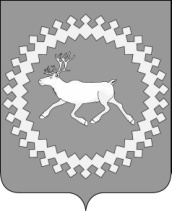 Совет     муниципального района     «Ижемский» N 
п/пНомер  
записи в
трудовой
 книжкеДатаДатаДатаНаименование   
  организации,   
    должностьСтаж       
 муниципальной 
     службы,     
определенный для 
   исчисления    
размера пенсии за
   выслугу летСтаж       
 муниципальной 
     службы,     
определенный для 
   исчисления    
размера пенсии за
   выслугу летСтаж       
 муниципальной 
     службы,     
определенный для 
   исчисления    
размера пенсии за
   выслугу лет N 
п/пНомер  
записи в
трудовой
 книжкегодмесяцчислоНаименование   
  организации,   
    должностьлет месяцевднейВсего               в месяц     
    (рублей)    Должностной оклад        Дополнительно:                                 
1) нормативный  правовой  акт  (раздел,  пункт,
подпункт и  т.д.),  в  соответствии  с  которым
установлен должностной оклад;2) предельный размер должностного оклада лица, замещающего муниципальную должность,  - в процентах  от ежемесячного денежного вознаграждения лица, замещающего государственную должность Республики Коми – министр Республики Коми;- в абсолютном выражении «Изьва»муниципальнöй районсаСöветСовет     муниципального района     «Ижемский»«Изьва»муниципальнöй районсаСöвет    Совет     муниципального района     «Ижемский»«Изьва»муниципальнöй районсаСöветСоветмуниципального района     «Ижемский»«Изьва»муниципальнöй районсаСöветСоветмуниципального района     «Ижемский»«Изьва»муниципальнöй районсаСöвет   Советмуниципального района     «Ижемский»